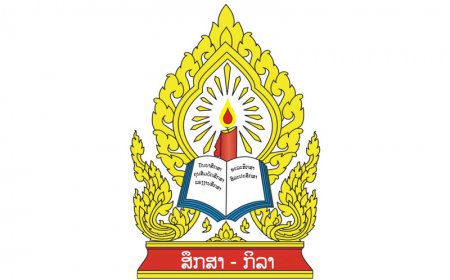 ຫຼັກ​ສູດ​ປະກາສະນີຍະບັດ ວິ​ຊາ​ຊີບ ລະ​ດັບ 3ສາ​ຂາອາຊີບ: ແປຮູບອາຫານCurriculum Certificate of Vocational Level 3 Majoring in: Food Processing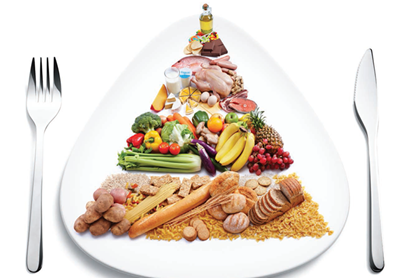 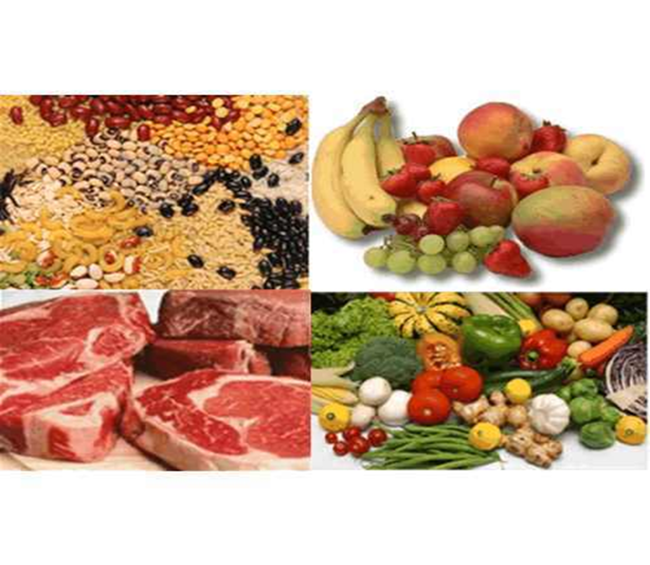 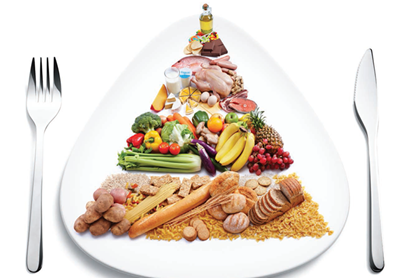 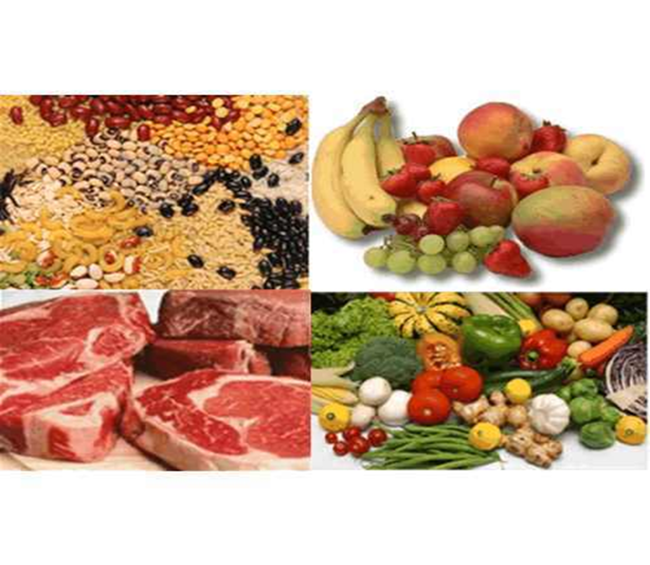 2018ສາ​ລະ​ບານສາ​ລະ​ບານ	1ບົດ​ນຳ	11. 	ຊື່​ຫຼັກ​ສູດ	22.	ຊື່ປະກາສະນີຍະບັດ	23.	ໜ່ວຍງານຮັບຜິດຊອບ	24. 	ຈຸດປະສົງ ແລະ ປັດຊະຍາຂອງ​ຫຼັກ​ສູດ	24.1	ຈຸດປະສົງ	24.2 	ປັດຊະຍາ	25. ມາດຕະຖານອາຊີບ	25.1 ມາດຕະຖານຄວາມຮູ້	25.2 ​ ມາດຕະຖານຄວາມສາມາດ:	35.3 ມາດຕະຖານຄຸນສົມບັດ:	46.  ວຸດທິການສຶກສາ	47.	ຄວາມສາມາດຫຼັງຈາກຮຽນຈົບ	48.    ການຈັດຕັ້ງການຮຽນ-ການສອນ	59.  ຄຸນສົມບັດ ແລະ ເງື່ອນໄຂຜູ້ເຂົ້າຮຽນ	510.ການຄັດເລືອກຜູ້ທີ່ຈະເຂົ້າຮັບການສຶກສາ	511.ການລົງທະບຽນຮຽນ	612. ໄລຍະເວລາການສຶກສາ	613  ການວັດປະ​ເມີນຜົນການຮຽນ-ການສອນ	614. ໃບ​ວິ​ເຄາະ​ອາຊີບ	615. ການກຳນົດໂມດູນການຮຽນ-ການສອນ	716. ໝວດໂມດູນ	817. ຊັບພະຍາກອນທີ່ຈຳເປັນ (ສິ່ງ​ອຳ​ນວຍ​ຄວາມ​ສະ​ດວກ​ໃຫ້​ແກ່​ການ​ຮຽນ-ການ​ສອນ)	818. ວຸດທີຂອງຄູສອນທີ່​ຕ້ອງ​ການ	1019. ໂຄງສ້າງຫຼັກສູດ	1020. ໝວດໂມດູນ ການຮຽນ-ການສອນ	1820.1 ໂມດູນທົ່ວໄປ	1820.2 ໂມ​ດູນ​ພື້ນ​ຖານ​ວິ​ຊາ​ສະ​ເພາະ	2920.3 ໂມດູນວິຊາສະເພາະຫຼັກ	47ບົດ​ນຳ ເປັນ​ສິ່ງ​ທີ່​ປະ​ກົດ​ໃຫ້​ເຫັນຢ່າງ​ຈະ​ແຈ້ງ​ແລ້ວ​ຜູ້​ທີ່​ມີ​ທັກ​ສະ​ຫຼາຍກວ່າ ຫຼື ມີ​ຄວາມ​ສາ​ມາດ​ຫຼາຍກວ່າ​ມັກ​ຈະ​ເປັນ​ຜູ້​ທີ່​ມີ​ໂອ​ກາດ​ຫຼາຍ​ກວ່າ​ໃນ​ການ​ຫາ​ວຽກ​ເຮັດ​ງານ​ທຳ. ເພື່ອ​ຕອບ​ສະ​ໜອງ​ໃຫ້​ທວງ​ທັນ​ກັບ​ສະ​ພາບ​ການ​ຂະ​ຫຍາຍ​ຕົວ​ຂອງ​ເສດ​ຖະ​ກິດ​ລາວໃນ​ປະ​ຈຸ​ບັນ​ນີ້, ລັດ​ຖະ​ບານ​ ໂດຍ​ສະ​ເພາະ​ແມ່ນກະ​ຊວງ​ສຶກ​ສາ​ທິ​ການ ແລະ ກິ​ລາ ແຫ່ງ ສ​ປ​ປ ລາວ, ໄດ້​ພະ​ຍາ​ຍາມ​ຢ່າງ​ໜັກ​ໃນ​ການ​ພັດ​ທະ​ນາ​ຄຸ​ນນະ​ພາບ​ການ​ສຶກ​ສາ. ໃນ​ນັ້ນ, ຂະ​ແໜງ​ອາ​ຊີວ​ະ​ສຶກ​ສາ​ແມ່ນ​ບູ​ລິ​ມະ​ສິດ​ອັນ​ດັບ​ທຳ​ອິດ​ທີ່​ລັດ​ຖະ​ບານ​ລາວ ຈຳ​ຕ້ອງ​ໄດ້​ເອົາ​ໃຈ​ໃສ່​ໃນ​ການ​ພັດ​ທະ​ນາ ທັງ​ນີ້ກໍ່​ເນື່ອງ​ຈາກວ່າ​ປະ​ເທດ​ລາວ​ກໍ​າ​ລັງ​ເປັນ​ໜຶ່ງ​ໃນ​ບັນ​ດາ​ປະ​ເທດ​ທີ່​ພວມ​ມີ​ຈັງ​ຫວະ​ການ​ຂະ​ຫຍາຍ​ຕົວ​ທາງ​ດ້ານ​ເສດ​ຖະ​ກິດ​ໄວ​ຢູ່​ພາກ​ພື້​ນອາ​ຊຽນ. ​ເມື່ອ​ເປັນ​ເຊັ່ນ​ນັ້ນ, ​ທຸກ​ຂະ​ແໜງ​ການ​ອຸດ​ສະ​ຫະ​ກຳແມ່ນໄດ້​ຮຽກ​ຮ້ອງ​ໃຫ້​ມີ​ພະ​ນັກ​ງານ​ທີ່​ມີ​ທັກ​ສະ​ໃນ​ລະ​ດັບ​ທີ່ນອນ ເພື່ອ​ປະ​ກອບ​ເຂົ້າ​ໃນ​ແຕ່​ລະ​ໜ້າ​ວຽກ. ຫຼັກ​ສູດ​ສະ​ມັດ​ຖະ​ພາບ​ສຳ​ລັບ​​ແປຮູບອາຫານ, ກໍ່​ແມ່ນ​ໜຶ່ງ​ໃນ​ບັນ​ດາ​ຫຼັກ​ສູດ​ທີ່​ມີຄວາມ​ຈຳ​ເປັນ​ຕ້ອ​ງ​ໄດ້​ຮັບ​ການ​ພັດ​ທະ​ນາ ເພື່ອ​ໃຫ້​ສາ​ມາດ​ຕອບ​ສະ​ໜອງ​ບຸກ​ຄະ​ລາ​ກອນ ແລະ ສ່ອດ​ຄ່ອງ​ກັບ​ຕາ​ໝ່າງ​ການແປຮູບຜະລິດຕະພັນກະສິ ກໍາ​ໃນ ສ​ປ​ປ ລາວ. ດ້ວຍ​ເຫດນັ້ນ, ມາດ​ຖານສະ​ມັດ​ຖະ​ພາບ​​ແປຮູບອາຫານສະ​ບັບ​ນີ້ ຈະ​ສາ​ມາດ​ຕອບ​ສະ​ໜອງ​ໜ້າ​ທີ່ ແລະ ໜ້າວ​ຽກ​ທີ່​ຈຳ​ເປັນ​ທັງ​ໝົດ​ ເປັນສິ່ງທີ່ປະກົດໃຫ້ເຫັນຢ່າງຈະແຈ້ງແລ້ວຜູ້ທີ່ມີທັກສະຫຼາຍກວ່າ ຫຼື ມີຄວາມ ສາມາດຫຼາຍກວ່າມັກຈະເປັນຜູ້ ທີ່ມີໂອກາດຫຼາຍກວ່າໃນການຫາວຽກເຮັດງານທຳເພື່ອຕອບສະໜອງໃຫ້ທວງທັນ ກັບສະພາບການຂະຫຍາຍຕົວຂອງເສດ ຖະກິດລາວໃນປະຈຸບັນນີ້, ລັດຖະບານ ໂດຍສະເພາະແມ່ນກະຊວງສຶກ ສາທິການ ແລະ ກິລາ ແຫ່ງ ສປປ ລາວ, ໄດ້ພະຍາຍາມຢ່າງໜັກໃນການພັດທະນາຄຸນນະພາບການສຶກສາ, ໃນນັ້ນ ຂະແຫນງອາຊີວະສຶກສາແມ່ນບູລິມະສິດອັນດັບທຳອິດທີ່ລັດຖະບານລາວຈຳຕ້ອງໄດ້ເອົາ ໃຈໃສ່ໃນການພັດທະນາ ທັງນີ້ກໍ່ເນື່ອງຈາກວ່າປະເທດລາວກໍາລັງເປັນໜຶ່ງໃນບັນດາປະເທດທີ່ພວມມີຈັງຫວະການຂະຫຍາຍຕົວທາງດ້ານເສດຖະກິດໄວຢູ່ພາກພື້ນອາຊຽນ; ເມື່ອເປັນເຊັ່ນນັ້ນ, ທຸກຂະແໜງການອຸດສະຫະກຳແມ່ນໄດ້ຮຽກຮ້ອງໃຫ້ມີພະນັກງານ ທີ່ມີທັກສະໃນລະດັບທີ່ນອນເພື່ອປະກອບເຂົ້າໃນແຕ່ລະໜ້າວຽກ.1. 	ຊື່​ຫຼັກ​ສູດ	1.1 ຊື່​ຫຼັກ​ສູດ​ເປັນ​ພາ​ສາ​ລາວ: ການແປຮູບອາຫານ ລະດັບ 3	1.2 ຊື່​ຫຼັກ​ສູດ​ເປັນ​ພາ​ສາ​ອັງ​ກິດ: Food Processing Level 3 2.	ຊື່ປະກາສະນີຍະບັດ	1.1 ຊື່ປະກາສະນີຍະບັດເປັນພາສາລາວ:  ປະກາສະນີຍະບັດ ວິຊາຊີບ​ ລະ​ດັບ 3  	1.2 ຊື່​ປະ​ກາ​ສະ​ນີ​ຍະ​ບັດ​ເປັນ​ພາ​ສາ​ອັງ​ກິດ: Certificate of Vocational Level 3 3.	ໜ່ວຍງານຮັບຜິດຊອບ ກະຊວງສຶກສາທິການ ແລະ ກິລາ, ກົມອາຊີວະສຶກສາສະຖາບັນພັດທະນາອາຊີວະສຶກສາ ວິ​ທະ​ຍາ​ໄລ, ໂຮງ​ຮຽນ​ເຕັກ​ນິກ ແລະ ສູນ​​ຝຶກ​ອົບ​ຮົມວິ​ຊາ​ຊີບ4. 	ຈຸດປະສົງ ແລະ ປັດຊະຍາຂອງ​ຫຼັກ​ສູດ	4.1	ຈຸດປະສົງ	ເພື່ອ​ເພີ່ມ​ຄວາມ​ຮູ້, ທັກ​ສະ​ວິ​ຊາ​ຊີບ, ​ສ້າງປະ​ສົບ​ການ​ຂອງ​ນັກ​ວິ​ຊາ​ການ​ແປຮູບອາຫານ​ໃຫ້​ແກ່​ຜູ້​ຮຽນ ໂດຍ​ອີງ​ໃສ່​ມາດ​​ຕະຖານ​ອາ​ຊີບ, ​ສ້າງ​ໃຫ້​ຜູ້​ຮຽນ​ມີ​ຄວາມ​ສາ​ມາດ​ໃນ​ການ​ນຳ​ໃຊ້​ຄວາມ​ຮູ້, ທັກ​ສະ ແລະ ຄວາມ ສາ​ມາດ​ຢ່າງ​ມີ​ປະ​ສິດ​ທິ​ພາບ​ບົນ​ພື້ນ​ຖານ​ຄວາມ​ຕ້ອງ​ການຂອງ​ຕະ​ຫຼາດ​ແຮງ​ງານ; ຄວາມກ້າວໜ້າ ທາງດ້ານເຕັກໂນໂລຊີເພື່ອພັດທະນາຕົນເອງ; ເສດຖະກິດສັງຄົມ ແລະ ປະເທດຊາດ	ເພື່ອ​ສົ່ງ​ເສີມ​ໃຫ້​ມີ​ການ​ປ່ຽນ​ແປງ​ໃໝ່, ແກ້​ໄຂ​ບັນ​ຫາຕ່າງ​ໆ ແລະ ​ເພື່ອ​ໃຫ້​ສາ​ມາດ​ດຳ​ເນີນ​ໜ້າ​ວຽກ​ຕ່າງ​ໆ​ທາງ​ດ້ານ​ເຕັກ​ນິກ ໂດຍ​ອີງ​ໃສ່​ມາດ​ຕະ​ຖານ​ສະ​ມັດ​ຕະ​ພາບ	ເພື່ອ​ເສີມ​ສ້າງ​ໃຫ້​ຜູ້​ຮຽນ​ມີທັກສະ​ທີ່​ດີ, ມີຈັນ​ຍາ​ບັນໃນ​ອາ​ຊີບ​, ມີ​ຄຸ​​ນນະ​ທຳ ແລະ ມີ​ຄວາມ​ຊື່​ສັດ​ຕໍ່ອາຊີບຂອງຕົນ ແນໃສ່ເພື່ອກໍ່ສ້າງ ແລະ ພັດທະນາຊັບພະຍາກອນມະນຸດໃຫ້ມີລະດັບທາງດ້ານສີມື	4.2 	ປັດຊະຍາ      “ ຮຽນດີ ຄຸນສົມບັດເດັ່ນ ເນັ້ນທັກສະ ປ່ຽນຄວາມຮູ້ສູ່ອາຊີບ ”5. ມາດຕະຖານອາຊີບ ມາດ​ຖານ​ອາ​ຊີບນີ້​ໄດ້​ກວມ​ເອົາ​ໜ້າທີ່​ຫຼັກ​ທັງ​ໝົດ​ຂອງ​ນັກ​ວິ​ຊາກ​ານ​ແປຮູບອາຫານທີ່​ມີ, ເປັນ​ຕົ້ນແມ່ນການ​ຮັບ​ປະກັນຄວາມປອດໄພ, ການກວດເຊັກ ແລະ ການນໍາໃຊ້ວັດຖຸອຸປະກອນເຄື່ອງມືທີ່ຮັບໃຊ້ໃນການຜະລິດໂດຍພື້ນ ຖານ​ທົ່ວ​ໄປ, ການຄັດເລືອກ ແລະ ກະກຽມວັດຖຸດິບ,  ການແປຮູບອາຫານ ດ້ວຍວິທີການຕ່າງໆ, ການກວດກາ ຜະລິດຕະພັນລວມໄປເຖີງການບັນຈຸຫໍ່ຫຸ້ມ ລວມໄປເຖີງວິທີການໃນການເກັບຮັກສາຜະລິດຕະພັນ. 	5.1 ມາດຕະຖານຄວາມຮູ້ການນຳໃຊ້ທັກສະພື້ນຖານໃນການພົວພັນວຽກພາຍໃນ ສະຖານທີ່ເຮັດວຽກຮູ້ຈັກທັກສະການ​ເຈລະຈາການເຮັດວຽກຮ່ວມກັບຄົນອື່ນການຝຶກຄວາມເປັນມືອາຊີບໃນການປະຕິບັດວຽກງານການເຮັດ​ວຽກ​ໃນ​ສະ​ພາບ​ແວດ​ລ້ອມ​ທີ່​ເປັນ​ທີມການມີ​ສ່ວນ​ຮ່ວມ​ໃນ​ການ​ສື່​ສານ​ພາຍ​ໃນ​ສະ​​ຖານທີ່​ເຮັດ​ວຽກການ​ນຳ​ໃຊ້ຫຼັກ​ການ​ສຸ​ຂະ​ພາບ​ອະ​ນາ​ໄມ ແລະ ຄວາມ​ປອດ​ໄພ​ໃນ​ອາ​ຊີບການຮັກສາຄວາມປອດໄພ ແລະ ສຸຂະອະນາໄມໃນ ອາຫານການນຳ​ພາ​ທີມ​ຂະ​ໜາດ​ນ້ອຍການດໍາເນີນນະໂຍບາຍດ້ານສີ່ງແວດລ້ອມ ແລະ ລະບຽບການການປະ​ພຶດ​ຕົວ​ໃຫ້​ມີ​ຄ່າ​ນິ​ຍົມ​ທີ່​​ດີ​ໃນ​ການເຮັດ​ວຽກການ​ຮັກ​ສາຄວາມ​ເປັນ​ລະ​ບຽບ​ຂອງ​ສະ​ຖານ​ທີ່​ເຮັດ​ວຽກການ​ຕະ​ຫຼາດ​ສຳ​ລັບ​ທຸ​ລະ​ກິດ​ຂະ​ໜາດ​ນ້ອຍ​ການແກ້​ໄຂ​ບັນ​ຫາ​ເກີດ​ຂຶ້ນທີ່​ພົວ​ພັນ​ເຖິງ​ກິດ​ຈະ​ກຳ​ຂອງໝ້າວຽກ​ການຮັບ ແລະ ບັນ​ຈຸ​ວັດ​ຖຸ​ດິບ​ໄວ້​ໃນ​ສາງຄວບ​ຄຸມ ແລະ ສັ່ງ​ສິນ​ຄ້າເຂົ້າ​ມາ​​ບັນ​ຈຸ​ໄວ້​ໃນ​ສາງການແປຮູບອາຫານດ້ວຍການເອືອບເກືອ, ການໝັກ ແລະ ການຢ້າງ ຫຼື ຮົມຄັວນຂະບວນການແປຮູບອາຫານດ້ວຍການອົບແຫ້ງ ແລະ ຕາກແຫ້ງການແປຮູບອາຫານດ້ວຍວິທີການໝັກ ແລະ ດອງການແປຮູບອາຫານດ້ວຍການເຊື້ອມ ຫຼື ການແຊ່ອິ່ມດ້ວຍນໍ້າຕານຂະບວນການແປຮູບອາຫານໂດຍການນໍາໃຊ້ຄວາມຮ້ອນ​ການຄວບຄຸມ​ຄຸນ​ນະ​ພາບ​ໃນ​ການ​ແປ​ຮູບ​​ອາ​ຫານ​ການທົດ​ສອບ​ມາດ​ຖານ​ຄວາມ​ປອດ​ໄພ​ໃນ​ອາ​ຫານ​ການດຳ​ເນີນ​ຂະ​ບວນ​ການ​ຫຸ້ມ​ຫໍ່​ການດຳ​ເນີນ​ການກວດ​ສອບ​ພື້ນ​ຖານ​ກ່ຽວ​ກັບ​ວັດ​ຖຸ​ດິບ​ທັງ​ໃນ ແລະ ພາຍ​ຫຼັງ​​ມີຜະ​ລິດ​ຕະ​ພັນ​ທີ່​ສຳ​ເລັດ​ແລ້ວ​ການເຮັດ​ວຽກ​ໃນ​​ຫ້ອງສາງແຊ່​ແຂງ​ການເຮັດ​ວຽກ​ພາຍ​ໃນ​ຫ້ອງ​ທີ່​ມີ​ການ​ຄວບ​ຄຸມ​ອຸນ​ຫະ​ພຸມການນໍາໃຊ້ເຄື່ອງມື ແລະ ອຸປະກອນວັດຄ່າມາດຕະຖານການນໍາໃຊ້ເຄື່ອງມື, ອຸປະກອນ ແລະ ເຄື່ອງໃຊ້ໃນ ການແປຮູບ	5.2 ​ ມາດຕະຖານຄວາມສາມາດ:ນຳໃຊ້ທັກສະພື້ນຖານໃນການພົວພັນວຽກພາຍໃນ ສະຖານທີ່ເຮັດວຽກ​​ນຳ​ໃຊ້​ທັກ​ສະ​ການເຈ​ລະ​ນາ​​ເຂົ້າ​ໃນ​ວຽກ​ງານທີ່​ກ່ຽວ​ຂ້ອງເຮັດວຽກຮ່ວມກັບຄົນອື່ນເຮັດ​ວຽກ​ໃນ​ສະ​ພາບ​ແວດ​ລ້ອມ​ທີ່​ເປັນ​ທີມ​ເຮັດ​ວຽກ​ຢ່າງມີ​ສ່ວນ​ຮ່ວມ​ໃນ​ການ​ສື່​ສານ​ພາຍ​ໃນ​ສະ​​ຖານທີ່​ເຮັດ​ວຽກ​ນຳ​ໃຊ້ຫຼັກ​ການ​ສຸ​ຂະ​​ອາ​ນາ​ໄມ ແລະ ຄວາມ​ປອດ​ໄພ​ໃນ​ອາ​ຊີບຮັກສາຄວາມປອດໄພ ແລະ ສຸຂະອະນາໄມໃນ ອາຫານນຳ​ພາ​ທີມ​ຂະ​ໜາດ​ນ້ອຍດໍາເນີນນະໂຍບາຍດ້ານສີ່ງແວດລ້ອມ ແລະ ລະບຽບການປະ​ພຶດ​ຕົວ​ໃຫ້​ມີ​ຄ່າ​ນິ​ຍົມ​ທີ່​​ດີ​ໃນ​ການເຮັດ​ວຽກວຽກຮັກ​ສາຄວາມ​ເປັນ​ລະ​ບຽບ​ຂອງ​ສະ​ຖານ​ທີ່​ເຮັດ​ວຽກດຳ​ເນີນ​ການຕະ​ຫຼາດ​ສຳ​ລັບ​ທຸ​ລະ​ກິດ​ຂະ​ໜາດ​ນ້ອຍແກ້​ໄຂ​ບັນ​ຫາ​ເກີດ​ຂຶ້ນທີ່​ພົວ​ພັນ​ເຖິງ​ກິດ​ຈະ​ກຳ​ຂອງວຽກຮັບ ແລະ ບັນ​ຈຸ​ວັດ​ຖຸ​ດິບ​ໄວ້​ໃນ​ສາງຄວບ​ຄຸມ ແລະ ສັ່ງ​ສິນ​ຄ້າເຂົ້າ​ມາ​​ບັນ​ຈຸ​ໄວ້​ໃນ​ສາງແປຮູບອາຫານດ້ວຍການເອືອບເກືອ,ການໝັກແລະການຢ້າງ ຫຼື ຮົມຄັວນແປຮູບອາຫານດ້ວຍການອົບແຫ້ງ ແລະ ຕາກແຫ້ງແປຮູບອາຫານດ້ວຍວິທີການໝັກ ແລະ ດອງແປຮູບອາຫານດ້ວຍການເຊື້ອມ ຫຼື ການແຊ່ອິ່ມດ້ວຍນໍ້າຕານແປຮູບອາຫານໂດຍການນໍາໃຊ້ຄວາມຮ້ອນຄວບ​ຄຸນ​ນະ​ພາບ​ໃນ​ການ​ແປ​ຮູບ​​ອາ​ຫານທົດ​ສອບ​ມາດ​ຕະຖານ​ຄວາມ​ປອດ​ໄພ​ໃນ​ອາ​ຫານດຳ​ເນີນ​ຂະ​ບວນ​ການ​ຫຸ້ມ​ຫໍ່ດຳ​ເນີນ​ການກວດ​ສອບ​ພື້ນ​ຖານ​ກ່ຽວ​ກັບ​ວັດ​ຖຸ​ດິບ​ທັງ​ໃນ ແລະ ພາຍ​ຫຼັງ​​ມີຜະ​ລິດ​ຕະ​ພັນ​ທີ່​ສຳ​ເລັດ​ແລ້ວເຮັດ​ວຽກ​ໃນ​​ຫ້ອງສາງແຊ່​ແຂງເຮັດ​ວຽກ​ພາຍ​ໃນ​ຫ້ອງ​ທີ່​ມີ​ການ​ຄວບ​ຄຸມ​ອຸນ​ຫະ​ພຸມນໍາໃຊ້ເຄື່ອງມື ແລະ ອຸປະກອນວັດຄ່າມາດຕະຖານນໍາໃຊ້ເຄື່ອງມື, ອຸປະກອນ ແລະ ເຄື່ອງໃຊ້ໃນ ການແປຮູບ	5.3 ມາດຕະຖານຄຸນສົມບັດ:ປະພຶດຕົນຢ່າງຖືກຕ້ອງຕາມຈັນຍາບັນຂອງອາຊີບແປຮູບອາຫານທີ່ດີມີຄວາມອົດທົນ, ດຸໜັ່ນຂະຫຍັນພຽນ, ມັກຄວາມກ້າວໜ້າ,  ຮັກອາຊີບ ແລະ ສະແຫວງຫາຄວາມຮູ້ອັນໃໝ່ໆມີສະຕິຕໍ່ການຈັດຕັ້ງ, ມີວິໃນເຂັ້ມງວດ, ຕົງຕໍ່ເວລາ, ຮັກຄວາມເປັນລະບຽບ ແລະ ຄວາມສະອາດມີຄວາມຊື່ສັດສຸດຈະລິດຕໍ່ຕົນເອງ, ຕໍ່ໝູ່ເພື່ອນ, ມີຄວາມຮັບຜິດຊອບ ແລະ ເປັນເຈົ້າການໃນການປົກປັກຮັກສາຄວາມປອດໄພຊິວິດຊັບສິນສ່ວນລວມ, ສ່ວນຕົວ, ມີແນວຄິດຮັກຄວາມງາມ ແລະ ຮັກສາສະພາບແວດລ້ອມມີຄວາມຮັບຜິດຊອບຕໍ່ຕົນເອງ, ມີມະນຸດສຳພັນດີ, ຮູ້ຮັກຕົນເອງ, ຄອບຄົວ, ສັງຄົມ ແລະ ປະເທດຊາດ6.  ວຸດທິການສຶກສາຜູ້​ທີ່​ສຳ​ເລັດ​ການ​ສຶກ​ສາ​ຕາມ​ຫຼັກ​ສູດນີ້​, ຈະ​ໄດ້​ຮັບ​ໃບ​ຢັ້ງ​ຢືນ​ພື້ນ​ຖານ​ວິ​ຊາ​ຊີບ ລະ​ດັບ 3, ຕາມ​ຂອບ​ຄຸນ​ວຸດ​ທິ​ທີ່​ໄດ້​ກຳ​ນົດ​ໄວ້​ໃນ​ກົດ​ໝາຍ​ອາ​ຊີ​ວະ​ສຶກ​ສາ, ມາດ​ຕາ 31: ວ່າ​ດ້ວຍ​ລະ​ດັບວຸດ​ທິອາ​ຊີບ.7.	ຄວາມສາມາດຫຼັງຈາກຮຽນຈົບພາຍຫຼັງຮຽນຈົບຫຼັກສູດນີ້ຜູ້ຮຽນຈະມີຄວາມສາມາດ:ນຳໃຊ້ທັກສະພື້ນຖານໃນການພົວພັນວຽກພາຍໃນ ສະຖານທີ່ເຮັດວຽກ​ນຳ​ໃຊ້​ທັກ​ສະ​ການເຈ​ລະ​ຈາ​​ເຂົ້າ​ໃນ​ການ​ປະ​ຕິ​ບັດບ​ວຽກ​ງານທີ່​ກ່ຽວ​​ງ​ຂ້ອງສາ​ມາດເຮັດວຽກຮ່ວມກັບຄົນອື່ນເຮັດ​ວຽກ​ໃນ​ສະ​ພາບ​ແວດ​ລ້ອມ​ທີ່​ເປັນ​ທີມ​ເຮັດ​ວຽກ​ຢ່າງມີ​ສ່ວນ​ຮ່ວມ​ໃນ​ການ​ສື່​ສານ​ພາຍ​ໃນ​ສະ​​ຖານທີ່​ເຮັດ​ວຽກ​ນຳ​ໃຊ້ຫຼັກ​ການ​ສຸ​ຂະ​ພາບ​ອາ​ນາ​ໄມ ແລະ ຄວາມ​ປອດ​ໄພ​ໃນ​ອາ​ຊີບຮັກສາຄວາມປອດໄພ ແລະ ສຸຂະອະນາໄມໃນ ອາຫານນຳ​ພາ​ທີມ​ຂະ​ໜາດ​ນ້ອຍດໍາເນີນນະໂຍບາຍດ້ານສີ່ງແວດລ້ອມ ແລະ ລະບຽບການປະ​ພຶດ​ຕົວ​ໃຫ້​ມີ​ຄ່າ​ນິ​ຍົມ​ທີ່​​ດີ​ໃນ​ການເຮັດ​ວຽກວຽກຮັກ​ສາຄວາມ​ເປັນ​ລະ​ບຽບ​ຂອງ​ສະ​ຖານ​ທີ່​ເຮັດ​ວຽກດຳ​ເນີນ​ການຕະ​ຫຼາດ​ສຳ​ລັບ​ທຸ​ລະ​ກິດ​ຂະ​ໜາດ​ນ້ອຍແກ້​ໄຂ​ບັນ​ຫາ​ເກີດ​ຂຶ້ນທີ່​ພົວ​ພັນ​ເຖິງ​ກິດ​ຈະ​ກຳ​ຂອງວຽກຮັບ ແລະ ບັນ​ຈຸ​ວັດ​ຖຸ​ດິບ​ໄວ້​ໃນ​ສາງຄວບ​ຄຸມ ແລະ ສັ່ງ​ສິນ​ຄ້າເຂົ້າ​ມາ​​ບັນ​ຈຸ​ໄວ້​ໃນ​ສາງແປຮູບອາຫານດ້ວຍການເອືອບເກືອ,ການໝັກແລະການຢ້າງ ຫຼື ຮົມຄັວນແປຮູບອາຫານດ້ວຍການອົບແຫ້ງ ແລະ ຕາກແຫ້ງແປຮູບອາຫານດ້ວຍວິທີການໝັກ ແລະ ດອງແປຮູບອາຫານດ້ວຍການເຊື້ອມ ຫຼື ການແຊ່ອິ່ມດ້ວຍນໍ້າຕານແປຮູບອາຫານໂດຍການນໍາໃຊ້ຄວາມຮ້ອນຄວບ​ຄຸນ​ນະ​ພາບ​ໃນ​ການ​ແປ​ຮູບ​​ອາ​ຫານທົດ​ສອບ​ມາດ​ຕະຖານ​ຄວາມ​ປອດ​ໄພ​ໃນ​ອາ​ຫານດຳ​ເນີນ​ຂະ​ບວນ​ການ​ຫຸ້ມ​ຫໍ່ດຳ​ເນີນ​ການກວດ​ສອບ​ພື້ນ​ຖານ​ກ່ຽວ​ກັບ​ວັດ​ຖຸ​ດິບ​ທັງ​ໃນ ແລະ ພາຍ​ຫຼັງ​​ມີຜະ​ລິດ​ຕະ​ພັນ​ທີ່​ສຳ​ເລັດ​ແລ້ວເຮັດ​ວຽກ​ໃນ​​ຫ້ອງສາງແຊ່​ແຂງເຮັດ​ວຽກ​ພາຍ​ໃນ​ຫ້ອງ​ທີ່​ມີ​ການ​ຄວບ​ຄຸມ​ອຸນ​ຫະ​ພຸມນໍາໃຊ້ເຄື່ອງມື ແລະ ອຸປະກອນວັດຄ່າມາດຕະຖານນໍາໃຊ້ເຄື່ອງມື, ອຸປະກອນ ແລະ ເຄື່ອງໃຊ້ໃນ ການແປຮູບ8.    ການຈັດຕັ້ງການຮຽນ-ການສອນ- ຈັດ​ຕັ້ງ​ການ​ຮຽນ-ການ​ສອນ​ແບບ​ໂມ​ດຸນ- ຜູ້​ຮຽນ​ມີ​ຄວາມ​ຈຳ​ເປັນ​ຕ້ອງ​ໄດ້​ຮຽນ​ໃຫ້​ຄົບ​ທຸກ​ໂມ​ດູນຕາມ​ຫຼັກ​ສູດ- ​ໄລ​ຍະ​ເວ​ລາ​ໃນ​ການ​ຮຽນ​ໂດຍ​ປະ​ມານ 2 ປີ, ​ແບ່ງ​ອອກ​ເປັນ 4 ພາກ​ຮຽນ, ແຕ່​ລະ​ພ​າກ​ຮຽນ​ໃຊ້​ເວ​ລາ​ຮຽນ​ປະ​ມານ 16-20 ອາ​ທິດ- ໜຶ່ງ​ອາ​ທິດ​ຮຽນ 5 ວັນ, ໜຶ່ງວັນ​ຮຽນ 6-7 ຊົ່ວ​ໂມງ, ໜຶ່ງ​ອາ​ທິດ​ຮຽນ 30-35 ຊົ່ວ​ໂມງ- ການ​ສອນ​ຊົ່ວ​ໂມງ​ດ່ຽວ, ໜຶ່ງ​ຊົ່ວ​ໂມງ​ໃນ​ເວ​ລາ 50 ນາ​ທີ ແລະ ການ​ສອນ​ຊົ່ວ​ໂມງ​ຄວບ, ສອງ​ຊົ່ວ​ໂມງ​ໃຊ້​ເວ​ລາ​ຮຽນ 90 ນາ​ທີ9.  ຄຸນສົມບັດ ແລະ ເງື່ອນໄຂຜູ້ເຂົ້າຮຽນ ມີ​ສຸຂະພາບ​ແຂງແຮງ ແລະ ຮ່າງ​ກາຍ​ສົມ​ບູນ​ຖື​ວ່າ​ມີ​ຄວາມເໝາະສົມກັບອາຊີບນີ້ຕ້ອງມີຄວາມມັກຮັກອາຊີບນີ້ມີ​ວຸດ​ທິ​ການ​ສຶກ​ສາ​ຢ່າງ​ໜ້ອຍ ​ຕ້ອງ​ຮຽນ​ຈົບ​ຊັ້ນ​ມັດ​ຖະ​ຍົມ​ຕົ້ນ ຫຼື ທຽບ​ເທົ່າ ຫຼື ຮຽນ​ຈົບຫຼັກ​ສູດ​ວິ​ຊາ​ການ​ແປຮູບອາຫານ ລະ​ດັບ 2 ມາ​ແລ້ວສຳລັບຜູ້​ທີ່​ຮຽນ​ຈົບ​ ຫຼັກ​ສູດ​ວິ​ຊາ​ການ​ແປຮູບອາຫານ ລະ​ດັບ 2 ມາ​ແລ້ວ, ຈະ​ໄດ້​ຮຽນ​ຄືນ​ສະ​ເພາະ​ຊົ່ວ​ໂມງ ຫຼື ວິ​ຊາ​ທີ່ບໍ່​ໄດ້​ຮຽນ​​ຢູ່​ໃນ​ຫຼັກ​ສູດວິ​ຊາ​ການ​ແປຮູບອາຫານ ລະ​ດັບ 2 ນັ້ນ. ​ບຸກ​ຄົນ​ດັ່ງ​ກ່າວ​ອາດ​ຈະ​ຕ້ອງ​ໄດ້​ຮຽນ​ເພີ່ມ​ອີກ​ພຽງ​ແຕ່ 10 ເດືອນ, ໃນ​ການ​ຮຽນ​ຫຼັກ​ສູດ​ວິ​ຊາ​ການ​ແປຮູບອາຫານ ລະ​ດັບ 3 ຂອງ​ເຂົາ​ເຈົ້​າສຳ​ລັບ​ຜູ້​ທີ່​ຕ້ອງ​ການ​ເຂົ້າ​ຮຽນ​ ໃນ​ຫຼັກ​ສູດ​ວິ​ຊາ​ການ​ແປຮູບອາຫານ ລະ​ດັບ 3 ນີ້ໂດຍ​ກົງ, ບຸກ​ຄົນ​ດັ່ງ​ກ່າວນັ້ນ​ມີ​ຄວາມ​ຈຳ​ເປັນ​ຕ້ອງ​ໄດ້​ໃຊ້​ເວ​ລາ​ໃນ​ການ​ຮຽນ 2 ປີ ເຕັມ​ເພື່ອ​ຮຽນ​ຈົບ​ຫຼັກ​ສູດນີ້10.	ການຄັດເລືອກຜູ້ທີ່ຈະເຂົ້າຮັບການສຶກສາອີງ​ຕາມ​​ຂັ້ນ​ຕອນ ແລະ ຂະ​ບວນ​ການ​ຄັດ​ເລືອກສະ​ຖານ​ອາ​ຊີ​ວະ​ສຶກ​ສານັ້ນກໍລະນີສະຖານອາຊີວະສຶກສາໄດ້ຈັດຕັ້ງການຮຽນ-ການສອນດ້ວຍ​ສະ​ຖານ​ອາ​ຊີ​ວະ​ສຶກ​ສາ​ຂອງ​ຕົນ​ເອງການຄັດເລືອກຜູ້ເຂົ້າຮຽນຈະ​ຕ້ອງ​ໄດ້​ປະ​ຕິ​ບັດ​ຕາມ​ລະ​ບຽບ  ແລະ ຂໍ້ກຳນົດຂອງສະຖານອາຊີວະສຶກສານັ້ນ11.	ການລົງທະບຽນຮຽນນັກ​ສຶກ​ສາ​ສາ​ທີ່​ໄດ້​ຮັບ​ທຶນ​ການ​ສຶກ​ສາ​ຈາກ​ອົງ​ການ​ໃດ​ໜຶ່ງ (ADB, GIZ, ອື່ນໆ) ອາດ​ຕ້ອງ​ໄດ້​ປະ​ຕິ​ບັດ​ຕາມ​ລະ​ບຽບ​ຂອງ​ອົງ​ການ​ທີ່​ໃຫ້​ທຶນນັ້ນ  ຄ່າໂມດູນ, ຄ່າບໍາລຸງການສຶກສາ ແລະ ຄ່າທໍານຽມຕ່າງໆ ຕ້ອງໄດ້​ປະ​ຕິ​ບັດຕາມລະບຽບການຂອງສະຖານ ອາຊີວະ ສຶກສາ​ນັ້ນ12. ໄລຍະເວລາການສຶກສາໄລ​ຍະ​ເວ​ລາ​ໃນ​ການ​ຝຶກ​ທັງ​ໝົດ​ປະ​ມານ 2 ປີ, ປະ​ມານ 1,974 ຊົ່ວ​ໂມງ13  ການວັດປະ​ເມີນຜົນການຮຽນ-ການສອນການ​ວັດ-ປະ​ເມີນ​ຜົນ​ການ​ຮຽນ-ການ​ສອນ​ຕ້ອງ​ໄດ້​ປະ​ຕິ​ບັດ​ຕາມ​ທີ່​ໄດ້​ກຳ​ນົດ​ໄວ້​ໃນ​ແຕ່​ລະ​ໂມ​ດູນ ແລະ ຕ້ອງ​ໄດ້​ຮັບ​ການ​ປະ​ຕິ​ບັດ​ພາຍ​ໃຕ້​ເງື່ອນ ການ​ວັດ-ປະ​ເມີນ​ຜົນ​ແບບ​ເນັ້ນ​ໃສ່​ສະ​ມັດ​ຖະ​ພາບ (CBT).  14. ໃບ​ວິ​ເຄາະ​ອາຊີບຕາ​ຕະ​ລາງ​ທີ 1: ການ​ວິ​ເຄາະ​​ອາ​ຊີບ​ ແປຮູບອາຫານ ລະ​ດັບ 315. ການກຳນົດໂມດູນການຮຽນ-ການສອນຕາ​ຕະ​ລາງ 2: ການ​ກຳ​ນົດ​ໂມ​ດູນ​ການ​ຮຽນ-ການ​ສອນຊື່ຫຼັກສູດ: ການ​ແປ​ຮູບ​ອາ​ຫານພາກວິຊາ: ກະ​ສິ​ກຳສາຂາວິຊາ: ແປ​ຮູບ​ອາຫານຊື່ປະກາສະນີຍະບັດ: ໃບຢັ້ງຢືນວິຊາຊີບ, ລະດັບ 316. ໝວດໂມດູນຫຼັກ​ສູດນີ້​ປະ​ກອບ​ດ້ວຍ 29 ໂມ​ດູນ​ຄື:  - ໂມ​ດຸນ​ທົ່ວ​ໄປ: 	6  ໂມ​ດູນ- ໂມ​ດູນ​ພື້ນ​ຖານ: 	8 ໂມງ​ດູນ- ໂມ​ດູນ​ຫຼັກ: 	15 ໂມ​ດູນຕາ​ຕະ​ລາງ 3: ຕາ​ຕະ​ລາງ​ການ​ແບ່ງ​ອັດ​ຕາ​ສ່ວນຊົ່ວ​ໂມງຂອງ​ແຕ່​ລະ​ໝວດ​ວິ​ຊາ​ໃນ​ຫຼັກ​ສູດ17. ຊັບພະຍາກອນທີ່ຈຳເປັນ (ສິ່ງ​ອຳ​ນວຍ​ຄວາມ​ສະ​ດວກ​ໃຫ້​ແກ່​ການ​ຮຽນ-ການ​ສອນ)ຕາ​ຕະ​ລາງ 4 : ຊັບ​ພະ​ຍາ​ກອນ​ທີ່​ຈຳ​ເປັນ18. ວຸດທີຂອງຄູສອນທີ່​ຕ້ອງ​ການມີຄວາມຮູ້ທາງດ້ານວິຊາສະເພາະທີ່ກ່ຽວຂ້ອງ ມີສຸຂະພາບແຂງແຮງ ແລະ ຈິດໃຈສົມບູນມີປະສົບການທາງດ້ານວຽກງານ ຢ່າງໜ້ອຍ 2 ປີມີ​ໃບ​ປະກາສະນີຍະບັດ​ ກ່ຽວ​ກັບ​ວິຊາ​ຄູ ຫຼື ມີ​ໃບ​ຢັ້ງ​ຢືນການສອນ​​ຮຽນຈົບ​ວິຊາ​ດັ່ງ​ກ່າວໃນລະດັບທີ່ສູງກວ່າຊັ້ນທີ່ສອນຢ່າງຕ່ຳ 1 ຂັ້ນ19. ໂຄງສ້າງຫຼັກສູດຕາ​ຕະ​ລາງ 5 : ໂຄງ​ສ້າງ​ຫຼັກ​ສູດ 20. ໝວດໂມດູນ ການຮຽນ-ການສອນ	20.1 ໂມດູນທົ່ວໄປ	ໂມດູນການຮຽນ-ການສອນໂມດູນການຮຽນ-ການສອນໂມດູນການຮຽນ-ການສອນໂມດູນການຮຽນ-ການສອນໂມດູນການຮຽນ-ການສອນໂມດູນການຮຽນ-ການສອນ20.2 ໂມ​ດູນ​ພື້ນ​ຖານ​ວິ​ຊາ​ສະ​ເພາະໂມດູນການຮຽນ-ການສອນໂມດູນການຮຽນ-ການສອນໂມດູນການຮຽນ-ການສອນໂມດູນການຮຽນ-ການສອນໂມດູນການຮຽນ-ການສອນໂມດູນການຮຽນ-ການສອນໂມດູນການຮຽນ-ການສອນໂມດູນການຮຽນ-ການສອນ20.3 ໂມດູນວິຊາສະເພາະຫຼັກ   ໂມດູນການຮຽນ-ການສອນ ໂມດູນການຮຽນ-ການສອນໂມດູນການຮຽນ-ການສອນ	ໂມດູນການຮຽນ-ການສອນ ໂມດູນການຮຽນ-ການສອນໂມດູນການຮຽນ-ການສອນໂມດູນການຮຽນ-ການສອນໂມດູນການຮຽນ-ການສອນ	 ໂມດູນການຮຽນ-ການສອນ	ໂມດູນການຮຽນ-ການສອນ	ໂມດູນການຮຽນ-ການສອນ	 ໂມດູນການຮຽນ-ການສອນ	ໂມດູນການຮຽນ-ການສອນ	 ໂມດູນການຮຽນ-ການສອນ ໂມດູນການຮຽນ-ການສອນຄະນະພັດທະນາຫຼັກສູດ ລະດັບ 1: ການແປຮູບອາຫານຄະນະຮັບຜິດຊອບລວມ2. ຄະນະຮັບຜິດຊອບເນື້ອໃນຫຼັກສູດ 3. ທີ່ມງານພັດທະນາຫຼັກສູດຈາກສະຖານອາຊີວະສຶກສາພິມ ແລະ ຈຳ​ໜ່າຍ​ໂດຍ:ກະ​ຊວງ​ສຶກ​ສາ​ທິ​ການ ແລະ ກິ​ລາກົມ​ອາ​ຊີ​ວະ​ສຶກ​ສາTel: 021 216 473ສະ​ໜັບ​ສະ​ໜູນ​ດ້ານ​ການ​ເງິນ​ໂດຍ:	ທະ​ນາ​ຄານພັດ​ທະ​ນາ​ອາ​ຊີ 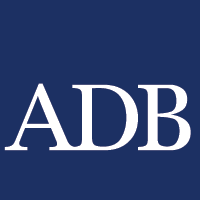 ກະ​ຊວງ​ສຶກ​ສາ​ທິ​ການ ແລະ ກິ​ລາກົມ​ອາ​ຊີ​ວະ​ສຶກ​ສາໂຄງ​ການ​ສ້າງ​ຄວາມ​ເຂັ້ມ​ແຂງ​ໃຫ້​ວຽກງານ​ອາ​ຊີ​ວະ​ສຶກ​ສາ ແລະ ຝຶກ​ອົບ​ຮົມ​ວິ​ຊາ​ຊີບ ໄລ​ຍະ 2 (SSTVET)https://sstvetplaos.weebly.com ​ໜ້າ​ທີ​ໜ້າ​ວຽກ​ໜ້າ​ວຽກ​ໜ້າ​ວຽກກ. ຮັບ​ປະ​ກັນ​ຄວາມ​ປອດ​ໄພ​ກ1. ຄວາມປອດໄພ ແລະ ສຸຂະອະນາໄມອາຫານກ2. ການຄວບ​ຄຸນ​ນະ​ພາບ​ໃນ​ການ​ແປ​ຮູບ​​ອາ​ຫານກ​3. ກວດ​ສອບ​ພື້ນ​ຖານ​ກ່ຽວ​ກັບ​ວັດ​ຖຸ​ດິບ​ທັງ​ໃນ ແລະ ພາຍ​ຫຼັງ​​ມີຜະ​ລິດ​ຕະ​ພັນ​ທີ່​ສຳ​ເລັດ​ແລ້ວກ. ຮັບ​ປະ​ກັນ​ຄວາມ​ປອດ​ໄພກ4. ທົດ​ສອບ​ມາດ​ຕະຖານ​ຄວາມ​ປອດ​ໄພ​ໃນ​ອາ​ຫານຂ. ປະ​ຕິ​ບັດ​ເຕັກ​ນິກ ການ​ແປ​ຮູບ​ອາ​ຫານ​ຂ1. ໃຊ້ເຄື່ອງມື, ອຸປະກອນ ແລະ ເຄື່ອງໃຊ້ໃນການແປຮູບ ອາຫານຂ​2. ການແປຮູບອາຫານ     ດ້ວຍການເອືອບເກືອ, ການ     ໝັກ ແລະ ການຢ້າ(ຮົມຄັວນ)ຂ3. ແປຮູບອາຫານດ້ວຍການອົບ ແຫ້ງ ແລະ ຕາກແຫ້ງຂ. ປະ​ຕິ​ບັດ​ເຕັກ​ນິກ ການ​ແປ​ຮູບ​ອາ​ຫານຂ​4. ແປຮູບອາຫານດ້ວຍວິທີ ການໝັກ ແລະ ດອງຂ5. ແປຮູບອາຫານດ້ວຍ ການເຊື້ອມ ຂ6.  ແປຮູບອາຫານໂດຍການນໍາ ໃຊ້ຄວາມຮ້ອນຂ. ປະ​ຕິ​ບັດ​ເຕັກ​ນິກ ການ​ແປ​ຮູບ​ອາ​ຫານຂ7. ການດຳ​ເນີນ​ຂະ​ບວນ​ການ​  ຫຸ້ມ​ຫໍ່ງ. ​ປະ​ຕິ​ບັດ​ວຽກ​ຕາມ​ສາງ​ສະ​ຕອກງ1. ​ຮັບ ແລະ ບັນ​ຈຸ​ວັດ​ຖຸ​ດິບ​ໄວ້​ໃນ​ສາງງ2. ຄວບ​ຄຸມ ແລະ ສັ່ງ​ສິນ​ຄ້າເຂົ້າ​ມາ​​ບັນ​ຈຸ​ໄວ້​ໃນ​ສາງງ3. ເຮັດ​ວຽກ​ໃນ​​ຫ້ອງສາງ​ແຊ່​ແຂງງ. ​ປະ​ຕິ​ບັດ​ວຽກ​ຕາມ​ສາງ​ສະ​ຕອກງ4. ເຮັດ​ວຽກ​ພາຍ​ໃນ​ຫ້ອງ​ທີ່​ມີ​ການ​ຄວບ​ຄຸມ​ອຸນ​ ຫະ​ພຸມຫົວຂໍ້No.ປີປີ11112222​ລວມ​ຊົ່ວ​ໂມງ​ລວມ​ຊົ່ວ​ໂມງ​ລວມ​ຊົ່ວ​ໂມງຫົວຂໍ້No.​ເທີມ​ເທີມ11221122​ລວມ​ຊົ່ວ​ໂມງ​ລວມ​ຊົ່ວ​ໂມງ​ລວມ​ຊົ່ວ​ໂມງຫົວຂໍ້No.​ອາ​ທິດ​ອາ​ທິດ1818181818181818​ລວມ​ຊົ່ວ​ໂມງ​ລວມ​ຊົ່ວ​ໂມງ​ລວມ​ຊົ່ວ​ໂມງຫົວຂໍ້No.​ອາ​ທິດ​ອາ​ທິດ​ທດປບ​ທດປບ​ທດປບ​ທດປບ​ທດປບລວມໂມດູນທົ່ວໄປ1ທັກສະພື້ນຖານໃນການພົວພັນວຽກພາຍໃນ ສະຖານທີ່ເຮັດວຽກທັກສະພື້ນຖານໃນການພົວພັນວຽກພາຍໃນ ສະຖານທີ່ເຮັດວຽກ1632163248ໂມດູນທົ່ວໄປ2ການ​ເຈ​ລະ​ນາການ​ເຈ​ລະ​ນາ1632163248ໂມດູນທົ່ວໄປ3ການເຮັດວຽກຮ່ວມກັບຄົນອື່ນການເຮັດວຽກຮ່ວມກັບຄົນອື່ນ82482432ໂມດູນທົ່ວໄປ4ການຝຶກຄວາມເປັນມືອາຊີບໃນການປະຕິບັດວຽກ ງານການຝຶກຄວາມເປັນມືອາຊີບໃນການປະຕິບັດວຽກ ງານ82482432ໂມດູນທົ່ວໄປ5ການເຮັດ​ວຽກ​ໃນ​ສະ​ພາບ​ແວດ​ລ້ອມ​ທີ່​ເປັນ​ທີມການເຮັດ​ວຽກ​ໃນ​ສະ​ພາບ​ແວດ​ລ້ອມ​ທີ່​ເປັນ​ທີມ82482432ໂມດູນທົ່ວໄປ6ການມີ​ສ່ວນ​ຮ່ວມ​ໃນ​ການ​ສື່​ສານ​ພາຍ​ໃນ​ສະ​​ຖານທີ່​ເຮັດ​ວຽກການມີ​ສ່ວນ​ຮ່ວມ​ໃນ​ການ​ສື່​ສານ​ພາຍ​ໃນ​ສະ​​ຖານທີ່​ເຮັດ​ວຽກ82482432ໂມດູນທົ່ວໄປລວມລວມລວມ1648165232640064164228ໂມດູນພື້ນຖານ1ການ​ນຳ​ໃຊ້ຫຼັກ​ການ​ສຸ​ຂະ​ພາບ​ອາະນາ​ໄມ ແລະ ຄວາມ​ປອດ​ໄພ​ໃນ​ອາ​ຊີບການ​ນຳ​ໃຊ້ຫຼັກ​ການ​ສຸ​ຂະ​ພາບ​ອາະນາ​ໄມ ແລະ ຄວາມ​ປອດ​ໄພ​ໃນ​ອາ​ຊີບ82482432ໂມດູນພື້ນຖານ2ການຮັກສາຄວາມປອດໄພ ແລະ ສຸຂະອະນາໄມໃນ ອາຫານການຮັກສາຄວາມປອດໄພ ແລະ ສຸຂະອະນາໄມໃນ ອາຫານ1632163248ໂມດູນພື້ນຖານ3ການນຳ​ພາ​ທີມ​ຂະ​ໜາດ​ນ້ອຍການນຳ​ພາ​ທີມ​ຂະ​ໜາດ​ນ້ອຍ1632163248ໂມດູນພື້ນຖານ4ການດໍາເນີນນະໂຍບາຍດ້ານສີ່ງແວດລ້ອມ ແລະ ລະບຽບການການດໍາເນີນນະໂຍບາຍດ້ານສີ່ງແວດລ້ອມ ແລະ ລະບຽບການ320ໂມດູນພື້ນຖານ5ການປະ​ພຶດ​ຕົວ​ໃຫ້​ມີ​ຄ່າ​ນິ​ຍົມ​ທີ່​​ດີ​ໃນ​ການເຮັດ​ວຽກວຽກການປະ​ພຶດ​ຕົວ​ໃຫ້​ມີ​ຄ່າ​ນິ​ຍົມ​ທີ່​​ດີ​ໃນ​ການເຮັດ​ວຽກວຽກ16016016ໂມດູນພື້ນຖານ6ການ​ຮັກ​ສາຄວາມ​ເປັນ​ລະ​ບຽບ​ຂອງ​ສະ​ຖານ​ທີ່​ເຮັດ​ ວຽກການ​ຮັກ​ສາຄວາມ​ເປັນ​ລະ​ບຽບ​ຂອງ​ສະ​ຖານ​ທີ່​ເຮັດ​ ວຽກ42842832ໂມດູນພື້ນຖານ7ການ​ຕະ​ຫຼາດ​ສຳ​ລັບ​ທຸ​ລະ​ກິດ​ຂະ​ໜາດ​ນ້ອຍການ​ຕະ​ຫຼາດ​ສຳ​ລັບ​ທຸ​ລະ​ກິດ​ຂະ​ໜາດ​ນ້ອຍ163248ໂມດູນພື້ນຖານ8ແກ້​ໄຂ​ບັນ​ຫາ​ເກີດ​ຂຶ້ນທີ່​ພົວ​ພັນ​ເຖິງ​ກິດ​ຈະ​ກຳ​ຂອງ  ວຽກແກ້​ໄຂ​ບັນ​ຫາ​ເກີດ​ຂຶ້ນທີ່​ພົວ​ພັນ​ເຖິງ​ກິດ​ຈະ​ກຳ​ຂອງ  ວຽກ1024102434​ລວມ​ລວມ​ລວມ16641601664166464192256ໂມດູນຫຼັກ11​ການຮັບ ແລະ ບັນ​ຈຸ​ວັດ​ຖຸ​ດິບ​ໄວ້​ໃນ​ສາງ1648164864ໂມດູນຫຼັກ22ການຄວບ​ຄຸມ ແລະ ສັ່ງ​ສິນ​ຄ້າເຂົ້າ​ມາ​​ບັນ​ຈຸ​ໄວ້​ໃນ​ສາງ 1664166480ໂມດູນຫຼັກ33ການແປຮູບອາຫານດ້ວຍການເອືອບເກືອ,ການໝັກແລະ ການຢ້າງ ຫຼື ຮົມຄັວນ1614416144160ໂມດູນຫຼັກ44ການແປຮູບອາຫານດ້ວຍການອົບແຫ້ງ ແລະ ຕາກແຫ້ງ1614416144160ໂມດູນຫຼັກ55ການແປຮູບອາຫານດ້ວຍວິທີການໝັກ ແລະ ດອງ1614416144160ໂມດູນຫຼັກ66ການແປຮູບອາຫານດ້ວຍການເຊື້ອມ ຫຼື ການແຊ່ອິ່ມດ້ວຍນໍ້າຕານ1614416144160ໂມດູນຫຼັກ77ການແປຮູບອາຫານໂດຍການນໍາໃຊ້ຄວາມຮ້ອນ1614416144160ໂມດູນຫຼັກ88ການຄວບ​ຄຸນ​ນະ​ພາບ​ໃນ​ການ​ແປ​ຮູບ​​ອາ​ຫານ1648164864ໂມດູນຫຼັກ99​ການທົດ​ສອບ​ມາດຕະ​ຖານ​ຄວາມ​ປອດ​ໄພ​ໃນ​ອາ​ຫານ16881688104ໂມດູນຫຼັກ1010​ການດຳ​ເນີນ​ຂະ​ບວນ​ການ​ຫຸ້ມ​ຫໍ່1664168480ໂມດູນຫຼັກ1111ການກວດ​ສອບ​ພື້ນ​ຖານ​ກ່ຽວ​ກັບ​ວັດ​ຖຸ​ດິບ​ທັງ​ໃນ ແລະ ພາຍ​ຫຼັງ​​ມີຜະ​ລິດ​ຕະ​ພັນ​ທີ່​ສຳ​ເລັດ​ແລ້ວ1664168480ໂມດູນຫຼັກ1212ການເຮັດ​ວຽກ​ໃນ​​ຫ້ອງສາງ​ແຊ່​ແຂງ1244124456ໂມດູນຫຼັກ1313​ການເຮັດ​ວຽກ​ພາຍ​ໃນ​ຫ້ອງ​ທີ່​ມີ​ການ​ຄວບ​ຄຸມ​ອຸນ​ ຫະ​ພຸມ1648164864ໂມດູນຫຼັກ1414ການນໍາໃຊ້ເຄື່ອງມື ແລະ ອຸປະກອນວັດຄ່າມາດ ຕະຖານ82482432ໂມດູນຫຼັກ1515ການນໍາໃຊ້ເຄື່ອງມື, ອຸປະກອນ ແລະ ເຄື່ອງໃຊ້ໃນ ການແປຮູບ82482432​ລວມ​ລວມ​ລວມ6438460300321926436022012361456ຝຶກຫັດ11​ທັດ​ສະ​ນະ​ສຶກ​ສາຝຶກຫັດລວມຊົ່ວໂມງ​ລວມຊົ່ວໂມງ​ລວມຊົ່ວໂມງ​100460116376963209041640215721974ຝຶກຫັດລວມຊົ່ວໂມງທັງໝົດລວມຊົ່ວໂມງທັງໝົດລວມຊົ່ວໂມງທັງໝົດ5605604924924164165065061,9741,9741,974ລ/ດ​ໝວດໂມ​ດູນ​​ຊົ່ວ​ໂມງທິດ​ສະ​ດີ​​ຊົ່ວ​ໂມງປະ​ຕິ​ບັດ​ລວມ​ຊົ່ວ​ໂມງ1ໂມ​ດຸນ​ທົ່ວ​ໄປ641642282​ໂມ​ດູນ​ພື້ນ​ຖານ1181722903​ໂມ​ດູນ​ຫຼັກ2201,2361,4564​ຝຶກ​ຫັດ​ຢູ່​ສະ​ຖານ​ປະ​ກອບ​ການ​ລວມ​ຊົ່ວ​ໂມງ​ທັງ​ໝົດ4201,5721,974​ຄິດ​ເປັນ %2080100ເຄື່ອງຈັກເຄື່ອງມື ແລະ ອຸປະກອນວັດສະດຸສິ້ນ​ເປືອນສື່ການສອນ- ຊິງຊັ່ງນໍ້າຫນັກຂະໜາດຕ່າງໆ- ເຄື່ອງຊັ່ງນໍ້າໜັກແບບລະອຽດດ້ວຍລະບົບດີຈິຕອນ- ຈອກ/ຖ້ວຍ/ໂຖ  ຊະນິດຕ່າງໆສໍາລັບການຊັ່ງຜອງສ່ວນປະກອບທີ່ແຫ້ງ- ຈອກ/ຖ້ວຍ/ໂຖ ຂະໜາດຕ່າງໆທີ່ມີຄວາມສາມາດແຕກຕ່າງກັນສໍາລັບຊັ່ງ/ຜອງຂອງແຫຼວ- ເຄື່ອງວັດຄ່າຄວາມເຄັມ- ເຄື່ອງວັດແທກອຸນຫະພູມຂອງລະດັບອຸນຫະພູມທີ່ແຕກຕ່າງກັນ (0-300 C)- ເຄື່ອງວັດແທກອຸນຫະພູມພາຍນອກ- ເຄື່ອງວັດແທກຄວາມຊຸ່ມ- ໂມງຈັບເວລາ- ເຄື່ອງແກ້ວທີ່ໃຊ້ໃນການຊັ່ງຜອງ ເຊັ່ນ:  cylinders, beakers, flasks)- ຕູ້ອົບຮົມຄັວນ(ຢ້າງ)- ເຄື່ອງປິດຝາຖົງຢາງ- ຖັງສໍາຫຼັບແຊ່/ໝັກ-ບົ່ມ- ເຄື່ອງທໍາຄວາມເຢັນ, ຕູ້ເຢັນ, ຕູ້ແຊ່ແຂງ- ເຕົາໄຟ/ເຕົາແກັສ- ເຕົາອົບພ້ອມຖາດທີ່ໃຊ້ພະລັງງານໄຟຟ້າ, ແກັສ ແລະພະລັງງານແສງອາທິດ- ໝໍ້ໜຶ້ງອາຍນໍ້າ- ໝໍ້ໜຶ້ງຄວາມດັນ- ເຄື່ອງສະກັດນໍ້າໝາກໄມ້.- ເຄື່ອງປັ່ນສະແຕນເລສ- ເຄື່ອງຍົກ, ລໍ້ຍູ້ ແລະ ລົດເຂັນ- ເຄື່ອງມືສໍາລັບການຕັດ,ມີດສໍາຫຼັບຊອຍ ແລະເຄື່ອງປອກ; ເຄື່ອງໃຊ້ໃນຫ້ອງຄົວ:-  ໝໍ້ຂະໜາດຕ່າງໆ- ຊາມປະສົມ- ຂຽງຊອຍ/ສັບ- ກະຊອນຕອງ/ຕັກ- ໝໍ້ຂາງ- ຖາດຂະໜາດຕ່າງໆ- ແໜບຄີບ/ແໜບໜີບອາຫານ- ເຄື່ອງຮີດຖົງລະບົບສູນຍາກາດ- ເຄື່ອງຊອຍຊີ້ນ- ເຄື່ອງຊອຍ-ຕັດຜັກ(Food Processor)- ເຢືອກໃສ່ນໍ້າ, ກະຕ່າລວດ,ໂຕະສັບ, ເຄື່ອງຕັດຜັກ- ເຄື່ອງມືແປຮູບອາຫານ- ເຄື່ອງຊ່ວຍແຮງປິດຝາ- ເຄື່ອງມັດປາກ- ເຄື່ອງປິດຝາລະບົບສູນຍາກາດ- ເຄື່ອງເປົ່າລົມຮ້ອນ- ຊຸດປະຖົມພະຍາບານຂັ້ນຕົ້ນ- PPE  ທີ່ພົວພັນດ້ານກິດຈະກໍາເຊັ່ນ :- ຊຸດຜ້າກັນເປື້ອນໃນຫ້ອງແລບ- ຜ້າອັດປາກ- ຖົງມື	- ເກີບຢາງ ຫຼື ເກີບປ້ອງກັນຄວາມປອດໄພ- ເຄື່ອງປ້ອງກັນຫົວເຊັ່ນຫມວກ, ໝວກຕາໜ່າງຄຸມຜົມ, ປັກຫູ- ບັ້ງດັບເພີງອຸປະກອນສໍາຫຼັບໃຊ້ໃນຫ້ອງການເຊັ່ນ:- ຄອມພິວເຕີ/ປລີນເຕີ- ເຄື່ອງຄິດເລກ- ເຄື່ອງສາຍ LCDprojector- ເຈັ້ຍຂຽນ- ເຈັ້ຍພີມ- ເຈັຍບັນທຶກ- ສໍດໍາ,ບິກ- Index cards- Clips- Folders- Clip pads - Reporting and  recording forms- ເຊື້ອເພີງສໍາຫຼັບການຢ້າງ(ຮົມຄັວນ)ເຊັ່ນ:ໄມ້ຟືນ,ໃບໄມ້ແຫ້ງ, ເຟື່ອງ,ເປືອກໝາກພ້າວ, ເສດຕົ້ນເຂົ້າໂພດ, ຂີ້ເລື່ອຍ ຫຼື ແກບ...- ວັດຖຸດິບທີ່ໃຊ້ໃນການແປຮູບ: ໄຂ່ສົດ,  ເນື້ອສັດປີກ, ຊີ້ນສົດ, ປາ/ຜະລິດຕະພັນສັດນໍ້າ, ໝາກໄມ້ , ພຶດຜັກ ເຄື່ອງປຸງລົດຊາດ: ເກືອ,  ນໍ້າຕານ, ເຄື່ອງປຸງລົດ, ເຄື່ອງເທດ, ສະໝຸນໄພ, ສານລະລາຍຫຼັກ (ນໍ້າເກືອ, ນໍ້າສົ້ມ, ນໍ້າເຊື້ອມ), ສີປະສົມອາຫານ- ຖົງຢາງກັນຮ້ອນ-  ຊຸດກ່ອງ ແລະ ພາຊະນະບັນຈຸຜະລິດຕະພັນ- LCD projector- ຕົວ​ຢ່າງ​ຈຳ​ລອງ​ວັດຖຸດິບ​ປະ​ເພດ​ຕ່າງໆ- ປື້ມ/ຄູ່​ມື​ຕ່າງໆ​ກ່ຽວ​ກັບ​ຂະບວນການແປຮູບອາຫານ- ໂປ​ສະ​ເຕີ​ຕ່າງໆ​ກ່ຽວ​ກັບ​ອາ​ຊີບ​ອາ​ນາ​ໄມ ແລະ ຄວາມ​ປອດ​ໄພ​ໃນ​ອາ​ຊີບ- ປື້ມ​ຕຳ​ລາ​ປະ​ເພດ​ຕ່າງໆ- ຕົວ​ຢ່າງ​ຈຳ​ລອງ​ຂອງ​ຜະລິດຕະພັນທີ່ສໍາເລັດການແປຮູບ​ປະ​ເພດ​ຕ່າງໆ- ວັດຖຸດິບ​ປະ​ເພດ​ຕ່າງໆເພື່ອ​ຝຶກ​ປະ​ຕິ​ບັດ​ຕົວ​ຈິງ- ຄອມພິວເຕີ/ປລີນເຕີ- ເຄື່ອງຄິດເລກສູດ/ວິທີການແປຮູບອາຫານທີ່ກ່ຽວຂ້ອງໃນໜ່ວຍສະມັດຖະພາບນີ້ລວມມີ:- ວິທີການບົ່ມ,ເອືອບ-  ວິທີການໝັກ,ດອງ - ວິທີການຢ້າງ(ຮົມຄັວນ)ອົງ​ປະ​ກອບອົງ​ປະ​ກອບຄຳ​ອະ​ທິ​ບາຍຄຳ​ອະ​ທິ​ບາຍຄຳ​ອະ​ທິ​ບາຍຄຳ​ອະ​ທິ​ບາຍຊື່​ຫຼັກ​ສູດຊື່​ຫຼັກ​ສູດ​ແປຮູບອາຫານ​ແປຮູບອາຫານ​ແປຮູບອາຫານ​ແປຮູບອາຫານຄຳ​ອ​ະ​ທິ​ບາຍ​ຫຼັກ​ສູດຄຳ​ອ​ະ​ທິ​ບາຍ​ຫຼັກ​ສູດຫຼັກສູດນີ້ຖືກອອກແບບເພື່ອຍົກລະດັບຄວາມຮູ້, ທັກສະ ແລະ ຄຸນສົມບັດໃນ ການແປຮູບອາຫານ ເຊີ່ງປະກອບດ້ວຍຄວາມສາມາດທີ່ຈະຕ້ອງມີໃນການແປ ຮູບອາຫານໂດຍການເອືອບເກືອ, ການບົ່ມ ແລະ ການຮົມຄັວນ (ຢ້າງ); ການ ແປຮູບອາຫານໂດຍການຫມັກ ແລະ ດອງ; ການແປຮູບອາຫານ ດ້ວຍໂດຍການ ເຊື້ອມດ້ວຍນ້ຳຕານ ຫຼື ການແຊ່ອີ່ມດ້ວຍນໍ້າຕານ; ການແປຮູບອາຫານໂດຍວິທີ ການອົບແຫ້ງ ແລະ ຕາກແຫ້ງ ແລະ ປຸງແຕ່ງອາຫານໂດຍການນໍາ ໃຊ້ຄວາມ ຮ້ອນ; ລວມເຖິງຄວາມສາມາດໃນການບັນຈຸ; ຫຸ້ມຫໍ່ຜະລິດຕະພັນອາຫານທີ່ ຜ່ານການແປຮູບແລ້ວ ແລະ  ການນໍາໃຊ້ອຸປະກອນ , ເຄື່ອງຊັ່ງນໍ້າໜັກ, ເຄື່ອງ ວັດຄ່າຕ່າງໆໃນການແປຮູບອາຫານ; ມີຄວາມສາມາດໃນການປະຕິບັດດ້ານ ຄວາມປອດໄພອາຫານຊຶ່ງປະກອບມີກົດລະບຽບ ແລະ ຂໍ້ກໍານົດທາງດ້ານການ ຮັກສາສີ່ງແວດລ້ອມທີ່ກ່ຽວຂ້ອງກັບໜ້າວຽກ; ຮັບຜິດຊອບສໍາລັບວຽກງານທີ່ ເປັນປົກກະຕິ.ຫຼັກສູດນີ້ຖືກອອກແບບເພື່ອຍົກລະດັບຄວາມຮູ້, ທັກສະ ແລະ ຄຸນສົມບັດໃນ ການແປຮູບອາຫານ ເຊີ່ງປະກອບດ້ວຍຄວາມສາມາດທີ່ຈະຕ້ອງມີໃນການແປ ຮູບອາຫານໂດຍການເອືອບເກືອ, ການບົ່ມ ແລະ ການຮົມຄັວນ (ຢ້າງ); ການ ແປຮູບອາຫານໂດຍການຫມັກ ແລະ ດອງ; ການແປຮູບອາຫານ ດ້ວຍໂດຍການ ເຊື້ອມດ້ວຍນ້ຳຕານ ຫຼື ການແຊ່ອີ່ມດ້ວຍນໍ້າຕານ; ການແປຮູບອາຫານໂດຍວິທີ ການອົບແຫ້ງ ແລະ ຕາກແຫ້ງ ແລະ ປຸງແຕ່ງອາຫານໂດຍການນໍາ ໃຊ້ຄວາມ ຮ້ອນ; ລວມເຖິງຄວາມສາມາດໃນການບັນຈຸ; ຫຸ້ມຫໍ່ຜະລິດຕະພັນອາຫານທີ່ ຜ່ານການແປຮູບແລ້ວ ແລະ  ການນໍາໃຊ້ອຸປະກອນ , ເຄື່ອງຊັ່ງນໍ້າໜັກ, ເຄື່ອງ ວັດຄ່າຕ່າງໆໃນການແປຮູບອາຫານ; ມີຄວາມສາມາດໃນການປະຕິບັດດ້ານ ຄວາມປອດໄພອາຫານຊຶ່ງປະກອບມີກົດລະບຽບ ແລະ ຂໍ້ກໍານົດທາງດ້ານການ ຮັກສາສີ່ງແວດລ້ອມທີ່ກ່ຽວຂ້ອງກັບໜ້າວຽກ; ຮັບຜິດຊອບສໍາລັບວຽກງານທີ່ ເປັນປົກກະຕິ.ຫຼັກສູດນີ້ຖືກອອກແບບເພື່ອຍົກລະດັບຄວາມຮູ້, ທັກສະ ແລະ ຄຸນສົມບັດໃນ ການແປຮູບອາຫານ ເຊີ່ງປະກອບດ້ວຍຄວາມສາມາດທີ່ຈະຕ້ອງມີໃນການແປ ຮູບອາຫານໂດຍການເອືອບເກືອ, ການບົ່ມ ແລະ ການຮົມຄັວນ (ຢ້າງ); ການ ແປຮູບອາຫານໂດຍການຫມັກ ແລະ ດອງ; ການແປຮູບອາຫານ ດ້ວຍໂດຍການ ເຊື້ອມດ້ວຍນ້ຳຕານ ຫຼື ການແຊ່ອີ່ມດ້ວຍນໍ້າຕານ; ການແປຮູບອາຫານໂດຍວິທີ ການອົບແຫ້ງ ແລະ ຕາກແຫ້ງ ແລະ ປຸງແຕ່ງອາຫານໂດຍການນໍາ ໃຊ້ຄວາມ ຮ້ອນ; ລວມເຖິງຄວາມສາມາດໃນການບັນຈຸ; ຫຸ້ມຫໍ່ຜະລິດຕະພັນອາຫານທີ່ ຜ່ານການແປຮູບແລ້ວ ແລະ  ການນໍາໃຊ້ອຸປະກອນ , ເຄື່ອງຊັ່ງນໍ້າໜັກ, ເຄື່ອງ ວັດຄ່າຕ່າງໆໃນການແປຮູບອາຫານ; ມີຄວາມສາມາດໃນການປະຕິບັດດ້ານ ຄວາມປອດໄພອາຫານຊຶ່ງປະກອບມີກົດລະບຽບ ແລະ ຂໍ້ກໍານົດທາງດ້ານການ ຮັກສາສີ່ງແວດລ້ອມທີ່ກ່ຽວຂ້ອງກັບໜ້າວຽກ; ຮັບຜິດຊອບສໍາລັບວຽກງານທີ່ ເປັນປົກກະຕິ.ຫຼັກສູດນີ້ຖືກອອກແບບເພື່ອຍົກລະດັບຄວາມຮູ້, ທັກສະ ແລະ ຄຸນສົມບັດໃນ ການແປຮູບອາຫານ ເຊີ່ງປະກອບດ້ວຍຄວາມສາມາດທີ່ຈະຕ້ອງມີໃນການແປ ຮູບອາຫານໂດຍການເອືອບເກືອ, ການບົ່ມ ແລະ ການຮົມຄັວນ (ຢ້າງ); ການ ແປຮູບອາຫານໂດຍການຫມັກ ແລະ ດອງ; ການແປຮູບອາຫານ ດ້ວຍໂດຍການ ເຊື້ອມດ້ວຍນ້ຳຕານ ຫຼື ການແຊ່ອີ່ມດ້ວຍນໍ້າຕານ; ການແປຮູບອາຫານໂດຍວິທີ ການອົບແຫ້ງ ແລະ ຕາກແຫ້ງ ແລະ ປຸງແຕ່ງອາຫານໂດຍການນໍາ ໃຊ້ຄວາມ ຮ້ອນ; ລວມເຖິງຄວາມສາມາດໃນການບັນຈຸ; ຫຸ້ມຫໍ່ຜະລິດຕະພັນອາຫານທີ່ ຜ່ານການແປຮູບແລ້ວ ແລະ  ການນໍາໃຊ້ອຸປະກອນ , ເຄື່ອງຊັ່ງນໍ້າໜັກ, ເຄື່ອງ ວັດຄ່າຕ່າງໆໃນການແປຮູບອາຫານ; ມີຄວາມສາມາດໃນການປະຕິບັດດ້ານ ຄວາມປອດໄພອາຫານຊຶ່ງປະກອບມີກົດລະບຽບ ແລະ ຂໍ້ກໍານົດທາງດ້ານການ ຮັກສາສີ່ງແວດລ້ອມທີ່ກ່ຽວຂ້ອງກັບໜ້າວຽກ; ຮັບຜິດຊອບສໍາລັບວຽກງານທີ່ ເປັນປົກກະຕິ.ໄລຍະເວລາໂດຍປະມານໄລຍະເວລາໂດຍປະມານໃຊ້​ເວ​ລາ​ໃນ​ການ​ຮຽນ 2 ປີ (1,974 ຊົ່ວ​ໂມງ​ຄື: ໂມ​ດູນ​ທົ່ວ​ໄປ 228 ຊມ; ໂມ​ດູນ​ພື້ນ​ຖານ 290 ຊມ ແລະ ໂມ​ດຸນ​ຫຼັກ 1,456 ຊມ). ໃຊ້​ເວ​ລາ​ໃນ​ການ​ຮຽນ 2 ປີ (1,974 ຊົ່ວ​ໂມງ​ຄື: ໂມ​ດູນ​ທົ່ວ​ໄປ 228 ຊມ; ໂມ​ດູນ​ພື້ນ​ຖານ 290 ຊມ ແລະ ໂມ​ດຸນ​ຫຼັກ 1,456 ຊມ). ໃຊ້​ເວ​ລາ​ໃນ​ການ​ຮຽນ 2 ປີ (1,974 ຊົ່ວ​ໂມງ​ຄື: ໂມ​ດູນ​ທົ່ວ​ໄປ 228 ຊມ; ໂມ​ດູນ​ພື້ນ​ຖານ 290 ຊມ ແລະ ໂມ​ດຸນ​ຫຼັກ 1,456 ຊມ). ໃຊ້​ເວ​ລາ​ໃນ​ການ​ຮຽນ 2 ປີ (1,974 ຊົ່ວ​ໂມງ​ຄື: ໂມ​ດູນ​ທົ່ວ​ໄປ 228 ຊມ; ໂມ​ດູນ​ພື້ນ​ຖານ 290 ຊມ ແລະ ໂມ​ດຸນ​ຫຼັກ 1,456 ຊມ). ຜົນໄດ້ຮັບຂອງຫຼັກສູດຜົນໄດ້ຮັບຂອງຫຼັກສູດພາຍ​ຫຼັງ​ຮຽນ​ຈົບ​ແລ້ວ, ຜູ້​ຮຽນ​ຈົບ​ຈະ​ມີ​ຄວາມ​ສາ​ມາດ​ດັ່ງ​ນີ້: ນຳໃຊ້ທັກສະພື້ນຖານໃນການພົວພັນວຽກພາຍໃນ ສະຖານທີ່ເຮັດວຽກ​ນຳ​ໃຊ້​ທັກ​ສະ​ການເຈ​ລະ​ຈາ​​ເຂົ້າ​ໃນ​ການ​ປະ​ຕິ​ບັດບ​ວຽກ​ງານທີ່​ກ່ຽວ​​ງຂ້ອງສາ​ມາດເຮັດວຽກຮ່ວມກັບຄົນອື່ນເຮັດ​ວຽກ​ໃນ​ສະ​ພາບ​ແວດ​ລ້ອມ​ທີ່​ເປັນ​ທີມ​ເຮັດ​ວຽກ​ຢ່າງມີ​ສ່ວນ​ຮ່ວມ​ໃນ​ການ​ສື່​ສານ​ພາຍ​ໃນ​ສະ​​ຖານທີ່​ເຮັດ​ວຽກ​ນຳ​ໃຊ້ຫຼັກ​ການ​ສຸ​ຂະ​ພາບ​ອາ​ນາ​ໄມ ແລະ ຄວາມ​ປອດ​ໄພ​ໃນ​ອາ​ຊີບຮັກສາຄວາມປອດໄພ ແລະ ສຸຂະອະນາໄມໃນ ອາຫານນຳ​ພາ​ທີມ​ຂະ​ໜາດ​ນ້ອຍດໍາເນີນນະໂຍບາຍດ້ານສີ່ງແວດລ້ອມ ແລະ ລະບຽບການປະ​ພຶດ​ຕົວ​ໃຫ້​ມີ​ຄ່າ​ນິ​ຍົມ​ທີ່​​ດີ​ໃນ​ການເຮັດ​ວຽກຮັກ​ສາຄວາມ​ເປັນ​ລະ​ບຽບ​ຂອງ​ສະ​ຖານ​ທີ່​ເຮັດ​ວຽກດຳ​ເນີນ​ການຕະ​ຫຼາດ​ສຳ​ລັບ​ທຸ​ລະ​ກິດ​ຂະ​ໜາດ​ນ້ອຍແກ້​ໄຂ​ບັນ​ຫາ​ເກີດ​ຂຶ້ນທີ່​ພົວ​ພັນ​ເຖິງ​ກິດ​ຈະ​ກຳ​ຂອງວຽກຮັບ ແລະ ບັນ​ຈຸ​ວັດ​ຖຸ​ດິບ​ໄວ້​ໃນ​ສາງຄວບ​ຄຸມ ແລະ ສັ່ງ​ສິນ​ຄ້າເຂົ້າ​ມາ​​ບັນ​ຈຸ​ໄວ້​ໃນ​ສາງແປຮູບອາຫານດ້ວຍການເອືອບເກືອ, ການໝັກ ແລະ ການຢ້າງ ຫຼື ຮົມຄັວນແປຮູບອາຫານດ້ວຍການອົບແຫ້ງ ແລະ ຕາກແຫ້ງແປຮູບອາຫານດ້ວຍວິທີການໝັກ ແລະ ດອງແປຮູບອາຫານດ້ວຍການເຊື້ອມ ຫຼື ການແຊ່ອິ່ມດ້ວຍນໍ້າຕານແປຮູບອາຫານໂດຍການນໍາໃຊ້ຄວາມຮ້ອນຄວບຄູມ​ຄຸນ​ນະ​ພາບ​ໃນ​ການ​ແປ​ຮູບ​​ອາ​ຫານທົດ​ສອບ​ມາດຕະ​ຖານ​ຄວາມ​ປອດ​ໄພ​ໃນ​ອາ​ຫານດຳ​ເນີນ​ຂະ​ບວນ​ການ​ຫຸ້ມ​ຫໍ່ດຳ​ເນີນ​ການກວດ​ສອບ​ພື້ນ​ຖານ​ກ່ຽວ​ກັບ​ວັດ​ຖຸ​ດິບ​ທັງ​ໃນ ແລະ ພາຍ​ຫຼັງ​​ມີຜະ​ລິດ​ຕະ​ພັນ​ທີ່​ສຳ​ເລັດ​ແລ້ວເຮັດ​ວຽກ​ໃນ​​ຫ້ອງສາງ​ແຊ່​ແຂງເຮັດ​ວຽກ​ພາຍ​ໃນ​ຫ້ອງ​ທີ່​ມີ​ການ​ຄວບ​ຄຸມ​ອຸນ​ຫະ​ພຸມນໍາໃຊ້ເຄື່ອງມື ແລະ ອຸ ປະກອນວັດຄ່າມາດຕະຖານນໍາໃຊ້ເຄື່ອງມື, ອຸປະກອນ ແລະ ເຄື່ອງໃຊ້ໃນ ການແປຮູບພາຍ​ຫຼັງ​ຮຽນ​ຈົບ​ແລ້ວ, ຜູ້​ຮຽນ​ຈົບ​ຈະ​ມີ​ຄວາມ​ສາ​ມາດ​ດັ່ງ​ນີ້: ນຳໃຊ້ທັກສະພື້ນຖານໃນການພົວພັນວຽກພາຍໃນ ສະຖານທີ່ເຮັດວຽກ​ນຳ​ໃຊ້​ທັກ​ສະ​ການເຈ​ລະ​ຈາ​​ເຂົ້າ​ໃນ​ການ​ປະ​ຕິ​ບັດບ​ວຽກ​ງານທີ່​ກ່ຽວ​​ງຂ້ອງສາ​ມາດເຮັດວຽກຮ່ວມກັບຄົນອື່ນເຮັດ​ວຽກ​ໃນ​ສະ​ພາບ​ແວດ​ລ້ອມ​ທີ່​ເປັນ​ທີມ​ເຮັດ​ວຽກ​ຢ່າງມີ​ສ່ວນ​ຮ່ວມ​ໃນ​ການ​ສື່​ສານ​ພາຍ​ໃນ​ສະ​​ຖານທີ່​ເຮັດ​ວຽກ​ນຳ​ໃຊ້ຫຼັກ​ການ​ສຸ​ຂະ​ພາບ​ອາ​ນາ​ໄມ ແລະ ຄວາມ​ປອດ​ໄພ​ໃນ​ອາ​ຊີບຮັກສາຄວາມປອດໄພ ແລະ ສຸຂະອະນາໄມໃນ ອາຫານນຳ​ພາ​ທີມ​ຂະ​ໜາດ​ນ້ອຍດໍາເນີນນະໂຍບາຍດ້ານສີ່ງແວດລ້ອມ ແລະ ລະບຽບການປະ​ພຶດ​ຕົວ​ໃຫ້​ມີ​ຄ່າ​ນິ​ຍົມ​ທີ່​​ດີ​ໃນ​ການເຮັດ​ວຽກຮັກ​ສາຄວາມ​ເປັນ​ລະ​ບຽບ​ຂອງ​ສະ​ຖານ​ທີ່​ເຮັດ​ວຽກດຳ​ເນີນ​ການຕະ​ຫຼາດ​ສຳ​ລັບ​ທຸ​ລະ​ກິດ​ຂະ​ໜາດ​ນ້ອຍແກ້​ໄຂ​ບັນ​ຫາ​ເກີດ​ຂຶ້ນທີ່​ພົວ​ພັນ​ເຖິງ​ກິດ​ຈະ​ກຳ​ຂອງວຽກຮັບ ແລະ ບັນ​ຈຸ​ວັດ​ຖຸ​ດິບ​ໄວ້​ໃນ​ສາງຄວບ​ຄຸມ ແລະ ສັ່ງ​ສິນ​ຄ້າເຂົ້າ​ມາ​​ບັນ​ຈຸ​ໄວ້​ໃນ​ສາງແປຮູບອາຫານດ້ວຍການເອືອບເກືອ, ການໝັກ ແລະ ການຢ້າງ ຫຼື ຮົມຄັວນແປຮູບອາຫານດ້ວຍການອົບແຫ້ງ ແລະ ຕາກແຫ້ງແປຮູບອາຫານດ້ວຍວິທີການໝັກ ແລະ ດອງແປຮູບອາຫານດ້ວຍການເຊື້ອມ ຫຼື ການແຊ່ອິ່ມດ້ວຍນໍ້າຕານແປຮູບອາຫານໂດຍການນໍາໃຊ້ຄວາມຮ້ອນຄວບຄູມ​ຄຸນ​ນະ​ພາບ​ໃນ​ການ​ແປ​ຮູບ​​ອາ​ຫານທົດ​ສອບ​ມາດຕະ​ຖານ​ຄວາມ​ປອດ​ໄພ​ໃນ​ອາ​ຫານດຳ​ເນີນ​ຂະ​ບວນ​ການ​ຫຸ້ມ​ຫໍ່ດຳ​ເນີນ​ການກວດ​ສອບ​ພື້ນ​ຖານ​ກ່ຽວ​ກັບ​ວັດ​ຖຸ​ດິບ​ທັງ​ໃນ ແລະ ພາຍ​ຫຼັງ​​ມີຜະ​ລິດ​ຕະ​ພັນ​ທີ່​ສຳ​ເລັດ​ແລ້ວເຮັດ​ວຽກ​ໃນ​​ຫ້ອງສາງ​ແຊ່​ແຂງເຮັດ​ວຽກ​ພາຍ​ໃນ​ຫ້ອງ​ທີ່​ມີ​ການ​ຄວບ​ຄຸມ​ອຸນ​ຫະ​ພຸມນໍາໃຊ້ເຄື່ອງມື ແລະ ອຸ ປະກອນວັດຄ່າມາດຕະຖານນໍາໃຊ້ເຄື່ອງມື, ອຸປະກອນ ແລະ ເຄື່ອງໃຊ້ໃນ ການແປຮູບພາຍ​ຫຼັງ​ຮຽນ​ຈົບ​ແລ້ວ, ຜູ້​ຮຽນ​ຈົບ​ຈະ​ມີ​ຄວາມ​ສາ​ມາດ​ດັ່ງ​ນີ້: ນຳໃຊ້ທັກສະພື້ນຖານໃນການພົວພັນວຽກພາຍໃນ ສະຖານທີ່ເຮັດວຽກ​ນຳ​ໃຊ້​ທັກ​ສະ​ການເຈ​ລະ​ຈາ​​ເຂົ້າ​ໃນ​ການ​ປະ​ຕິ​ບັດບ​ວຽກ​ງານທີ່​ກ່ຽວ​​ງຂ້ອງສາ​ມາດເຮັດວຽກຮ່ວມກັບຄົນອື່ນເຮັດ​ວຽກ​ໃນ​ສະ​ພາບ​ແວດ​ລ້ອມ​ທີ່​ເປັນ​ທີມ​ເຮັດ​ວຽກ​ຢ່າງມີ​ສ່ວນ​ຮ່ວມ​ໃນ​ການ​ສື່​ສານ​ພາຍ​ໃນ​ສະ​​ຖານທີ່​ເຮັດ​ວຽກ​ນຳ​ໃຊ້ຫຼັກ​ການ​ສຸ​ຂະ​ພາບ​ອາ​ນາ​ໄມ ແລະ ຄວາມ​ປອດ​ໄພ​ໃນ​ອາ​ຊີບຮັກສາຄວາມປອດໄພ ແລະ ສຸຂະອະນາໄມໃນ ອາຫານນຳ​ພາ​ທີມ​ຂະ​ໜາດ​ນ້ອຍດໍາເນີນນະໂຍບາຍດ້ານສີ່ງແວດລ້ອມ ແລະ ລະບຽບການປະ​ພຶດ​ຕົວ​ໃຫ້​ມີ​ຄ່າ​ນິ​ຍົມ​ທີ່​​ດີ​ໃນ​ການເຮັດ​ວຽກຮັກ​ສາຄວາມ​ເປັນ​ລະ​ບຽບ​ຂອງ​ສະ​ຖານ​ທີ່​ເຮັດ​ວຽກດຳ​ເນີນ​ການຕະ​ຫຼາດ​ສຳ​ລັບ​ທຸ​ລະ​ກິດ​ຂະ​ໜາດ​ນ້ອຍແກ້​ໄຂ​ບັນ​ຫາ​ເກີດ​ຂຶ້ນທີ່​ພົວ​ພັນ​ເຖິງ​ກິດ​ຈະ​ກຳ​ຂອງວຽກຮັບ ແລະ ບັນ​ຈຸ​ວັດ​ຖຸ​ດິບ​ໄວ້​ໃນ​ສາງຄວບ​ຄຸມ ແລະ ສັ່ງ​ສິນ​ຄ້າເຂົ້າ​ມາ​​ບັນ​ຈຸ​ໄວ້​ໃນ​ສາງແປຮູບອາຫານດ້ວຍການເອືອບເກືອ, ການໝັກ ແລະ ການຢ້າງ ຫຼື ຮົມຄັວນແປຮູບອາຫານດ້ວຍການອົບແຫ້ງ ແລະ ຕາກແຫ້ງແປຮູບອາຫານດ້ວຍວິທີການໝັກ ແລະ ດອງແປຮູບອາຫານດ້ວຍການເຊື້ອມ ຫຼື ການແຊ່ອິ່ມດ້ວຍນໍ້າຕານແປຮູບອາຫານໂດຍການນໍາໃຊ້ຄວາມຮ້ອນຄວບຄູມ​ຄຸນ​ນະ​ພາບ​ໃນ​ການ​ແປ​ຮູບ​​ອາ​ຫານທົດ​ສອບ​ມາດຕະ​ຖານ​ຄວາມ​ປອດ​ໄພ​ໃນ​ອາ​ຫານດຳ​ເນີນ​ຂະ​ບວນ​ການ​ຫຸ້ມ​ຫໍ່ດຳ​ເນີນ​ການກວດ​ສອບ​ພື້ນ​ຖານ​ກ່ຽວ​ກັບ​ວັດ​ຖຸ​ດິບ​ທັງ​ໃນ ແລະ ພາຍ​ຫຼັງ​​ມີຜະ​ລິດ​ຕະ​ພັນ​ທີ່​ສຳ​ເລັດ​ແລ້ວເຮັດ​ວຽກ​ໃນ​​ຫ້ອງສາງ​ແຊ່​ແຂງເຮັດ​ວຽກ​ພາຍ​ໃນ​ຫ້ອງ​ທີ່​ມີ​ການ​ຄວບ​ຄຸມ​ອຸນ​ຫະ​ພຸມນໍາໃຊ້ເຄື່ອງມື ແລະ ອຸ ປະກອນວັດຄ່າມາດຕະຖານນໍາໃຊ້ເຄື່ອງມື, ອຸປະກອນ ແລະ ເຄື່ອງໃຊ້ໃນ ການແປຮູບພາຍ​ຫຼັງ​ຮຽນ​ຈົບ​ແລ້ວ, ຜູ້​ຮຽນ​ຈົບ​ຈະ​ມີ​ຄວາມ​ສາ​ມາດ​ດັ່ງ​ນີ້: ນຳໃຊ້ທັກສະພື້ນຖານໃນການພົວພັນວຽກພາຍໃນ ສະຖານທີ່ເຮັດວຽກ​ນຳ​ໃຊ້​ທັກ​ສະ​ການເຈ​ລະ​ຈາ​​ເຂົ້າ​ໃນ​ການ​ປະ​ຕິ​ບັດບ​ວຽກ​ງານທີ່​ກ່ຽວ​​ງຂ້ອງສາ​ມາດເຮັດວຽກຮ່ວມກັບຄົນອື່ນເຮັດ​ວຽກ​ໃນ​ສະ​ພາບ​ແວດ​ລ້ອມ​ທີ່​ເປັນ​ທີມ​ເຮັດ​ວຽກ​ຢ່າງມີ​ສ່ວນ​ຮ່ວມ​ໃນ​ການ​ສື່​ສານ​ພາຍ​ໃນ​ສະ​​ຖານທີ່​ເຮັດ​ວຽກ​ນຳ​ໃຊ້ຫຼັກ​ການ​ສຸ​ຂະ​ພາບ​ອາ​ນາ​ໄມ ແລະ ຄວາມ​ປອດ​ໄພ​ໃນ​ອາ​ຊີບຮັກສາຄວາມປອດໄພ ແລະ ສຸຂະອະນາໄມໃນ ອາຫານນຳ​ພາ​ທີມ​ຂະ​ໜາດ​ນ້ອຍດໍາເນີນນະໂຍບາຍດ້ານສີ່ງແວດລ້ອມ ແລະ ລະບຽບການປະ​ພຶດ​ຕົວ​ໃຫ້​ມີ​ຄ່າ​ນິ​ຍົມ​ທີ່​​ດີ​ໃນ​ການເຮັດ​ວຽກຮັກ​ສາຄວາມ​ເປັນ​ລະ​ບຽບ​ຂອງ​ສະ​ຖານ​ທີ່​ເຮັດ​ວຽກດຳ​ເນີນ​ການຕະ​ຫຼາດ​ສຳ​ລັບ​ທຸ​ລະ​ກິດ​ຂະ​ໜາດ​ນ້ອຍແກ້​ໄຂ​ບັນ​ຫາ​ເກີດ​ຂຶ້ນທີ່​ພົວ​ພັນ​ເຖິງ​ກິດ​ຈະ​ກຳ​ຂອງວຽກຮັບ ແລະ ບັນ​ຈຸ​ວັດ​ຖຸ​ດິບ​ໄວ້​ໃນ​ສາງຄວບ​ຄຸມ ແລະ ສັ່ງ​ສິນ​ຄ້າເຂົ້າ​ມາ​​ບັນ​ຈຸ​ໄວ້​ໃນ​ສາງແປຮູບອາຫານດ້ວຍການເອືອບເກືອ, ການໝັກ ແລະ ການຢ້າງ ຫຼື ຮົມຄັວນແປຮູບອາຫານດ້ວຍການອົບແຫ້ງ ແລະ ຕາກແຫ້ງແປຮູບອາຫານດ້ວຍວິທີການໝັກ ແລະ ດອງແປຮູບອາຫານດ້ວຍການເຊື້ອມ ຫຼື ການແຊ່ອິ່ມດ້ວຍນໍ້າຕານແປຮູບອາຫານໂດຍການນໍາໃຊ້ຄວາມຮ້ອນຄວບຄູມ​ຄຸນ​ນະ​ພາບ​ໃນ​ການ​ແປ​ຮູບ​​ອາ​ຫານທົດ​ສອບ​ມາດຕະ​ຖານ​ຄວາມ​ປອດ​ໄພ​ໃນ​ອາ​ຫານດຳ​ເນີນ​ຂະ​ບວນ​ການ​ຫຸ້ມ​ຫໍ່ດຳ​ເນີນ​ການກວດ​ສອບ​ພື້ນ​ຖານ​ກ່ຽວ​ກັບ​ວັດ​ຖຸ​ດິບ​ທັງ​ໃນ ແລະ ພາຍ​ຫຼັງ​​ມີຜະ​ລິດ​ຕະ​ພັນ​ທີ່​ສຳ​ເລັດ​ແລ້ວເຮັດ​ວຽກ​ໃນ​​ຫ້ອງສາງ​ແຊ່​ແຂງເຮັດ​ວຽກ​ພາຍ​ໃນ​ຫ້ອງ​ທີ່​ມີ​ການ​ຄວບ​ຄຸມ​ອຸນ​ຫະ​ພຸມນໍາໃຊ້ເຄື່ອງມື ແລະ ອຸ ປະກອນວັດຄ່າມາດຕະຖານນໍາໃຊ້ເຄື່ອງມື, ອຸປະກອນ ແລະ ເຄື່ອງໃຊ້ໃນ ການແປຮູບ​ໂຄງ​ສ້າງ​ໂມ​ດຸນ​ໂຄງ​ສ້າງ​ໂມ​ດຸນ​ໂຄງ​ສ້າງ​ໂມ​ດຸນ​ໂຄງ​ສ້າງ​ໂມ​ດຸນ​ໂຄງ​ສ້າງ​ໂມ​ດຸນເວ​ລາIໜ່ວຍສະມັດຖະພາບທົ່ວໄປໜ່ວຍສະມັດຖະພາບທົ່ວໄປໜ່ວຍສະມັດຖະພາບທົ່ວໄປໜ່ວຍສະມັດຖະພາບທົ່ວໄປ228 ​ຊມລ/ດໜ່ວຍສະມັດຖະພາບໜ່ວຍສະມັດຖະພາບຊື່ໂມດູນຜົນໄດ້ຮັບ​ຈາກການຮຽນ1​ ນຳ​ໃຊ້​ທັກ​ສະ​ພື້ນ​ຖານ​ໃນ​ການ​ພົວ​ພັນ​ວຽກ​ພາຍ​ໃນ​ສະ​ຖານ​ທີ່​ເຮັດ​ວຽກ​ ນຳ​ໃຊ້​ທັກ​ສະ​ພື້ນ​ຖານ​ໃນ​ການ​ພົວ​ພັນ​ວຽກ​ພາຍ​ໃນ​ສະ​ຖານ​ທີ່​ເຮັດ​ວຽກ​ ທັກ​ສະ​ພື້ນ​ຖານ​ໃນ​ການ​ພົວ​ພັນ​ວຽກ​ພາຍ​ໃນ​ສະ​ຖານ​ທີ່​ເຮັດ​ວຽກກຳ​ນົດ​ຂັ້ນ​ຕອນ​ການ​ພົວ​ພັນ​ວຽກ​ພາຍ​ໃນ​ສະ​ຖານ​ທີ່​ເຮັດ​ວຽກພົວ​ພັນ​ກັນ​ພາຍ​ໃນ​ສະ​ຖານ​ທີ່​ເຮັດ​ວຽກຮ່າງ​ຂໍ້​ມູນ​ເອ​ກະ​ສານ​ຕ່າງໆ48 ຊມ:- ທດ: 16- ປບ: 322ຮຽນ​ຮູ້​ປະ​ຕິ​ບັດ​ການ​ເຈ​ລະ​ຈາຮຽນ​ຮູ້​ປະ​ຕິ​ບັດ​ການ​ເຈ​ລະ​ຈາການ​ເຈ​ລະ​ຈາວາງແຜນໃນ​ການ​ເຈ​ລະ​ຈາມີ​ສ່ວນ​ຮ່ວມ​ໃນ​ການ​ເຈ​ລະຈາ48 ຊມ:- ທດ: 16- ປບ: 323ເຮັດ​ວຽກ​ຮ່ວມ​ກັບ​ຄົນ​ອື່ນເຮັດ​ວຽກ​ຮ່ວມ​ກັບ​ຄົນ​ອື່ນການເຮັດ​ວຽກ​ຮ່ວມ​ກັບ​ຄົນ​ອື່ນພັດ​ທະ​ນາ​ສາຍ​ພົວ​ພັນ​ພາຍ​ໃນ​ສະ​ຖານ​ທີ່​ເຮັດ​ວຽກ​ໃຫ້​ມີ​ປະ​ສິດ​ທິ​ພາບຮ່ວມ​ກິດ​ຈະ​ກຳ​ກຸ່ມ32 ຊມ:- ທດ: 8- ປບ: 244ຝຶກ​ຄວາມ​ເປັນ​ມື​ອາ​ຊີບ​ໃນ​ການ​ປະ​ຕິ​ບັດ​ວຽກ​ງານຝຶກ​ຄວາມ​ເປັນ​ມື​ອາ​ຊີບ​ໃນ​ການ​ປະ​ຕິ​ບັດ​ວຽກ​ງານການຝຶກ​ຄວາມ​ເປັນ​ມື​ອາ​ຊີບ​ໃນ​ການ​ປະ​ຕິ​ບັດ​ວຽກ​ງານ​ມີ​ສ່ວນ​ຮ່ວມ​ໃນ​ການ​ປະ​ຕິ​ບັດ​ຈຸດ​ປະ​ສົງສ່ວນ​ບຸກ​ຄົນ​ກັບ​ເປົ້າ​ໝາຍ​ ລວ​ມ​ຂອງ​ອົງ​ການ​ຈັດ​ຕັ້ງຈັດ​ຕັ້ງ ແລະ ປະ​ຕິ​ບັດ​​ວຽກຕາມ​ຄວາມ​ສຳ​ຄັນ​ຂອງໜ້າ​ວຽກພັດ​ທະ​ນາ ແລ​ະ ສົ່ງ​ເສີມ​ຄວາມ​ກ້າວ​ໜ້າ​ຂອງ​ອາ​ຊີບ32 ຊມ:- ທດ: 8- ປບ:245ເຮັດ​ວຽກ​ໃນ​ສະ​ພາບ​ແວດ​ລ້ອມ​ທີ່​ເປັນ​ທີມເຮັດ​ວຽກ​ໃນ​ສະ​ພາບ​ແວດ​ລ້ອມ​ທີ່​ເປັນ​ທີມການເຮັດ​ວຽກ​ໃນ​ສະ​ພາບ​ແວດ​ລ້ອມ​ທີ່​ເປັນ​ທີມອະ​ທິ​ບາຍ​ບົດ​ບາດ ແລະ ຂອບ​ເຂດ​ຂອງ​ທີມກຳ​ນົດ​ບົດ​ບາດ ແລະ ຄວາມ​ຮັບ​ຜິດ​ຊອບ​ພາຍ​ໃນ​ທີມ ເຮັດ​ວຽກ​ເປັນ​ທີມ32 ຊມ:- ທດ: 8- ປບ: 246ມີ​ສ່ວນ​ຮ່ວມ​ໃນ​ການ​ສື່​ສານ​ພາຍ​ໃນ​ສະ​​ຖານທີ່​ເຮັດ​ວຽກມີ​ສ່ວນ​ຮ່ວມ​ໃນ​ການ​ສື່​ສານ​ພາຍ​ໃນ​ສະ​​ຖານທີ່​ເຮັດ​ວຽກ​ການມີ​ສ່ວນ​ຮ່ວມ​ໃນ​ການ​ສື່​ສານ​ພາຍ​ໃນ​ສະ​​ຖານທີ່​ເຮັດ​ວຽກກຳ​ນົດ ແລະ ສື່​ສານ​ຂໍ້​ມູນ​ຕ່າງໆ​ພາຍ​ໃນສະ​ຖານ​ທີ່​ປະ​ຕິ​ບັດ​ວຽກເຂົ້າ​ຮ່ວມ​ປະ​ຊຸມ ແລະ ເວ​ທີ​ສົນ​ທະ​ນາ​ພາຍ​ໃນ​ສະ​ຖານ​ທີ່​ປະ​ຕິ​ບັດ​ວຽກກະ​ກຽມ​ເກັບ​ມ້ຽນ​ເອ​ກະ​ສານ​ທັງ​ໝົດທີ່​ກ່ຽວ​ຂ້ອງ​ກັບ​​ວຽກ32 ຊມ:- ທດ: 8- ປບ: 24IIໜ່ວຍສະມັດຖະພາບພື້ນຖານໜ່ວຍສະມັດຖະພາບພື້ນຖານໜ່ວຍສະມັດຖະພາບພື້ນຖານໜ່ວຍສະມັດຖະພາບພື້ນຖານ290 ຊມລ/ດໜ່ວຍສະມັດຖະພາບໜ່ວຍສະມັດຖະພາບຊື່ໂມດູນຜົນໄດ້ຮັບ​ຈາກການຮຽນ1​ນຳ​ໃຊ້​ຫຼັກ​ການ​ສຸ​ຂະ​ພາບ​ອາ​ນາ​ໄມ ແລະ ຄວາມ​ປອດ​ໄພ​ໃນ​ອາ​ຊີບ​ນຳ​ໃຊ້​ຫຼັກ​ການ​ສຸ​ຂະ​ພາບ​ອາ​ນາ​ໄມ ແລະ ຄວາມ​ປອດ​ໄພ​ໃນ​ອາ​ຊີບ​ການ​ນຳ​ໃຊ້ຫຼັກ​ການ​ສຸ​ຂະ​ພາບ​ອາ​ນາ​ໄມ ແລະ ຄວາມ​ປອດ​ໄພ​ໃນ​ອາ​ຊີບກຳ​ນົດ​ອັນ​ຕະ​ລາຍ ແລະ ຄວາມ​ສ່ຽງ​ຕ່າງ​ໆ​ທີ່​ອາດ​ເກີດ​ຂຶ້ນປະ​ເມີນ​ຄວາມ​ສ່ຽງ ແລະ ອັນ​ຕະ​ລາຍ​ທີ່​ອາ​ດ​ເກີດ​ຂຶ້ນຄວບ​ຄຸມ​ຄວາມ​ສ່ຽງ ແລະ ອັນ​ຕະ​ລາຍ​ທີ່​ອາດ​ເກີດ​ຂຶ້ນພັດ​ທະ​ນາ​ຄວາມ​​ຮູ້​ກ່ຽວ​ກັບສຸ​ຂະ​ພາບ​ອາ​ນາ​ໄມ ແລະ ຄວາມ​ປອດ​ໄພໃນ​ອາ​ຊີບ38 ຊມ:- ທດ: 10- ປບ:282ຮັກສາຄວາມປອດໄພ ແລະ ສຸຂະອະນາໄມໃນອາຫານຮັກສາຄວາມປອດໄພ ແລະ ສຸຂະອະນາໄມໃນອາຫານການຮັກສາຄວາມປອດໄພ ແລະ ຂະອະນາໄມໃນອາຫານໃສ່ອຸປະກອນປ້ອງກັນສ່ວນບຸກ ຄົນເອົາໃຈໃສ່ ແລະ ປະຕິບັດດ້ານສຸ ຂະອະນາໄມສ່ວນບຸກຄົນເປັນ ຢ່າງດີ ປະຕິບັດແນວທາງດ້ານສຸຂະອະ ນາໄມ ແລະ ຄວາມປອດໄພອາ ຫານໃຫ້ຄວາມສໍາຄັນດ້ານມາດຕະການຄວາມປອດໄພ ແລະ ຂັ້ນຕອນ ການປະຖົມພະຍາບານດໍາເນີນການດ້ານກິດຈະກໍາການ ເບີ່ງແຍງຮັກສາຄວາມສະອາດ48 ຊມ:- ທດ: 16- ປບ: 323ນຳ​ພາ​ທີມ​ຂະ​ໜາດ​ນ້ອຍນຳ​ພາ​ທີມ​ຂະ​ໜາດ​ນ້ອຍການນຳ​ພາ​ທີມ​ຂະ​ໜາດ​ນ້ອຍໃຫ້​ຄວາມ​ເປັນ​ຜູ້​ນຳ​ຂອງ​ທິມແບ່ງ​ຄວາມ​ຮັບ​ຜິດ​ຊອບ​ຂອງ​ທີມກຳ​ນົດ​ຄວາມ​ຄາດ​ຫວັງ​ດ້ານ​ການ​ປະ​ຕິ​ບັດ​ວຽກ​ສຳ​ລັບ​ສະ​ມາ​ຊິກ​ຂອງ​ທີມຄວ​ບ​ຄຸມ​ການ​ປະ​ຕິ​ບັດ​ວຽກ​ຂອງ​ທີມ48 ຊມ:- ທດ: 16- ປບ: 324ດໍາເນີນນະໂຍບາຍດ້ານສີ່ງ ແວດລ້ອມ ແລະ ລະບຽບ ການດໍາເນີນນະໂຍບາຍດ້ານສີ່ງ ແວດລ້ອມ ແລະ ລະບຽບ ການການດໍາເນີນນະໂຍບາຍດ້ານ ສີ່ງແວດລ້ອມ ແລະ ລະບຽບ ການດໍາເນີນການເຮັດວຽກຕາມນະໂຍບາຍດ້ານສິ່ງແວດລ້ອມ ແລະ ຕາມຂັ້ນຕອນການມີສ່ວນຮ່ວມໃນການປັບປຸງການປະຕິບັດດ້ານສິ່ງແວດລ້ອມ ໃນບ່ອນ ເຮັວຽກການຕອບສະຫນອງຕໍ່ເຫດສຸກເສີນດ້ານສິ່ງແວດລ້ອມ32 ຊມ:- ທດ: 30- ປບ: 05ປະ​ພຶດ​ຕົວ​ໃຫ້​ມີ​ຄ່າ​ນິ​ຍົມ​ທີ່​​ດີ​ໃນ​ການ​ປະ​ຕິ​ບັດ​ວຽກປະ​ພຶດ​ຕົວ​ໃຫ້​ມີ​ຄ່າ​ນິ​ຍົມ​ທີ່​​ດີ​ໃນ​ການ​ປະ​ຕິ​ບັດ​ວຽກການປະ​ພຶດ​ຕົວ​ໃຫ້​ມີ​ຄ່າ​ນິ​ຍົມ​ທີ່​​ດີ​ໃນ​ການເຮັດ​ວຽກກຳ​ນົດ​ຈຸດ​ປະ​ສົງ​ຂອງວຽກນຳ​ໃຊ້​​ຫຼັກຄ່າ​ນິ​ຍົມ ຫຼື ຈັນ​ຍາ​ບັນ​ໃນ​ການ​ປະ​ຕິ​ບັດ​ວຽກຈັດ​ການບັນ​ຫາ​ຕາມ​ຫຼັກ​ຈັນ​ຍາ​ບັນຮັກ​ສາ​ຄວາມ​ສັດ​ຊື່​ໃນ​ການ​ປະ​ຕິ​ບັດ​ວຽກ​ງານ16 ຊມ:- ທດ: 16- ປບ: 06ປະ​ຕິ​ບັດ​​ຂັ້ນ​ຕອນຄວາມ​ເປັນ​ລະ​ບຽບ​ຂອງ​ສະ​ຖານ​ທີ່​ເຮັດ​ວຽກປະ​ຕິ​ບັດ​​ຂັ້ນ​ຕອນຄວາມ​ເປັນ​ລະ​ບຽບ​ຂອງ​ສະ​ຖານ​ທີ່​ເຮັດ​ວຽກ​ການ​ຮັກ​ສາຄວາມ​ເປັນ​ລະ​ບຽບ​ຂອງ​ສະ​ຖານ​ທີ່​ເຮັດ​ວຽກຈັດ​ລຽງ-ເຄື່ອນ​ຍ້າຍ​ອຸ​ປະ​ກອນ ຫຼື ສີ່ທີ່ບໍ່​ຈຳ​ເປັນ​ອອກຈັດ​ລຽງ​ລາຍ​ການ​ຕ່າງໆ​ລຳ​ດັບບຳ​ລຸງ​ຮັກ​ສາ​ສະ​ຖານ​ທີ່​ເຮັດ​ວຽກ ເຄື່ອງ​ມື-ອຸ​ປະ​ກອນ​ຕ່າງໆປະ​ຕິ​ບັດ​​ຕາມ​ຂັ້ນ​ຕອນ ແລະ ມາດ​ຕະ​ຖານ​ຂອງການ​ປະ​ຕິ​ບັດວຽກປະ​ຕິ​ບັດ​ວຽກ​ຢ່າງ​ເປັນ​ປົກ​ກະ​ຕິ32 ຊມ:- ທດ: 4- ປບ: 287ປະ​ຕິ​ບັດ​ໜ້າ​ທີ່​ການ​ຕະ​ຫຼາດ​ສຳ​ລັບ​ທຸ​ລະ​ກິດ​ຂະ​ໜາດ​ນ້ອຍປະ​ຕິ​ບັດ​ໜ້າ​ທີ່​ການ​ຕະ​ຫຼາດ​ສຳ​ລັບ​ທຸ​ລະ​ກິດ​ຂະ​ໜາດ​ນ້ອຍການ​ຕະ​ຫຼາດ​ສຳ​ລັບ​ທຸ​ລະ​ກິດ​ຂະ​ໜາດ​ນ້ອຍພັດ​ທະ​ນາ​ຍຸດ​ທະ​ສາດ​ການ​ຕະ​ຫຼາດ​ ປະ​ຕິ​ບັດ​ວຽກ​ກ່ຽວ​ກັບ​ສັດ​ຢ່າງມີ​ຈາ​ລິ​ຍະ​ທຳກຳ​ນົດສ່ວນ​ປະ​ສົມ​ທາງ​ການ​ຕະ​ຫຼາດ​ສຳ​ລັບ​ທຸ​ລະ​ກິດປະ​ຕິ​ບັດ​ຍຸ​ດທະ​ສາດ​ທາງ​ການ​ຕະ​ຫຼາດຕິດ​ຕາມ ແລະ ປັບ​ປຸງ​ການ​ປະ​ຕິ​ບັດ​ວຽກ​ກ່ຽວ​ກັບ​ການ​ຕະ​ຫຼາດ48 ຊມ:- ທດ: 16- ປບ: 328ແກ້​ໄຂ​ບັນ​ຫາ​ເກີດ​ຂຶ້ນທີ່​ພົວ​ພັນ​ເຖິງ​ກິດ​ຈະ​ກຳ​ຂອງວຽກແກ້​ໄຂ​ບັນ​ຫາ​ເກີດ​ຂຶ້ນທີ່​ພົວ​ພັນ​ເຖິງ​ກິດ​ຈະ​ກຳ​ຂອງວຽກ​ການແກ້​ໄຂ​ບັນ​ຫາ​ເກີດ​ຂຶ້ນທີ່​ພົວ​ພັນ​ເຖິງ​ກິດ​ຈະ​ກຳ​ຂອງ ວຽກກຳ​ນົດ​ບັນ​ຫາກຳ​ນົດ​ສາ​ເຫດ​ທີ່​ສຳ​ຄັນ​ຂອງ​ບັນ​ຫາກຳ​ນົດ​ວິ​ທີ​ແກ້​ໄຂຢ່າງ​ຖືກ​ຕ້ອງ​ການປະ​ຕິ​ບັດ​ງານໃຫ້​ຄຳ​ແນະ​ນຳ ຫຼື ລາຍ​ງານ​​ຕໍ່​ຫົວ​ໜ້າ34 ຊມ:- ທດ: 10- ປບ: 24IIIສະມັດຖະພາບຫຼັກສະມັດຖະພາບຫຼັກສະມັດຖະພາບຫຼັກສະມັດຖະພາບຫຼັກ1,456 ຊມລ/ດໜ່ວຍສະມັດຖະພາບໜ່ວຍສະມັດຖະພາບຊື່ໂມດູນຜົນໄດ້ຮັບ​ຈາກການຮຽນ1ການຮັບ ແລະ ບັນ​ຈຸ​ວັດ​ຖຸ​ດິບ​ໄວ້​ໃນ​ສາງການຮັບ ແລະ ບັນ​ຈຸ​ວັດ​ຖຸ​ດິບ​ໄວ້​ໃນ​ສາງຮັບ ແລະ ບັນ​ຈຸ​ວັດ​ຖຸ​ດິບ​ໄວ້​ໃນ​ສາງປະ​ຕິ​ບັດ​ວຽກ​ປະ​ຈຳ​ຂອງ​ສາງ​ເກັບ​ເຄື່ອງບັນ​ຈຸ​ວັດ​ຖຸ​ດິບ​ເຂົ້າ​ໄວ້​ໃນ​ສາງ​ໝູນ​ວຽນ​ສິນ​ຄ້າ ແລະ ການ​ບຳ​ລຸງ​ຮັກ​ສາ​ສາງ​112 ຊມ:- ທດ: 16- ປບ: 962ຄວບ​ຄຸມ ແລະ ສັ່ງສິນ​ຄ້າເຂົ້າ​ມາ​​ບັນ​ຈຸ​ໄວ້​ໃນ​ສາງຄວບ​ຄຸມ ແລະ ສັ່ງສິນ​ຄ້າເຂົ້າ​ມາ​​ບັນ​ຈຸ​ໄວ້​ໃນ​ສາງການຄວບ​ຄຸມ ແລະ ສັ່ງ​ສິນ​ຄ້າເຂົ້າ​ມາ​​ບັນ​ຈຸ​ໄວ້​ໃນ​ສາງ ບຳ​ລຸງ​ຮັກ​ສາ​ລະ​ດັບ​ຂອງ​ສະ​ຕັອກ ແລະ ການ​ບັນ​ທຶກ​ສິ່ງ​ກ່ຽວ​ຂ້ອງໄດ້​ຢ່າງ​ເໝາະ​ສົມຈັດ​ລະ​ບຽບ ແລະ ບໍ​ລິ​ຫານ​ສະ​ຕັອກ​ໄດ້​ຢ່າງ​ມີ​ປະ​ສິດ​ທິ​ພາບຈຳ​ແນກ​ການ​ສູນ​ເສຍ​ຂອງ​ສິນ​ຄ້າ​ໃນ​ສະ​ຕັອກ​ໄດ້​ຢ່າງ​ຖືກ​ຕ້ອງປະ​ຕິ​ບັດ​ຂັ້ນ​ຕອນ​ການ​ສັ່ງ​ສິ້ນ​ຄ້າ​ໄດ້​ຢ່າງ​ຖືກ​ຕ້ອງການ​ປະ​ຕິ​ບັດ​ຕາມ​ອໍ​ເດີ ໄດ້​ຢ່າງ​ມີ​ປະ​ສິດ​ທິ​ພາບ64 ຊມ:- ທດ: 16- ປບ: 483ແປຮູບອາຫານດ້ວຍການເອືອບເກືອ,ການໝັກແລະການຢ້າງ ຫຼື ຮົມຄັວນແປຮູບອາຫານດ້ວຍການເອືອບເກືອ,ການໝັກແລະການຢ້າງ ຫຼື ຮົມຄັວນການແປຮູບອາຫານດ້ວຍການເອືອບເກືອ,ການໝັກແລະການຢ້າງ ຫຼື ຮົມຄັວນກະກຽມອຸປະກອນ, ວັດສະດຸ, ເຄື່ອງມື ແລະ ເຄື່ອງໃຊ້ກະກຽມວັດຖຸດິບກະກຽມສານລະລາຍ ແລະ ສ່ວນປະສົມສໍາຫຼັບການເອືອບ; ການບົ່ມການຮັກສາວັດສະດຸປະຕິບັດກັບວັດສະດຸທີ່ສໍາເລັດ ການບົ່ມແລ້ວການລາຍງານຜົນຜະລິດ80 ຊມ:- ທດ: 16- ປບ: 644ການແປຮູບອາຫານດ້ວຍການອົບແຫ້ງ ແລະ ຕາກແຫ້ງການແປຮູບອາຫານດ້ວຍການອົບແຫ້ງ ແລະ ຕາກແຫ້ງການແປຮູບອາຫານດ້ວຍການອົບແຫ້ງ ແລະ ຕາກແຫ້ງກະກຽມເຄື່ອງມື, ເຄື່ອງໃຊ້, ວັດຖຸອຸປະກອນກະກຽມວັດຖຸດິບກຽມວັດຖຸດິບໃຫ້ແຫ້ງຜະລິດຕະພັນທີ່ອົບແຫ້ງແລ້ວ ປ່ອຍໃຫ້ເຢັນບັນຈຸ ແລະ ຫໍ່ຫຸ້ມຜະລິດຕະພັນ ທີ່ອົບແຫ້ງແລ້ວດໍາເນີນການຫຼັງການຜະລິດ16 ຊມ:- ທດ: 16- ປບ: 1445ແປຮູບອາຫານດ້ວຍວິທີການໝັກ ແລະ ດອງແປຮູບອາຫານດ້ວຍວິທີການໝັກ ແລະ ດອງການແປຮູບອາຫານດ້ວຍວິທີການໝັກ ແລະ ດອງກະກຽມອຸປະກອນ, ເຄື່ອງມື, ວັດສະດຸ ແລະ ເຄື່ອງໃຊ້ໃນຫ້ອງ ຄົວກະກຽມວັດຖຸດິບທີ່ຈະນໍາມາ ໝັກ ແລະ ດອງໝັກ ແລະ ດອງດ້ວຍເຫຼົ້າ ແລະ ສານສົ້ມດໍາເນີນກິດຈະກໍາໃນການໝັກໝັກດ້ວຍອາ​ຊິດແລັກຕິກຜະລິດຕະພັນທີ່ໝັກດອງດໍາເນີນປະຕິບັດກິດຈະກໍາຕ່າງໆພາຍຫຼັງສໍາເລັດການຜະລິດປະຕິບັດຕາມຂໍ້ກໍານົດທາງດ້ານຊີ ວະອະນາໄມ ແລະ ຄວາມປອດ ໄພອາຫານ160 ຊມ:- ທດ: 16- ປບ: 1446ການແປຮູບອາຫານດ້ວຍການເຊື້ອມ ຫຼື ການແຊ່ ອິ່ມດ້ວຍນໍ້າຕານການແປຮູບອາຫານດ້ວຍການເຊື້ອມ ຫຼື ການແຊ່ ອິ່ມດ້ວຍນໍ້າຕານການແປຮູບອາຫານດ້ວຍ ການເຊື້ອມ ຫຼື ການແຊ່ອິ່ມ ດ້ວຍນໍ້າຕານກະກຽມເຄື່ອງມື, ວັດສະດຸ, ອຸປະ ກອນ ແລະ ເຄື່ອງໃຊ້ໃນຫ້ອງຄົວກະກຽມວັດຖຸດິບປຸງແຕ່ງດ້ວຍການເຊື້ອມບັນຈຸ ແລະ ຫໍ່ຫຸ້ມດໍາເນີນການຫຼັງການຜະລິດ160 ຊມ:- ທດ: 16- ປບ: 1447ການແປຮູບອາຫານໂດຍ ການນໍາໃຊ້ຄວາມຮ້ອນການແປຮູບອາຫານໂດຍ ການນໍາໃຊ້ຄວາມຮ້ອນການແປຮູບອາຫານໂດຍ ການນໍາໃຊ້ຄວາມຮ້ອນກະກຽມອຸປະກອນ, ເຄື່ອງມື ແລະ ເຄື່ອງໃຊ້ກະກຽມວັດຖຸດິບຂ້າເຊື້ອຜະລິດຕະພັນບັນຈຸຜະລິດຕະພັນອາຫານດູດອາກາດ ແລະ ປິດຝາຜະລິດຕະ ພັນອາຫານໃຊ້ຄວາມຮ້ອນໃນການແປຮູບເຮັດໃຫ້ເຢັນແລ້ວລ້າງຜະລິດຕະ ພັນທີ່ບັນຈຸແລ້ວດໍາເນີນກິດຈະກໍາຫຼັງການຜະລິດ160 ຊມ:- ທດ: 16- ປບ: 1448ຄວບຄຸມ​ຄຸນ​ນະ​ພາບ​ໃນ​ການ​ແປ​ຮູບ​​ອາ​ຫານຄວບຄຸມ​ຄຸນ​ນະ​ພາບ​ໃນ​ການ​ແປ​ຮູບ​​ອາ​ຫານ​ການຄວບ​ຄຸນ​ນະ​ພາບ​ໃນ​ການ​ແປ​ຮູບ​​ອາ​ຫານນຳ​ໃຊ້​ຫຼັກ​ການ​ປະ​ຕິ​ບັດ​ຄວາມ​ປອດ​ໄພ​ໃນ​ສະ​ຖານ​ທີ່​ປະ​ຕິ​ບັດ​ວຽກຄວບ​ຄຸມ​ຄຸນ​ນະ​ພາບ​ໃນ​ການ​ແປ​ຮຸບ​ອາ​ຫານ 64 ຊມ:- ທດ: 16- ປບ: 489ທົດ​ສອບ​ມາດ​ຖານ​ຄວາມ​ປອດ​ໄພ​ໃນ​ອາ​ຫານທົດ​ສອບ​ມາດ​ຖານ​ຄວາມ​ປອດ​ໄພ​ໃນ​ອາ​ຫານການທົດ​ສອບ​ມາດ​ຖານ​ຄວາມ​ປອດ​ໄພ​ໃນ​ອາ​ຫານອ່ານ ແລະ ການ​ກຳ​ນົດ​ຕາ​ຕະ​ລາງ​ທີ່​ຕ້ອງ​ການ​ໃນ​ການກວດ​ກາ​ອາ​ຫານຮັບ ແລະ ການ​ກະ​ກຽມ​ຕົວ​ຢ່າງ​ອາ​ຫານເພື່ອ​ນຳ​ມາ​ກວດ​ສອບກວດ​ກາ​ເຄື່ອງ​ມື-ອຸ​ປະ​ກອນ​ກ່ອນ​ໃຊ້​ງານ ເພື່ອ​ປະ​ສິດທິ​ພາບ ແລະ ຄວາມ​ປອດ​ໄພກວດ​ຕົວ​ຢ່າງ​ເພື່ອ​ກຳ​ນົດ​ວ່າ​ມີ​ສ່ວນ​ປະ​ກອບ ແລະ ລັກ​ສະ​ນະ​ຄື​ແນວ​ໃດ​ດຳ​ເນີນ​ຂັ້ນ​ຕອນ​ການ​ບັນ​ທຶກ​ຂໍ້​ມູນບຳ​ລຸງ​ຮັກ​ສາ​ສະ​ພາບ​ແວດ​ລ້ອມ​ຂອງວຽກບຳ​ລຸງ​ຮັກ​ສາ​ ແລະ ການ​ເກັບ​ມ້ຽນຕ່າງ​ໆ104 ຊມ:- ທດ: 16- ປບ: 8810ການດຳ​ເນີນ​ຂະ​ບວນ​ການ​ຫຸ້ມ​ຫໍ່ການດຳ​ເນີນ​ຂະ​ບວນ​ການ​ຫຸ້ມ​ຫໍ່ການດຳ​ເນີນ​ຂະ​ບວນ​ການ​ຫຸ້ມ​ຫໍ່ກຽມ​ເຄື່ອງ​ມື ແລະ ຂັ້ນ​ຕອນ​ໃນ​ການ​ດຳ​ເນີນ​ງານດຳ​ເນີນ ແລະ ການກວດ​ກາ​ຂະ​ບວນ​ການ​ຫຸ້ມ​ຫໍ່​ປິດ ຫຼື ມອດ​ເຄື່ອງ​ຈັກ​ ແລະ ​ເກັບ​ມ້ຽນ​ເຄື່ອງ​ມື​ທີ່​ກ່ຽວ​ຂ້ອງ80 ຊມ:- ທດ: 16- ປບ: 6411ດຳ​ເນີນ​ການກວດ​ສອບ​ພື້ນ​ຖານ​ກ່ຽວ​ກັບ​ວັດ​ຖຸ​ດິບ​ທັງ​ໃນ ແລະ ພາຍ​ຫຼັງ​​ມີຜະ​ລິດ​ຕະ​ພັນ​ທີ່​ສຳ​ເລັດ​ແລ້ວດຳ​ເນີນ​ການກວດ​ສອບ​ພື້ນ​ຖານ​ກ່ຽວ​ກັບ​ວັດ​ຖຸ​ດິບ​ທັງ​ໃນ ແລະ ພາຍ​ຫຼັງ​​ມີຜະ​ລິດ​ຕະ​ພັນ​ທີ່​ສຳ​ເລັດ​ແລ້ວ​ການກວດ​ສອບ​ພື້ນ​ຖານ​ກ່ຽວ​ກັບ​ວັດ​ຖຸ​ດິບ​ທັງ​ໃນ ແລະ ພາຍ​ຫຼັງ​​ມີຜະ​ລິດ​ຕະ​ພັນ​ທີ່​ສຳ​ເລັດ​ແລ້ວການ​ຮັບ​ການ, ຕິດ​ສະ​ຫຼາກ ແລະ ການ​ເກັບ​ມ້ຽນ​ຕົວ​ຢ່າງ​​ກຽມ​ຕົວ​ຢ່າງຖືກ​ຕ້ອງ​ຕາມ​ຫຼັກ​ການດຳ​ເນີນ​ການກວດ​ສອບ​ຕາມ​ຕົວ​ຢ່າງ​ທີ່​ໄດ້​ຮັບ​ມາ80 ຊມ:- ທດ: 16- ປບ: 6412ເຮັດ​ວຽກ​ໃນ​​ຫ້ອງສາງ​ແຊ່​ແຂງເຮັດ​ວຽກ​ໃນ​​ຫ້ອງສາງ​ແຊ່​ແຂງການເຮັດ​ວຽກ​ໃນ​​ຫ້ອງສາງ​ແຊ່​ແຂງກະ​ກຽມ​ເພື່ອ​ເຂົ້າ​ໄປ​ໃນ​​ສະພາບຫ້ອງ​ແຊ່​ແຂງກວດ​ສອບ​ເຄື່ອງ​ມື-ອຸ​ປະ​ກອນ​ທີ່​ໃຊ້​ພາຍ​ໃນ​ສະ​ພາບ​ຫ້ອງ​ແຊ່​ແຂງ ຈັດ​ຜະ​ລິດ​ຕະ​ພັນ​ທີ່​ແຊ່​ແຂງ​ປະ​ຕິ​ບັດ​ການ​ຕໍ່​ສະ​ພາບ​ການ​ຮົ່ວ​ໄຫລ ແລະ ໄຫລ​ຊື່ມ​ຂອງ​ແກັສ ແລະ ສິ່ງ​ອື່ນໆ56 ຊມ:- ທດ: 12- ປບ: 4413ການເຮັດ​ວຽກ​ພາຍ​ໃນ​ຫ້ອງ​ທີ່​ມີ​ການ​ຄວບ​ຄຸມ​ອຸນ​ຫະ​ພຸມການເຮັດ​ວຽກ​ພາຍ​ໃນ​ຫ້ອງ​ທີ່​ມີ​ການ​ຄວບ​ຄຸມ​ອຸນ​ຫະ​ພຸມເຮັດ​ວຽກ​ພາຍ​ໃນ​ຫ້ອງ​ທີ່​ມີ​ການ​ຄວບ​ຄຸມ​ອຸນ​ຫະ​ພຸມເກັບ​ຮັກ​ສາ​ສິນ​ຄ້າ​ໃນ​ສະ​ຕັອກ​ເພື່ອ​ໃຫ້​​ບັນ​ລຸ​ຕາມ​ອຸນ​ຫະ​ພຸມທີ່​ຕ້ອງ​ການ​ຄວບ​ຄຸມ​ຕິດ​ຕາມ ແລະ ບຳ​ລຸງ​ຮັກ​ສາ​ອຸນ​ຫະ​ພຸມ​ຂອງ​ສະ​ຕັອກ​ຕາມ​ລະ​ດັບ​ສະ​ເພາະຈຳ​ແນກ ແລະ ແກ້​ໄຂ​ບັນ​ຫາ​ທີ່​ເກີດ​ຂຶ້ນ64 ຊມ:- ທດ: 16- ປບ: 4814ນໍາໃຊ້ເຄື່ອງມື ແລະ ອຸປະກອນວັດຄ່າມາດຕະຖານນໍາໃຊ້ເຄື່ອງມື ແລະ ອຸປະກອນວັດຄ່າມາດຕະຖານການນໍາໃຊ້ເຄື່ອງມື ແລະ ອຸປະກອນວັດຄ່າມາດຕະຖານກໍານົດອຸປະກອນວັດແທກມາດຕະຖານ ແລະ ເຄື່ອງມືທົບທວນຂັ້ນຕອນໃນການນໍາໃຊ້ອຸປະກອນ ແລະ ເຄື່ອງມືມາດຕະຖານມາດຕະຖານປະຕິບັດຕາມຂັ້ນຕອນຂອງການນໍາໃຊ້ເຄື່ອງ​ມື ແລະ ອຸປະກອນວັດ ແທກ32 ຊມ:- ທດ: 8- ປບ: 2415ນໍາໃຊ້ເຄື່ອງມື, ອຸປະກອນ ແລະ ເຄື່ອງໃຊ້ໃນການແປ ຮູບນໍາໃຊ້ເຄື່ອງມື, ອຸປະກອນ ແລະ ເຄື່ອງໃຊ້ໃນການແປ ຮູບການນໍາໃຊ້ເຄື່ອງມື, ອຸປະ ກອນ ແລະ ເຄື່ອງໃຊ້ໃນການ ແປຮູບການດຳເນີນກິດຈະກໍາຕ່າງໆກ່ອນປະຕິບັດງານການໃຊ້ອຸປະກອນປຸງແຕ່ງອາ ຫານການດໍາເນີນກິດຈະກໍາຫຼັງປະຕິບັດ ງານ32 ຊມ:- ທດ: 8- ປບ: 24ວິທີການຈັດຕັ້ງປະຕິບັດຫຼັກສູດ ວິທີການຈັດຕັ້ງປະຕິບັດຫຼັກສູດ ວິທີການຈັດຕັ້ງປະຕິບັດຫຼັກສູດ -  ຈັດ​ການຮຽນ-ການສອນແບບ​ໂມ​ດູນ-  ຈັດ​ການຮຽນ-ການສອນແບບ​ໂມ​ດູນ-  ຈັດ​ການຮຽນ-ການສອນແບບ​ໂມ​ດູນວິ​ທີ​ການ​ວັດ-ປະ​ເມີນ​ຜົນວິ​ທີ​ການ​ວັດ-ປະ​ເມີນ​ຜົນວິ​ທີ​ການ​ວັດ-ປະ​ເມີນ​ຜົນການ​ປະ​ເມີນ​ອາດ​ຕ້ອງ​ໄດ້​ປະ​ຕິ​ບັດ​ໜຶ່ງ ຫຼື ຫຼາຍ​ວິ​ທີ​ການ​ດັ່ງ​ຕໍ່​ໄປ​ນີ້:  ສັງ​ເກດ​ການ​ປະ​ຕິ​ບັດ​ວຽກ​ຢູ່​ຕາມ​ສະ​ຖານ​ທີ່​ປະ​ຕິ​ບັດ​ວຽກຕົວ​ຈິງ ໃຫ້​ກໍ​ລະ​ນີ​ສຶກ​ສາ ແລະ ຈັດ​ລຽງ​ຈັດ​ຂັ້ນຕອນ​ຂອງ​ໜ້າ​ວຽກ​ຕ່າງໆ​ເພື່ອ​ເປັນ​ການ​ສົນ​ທະ​ນາ​ກ່ຽວ​ກັບ​ປະ​ເດັນ​ ແລະ ວິ​ທີ​ການ​ຕ່າງໆໃນ​ການ​ປະ​ຕິ​ບັດ​​ວຽກ​ໃດ​ໜຶ່ງ​ນຳ​ໃຊ້​ແຜນ​ວາດ​ເພື່ອ​ໃຫ້ເວົ້າ ຫຼື ອະ​ທິ​ບາຍຕາມ​ຮູບ​ພາບ​ປະ​ກອບ​  ໃຫ້​ຫົວ​ຂໍ້​ຝຶກ​ຫັດ ແລະ ໜ້າ​ວຽກຕ່າງໆປະ​ເມີນ​ແບບຖາມ-​ຕອບປະ​ເມີນ​ດ້ວຍ​ການ​ຂຽນ ແລະ ການ​ຕອບ​ຄຳ​ຖາມ​ທີ່​ມີ​ຕົວ​ເລືອກ​ຄຳ​ຕອບການ​ປະ​ເມີນ​ອາດ​ຕ້ອງ​ໄດ້​ປະ​ຕິ​ບັດ​ໜຶ່ງ ຫຼື ຫຼາຍ​ວິ​ທີ​ການ​ດັ່ງ​ຕໍ່​ໄປ​ນີ້:  ສັງ​ເກດ​ການ​ປະ​ຕິ​ບັດ​ວຽກ​ຢູ່​ຕາມ​ສະ​ຖານ​ທີ່​ປະ​ຕິ​ບັດ​ວຽກຕົວ​ຈິງ ໃຫ້​ກໍ​ລະ​ນີ​ສຶກ​ສາ ແລະ ຈັດ​ລຽງ​ຈັດ​ຂັ້ນຕອນ​ຂອງ​ໜ້າ​ວຽກ​ຕ່າງໆ​ເພື່ອ​ເປັນ​ການ​ສົນ​ທະ​ນາ​ກ່ຽວ​ກັບ​ປະ​ເດັນ​ ແລະ ວິ​ທີ​ການ​ຕ່າງໆໃນ​ການ​ປະ​ຕິ​ບັດ​​ວຽກ​ໃດ​ໜຶ່ງ​ນຳ​ໃຊ້​ແຜນ​ວາດ​ເພື່ອ​ໃຫ້ເວົ້າ ຫຼື ອະ​ທິ​ບາຍຕາມ​ຮູບ​ພາບ​ປະ​ກອບ​  ໃຫ້​ຫົວ​ຂໍ້​ຝຶກ​ຫັດ ແລະ ໜ້າ​ວຽກຕ່າງໆປະ​ເມີນ​ແບບຖາມ-​ຕອບປະ​ເມີນ​ດ້ວຍ​ການ​ຂຽນ ແລະ ການ​ຕອບ​ຄຳ​ຖາມ​ທີ່​ມີ​ຕົວ​ເລືອກ​ຄຳ​ຕອບການ​ປະ​ເມີນ​ອາດ​ຕ້ອງ​ໄດ້​ປະ​ຕິ​ບັດ​ໜຶ່ງ ຫຼື ຫຼາຍ​ວິ​ທີ​ການ​ດັ່ງ​ຕໍ່​ໄປ​ນີ້:  ສັງ​ເກດ​ການ​ປະ​ຕິ​ບັດ​ວຽກ​ຢູ່​ຕາມ​ສະ​ຖານ​ທີ່​ປະ​ຕິ​ບັດ​ວຽກຕົວ​ຈິງ ໃຫ້​ກໍ​ລະ​ນີ​ສຶກ​ສາ ແລະ ຈັດ​ລຽງ​ຈັດ​ຂັ້ນຕອນ​ຂອງ​ໜ້າ​ວຽກ​ຕ່າງໆ​ເພື່ອ​ເປັນ​ການ​ສົນ​ທະ​ນາ​ກ່ຽວ​ກັບ​ປະ​ເດັນ​ ແລະ ວິ​ທີ​ການ​ຕ່າງໆໃນ​ການ​ປະ​ຕິ​ບັດ​​ວຽກ​ໃດ​ໜຶ່ງ​ນຳ​ໃຊ້​ແຜນ​ວາດ​ເພື່ອ​ໃຫ້ເວົ້າ ຫຼື ອະ​ທິ​ບາຍຕາມ​ຮູບ​ພາບ​ປະ​ກອບ​  ໃຫ້​ຫົວ​ຂໍ້​ຝຶກ​ຫັດ ແລະ ໜ້າ​ວຽກຕ່າງໆປະ​ເມີນ​ແບບຖາມ-​ຕອບປະ​ເມີນ​ດ້ວຍ​ການ​ຂຽນ ແລະ ການ​ຕອບ​ຄຳ​ຖາມ​ທີ່​ມີ​ຕົວ​ເລືອກ​ຄຳ​ຕອບອົງ​ປະ​ກອບຄຳ​ອະ​ທິ​ບາຍຊື່​ໂມ​ດູນ 1ນຳ​ໃຊ້ທັກ​ສະພື້ນ​ຖານ​ໃນ​ການ​ພົວ​ພັນ​ວຽກ​ພາຍ​ໃນ​ສະ​ຖານ​ທີ່​ເຮັດ​ວຽກຄຳ​ອະ​ທິ​ບາຍ​ໂມ​ດູນໂມ​​ດຸນ​ນີ້ກວມ​ເອົາ​ຄວາມ​ຮູ້, ທັກ​ສະ ແລະ ຄຸນ​ສົມ​ບັດ​ທີ່​ຈຳ​ເປັນ​ຕໍ່​​ການນຳ​ໃຊ້​ທັກ​ສະ​ພື້ນ​ຖານ​ໃນ​ການ​ພົວ​ພັນ​ວຽກ​ພາຍ​ໃນ​ສະ​ຖານ​ທີ່​ເຮັດ​ວຽກ ເປັນ​ຕົ້ນ​ແມ່ນ ການ​ກຳ​ນົດ​ຂັ້ນ​ຕອນ​ການ​ພົວ​ພັນ​ວຽກ​ພາຍ​ໃນ​ສະ​ຖານ​ທີ່​ເຮັດ​ວຽກ, ການ​ພົວ​ພັນ​ກັນຕາມ​ສະ​ຖານ​ທີ່​ເຮັດ​ວຽກ ແລະ ການ​ຮ່າງ​ຂໍ້​ມູນ​ເອ​ກະ​ສານ​ຕ່າງໆ.ໄລຍະເວລາໂດຍປະມານ48 ຊມ (ທດ: 16 ຊມ; ປະ​ຕິ​ບັດ: 32 ຊມ)ຜົນໄດ້ຮັບຂອງການຮຽນພາຍຫຼັງຮຽນຈົບໂມດູນນີ້ຜູ້ຮຽນຕ້ອງມີຄວາມສາມາດ:ກຳ​ນົດ​ຂັ້ນ​ຕອນ​ການ​ພົວ​ພັນ​ວຽກ​ພາຍ​ໃນ​ສະ​ຖານ​ທີ່​ເຮັດ​ວຽກພົວ​ພັນ​ກັນ​ພາຍ​ໃນ​ສະ​ຖານ​ທີ່​ເຮັດ​ວຽກຮ່າງ​ຂໍ້​ມູນ​ເອ​ກະ​ສານ​ຕ່າງໆຫົວ​ຂໍ້ເນື້ອໃນຂອງໂມດູນ​ ເນື້ອ​ໃນ​ການ​ສອນ​ທິດ​ສະ​ດີ: 16 ຊມບົດ​ທີ 1: ການກຳ​ນົດ​ຂັ້ນ​ຕອນ​ການ​ພົວ​ພັນ​ວຽກ​ພາຍ​ໃນ​ສະ​ຖານ​ທີ່​ເຮັດ​ວຽກການ​ກຳ​ນົດ​ຂະ​ບວນ​ການ​ສື່​ສານ​ພາຍ​ໃນ​ສະ​ຖານ​ທີ່​ເຮັດ​ວຽກການ​ກຳ​ນົດ​ສາຍ​ພົວ​ພັນ​ພາຍ​ໃນ​ສະ​ຖານ​ທີ່​ປະ​ຕິ​ບັດ​ວຽກວິ​ທີ​ການ​ສື່​ສານ​ພາຍ​ໃນ​ສະ​ຖານ​ທີ່​ປະ​ຕິ​ບັດ​ວຽກບົດ​ທີ 2: ການພົວ​ພັນ​ກັນ​ພາຍ​ໃນ​ສະ​ຖານ​ທີ່​ເຮັດ​ວຽກການ​ຕັ້ງ​ຄຳ​ຖາມ ແລະ ການ​ຟັງທີ່​ດີການ​ນຳ​ໃຊ້​ວາ​ຈາ​ໃນ​ການ​ປະ​ສານ​ງານ​ພາຍ​ໃນ​ສະ​ຖານ​ທີ່​ປະ​ຕິ​ບັດ​ວຽກການ​ສະ​ແດງ​ຄວາມນອບນ້ອມ ແລະ ອ່ອນ​ໂອນ​ຕໍ່​ເພື່ອນ​ຮ່ວມ​ງານ ບົດ​ທີ 3: ການຮ່າງ​​ເອ​ກະ​ສານ​ຕ່າງໆທີ່​ນຳ​ໃຊ້​ເຂົ້າ​ໃນ​ການ​ພົວ​ພັນການສ້າງ​ຕົວ​ຢ່າງ​ເອ​ກະ​ສານ​ຕ່າງໆ​ທີ່​ກ່ຽວ​ຂ້ອງກັບ​ການ​ສື່​ສານ​ພາຍ​ໃນ​ສະ​ຖານ​ທີ່​ປະ​ຕິ​ບັດ​ວຽກເນື້ອ​ໃນ​ການ​ຝຶກພາກ​ປະ​ຕິ​ບັດ: 32 ຊມ1.  ຝຶກ​ການ​ສື່​ສາ​ນ​ພາຍ​ໃນ​ສະ​ຖານ​ທີ່​ປະ​ຕິ​ບັດ​ວຽກ​ຕາມ​ຂັ້ນ​ຕອນ2. ຝຶກວິ​ທີ​ການ​ຕັ້ງ​ຄຳ​ຖາມ ແລະ ການ​ເປັນ​ຜູ້​ຟັງທີ່​ດີ​ໃນ​ການ​ສົນ​ທະ​ນາ3. ຝຶ​ກການ​ຮ່າງ​ເອ​ກະ​ສານ​ຕ່າງໆ​ທີ່​ກ່ຽວ​ຂ້ອງ​ໃນ​ການ​ພົວ​ພັນ​ວຽກ​ພາຍ​ໃນ​ສະ​ຖານ​ທີ່​ປະ​ຕິ​ບັດ​ວຽກຊັບພະຍາກອນທີ່ຈຳເປັນຊັບ​ພະ​ຍາ​ກອນ​ທີ່​ຈຳ​ເປັນ​ຕ່າງ​ໆ​ຕໍ່​ໄປ​ນີ້​ ຄວນ​ໄດ້​ຮັບ​ການ​ຕອບ​ສະ​ໜອງ​ໃຫ້ຢ່າງ​ພຽງ​ພໍ:ບິກເຈັ້ຍ​ຈົດ​ບັນ​ທຶກຫ້ອງ​ຮຽນຄອມ​ພີວ​ເຕີອີນ​ເຕີ​ເນັດທີ່​ໃຊ້​ງານ​ໄດ້ວີທີການຝຶກວິ​ທີ​ການ​ຝຶກ​ອາ​ດຕ້ອງກວມ​ເອົາ​ໜຶ່ງ​ ຫຼື ຫຼາຍ​ວິ​ທີ​ດັ່ງ​ຕໍ່​ໄປ​ນີ້: ​ອະ​ທິ​ບາຍ ຫຼື ບັນ​ລະ​ຍາຍສຳ​ລັບ​ການ​ສອນ​​ທິດ​ສະ​ດີ​ ແນະນໍາສຳ​ລັບ​ການ​ຝຶກ​ພາກ​ປະ​ຕິ​ບັດ​ສາ​ທິດສົນ​ທະ​ນາໃຫ້ເຮັດ​ລື້ມ​ຄືນ ຫຼື ​ໃຫ້ສ້າງ​ຄືນ ຫຼື ໃຫ້​ປະ​ຕິ​ບັດ​ຕາມ​ໜ້າ​ວຽກ​ທີ່​ກຳ​ນົດ​ໃຫ້ ​ໃຫ້ເຮັດ​ວຽກ​ເປັນ​ກຸ່ມເກນການວັດ-ປະ​ເມີນຜົນຄວາມ​ຕ້ອງ​ການ​ໃນ​ການສື່​ສານ ແລະ ຂະ​ບວນ​ການສື່​ສານ​ພາຍ​ໃນ​ສະ​ຖານ​ທີ່​ເຮັດ​ວຽກ​ໄດ້​ຮັບ​ການ​ກຳ​ນົດ​ດ້ວຍ​ການ​ຊ່ວຍ​ເຫຼືອ​ຈາກ​ບຸກ​ຄົນ​ທີ່​ກ່ຽວ​ຂ້ອງ​ສະ​ເພາະບັນ​ດາ​ສາຍ​ການ​ພົວ​ພັນ​ຕ່າງໆ​ກັບ​ຜູ້​ຄຸມ​ງານ ແລະ ເພື່ອນ​ຮ່ວມ​ງານ​ໄດ້​ຮັບ​ການ​ກຳ​ນົດ​ຢ່າງ​ເໝາະ​ສົມວິ​ທີ​ການ​ສື່​ສານ​ໄດ້​ຮັບ​ການຂໍ​ຄຳ​ປຶກ​ສາ​ຢ່າງ​ເໝາະ​ສົມ​ກັບ​ໜ້າ​ວຽກ​ການ​ໃຊ້​ຄຳ​ຖາມ, ການ​ນຳ​ໃຊ້​ທັກ​ສະ​ໃນ​ການ​ຟັງ ແລະ ການ​ເວົ້າ​ເພື່ອ​ເກັບ​ກຳ ແລະ ຖ່າຍ​ທອດ​ຂໍ້ມູນໄດ້​ຮັບ​ການ​ນຳ​ໃຊ້​ຢ່າງ​ມີ​ປະ​ສິດ​ທິ​ພາບ​ມີ​ການ​ນຳ​ໃຊ້​ວາ​ຈາໃນ​ແຕ່​ລະ​ຄັ້ງ ​ໄດ້ຢ່າງ​ເໝາະ​ສົມມີ​ຄວາມນອບ​ນ້ອມ ແລະ ປະ​ຕິ​ບັດ​ຕາມ​ຄຳ​ແນະ​ນຳຢ່າງ​​ຕັ້ງ​ໜ້າຂະ​ບວນ​ການ​ທີ່​ກ່ຽວ​ຂ້ອງ ແລະ ຮູບ​ແບບ​ຕ່າງ​ໆ​ໃນ​ການ​ຮ່າງ​ເອ​ກະ​ສານທີ່​ສ້າງ​ຂຶ້ນ​ໄດ້​ຮັບ​ການ​ກຳ​ນົດ​ຢ່າງ​ເໝາະ​ສົມຮ່າງ​ເອ​ກະ​ສານ ແລະ ການ​ສົ່ງ​ວຽກ​ທີ່​ໄດ້​ມອບ​ໝາຍ​ເພື່ອ​ຂໍ​ການ​ຮັບ​ຮອງນັ້ນ, ມີ​ຄວາມຮັບ​ປະ​ກັນ​ວ່າ​ໄດ້​ຂຽນ​ຢ່າງ​ຈະ​ແຈ້ງ, ມີ​ຄວາມ​ຮັດ​ກຸມ ແລະ ທັນ​ຕາມ​ເວ​ລາ​ທີ່​ໄດ້​ຮັບ​ກຳ​ນົດ​ໃຫ້ເອ​ກະ​ສານ​ທີ່​ຮ່າງ​ຂຶ້ນນັ້ນ​ມີ​ຄວາມ​ຖືກ​ຕ້ອງ​ຕາມ​ຮູບ​ແບບ​ມາດ​ຕະຖານ​ທີ່​ຕ້ອງ​ການ, ຖືກ​ຕ້ອງ​ຕາມ​ແບບ​ຟອມ ແລະ ມີ​ລາຍ​ລະ​ອຽດ​ຢ່າງ​ດີສາ​ມາດຍອມ​ຮັບ​ເອົາຄຳ​ແນະ​ນຳ​ຕ່າງໆ​ເພື່ອ​​ໄປພັດ​ທະ​ນາ​ທັກ​ສະ​ໃນ​ການ​ສື່​ສານຢ່າງ​ມີ​ເຫດ​ມີ​ຜົນວິທີການວັດ-​ປະ​ເມີນຜົນໂມ​ດູນນີ້ຕ້ອງ​ໄດ້​ຮັບ​ການ​ປະ​ເມີນ​​ຜົນດ້ວຍໜຶ່ງ ຫຼື ຫຼາຍ​ວິ​ທີ​ການ​ດັ່ງ​ຕໍ່​ໄປ​ນີ້: ນຳ​ໃຊ້​ວິ​ທີ​ການຕັ້ງ​ຄຳ​ຖາມ​​ໂດຍກົງ​ຮ່ວມ​ກັບ​ໃຫ້​ທົບ​ທວນ​ເອ​ກະ​ສານ​ທີ່​ມີ​ແລ້ວ ແລະ ສ້າງ​ເປັນ​ບົດ​ລາຍ​ງານ​​ການ​ປະ​ຕິ​ບັດວຽກ​ໃດ​ໜຶ່ງໃຫ້​ກໍ​ລະ​ນີ​ສຶກ​ສາ ແລະ ການ​ຈັດ​ລຽງ​ໜ້າ​ວຽກ​ທີ່​ກ່ຽວ​ຂ້ອງປະ​ເມີນ​ໂດຍ​ຜ່ານ​ການ​​ໃຫ້ສາ​ທິດ​ກ່ຽວ​ກັບ​ເຕັກ​ນິກ​ໃດ​ໜຶ່ງສັງ​ເກດ​ໂດຍ​ຜ່ານ​ການ​ປະ​ຕິ​ບັດ​ວຽກ ຫຼື ສະ​ເໜີ​ວຽກ​ໃດ​ໜຶ່ງປະ​ເມີນ​ຜົນ​ດ້ວຍ​ການ​ໃຫ້​ຂຽນ ຫຼື ຖາມ​ນັກ​ສອບ​ເສັງ​ໂດຍ​ກົງ​ກ່ຽວ​ກັບ​ຄວາມ​ຮູ້​ທີ່​ກ່ຽວ​ຂ້ອງຕ້ອງ​ໃຫ້​ມີ​ຄວາມ​ສອດ​ຄ່ອງ​ກັບ​ແນວ​ທາງ​ໃນ​ການ​ປະ​ເມີນ​ຜົນ​ ຕາມ​ຮູບ​ແບບ​ປະ​ເມີນ​ຜົນ​ ຂອງ​ການ​ຝຶກ​ທີ່​ເນັ້ນ​ໃສ່​ສະ​ມັດ​ຖະ​ພາບ (CBT) ຂອງ ສ​ປ​ປ ລາວອົງ​ປະ​ກອ​ບຄຳ​ອະ​ທິ​ບາຍຊື່​ໂມ​ດູນ 2ການ​ເຈ​ລະ​ນາຄຳ​ອະ​ທິ​ບາຍ​ໂມ​ດູນໂມ​​ດຸນ​ນີ້ກວມ​ເອົາ​ຄວາມ​ຮູ້, ທັກ​ສະ ແລະ ຄຸນ​ສົມ​ບັດ​ທີ່​ຈຳ​ເປັນ​ຕໍ່ກາ​ນ​ຮຽນ​ຮູ້​ປະ​ຕິ​ບັດ​ການ​ເຈ​ລະ​ຈາ ເປັນ​ຕົ້ນ​ແມ່ນການ​ວາງ​ແຜນໃນ​ການ​ເຈ​ລະ​ຈາ ແລະ ການ​ມີ​ສ່ວນ​ຮ່ວມ​ໃນ​ການ​ເຈ​ລະຈາໄລຍະເວລາໂດຍປະມານ48 ຊມ (ທດ: 16 ຊມ; ປບ: 32ຊມ)ຜົນໄດ້ຮັບຂອງການຮຽນພາຍຫຼັງຮຽນຈົບໂມດູນນີ້ຜູ້ຮຽນຕ້ອງມີຄວາມສາມາດ:ວາງແຜນໃນ​ການ​ເຈ​ລະ​ຈາມີ​ສ່ວນ​ຮ່ວມ​ໃນ​ການ​ເຈ​ລະຈາຫົວ​ຂໍ້ເນື້ອໃນຂອງໂມດູນເນື້ອ​ໃນ​ການ​ສອນ​ທິດ​ສະ​ດີ: 16 ຊມບົດ​ທີ 1: ວາງແຜນໃນ​ການ​ເຈ​ລະ​ຈາການວາງແຜນໃນ​ການ​ເຈ​ລະ​ຈາການ​ກະ​ກຽມ​ຂໍ້​ມູນ​ຕ່າງໆ​ສຳ​ລັບ​ການ​ເຈ​ລະ​ນາກ​ານ​ກະ​ກຽມ​ຄຳ​ຖາມ​ທີ່​ຈຳ​ເປັນ​ສຳ​ລັບ​ການ​ເຈ​ລະ​ຈາບົດ​ທີ 2: ການ​ມີ​ສ່ວນ​ຮ່ວມ​ໃນ​ການ​ເຈ​ລະ​ຈາການມີ​ສ່ວນ​ຮ່ວມ​ໃນ​ການ​ເຈ​ລະຈາຫຼັກ​ການ ແລະ ຂັ້ນ​ຕອນ​ໃນ​ການ​ເຈ​ລະ​ຈາ​  ການ​ຕັດ​ສິນ​ໃຈ ແລະ ຂັ້ນ​ຕອນ​ທີ​ການ​ແກ້ໄຂ​ຂໍ້​ຂັດ​ແຍ່ງຕ່າງໆ  ຄວາມ​ເຫັນ​ອົກ​ເຫັນ​ໃຈ​ ແລະ ໃຫ້​ອະ​ໄພ​ແກ່ຄົນ​ອື່ນໆພາ​ສາ ແລະ ການ​ນຳ​ໃຊ້​ພາ​ສາ​ຄຳ​ເວົ້າ​ທີ່​ເໝາະ​ສົມການ​ຕົກ​ລົງ ຫຼື ບັນ​ລຸ​ຂໍ້​ຕົກ​ລົງ​ກັບ​ພາກ​ສ່ວນ​ຕ່າງໆເນື້ອ​ໃນ​ການ​ຝຶກພາກ​ປະ​ຕິ​ບັດ: 32 ຊມຝຶກ​ຂັ້ນ​ຕອນ​ການ​ກະ​ກຽມ​ຄວາມ​ພ້ອມ​ສຳ​ລັບ​ການ​ເຈ​ລະ​ຈາຝຶກວິ​ທີ​ການ​ຕັ້ງ​ຄຳ​ຖາມ​ທີ່​ດີ​ໃນ​ການ​ເຈ​ລະ​ຈາຝຶກ​ວິ​ທີ​ການ​ມີ​ສ່ວນ​ຮ່ວມ​ກັບ​ຂະ​ບວນ​ການ​ເຈ​ລະ​ຈາຝຶກ​ຂັ້ນ​ຕອນ ແລະ ວິ​ທີ​ການ​ແກ້​ໄຂ​ຂໍ້​ຂັດ​ແຍ່ງ​ຕ່າງໆ​ທີ່​ມີ​ຈາກ​ການ​ເຈ​ລະ​ຈາຊັບພະຍາກອນທີ່ຈຳເປັນຊັບ​ພະ​ຍາ​ກອນ​ທີ່​ຈຳ​ເປັນ​ຕ່າງ​ໆ​ຕໍ່​ໄປ​ນີ້​ ຄວນ​ໄດ້​ຮັບ​ການ​ຕອບ​ສະ​ໜອງ​ໃຫ້ຢ່າງ​ພຽງ​ພໍ:ບິກປື້ມ​ບັນ​ທຶກຫ້ອງ​ຮຽນຄອມ​ພີວ​ເຕີສະ​ຖານ​ທີ່​ປະ​ຕິ​ບັດ​ວຽກ ຫຼື ສະ​ຖານ​ທີ່​ຈຳ​ລອງ​​ສະ​ພາບ​ແວດ​ລ້ອມໃນ​ການ​ປະ​ຕິ​ບັດ​ວຽກຕົວ​ຈິງອຸ​ປະ​ກອນ​ທີ່​ຈຳ​ເປັນ​ທັງ​ໝົດ​ທີ່​ກ່ຽວ​ຂ້ອງ​ກັບ​ການ​ປະ​ຕິ​ບັດ​ໜ້າ​ວຽກ​ ຫຼື ກິດຈະ​ກຳໃນ​ການ​ຮຽນ​ຮູ້​ປະ​ຕິ​ບັດ​ການ​ເຈ​ລະ​ຈາແບບ​ຮຽນ ຫຼື ຕຳ​ລາ​ກ່ຽວ​ກັບຫຼັກ​ການ​ເຈ​ລະ​ຈາວີທີການຝຶກວິ​ທີ​ການ​ຝຶກ​ອາ​ດຕ້ອງກວມ​ເອົາ​ໜຶ່ງ​ ຫຼື ຫຼາຍ​ວິ​ທີ​ດັ່ງ​ຕໍ່​ໄປ​ນີ້: ​ອະ​ທິ​ບາຍ ຫຼື ບັນ​ລະ​ຍາຍສຳ​ລັບ​ການ​ສອນ​​ທິດ​ສະ​ດີ.​​ແນະນໍາສຳ​ລັບ​ການ​ຝຶກ​ພາກ​ປະ​ຕິ​ບັດ.  ​ສາ​ທິດ. ສົນ​ທະ​ນາ.ນຳ​ໃຊ້​ສີ່ງຂອງ (ແບບ) ຈຳ​ລອງ​ເປັນ​ສື່ໃນ​ການ​ສອນ. ໃຫ້ເຮັດ​ລື້ມ​ຄືນ ຫຼື ​ໃຫ້ສ້າງ​ຄືນ ຫຼື ໃຫ້​ປະ​ຕິ​ບັດ​ຕາມ​ໜ້າ​ວຽກ​ທີ່​ກຳ​ນົດ​ໃຫ້. ​ໃຫ້ເຮັດ​ວຽກ​ເປັນ​ກຸ່ມ ເກນການວັດ-ປະ​ເມີນຜົນຂໍ້​ມູນ​ຕ່າງໆ​ໃນ​ ການ​ກະ​ກຽມ​ສຳ​ລັບ​ການ​ເຈ​ລະ​ຈາ  ໄດ້​ຮັບ​ການ​ກຳ​ນົດ ແລະ ບັນ​ຈຸ​ໄວ້​ໃນ​ແຜນ​ການຂໍ້​ມູນ​ຕ່າງໆ​ໃນການສ້າງ​ສະ​ພາບ​ແວດ​ລ້ອມ​ໃນ​ການ​ເຈ​ລະ​ຈາ​ທີ່​ດີ ໄດ້​ຮັບ​ການ​ກຳ​ນົດ ແລະ ບັນ​ຈຸ​ໄວ້​ໃນ​ແຜນ​ການ ຂໍ້​ມູນ​ຕ່າງໆ​ກ່ຽວ​ກັບ ການ​ຟັງ​ທີ່​ດີ ໄດ້​ຮັບ​ການ​ກຳ​ນົດ ແລະ ບັນ​ຈຸ​ໄວ້​ໃນ​ແຜນ​ຂໍ້​ມູນ​ຕ່າງໆ​ກ່ຽວ​ກັບ​ຄວາມ​ແຕກ​ຕ່າງ​ທາງ​ດ້ານ ເຕັກ​ນິກ​ໃນ​ການ​ຕັ້ງ​ຄຳ​ຖາມ  ໄດ້​ຮັບ​ການ​ກຳ​ນົດ ແລະ ບັນ​ຈຸ​ໄວ້​ໃນ​ແຜນ​ການ ຂໍ້​ມູນ​ຕ່າງໆ​ໄດ້​ຮັບ​ການກວດ​ກາ​ເພື່ອ​ຮັບ​ປະ​ກັນ​ຄວາມ​ຖືກ​ຕ້ອງ ແລະ ອັບ​ເດດເກນ​ສຳ​ລັບ​ໝາກ​ຜົນ​ສຳ​ເລັດ​ໄດ້​ຮັບ​ການ​ເຫັນ​ດີຈາກ​ທຸກ​ພາກ​ສ່ວນໝາກ​ຜົນ​ທີ່​ຕ້ອງ​ການ​ພາກ​ສ່ວນ​ຕ່າງໆ​ໄດ້​ຮັບ​ການ​ພິ​ຈະ​ລາ​ນາພາ​ສາ​ທີ່​ເໝາະ​ສົມ​ໄດ້​ຮັບ​ການ​ນຳ​ໃຊ້​ໂດຍ​ການ​ຜ່ານ​ເຈ​ລະ​ຈາ ຄວາມ​ຫຼາກ​ຫຼາຍ​ຂອງ​ເຕັກ​ນິກ​ໃນ​ການ​ຕັ້ງ​ຄຳ​ຖາມ​ໄດ້​ຮັບ​ການ​ນຳ​ມາໃຊ້​ບັນ​ຫາ ແລະ ຂະ​ບວນ​ການ​ຕ່າງໆ​ໄດ້​ຮັບ​ການ​ບັນ​ທຶກ​ເປັນ​ລາຍ​ລັກ​ອັກ​ສອນ ແລະ ເຫັນ​ດີ​ກັບ​ທຸກ​ພາກ​ສ່ວນບັນ​ຫາ​ທີ່​ອາດ​ແກ້​ໄຂ​ໄດ້, ໄດ້​ຮັບ​ການສົນ​ທະ​ນາ ແລະ ປະ​ເມີນຕາມ​ສະ​ພາບ​ຄວາມ​ເປັນ​ຈິງຂອບ​ເຂດ​ຂອງ​ການ​ຕົກ​ລົງ​ເຫັນ​ດີ​ກັນ​ໄດ້​ຮັບ​ການ​ຢືນ​ຢັນ ແລະ ຈົດ​ບັນ​ທຶກ​ໄວ້​ການ​ຕິດ​ຕາມ​ຜົນ​ການ​ປະ​ຕິ​ບັດ​ໄດ້​ຮັບ​ການ​ເຫັນ​ດີ​ຈາກ​ທຸກ​ຝ່າຍວິທີການວັດ-​ປະ​ເມີນຜົນໂມ​ດູນນີ້ຕ້ອງ​ໄດ້​ຮັບ​ການ​ປະ​ເມີນ​​ຜົນດ້ວຍໜຶ່ງ ຫຼື ຫຼາຍ​ວິ​ທີ​ການ​ດັ່ງ​ຕໍ່​ໄປ​ນີ້: ນຳ​ໃຊ້​ວິ​ທີ​ການຕັ້ງ​ຄຳ​ຖາມ​​ໂດຍກົງ​ຮ່ວມ​ກັບ​ໃຫ້​ທົບ​ທວນ​ເອ​ກະ​ສານ​ທີ່​ມີ​ແລ້ວ ແລະ ສ້າງ​ເປັນ​ບົດ​ລາຍ​ງານ​​ການ​ປະ​ຕິ​ບັດວຽກ​ໃດ​ໜຶ່ງໃຫ້​ກໍ​ລະ​ນີ​ສຶກ​ສາ ແລະ ການ​ຈັດ​ລຽງ​ໜ້າ​ວຽກ​ທີ່​ກ່ຽວ​ຂ້ອງປະ​ເມີນ​ໂດຍ​ຜ່ານ​ການ​​ໃຫ້ສາ​ທິດ​ກ່ຽວ​ກັບ​ເຕັກ​ນິກ​ໃດ​ໜຶ່ງສັງ​ເກດ​ໂດຍ​ຜ່ານ​ການ​ປະ​ຕິ​ບັດ​ວຽກ ຫຼື ສະ​ເໜີ​ວຽກ​ໃດ​ໜຶ່ງປະ​ເມີນ​ຜົນ​ດ້ວຍ​ການ​ໃຫ້​ຂຽນ ຫຼື ຖາມ​ນັກ​ສອບ​ເສັງ​ໂດຍ​ກົງ​ກ່ຽວ​ກັບ​ຄວາມ​ຮູ້​ທີ່​ກ່ຽວ​ຂ້ອງຕ້ອງ​ໃຫ້​ມີ​ຄວາມ​ສອດ​ຄ່ອງ​ກັບ​ແນວ​ທາງ​ໃນ​ການ​ປະ​ເມີນ​ຜົນ​ ຕາມ​ຮູບ​ແບບ​ປະ​ເມີນ​ຜົນ​ ຂອງ​ການ​ຝຶກ​ທີ່​ເນັ້ນ​ໃສ່​ສະ​ມັດ​ຖະ​ພາບ (CBT) ຂອງ ສ​ປ​ປ ລາວອົງ​ປະ​ກອ​ບຄຳ​ອະ​ທິ​ບາຍຊື່​ໂມ​ດູນ 3ການເຮັດ​ວຽກ​ຮ່ວມ​ກັບ​ຄົນ​ອື່ນຄຳ​ອະ​ທິ​ບາຍ​ໂມ​ດູນໂມ​ດູນນີ້ກວມ​ເອົາ​ຄວາມ​ຮູ້, ທັກ​ສະ ແລະ ຄຸນ​ສົມ​ບັດ​ພື້ນ​ຖານ​ທີ່​ຈຳ​ເປັນ​ຕໍ່ການ​ປະ​ຕິ​ບັດ​ວຽກ​ຫ້ອງ​ການ ແລະ ການ​ຈົດ​ບັນ​ທຶກ​ຕ່າງໆ ເຊິ່ງ​ກວມ​ເອົາ​ການ​ວາງ​ແຜນ ແລະ ການ​ຈັດ​ການ​ວຽກ​ຕ່າງ​ໆ​ພາຍ​ໃນ​ຫ້ອງ​ການ, ​ການ​ພົວ​ພັນ​ວຽກ​ພາຍ​ໃນ​ຫ້ອງ​ການ​ດ້ວຍ​ວາ​ຈາ ແລະ ເອ​ກະ​ສານ; ແລະ ຄວາມ​ຮູ້​ພື້ນ​ຖານ​ກ່ຽວ​ກັບ​ການ​ທົບ​ທວນ​ໜ້າ​ວຽກ​ທີ່​ໄດ້​ປະ​ຕິ​ບັດ​ຜ່ານ​ມາ. ໄລຍະເວລາໂດຍປະມານ28 ຊມ (ທດ: 8 ຊມ; ປບ: 24 ຊມ)ຜົນໄດ້ຮັບຂອງການຮຽນພາຍຫຼັງຮຽນຈົບໂມດູນນີ້ຜູ້ຮຽນຕ້ອງມີຄວາມສາມາດ: ພັດ​ທະ​ນາ​ສາຍ​ພົວ​ພັນ​ພາຍ​ໃນ​ສະ​ຖານທີ່​ເຮັດ​ວຽກ​ໃຫ້​ມີ​ປະ​ສິດ​ທິ​ພາບຮ່ວມ​ກິດ​ຈະ​ກຳ​ກຸ່ມໃນ​ການ​ປະ​ຕິ​ບັດ​ງານຫົວ​ຂໍ້ເນື້ອໃນຂອງໂມດູນເນື້ອ​ໃນ​ການ​ສອນ​ທິດ​ສະ​ດີ: 8 ຊມບົດ​ທີ 1: ການ​ຊ່ວຍ​ເຫຼືອ​ ແລະ ສະ​ໜັບ​ສະ​ໜູນ​ສະ​ມາ​ຊີກ​ພາຍ​ໃນ​ທີມການ​ອະ​ທິ​ບາຍ ຫຼື ຊີ້​ແຈງ​ບັນ​ຫາ​ທີ່ບໍ່​ຊັດ​ເຈນການ​ຊ່ວຍ​ເຫຼືອ​ເພື່ອ​ນຮ່ວມ​ງານການ​ໃຫ້​ກຳ​ລັງ​ໃຈ​ເພື່ອນ​ຮ່ວມ​ງານ​ການ​ໃຫ້​ຄຳ​ແນະ​ນຳ​ຄົນ​ອື່ນໆບົດ​ທີ 2: ການ​ມີ​ສ່ນ​ຮ່ວມໃນ​ກິດ​ຈະ​ກຳ​ຂອງ​ກຸ່ມການ​ສະ​ໜັບ​ສະ​ໜູນ​ກຸ່ມກ​ານມີ​ສ່ວນ​ຮ່ວມ​ຕາມ​ຈຸດ​ປະ​ສົງ ແລະ ເປົ້າ​ໝາຍຂອງ​ກຸ່ມການ​ແລກ​ປ່ຽນ​ຂໍ້​ມູນ​ພາຍ​ໃນ​ກຸ່ມບົດ​ທີ 3: ໜ້າ​ທີ ແລະ ຄວາມ​ຮັບ​ຜິດ​ຊອບ​ຂອງ​ກຸ່ມ ການປະ​ຕິ​ບັດ​ຕາມ​ຂໍ້​ສະ​ເໜີ​ແນະ​ນຳ​ຈາກ​ລູກ​ຄ້າ ແລະ ເພື່ອນ​ຮ່​ວມ​ງານ ປະ​ຕິ​ບັດ​ຕາມລະ​ບຽບ ແລະ ນະ​ໂຍ​ບາຍ/ແນວ​ທາງ​ຂອງ​ອົງ​ການ​ຈັດ​ຕັ້ງ ປະ​ຕິ​ບັດ​ວຽກ​ໃຫ້​ບັນ​ລຸ​ຕາມ​ເປົ້າໝາຍ​ຂອງ​ກຸ່ມ ແລະ ອົງ​ການ​ຈັດ​ຕັ້ງ ຮັກ​ສາ​ຄວາມ​ສາ​ມັກ​ຄີ​ພາຍ​ໃນ​ກຸ່ມເນື້ອ​ໃນ​ການ​ຝຶກ​ພາກ​ປະ​ຕິ​ບັດ: 24 ຊຸມ1. ສ້າງ​ກຸ່ມ​ຈຳ​ລອງ​ຂຶ້ນ​​ເພື່ອ​ໃຫ້​ນັກ​ສຶກ​ສາ​ໄດ້​ເຮັດ​ວຽກ​ຮ່ວມ​ກັນ  - ກຳ​ນົດ​​ຈຳຈວນ 5-8 ຄົນ​ຕໍ່​ກຸ່ມ  - ກຳ​ນົດ​​ໜ້າ​ວຽກ ຫຼື ອາ​ຊີ​ຂອງກຸມ  - ໃຫ້​ນັກ​ສຶກ​ສາ​ແຕ່​ລະ​ຄົນ​ໄດ້​ຫຼິນ​ບາດ​ເໝືອນ​ກັບ​ການ​ປະ​ຕິ​ບັດ​ວຽກ​ຕົວ​ຈິງຊັບພະຍາກອນທີ່ຈຳເປັນຊັບ​ພະ​ຍາ​ກອນ​ທີ່​ຈຳ​ເປັນ​ຕ່າງ​ໆ​ຕໍ່​ໄປ​ນີ້​ ຄວນ​ໄດ້​ຮັບ​ການ​ຕອບ​ສະ​ໜອງ​ໃຫ້ ຢ່າງ​ພຽງ​ພໍ:ສະ​ຖານ​ທີ່​ປະ​ຕິ​ບັດ​ວຽກ​ຕົວ​ຈິງ ຫຼື ​ຈຳ​ຮອງ​ສະ​ຖານ​ທີ່​ເຮັດ​ວຽກ​ໃດ​ໜຶ່ງວັດ​ສະ​ດຸ​​ທີ່​ກ່ຽວ​ຂ້ອງ​ກັບ​ກິດ​ຈະ​ກຳ ຫຼື ໜ້າ​ວຽກ​ຕ່າງ​ທີ່​ຕ້ອງ​ປະ​ຕິ​ບັດຂອງ​ກຸ່ມວີທີການຝຶກອົບ​ຮົມວິ​ທີ​ການ​ຝຶກ​ອາ​ດຕ້ອງກວມ​ເອົາ​ໜຶ່ງ​ ຫຼື ຫຼາຍ​ວິ​ທີ​ດັ່ງ​ຕໍ່​ໄປ​ນີ້: ​ອະ​ທິ​ບາຍ ຫຼື ບັນ​ລະ​ຍາຍ​​ແນະນໍາສຳ​ລັບ​ການ​ຝຶກ​ພາກ​ປະ​ຕິ​ບັດ ​ສາ​ທິດສົນ​ທະ​ນາໃຫ້ເຮັດ​ລື້ມ​ຄືນ ຫຼື ​ໃຫ້ສ້າງ​ຄືນ ຫຼື ໃຫ້​ປະ​ຕິ​ບັດ​ຕາມ​ໜ້າ​ວຽກ​ທີ່​ກຳ​ນົດ​ໃຫ້ ​ໃຫ້ເຮັດ​ວຽກ​ເປັນ​ກຸ່ມເກນການວັດ-ປະ​ເມີນຜົນບັນ​ດາ​ໜ້າ​ທີ ແລະ ຄວ​າມ​ຮັບ​ຜິດ​ຊອບ​ຕ່າງໆ​ໄດ້​ຮັບ​ການ​ຈັດ​ຕັ້ງ​ປະ​ຕິ​ບັດ​ດ້ວຍ​ມາ​ລະ​ຍາດ​ທີ່​ດີ ເພື່ອ​ສົ່ງ​ເສີມ​ການ​ຮ່ວມ​ມື ແລະ ສາຍ​ພົວ​ພັນ​ທີ່​ດີຄວາມ​ຊ່ວຍ​ເຫຼືອ​ໄດ້​ຮັບ​ການ​ຮ້ອງ​ຂໍ​​ໃນ​ກຸ່ມ​ປະ​ຕິ​ບັດ​ວຽກດ້ວຍ​ກັນ​ຊ່ວຍ​ເມື່ອ​ມີ​ບັນ​ຫາ​ທີ່​ຫຍຸ້ງ​ຍາກ​ຕ່າງໆ​ເກີດ​ຂຶ້ນ​ ໂດຍ​ຜ່ານ​ການ​ປຶກ​ສາ​ຫາ​ລື​ກັນຢ່າງ​ເໝາະ​ສົມຄຳ​ແນະ​ນຳ​ທີ່​ບຸກ​ຄົນ​ອື່ນ​ໄດ້​ແນະ​ນຳ​ນັ້ນ​, ໄດ້​ຮັບ​ການຍອມ​ຮັບ, ນອບ​ນ້ອມ ແລະ ປະ​ຕິ​ບັດ​ຕາມ​ຢ່າ​ງ​ເໝາະ​ສົມ ຄວາມ​ແຕກ​ຕ່າງ​ທາງ​ດ້ານ​ຄຸນ​ຄ່າ ແລະ ຄວາມ​ເຊື່ອ​ຂອງ​ສ່ວນ​ບຸກ​ຄົນ​ໄດ້​ຮັບ​ການ​ເຄົາ​ລົບ ແລະ ຍອມ​ຮັບ​ໃນ​ການ​ພັດ​ທະ​ນາການ​ສະ​ໜັບ​ສະ​ໜູນ​ຕ່າງໆ​ທີ່​ມີ​ໃຫ້​ສະ​ມາ​ຊິກ​ໃນທີມ, ໄດ້​ຮັບ​ປະ​ກັນ​ວ່າ​ມີ​ຄວາມ​ສອດ​ຄ່ອງ​ກັບ​ຈຸດ​ປະ​ສົງ​ລວມ​ຂອງ​ກຸ່ມ​ແລ້ວການ​ມີ​ສ່ວນ​ຮ່ວມ​ຕ່າງໆ​ຕາມໜ້າວຽກ ແລະ ​ເປົ້າ​ໝາຍ​ລວມ​ຂອງ​ກຸ່ມໄດ້​ຮັບ​ການ​ສ້າງ​ຂຶ້ນ​ພາຍ​ໃຕ້​ຄວາມ​ຕ້ອງກ​ານ​ຂອງ​ອົງ​ການ​ຈັດ​ຕັ້ງ ຂໍ້ມູນ​ທີ່​ກ່ຽວ​ຂ້ອງ​ ແລະ ມີ​ປະ​ໂຫຍດ​ແກ່​ການ​ປະ​ຕິ​ບັດ​ວຽກ​ທີ່ໄດ້​ຮັບ​ການ​ແບ່ງ​ປັນ​ພາຍ​ໃນ​ສະ​ມາ​ຊິກນັ້ນ​ເປັນ​ສິ່ງ​ທີ່​ຮັບ​ປະ​ກັນ​ວ່າ​ມີ​ຄວາມ​ສອດ​ຄ່ອງ​ກັບ​ນະ​ໂຍ​ບາຍ​ລວມ​ຂອງ​ອົງ​ການ​ຈັດ​ຕັ້ງ​ແລ້ວ ວິທີການວັດ-​ປະ​ເມີນຜົນໂມ​ດູນນີ້ຕ້ອງ​ໄດ້​ຮັບ​ການ​ປະ​ເມີນ​​ຜົນດ້ວຍໜຶ່ງ ຫຼື ຫຼາຍ​ວິ​ທີ​ການ​ດັ່ງ​ຕໍ່​ໄປ​ນີ້: ນຳ​ໃຊ້​ວິ​ທີ​ການຕັ້ງ​ຄຳ​ຖາມ​​ໂດຍກົງ​ຮ່ວມ​ກັບ​ໃຫ້​ທົບ​ທວນ​ເອ​ກະ​ສານ​ທີ່​ມີ​ແລ້ວ ແລະ ສ້າງ​ເປັນ​ບົດ​ລາຍ​ງານ​​ການ​ປະ​ຕິ​ບັດວຽກ​ໃດ​ໜຶ່ງ ໃຫ້​ກໍ​ລະ​ນີ​ສຶກ​ສາ ແລະ ການ​ຈັດ​ລຽງ​ໜ້າ​ວຽກ​ທີ່​ກ່ຽວ​ຂ້ອງປະ​ເມີນ​ໂດຍ​ຜ່ານ​ການ​​ໃຫ້ສາ​ທິດ​ກ່ຽວ​ກັບ​ເຕັກ​ນິກ​ໃດ​ໜຶ່ງ ສັງ​ເກດ​ໂດຍ​ຜ່ານ​ການ​ປະ​ຕິ​ບັດ​ວຽກ ຫຼື ສະ​ເໜີ​ວຽກ​ໃດ​ໜຶ່ງປະ​ເມີນ​ຜົນ​ດ້ວຍ​ການ​ໃຫ້​ຂຽນ ຫຼື ຖາມ​ນັກ​ສອບ​ເສັງ​ໂດຍ​ກົງ​ກ່ຽວ​ກັບ​ຄວາມ​ຮູ້​ທີ່​ກ່ຽວ​ຂ້ອງຕ້ອງ​ໃຫ້​ມີ​ຄວາມ​ສອດ​ຄ່ອງ​ກັບ​ແນວ​ທາງ​ໃນ​ການ​ປະ​ເມີນ​ຜົນ​ ຕາມ​ຮູບ​ແບບ​ປະ​ເມີນ​ຜົນ​ ຂອງ​ການ​ຝຶກ​ທີ່​ເນັ້ນ​ໃສ່​ສະ​ມັດ​ຖະ​ພາບ (CBT) ຂອງ ສ​ປ​ປ ລາວອົງ​ປະ​ກອບຄຳ​ອະ​ທິ​ບາຍຊື່​ໂມ​ດູນ 4ການຝຶກ​ຄວາມ​ເປັນ​ມື​ອາ​ຊີບ​ໃນ​ການ​ປະ​ຕິ​ບັດ​ວຽກ​ງານຄຳ​ອະ​ທິ​ບາຍ​ໂມ​ດູນ​ໂມ​ດຸນນີ້ກວມ​ເອົາ​ຄວາ​ມ​ຮູ້, ທັກ​ສະ ແລະ ຄຸນ​ສົມ​ບັດ​ທີ່​ຈຳ​ເປັນ​ຕໍ່​ການ​ສະ​ໜັບ​ສະ​ໜູນວຽກ ແລະ ພັດ​ທະ​ນາ​ຄວາມ​ກ້າວ​ໜ້າຂອງ​ການຝຶກ​ຄວາມ​ເປັນ​ມື​ອາ​ຊີບ​ໃນ​ການ​ປະ​ຕິ​ບັດ​ວຽກ​ງານ ເປັນ​ຕົ້ນ​ແມ່ນການ​ມີ​ສ່ວນ​ຮ່ວມ​ໃນ​ການ​ປະ​ຕິ​ບັດ​ຈຸດ​ປະ​ສົງສ່ວນ​ບຸກ​ຄົນ​ ກັບ​ເປົ້າ​ໝາຍ​ລວ​ມ​ຂອງ​ອົງ​ການ​ຈັດ​ຕັ້ງ, ຈັດ​ຕັ້ງ ແລະ ປະ​ຕິ​ບັດ​ຕາມ​ຄວາມ​ສຳ​ຄັນ​ຂອງໜ້າ​ວຽກ, ພັດ​ທະ​ນາ ແລ​ະ ສົ່ງ​ເສີມ​ຄວາມ​ກ້າວ​ໜ້າ​ຂອງ​ອາ​ຊີບ.ໄລຍະເວລາໂດຍປະມານ32 ຊມ (ທດ: 8 ຊມ; ປະ​ຕິ​ບັດ: 24 ຊມ)ຜົນໄດ້ຮັບຂອງການຮຽນພາຍຫຼັງຮຽນຈົບໂມດູນນີ້ຜູ້ຮຽນຕ້ອງມີຄວາມສາມາດ:ມີ​ສ່ວນ​ຮ່ວມ​ໃນ​ການ​ປະ​ຕິ​ບັດ​ຈຸດ​ປະ​ສົງສ່ວນ​ບຸກ​ຄົນ​ກັບ​ເປົ້າ​ໝາຍ​ລວ​ມ​ຂອງ​ອົງ​ການ​ຈັດ​ຕັ້ງຈັດ​ຕັ້ງ ແລະ ປະ​ຕິ​ບັດ​​ວຽກຕາມ​ຄວາມ​ສຳ​ຄັນ​ຂອງໜ້າ​ວຽກພັດ​ທະ​ນາ ແລ​ະ ສົ່ງ​ເສີມ​ຄວາມ​ກ້າວ​ໜ້າ​ຂອງ​ອາ​ຊີບຫົວ​ຂໍ້ເນື້ອໃນຂອງໂມດູນເນື້ອ​ໃນ​ການ​ສອນ​ທິດ​ສະ​ດີ: 8 ຊມບົດ​ທີ 1: ຄວາມ​ເປັນ​ມື​ອາ​ຊີບ​ໃນ​ການ​ປະ​ຕິ​ບັດ​ວຽກ​ງານການມີ​ສ່ວນ​ຮ່ວມ​ໃນ​ການ​ປະ​ຕິ​ບັດ​ຈຸດ​ປະ​ສົງ ແລະ ​ເປົ້າ​ໝາຍ​ຂອງ​ອົງ​ການ​ຈັດ​ຕັ້ງການຈັດ​ຕັ້ງ ແລະ ປະ​ຕິ​ບັດ​​ວຽກຕາມ​ຄວາມ​ສຳ​ຄັນ​ຂອງໜ້າ​ວຽກການ​ພັດ​ທະ​ນາ ແລ​ະ ສົ່ງ​ເສີມ​ຄວາມ​ກ້າວ​ໜ້າ​ຂອງ​ອາ​ຊີບຈັນ​ຍາ​ບັນ ແລະ ຄຸນ​ຄ່າ​ຂອງວຽກເນື້ອ​ໃນ​ການ​ຝຶກພາກ​ປະ​ຕິ​ບັດ: 28 ຊມ1.  ຝຶກ​ປະ​ຕິ​ບັດຂັ້ນ​ຕອນ ແລະ ມາດ​ຕະ​ຖານການ​ປະ​ຕິ​ບັດ​ວຽກ​ຂອງ​ອົງ​ການ​ຈັດ​ຕັ້ງ​​ໃດ​ໜຶ່ງ2. ຝຶກ​ການ​ມີ​ສ່ວນ​ຮ່ວມ​ໃນ​ການ​ປະ​ຕິ​ບັດ​ວຽກ​ງານ​ພາຍ​ໃນ​ອົງ​ການ​ຈັດ​ຕັ້ງ​ໃດ​ໝຶ່ງຊັບພະຍາກອນທີ່ຈຳເປັນຊັບ​ພະ​ຍາ​ກອນ​ທີ່​ຈຳ​ເປັນ​ຕ່າງ​ໆ​ຕໍ່​ໄປ​ນີ້​ ຄວນ​ໄດ້​ຮັບ​ການ​ຕອບ​ສະ​ໜອງ​ໃຫ້ຢ່າງ​ພຽງ​ພໍ:ບິກເຈັ້ຍ​ຈົດ​ບັນ​ທຶກ (ເຈັ້ຍໂນດ)ຫ້ອງ​ຮຽນຄອມ​ພີວ​ເຕີອີນ​ເຕີ​ເນັດທີ່​ໃຊ້​ງານ​ໄດ້ສະ​ຖານ​ທີ່​ປະ​ຕິ​ບັດ​ວຽກ ຫຼື ສະ​ຖານ​ທີ່​ປະ​ເມີນ​ຜົນໃຫ້​ສຶກ​ສາ​ກໍ​ລະ​ນີ ຫຼື ຈັດ​ລຽງ​ຂັ້ນ​ຕອນ​ຂອງ​ໜ້າ​ວຽກວີທີການຝຶກອົບ​ຮົມວິ​ທີ​ການ​ຝຶກ​ອາ​ດຕ້ອງກວມ​ເອົາ​ໜຶ່ງ​ ຫຼື ຫຼາຍ​ວິ​ທີ​ດັ່ງ​ຕໍ່​ໄປ​ນີ້: ​ອະ​ທິ​ບາຍ ຫຼື ບັນ​ລະ​ຍາຍສຳ​ລັບ​ການ​ສອນ​​ທິດ​ສະ​ດີ​ແນະນໍາສຳ​ລັບ​ການ​ຝຶກ​ພາກ​ປະ​ຕິ​ບັດ​ສາ​ທິດສົນ​ທະ​ນາໃຫ້ເຮັດ​ລື້ມ​ຄືນ ຫຼື ​ໃຫ້ສ້າງ​ຄືນ ຫຼື ໃຫ້​ປະ​ຕິ​ບັດ​ຕາມ​ໜ້າ​ວຽກ​ທີ່​ກຳ​ນົດ​ໃຫ້ ໃຫ້ເຮັດ​ວຽກ​ເປັນ​ກຸ່ມເກນການວັດ-ປະ​ເມີນຜົນຄວາມ​ກ້າວ​ໜ້າ​ຂອງ​ບຸກ​ຄົນ ແລະ ແຜນ​ວຽກ​ເປັນ​ທີ່​ສິ່ງ​ທີ່​ເນັ້ນ​ໃສ່​ການ​ປັບ​ປຸງ     ​ຄຸ​ນນະ​ພາບ​ຂອງ​ວິ​ຊາ​ຊີບ​ທີ່​ຕັ້ງ​ໄວ້ຄວາມ​ສຳ​ພັນ​ລະ​ຫວ່າງ​ບຸກ​ຄົນ​ແມ່ນ​ຢູ່​ບົນ​ພື້ນ​ຖານ​ການ​​ບໍ​ລິ​ຫານ​ຈັດ​ການ​ຕົວ​ເອງ​ ໂດຍ​ອີງ​ໃສ່​ການ​ປະ​ເມີນ​ຜົນ​ໃນການ​ປະ​ບັດ​ວຽກ​ຄວາມ​ມຸງ​ໝັ້ນ​ຕໍ່​ການ​ຈັດ​ຕັ້ງ ແລະ ເປົ້າ​ໝາຍ​ລວມ​ຂອງ​ອົງ​ການ​ຈັດ​ຕັ້ງ​ນັ້ນ​ເປັນ​ທີ່​ສະ​ແດງ​ອອກໃຫ້​ເຫັນ​ຢ່າງ​ຈະ​ແຈ້ງ ​ໂດຍ​ຜ່ານ​ການ​ປະ​ຕິ​ບັດ​ໜ້າ​ທີ່​ຕ່າງໆຕາມ​ຄວາມ​ຮັບ​ຜິດ​ຊອບການ​ແຂ່ງ​ຂັນຕ່າງໆ​ຂອງວຽກ​ໄດ້​ຮັບ​ການ​ຈັດ​ບູ​ລິ​ມະ​ສິດ​ເພື່ອ​ຕອບ​ສະ​ໜອງ​ຄວາມ​ສຳ​ເລັດ​ຂອງ​ບຸກ​ຄົນ, ທິມ​ງານ, ຈຸດ​ປະ​ສົງ ແລະ ເປົ້າ​ຂອງ​ອົງ​ການ​ຈັດ​ຕັ້ງຊັບ​ພະ​ຍາ​ກອນ​ຕ່າງໆ​ໄດ້​ຖືກ​ນຳ​ໃຊ້​ຢ່າງ​ມີປະ​ໂຫຍດ ແລະ ມີ​ປະ​ສິດ​ທິ​ພາບ​ເພື່ອ​ບໍ​ລິ​ຫານ​ຈັດ​ການ​ຕາມ​ຄວາມ​ສຳ​ຄັນ​ຂອງ​ໜ້າ​ວຽກ ແລະ ສິ່ງ​ກ່ຽວ​ຂ້ອງ​ຕ່າງໆຊັບ​ພະ​ຍາ​ກອນ​​ໄດ້​ນຳ​ໃຊ້ຢ່າງ​ປະ​ຢັດ, ​ການບຳ​ລູງ​ຮັກ​ສາ​ເຄື່ອງ​ມື ແລະ ສິ່ງ​ອຳ​ນວຍ​ຄວາມ​ສະ​ດວກ​ຕ່າງໆ​ໄດ້​ຮັບ​ການ​ປະ​ຕິ​ບັດ​ຕາມ​ຂັ້ນ​ຕອນທີ່​ໄດ້​ກຳ​ນົດ​ໄວ້.ໂອ​ກາດ​ທາງ​ດ້ານ​ອາ​ຊີບ ແລະ ການ​ຝຶກ​ອົບ​ຮົມ ​ໄດ້​ຮັບ​ການ​ກຳ​ນົດ ແລະ ​ແທດ​ເໝາະ​ກັບ​ຄວາມຕ້ອງ​ການ​ຂອງ​ໜ້າ​ວຽກຄວາມ​ສຳ​ເລັດ​ທີ່​ໄດ້​ຮັບ​ມານັ້ນ​ເປັນ​ສິ່ງ​ສາ​ມາດ​ສະ​ແດງ ແລະ ພິ​ສູດ​ໃຫ້​ເຫັນ​ເຖິງ​ຄວາມ​ກ້າວ​ໜ້າ​ຂອງ​ອາ​ຊີບ​ຢ່າງ​ແທ້​ຈິງໃບ​ອະນຸ​ຍາດ ຫຼື ໃບ​ຢັ້ງ​ຢືນ​ຕ່າງໆ​ທີ່ໄດ້​ຮັບ ແລະ ຕໍ່​ອາ​ຍຸ​ຄືນ​ໃໝ່​ນັ້ນ​ຕ້ອງ​ເປັນ​ສິ່ງ​ກ່ຽວ​ຂ້ອງ​​ກັບໜ້າ​ວຽກ ແລະ ​ອາ​ຊີບ​​ຢ່າງ​ແທ້​ຈິງວິທີການວັດ-​ປະ​ເມີນຜົນໂມ​ດູນນີ້ຕ້ອງ​ໄດ້​ຮັບ​ການ​ປະ​ເມີນ​​ຜົນດ້ວຍໜຶ່ງ ຫຼື ຫຼາຍ​ວິ​ທີ​ການ​ດັ່ງ​ຕໍ່​ໄປ​ນີ້: ນຳ​ໃຊ້​ວິ​ທີ​ການຕັ້ງ​ຄຳ​ຖາມ​​ໂດຍກົງ​ຮ່ວມ​ກັບ​ໃຫ້​ທົບ​ທວນ​ເອ​ກະ​ສານ​ທີ່​ມີ​ແລ້ວ ແລະ ສ້າງ​ເປັນ​ບົດ​ລາຍ​ງານ​​ການ​ປະ​ຕິ​ບັດວຽກ​ໃດ​ໜຶ່ງ ໃຫ້​ກໍ​ລະ​ນີ​ສຶກ​ສາ ແລະ ການ​ຈັດ​ລຽງ​ໜ້າ​ວຽກ​ທີ່​ກ່ຽວ​ຂ້ອງປະ​ເມີນ​ໂດຍ​ຜ່ານ​ການ​​ໃຫ້ສາ​ທິດ​ກ່ຽວ​ກັບ​ເຕັກ​ນິກ​ໃດ​ໜຶ່ງ ​ສັງ​ເກດ​ໂດຍ​ຜ່ານ​ການ​ປະ​ຕິ​ບັດ​ວຽກ ຫຼື ສະ​ເໜີ​ວຽກ​ໃດ​ໜຶ່ງປະ​ເມີນ​ຜົນ​ດ້ວຍ​ການ​ໃຫ້​ຂຽນ ຫຼື ຖາມ​ນັກ​ສອບ​ເສັງ​ໂດຍ​ກົງ​ກ່ຽວ​ກັບ​ຄວາມ​ຮູ້​ທີ່​ກ່ຽວ​ຂ້ອງ​ຕ້ອງ​ໃຫ້​ມີ​ຄວາມ​ສອດ​ຄ່ອງ​ກັບ​ແນວ​ທາງ​ໃນ​ການ​ປະ​ເມີນ​ຜົນ​ ຕາມ​ຮູບ​ແບບ​ປະ​ເມີນ​ຜົນ​ ຂອງ​ການ​ຝຶກ​ທີ່​ເນັ້ນ​ໃສ່​ສະ​ມັດ​ຖະ​ພາບ (CBT) ຂອງ ສ​ປ​ປ ລາວອົງ​ປະ​ກອ​ບຄຳ​ອະ​ທິ​ບາຍຊື່​ໂມ​ດູນ 5ການເຮັດ​ວຽກ​ໃນ​ສະ​ພາບ​ແວດ​ລ້ອມ​ທີ່​ເປັນ​ທີມຄຳ​ອະ​ທິ​ບາຍ​ໂມ​ດູນໂມ​ດູນນີ້​ປະ​ກອບ​ດ້ວຍ​ຄວາມ​ສຳ​ຄັນ ແລະ ຄວາມ​ຄວາມ​ຮູ້​ພື້ນ​ຖານ​​ທີ່​ຈຳ​ເປັ​ນກ່ຽວ​ກັບການ​ເຮັດ​ວຽກ​ໃນ​ສະ​ພາບ​ແວດ​ລ້ອມ​ທີ່​ເປັນ​ທີມ​, ເປັນ​ຕົ້ນແມ່ນ​ການ​ອະ​ທິ​ບາຍ​ບົດ​ບາດ-ຂອບ​ເຂດ​ຂອງ​ທີມ, ການ​ກຳ​ນົດ​ບົດ​ບາດ-ຄວາ​ມ​ຮັບ​ຜິດ​ຊອບ​ຕ່າງໆ​ພາຍ​ໃນ​ທີມ ແລະ ການ​ເຮັດ​ວຽກ​ທີ່​ເປັນ​ທີມ. ໄລຍະເວລາໂດຍປະມານ32 ຊມ (ທດ: 8 ຊມ; ປບ: 24 ຊມ)ຜົນໄດ້ຮັບຂອງການຮຽນພາຍຫຼັງຮຽນຈົບໂມດູນນີ້ຜູ້ຮຽນຕ້ອງມີຄວາມສາມາດ: ອະ​ທິ​ບາຍ​ບົດ​ບາດ ແລະ ຂອບ​ເຂດ​ຂອງ​ທີມກຳ​ນົດ​ບົດ​ບາດ ແລະ ຄວາມ​ຮັບ​ຜິດ​ຊອບ​ພາຍ​ໃນ​ທີມ ເຮັດ​ວຽກ​ເປັນ​ທີມຫົວ​ຂໍ້ເນື້ອໃນຂອງໂມດູນເນື້ອ​ໃນ​ການ​ສອນ​ທິດ​ສະ​ດີ: 8 ຊມບົດ​ທີ 1: ຄວາມ​ສຳ​ຄັນ​ຂອງ​ການ​ເຮັດ​ວຽກ​ເປັນ​ທີມ ແລະ ການ​ສ້າງ​ຕັ້ງ​ທີມ1. ຄວາມ​ສຳ​ຄັນ​ຂອງ​ການ​ເຮັດ​ວຽກ​ເປັນ​ທີມ2. ການ​ສ້າງ​ຕັ້ງ​ທີມບົດ​ທີ 2: ການປະ​ຕິ​ບັດ​ວຽກ​ທີ່​ເປັ​ນທີມ​ງານ​1. ການ​ສື່​ສານພາຍ​ໃນ​ທີມ2. ​ບົດ​ບາດ​ຄວາມ​ສຳ​ຄັນ​ຂອງ​ທີມ3. ການ​ວາງ​ແຜນ​ຂອງ​ກຸ່ມ ແລະ ການ​ຕັດ​ສິ​ນ​ໃຈ4. ການ​ປະ​ຕິ​ບັດ​ຕາມ​ແຜນ​​ວຽກທີ່​ໄດ້​ວາງ​ໄວ້5. ການ​ລາຍ​ງານ​ຜົນປະ​ຕິ​ບັດ​ວຽກ​ຢ່າງ​ຖືກ​ຕ້ອງ ແລະ ມີ​ຄວາມ​ເໝາະ​ສົມເນື້ອ​ໃນ​ການ​ຝຶກພາກ​ປະ​ຕິ​ບັດ: 28 ຊມຝຶກການ​ປະ​ຕິ​ບັດ​ວຽກ​ຮ່ວມ​ກັບ​ບຸກ​ຄົນ​ອື່ນ​ຢ່າງ​ມີ​ປະ​ສິດ​ທິ​ພາບ​ຝຶກການ​ຄັດ​ເລືອກ ແລະ ນຳ​ໃຊ້​ຄຳ​ເວົ້າ​ເຂົ້າ​ໃນ​ການ​ສື່​ສານ (ການ​ຕັ້ງ​ຄຳ​ຖາມ)ຝຶກວິ​ທີ​ການ​ສ້າງ​ສິ່ງ​ຈຸງ​ໃຈ​ໃຫ້​ແກ່​ການສົນ​ທະ​ນາຝຶກວິ​ທີ​ການ​ເປັນ​ຜູ້​ຟັງ ແລະ ຜູ້​ສົນ​ທະ​ນາ​ທີ່​ດີຊັບພະຍາກອນທີ່ຈຳເປັນຊັບ​ພະ​ຍາ​ກອນ​ທີ່​ຈຳ​ເປັນ​ຕ່າງ​ໆ​ຕໍ່​ໄປ​ນີ້​ ຄວນ​ໄດ້​ຮັບ​ການ​ຕອບ​ສະ​ໜອງ​ໃຫ້ ຢ່າງ​ພຽງ​ພໍ:ຫ້ອງ​ຮຽນສະ​ຖານ​ທີ່​ເຮັດ​ຕົວ​ຈິງ​ຂອງ​ພາກ​ສ່ວນ​ໃດ​ໜຶ່ງ​ຂອ​ງ​ສະ​ຖານ​ທີ່​ໃດ​ໜຶ່ງຫ້ອງ​ອິນ​ເຕີ​ເນດຕົວ​ຢ່າງ​ຂອງ​ບົດ​ສົນ​ທະ​ນາ​ຢູ່​ພາຍ​ໃນ​ສະ​ຖານ​ທີ​ປະ​ຕິ​ບັດ​ວຽກ​ໃດ​ໜຶ່ງວີທີການຝຶກອົບ​ຮົມວິ​ທີ​ການ​ຝຶກ​ອາ​ດຕ້ອງກວມ​ເອົາ​ໜຶ່ງ​ ຫຼື ຫຼາຍ​ວິ​ທີ​ດັ່ງ​ຕໍ່​ໄປ​ນີ້: ​ອະ​ທິ​ບາຍ ຫຼື ບັນ​ລະ​ຍາຍ​ນຳ​ແນະສຳ​ລັບ​ການ​ຝຶກ​ພາກ​ປະ​ຕິ​ບັດ ​ສາ​ທິດສົນ​ທະ​ນາໃຫ້ເຮັດ​ລື້ມ​ຄືນ ຫຼື ​ໃຫ້ສ້າງ​ຄືນ ຫຼື ໃຫ້​ປະ​ຕິ​ບັດ​ຕາມ​ໜ້າ​ວຽກ​ທີ່​ກຳ​ນົດ​ໃຫ້ ​ໃຫ້ເຮັດ​ວຽກ​ເປັນ​ກຸ່ມເກນການວັດ-ປະ​ເມີນຜົນບົດ​ບາດ ແລະ ຈຸດ​ປະ​ສົງ​ຂອງ​ທີມ​ໄດ້​ຖືກ​ກຳ​ນົດ​ຂຶ້ນ​ຢ່າງ​ຖືກ​ຕ້ອງ​ຕາມ​ແຫຼ່ງ​ຂໍ້​ມູນ​ທີ່​ມີ​ຢູ່ການ​ນຳ​ທີມ, ການ​ລາຍ​ງານ​ຕາມ​ສາຍ​ພົວ​ພັນ ແລະ ຄວາມ​ຮັບ​ຜິດ​ຊອບ​ຕ່າງ​ໆ​ໄດ້​ຮັບ​ການ​ກຳ​ນົດ​ໂດຍ​ຜ່ານ​ການ​ສົນ​ທະ​ນາ​ພາຍ​ໃນ​ ແລະ ພາຍນອກ​ຂອງ​ທີມ​ຕາມ​ຄວາມ​ເໝາະ​ສົມບົດ​ບາດ ແລະ ຄວາມ​ຮັບ​ຜິດ​ຊອບສະ​ເພາະ​ພາຍ​ໃນ​ທີມ, ໄດ້​ຮັບ​ການ​ກຳ​ນົດ​ຢ່າງ​ຖືກ​ເໝາະ​ສົມບົດ​ບາດ ແລະ ຄວາມ​ຮັບ​ຜິດ​ຊອບ​​ຂອງ​ສະ​ມາ​ຊິກ​ທີມ​, ໄດ້​ຮັບ​ການກຳ​ນົດ ແລະ ຮັບ​ຮູ້​ຢ່າງ​ຊັດ​ເຈນການ​ລາຍ​ງານ​ຕາມ​ສາຍ​ພົວ​ພັນ​ພາຍ​ໃນ ແລະ ພາຍນອກ​ຂອງ​ທີມ, ໄດ້​ຮັບ​ການ​ກຳ​ນົດ​ຢ່າງ​ຊັດ​ເຈນຮູບ​ແບບ​ການ​ສື່​ສານ​ທີ່​ມີ​ປະ​ສິດ​ທິ​ພາບ ແລະ ມີ​ຄວາມ​ເໝາະ​ສົມ​, ໄດ້​ຖືກ​ນຳ​ໃຊ້ ແລະ ​ພາຍ​ໃຕ້​ການຊ່ວຍ​ເຫຼືອ​ຂອງ​ສະ​ມາ​ຊີກ​ພາຍ​ໃນ​ທີມ​ຕາມ​ກິດ​ຈະ​ກຳ​ ແລະ ຈຸດ​ປະ​ສົງ​ຂອງ​ທີມການ​ມີ​ສ່ວນ​ຮ່ວມ​ທີ່​ມີ​ປະ​ສິດ​ທິ​ພາບ ແລະ ມີຄວາມ​ເໝາະ​ສົມ ເພື່ອ​ເສີ​ມ​ສ້າງ​ກິດ​ຈະ​ກຳ​ ແລະ ຈຸດ​ປະ​ສົງຂອງ​ທີມ, ໄດ້​ຮັບ​ການ​ປະ​ຕິ​ບັດ​ພາຍ​ໃຕ້​ທັກ​ສະ, ຄວາມ​ສາ​ມາດ​ຂອງ​ແຕ່​ລະ​ຄົນ ແລະ  ເງື່ອນ​ໄຂ​ຂອງ ສະ​ຖານ​ທີ່​ປະ​ຕິ​ບັດວ​ຽກສັງ​ເກດ​ໄດ້​ຢ່າງ​ຊັດ​ເຈນ​ກ່ຽວ​ກັບ​ຮ່າງ​ລາຍ​ງານ​ທີ່​ນຳ​ໃຊ້​ນັ້ນ, ແມ່ນ​ໄດ້​ນຳ​ໃຊ້​ຖືກ​ຕ້ອງ​ຕາມ​ມາດ​ຖານ​ຂັ້ນ​ຕອນ​ການ​ປະ​ຕິ​ບັດ​ຄົບ​ຖ້ວນການ​ມີ​ສ່ວນ​ຮ່ວມ​ໃນ​ການ​ພັດ​ທະ​ນາ​ແຜນ​ຂອງ​ທີມ​ງານ, ໄດ້​ປະ​ຕິ​ບັດ​ຕາມບົດ​ບາດ, ຈຸດ​ປະ​ສົງ ແລະ ຄວາມ​ສາ​ມາດ​ຂອງ​ສະ​ມາ​ຊິກ​ພາຍ​ໃນ​ທີມ​ງານວິທີການວັດ-​ປະ​ເມີນຜົນໂມ​ດູນນີ້ຕ້ອງ​ໄດ້​ຮັບ​ການ​ປະ​ເມີນ​​ຜົນດ້ວຍໜຶ່ງ ຫຼື ຫຼາຍ​ວິ​ທີ​ການ​ດັ່ງ​ຕໍ່​ໄປ​ນີ້: ນຳ​ໃຊ້​ວິ​ທີ​ການຕັ້ງ​ຄຳ​ຖາມ​​ໂດຍກົງ​ຮ່ວມ​ກັບ​ໃຫ້​ທົບ​ທວນ​ເອ​ກະ​ສານ​ທີ່​ມີ​ແລ້ວ ແລະ ສ້າງ​ເປັນ​ບົດ​ລາຍ​ງານ​​ການ​ປະ​ຕິ​ບັດວຽກ​ໃດ​ໜຶ່ງ ໃຫ້​ກໍ​ລະ​ນີ​ສຶກ​ສາ ແລະ ການ​ຈັດ​ລຽງ​ໜ້າ​ວຽກ​ທີ່​ກ່ຽວ​ຂ້ອງປະ​ເມີນ​ໂດຍ​ຜ່ານ​ການ​​ໃຫ້ສາ​ທິດ​ກ່ຽວ​ກັບ​ເຕັກ​ນິກ​ໃດ​ໜຶ່ງ​ສັງ​ເກດ​ໂດຍ​ຜ່ານ​ການ​ປະ​ຕິ​ບັດ​ວຽກ ຫຼື ສະ​ເໜີ​ວຽກ​ໃດ​ໜຶ່ງ ປະ​ເມີນ​ຜົນ​ດ້ວຍ​ການ​ໃຫ້​ຂຽນ ຫຼື ຖາມ​ນັກ​ສອບ​ເສັງ​ໂດຍ​ກົງ​ກ່ຽວ​ກັບ​ຄວາມ​ຮູ້​ທີ່​ກ່ຽວ​ຂ້ອງຕ້ອງ​ໃຫ້​ມີ​ຄວາມ​ສອດ​ຄ່ອງ​ກັບ​ແນວ​ທາງ​ໃນ​ການ​ປະ​ເມີນ​ຜົນ​ ຕາມ​ຮູບ​ແບບ​ປະ​ເມີນ​ຜົນ​ ຂອງ​ການ​ຝຶກ​ທີ່​ເນັ້ນ​ໃສ່​ສະ​ມັດ​ຖະ​ພາບ (CBT) ຂອງ ສ​ປ​ປ ລາວອົງ​ປະ​ກອ​ບຄຳ​ອະ​ທິ​ບາຍຊື່​ໂມ​ດູນ 6ການມີ​ສ່ວນ​ຮ່ວມ​ໃນ​ການ​ສື່​ສານ​ພາຍ​ໃນ​ສະ​​ຖານທີ່​ເຮັດ​ວຽກຄຳ​ອະ​ທິ​ບາຍ​ໂມ​ດູນໂມ​ດູນນີ້​ປະ​ກອບ​ດ້ວຍ​ຄວາມ​ສຳ​ຄັນ ແລະ ຄວາມ​ຄວາມ​ຮູ້​ພື້ນ​ຖານ​​ທີ່​ຈຳ​ເປັ​ນຕໍ່​ການມີ​ສ່ວນ​ຮ່ວມ​ໃນ​ການ​ສື່​ສານ​ພາຍ​ໃນ​ສະ​ຖານ​ທີ່​ເຮັດ​ວຽກ​ການກຳ​ນົດ ແລະ ກ​ານສື່​ສານ​ຂໍ້​ມູນ​ຕ່າງໆ​ພາຍ​ໃນສະ​ຖານ​ທີ່​ປະ​ຕິ​ບັດ​ວຽກ, ການ ເຂົ້າ​ຮ່ວມ​ປະ​ຊຸມ-ເວ​ທີ​ສົນ​ທະ​ນາ​ຕ່າງໆ ພາຍ​ໃນ​ສະ​ຖານ​ທີ່​ປະ​ຕິ​ບັດ​ວຽກ ແລະ  ການກະ​ກຽມ​ເກັບ​ມ້ຽນ​ເອ​ກະ​ສານ​ທັງ​ໝົດທີ່​ກ່ຽວ​ຂ້ອງ​ກັບ​​ວຽກ.ໄລຍະເວລາໂດຍປະມານ32 ຊມ (ທດ: 8 ຊມ; ປບ: 24 ຊມ)ຜົນໄດ້ຮັບຂອງການຮຽນພາຍຫຼັງຮຽນຈົບໂມດູນນີ້ຜູ້ຮຽນຕ້ອງມີຄວາມສາມາດ: ກຳ​ນົດ ແລະ ສື່​ສານ​ຂໍ້​ມູນ​ຕ່າງໆ​ພາຍ​ໃນສະ​ຖານ​ທີ່​ປະ​ຕິ​ບັດ​ວຽກເຂົ້າ​ຮ່ວມ​ປະ​ຊຸມ ແລະ ເວ​ທີ​ສົນ​ທະ​ນາ​ພາຍ​ໃນ​ສະ​ຖານ​ທີ່​ປະ​ຕິ​ບັດ​ວຽກກະ​ກຽມ​ເກັບ​ມ້ຽນ​ເອ​ກະ​ສານ​ທັງ​ໝົດທີ່​ກ່ຽວ​ຂ້ອງ​ກັບ​​ວຽກຫົວ​ຂໍ້ເນື້ອໃນຂອງໂມດູນເນື້ອ​ໃນ​ການ​ສອນ​ທິດ​ສະ​ດີ: 8 ຊມບົດ​ທີ 1: ຄວາມ​ສຳ​ຄັນ​ຂອງ​ການ​ມີ​ສ່ວນຮ່ວມ​ໃນ​ການ​ສື່​ສານ     1.  ບົດ​ບາດ ແລະ ຄວາມ​ສຳ​ຄັນ​ຂອງ​ການ​ສື່ສານ     2.  ການ​ສື່​ສານ​ພາຍ​ໃນ​ສະ​ຖານ​ທີ່​ປະ​ຕິ​ບັດ​ວຽກ ບົດ​ທີ 2: ຂໍ້​ມູນ ແລະ ການ​ເຂົ້າ​ຫາ​ຂໍ້​ມູນ​ໃນ​ການ​ສື່​ສານການຮ່າງ​ເອ​ກະ​ສານ​ພົວ​ພັນ​ຕາມ​​ແບບ​ຟອມມາດ​ຕະ​ຖານ​ຂອງ​ອົງ​ການ​ຈັດ​ຕັ້ງ​ໃດ​ໜຶ່ງການ​ເຂົ້າ​ຫາ​ຂໍ້​ມູນ​ຕ່າງໆ​ດ້ວຍ​ການນຳ​ໃຊ້​​ເຄື່ອງ​ມື​ສື່​ສານການນຳ​ໃຊ້​ເຄື່ອງ​ມື​ສື່​ສານຕ່າງໆ​ເພື່ອ​ເປັນ​ຕົວ​ຊ່ວຍ​ໃນ​ການ​ຖ່າຍ​ທອດ​ຂໍ້​ມູນການສື່​​ສານ-ຖ່າຍ​ທອດ​ຂໍ້​ມູນ​ຢ່າງ​ມີ​ປະ​ສິດ​ທິ​ພາບ​ບົດ​ທີ 3: ແບບ​ວິ​ທີ​​ການ​​​ສື່​ສານຕ່າງໆ      1.   ການ​ພົວ​ພັນ​ແບບ​ໜ້າ​ຕໍ່​ໜ້າ     2.  ການ​ພົວ​ພັນ​ໂດຍ​ຜ່ານ​ຂໍ້​ຄວາມ​ທາງ​ມື​ຖື     3. ການ​ພົວ​ພັນ​ໂດຍ​ຜ່ານ​ການ​ໂທ​ລະ​ສັບ     4. ການ​ພົວ​ພັນ​ໂດຍ​ຜ່ານ​ອີ​ເມວ​ລ     5. ກ​ານ​ພົວ​ພັນ​ໂດຍ​ຜ່ານ​ສື່​ທາງ​ສັງ​ຄົ​ມເນື້ອ​ໃນ​ການ​ຝຶກພາກ​ປະ​ຕິ​ບັດ: 24 ຊມ1. ຝຶກຂັ້ນ​ຕອນ ແລະ ລະ​ບົບ​ຕ່າງໆຂອງ​ການ​ພົວ​ພັນພາຍ​ໃນ​ອົງ​ການ​ຈັດ​ຕັ້ງ2. ​ຝຶກ​ການ​ສື່​ສານ​ໂດຍ​ຜ່ານ​ວິ​ທີ​ການ​ຕ່າງໆ​ຂອງ​ການ​ພົວ​ພັນຊັບພະຍາກອນທີ່ຈຳເປັນຊັບ​ພະ​ຍາ​ກອນ​ທີ່​ຈຳ​ເປັນ​ຕ່າງ​ໆ​ຕໍ່​ໄປ​ນີ້​ ຄວນ​ໄດ້​ຮັບ​ການ​ຕອບ​ສະ​ໜອງ​ໃຫ້ ຢ່າງ​ພຽງ​ພໍ:ສະ​ຖານ​ທີ່​ປະ​ຕິ​ບັດ​ວຽກ​ຕົວ​ຈິງ ຫຼື ​ຈຳ​ລອງ​ສະ​ຖານ​ທີ່​ເຮັດ​ວຽກ​ໃດ​ໜຶ່ງວັດ​ສະ​ດຸ​​ຕ່າງໆທີ່​ກ່ຽວ​ຂ້ອງ​ກັບ​ກິດ​ຈະ​ກຳ ຫຼື ໜ້າ​ວຽກ​ທີ່​ຕ້ອງ​ປະ​ຕິ​ບັດແຟກ (ໂທ​ລະ​ເລກ)ໂທ​ລະ​ສັບອຸ​ປະ​ກອນ​ການ​ຂຽນອິນ​ເຕີ​ເນັດ​ວີທີການຝຶກອົບ​ຮົມວິ​ທີ​ການ​ຝຶກ​ອາ​ດຕ້ອງກວມ​ເອົາ​ໜຶ່ງ​ ຫຼື ຫຼາຍ​ວິ​ທີ​ດັ່ງ​ຕໍ່​ໄປ​ນີ້: ​ອະ​ທິ​ບາຍ ຫຼື ບັນ​ລະ​ຍາຍ​ນຳ​ແນະສຳ​ລັບ​ການ​ຝຶກ​ພາກ​ປະ​ຕິ​ບັດ ​ສາ​ທິດສົນ​ທະ​ນາໃຫ້ເຮັດ​ລື້ມ​ຄືນ ຫຼື ​ໃຫ້ສ້າງ​ຄືນ ຫຼື ໃຫ້​ປະ​ຕິ​ບັດ​ຕາມ​ໜ້າ​ວຽກ​ທີ່​ກຳ​ນົດ​ໃຫ້ ​ໃຫ້ເຮັດ​ວຽກ​ເປັນ​ກຸ່ມເກນການວັດ-ປະ​ເມີນຜົນ ຂໍ້​ມູນ​ສະ​ເພາະ ແລະ ກ່ຽວ​ຂ້ອງ​ຕ່າງໆ​ໄດ້​ຮັບເຂົ້າ​ເຖິງ​ຕາມ​ແຫຼ່ງ​ຂໍ້​ມູນທີ່​ເໝາະ​ສົມທັກ​ສະ​ການ​ຕັ້ງຄຳ​ຖາມ​, ການ​ຟັງ ແລະ ການ​ເວົ້າ​ດ້ວຍ​ວາ​ຈາທີ່​ເໝາະ​ສົມ​ໄດ້​ຮັບ​ການ​ນຳ​ໃຊ້​ເພື່ອ​ການ​ເກັບ​ກຳ ແລະ ສື່​ສານ​ຂໍ້​ມູນຕ່າງໆ​ເຄື່ອງ​ມື​ສື່​ສານ​​ຕ່າງໆໄດ້​ຮັບ​ການ​ນຳ​ໃຊ້​ໃນ​ການ​ສື່​ສານ​ຂໍ້​ມູນ​ຕ່າງໆຢ່າງ​ເໝາະ​ສົມການ​ສື່​ສານ​ທີ່ບໍ່​ແມ່ນ​ວາ​ຈາ​ໄດ້​ຮັບ​ການ​ນຳ​ໃຊ້​ຢ່າງ​ເໝາະ​ສົມສາຍທີ່​ເໝາະ​ສົມ​ຂອງ​ການ​ສື່​ສານ​ກັບ​ຫົວ​ໜ້າ ແລະ ເພື່ອນ​ຮ່ວມ​ງານ​​ຕ່າງ​ໆໄດ້​ຮັບ​ການ​ກຳ​ນົດ ແລະ ປະ​ຕິ​ບັດ​ຕາມ​​ສະ​ຖານ​ທີ່​ກຳ​ນົດ ແລະ ຂັ້ນ​ຕອນ​ການ​​ເກັບ​ມ້ຽນ​ຂໍ້​ມູນ​ໄດ້​ຮັບ​ການ​ນຳ​ໃຊ້​ຢ່າງ​ຖືກ​ຕ້ອງການ​ຊ່ວຍ​ເຫຼືອ​ສ່ວນ​ບຸກ​ຄົນ​ໄດ້​ຮັບ​ການ​ດຳ​ເນີນ​ໄປ​ຢ່າງ​ຈະ​ແຈ້ງ ແລະ ​ຮັດ​ກຸມໄດ້​​ຮັບ​ການເຂົ້າ​ຮ່ວມກອງ​ປະ​ຊຸມ​ທີມ​ງານທັນຕາມ​ເວ​ລາ​ທີ່​ກຳ​ນົດແນວ​ຄວາມ​ຄິດ​ສ່ວນ​ຕົວ​ໄດ້​ຮັບ​ການ​ສະ​ເໜີ​ຢ່າງ​ຈະ​ແຈ້ງ ແລະ ຄົນ​ອື່ນໆ​ໃຫ້​ການ​ຮັບ​ຟັງ​ໂດຍ​ທີ່ບໍ່​ມີ​ການ​ຂັດ​ຈັງຫ​ວະໃດການ​ສະ​ເໜີ​ເນື້ອ​ໃນຕໍ່​ກອງ​ປະ​ຊຸມ​ແມ່ນ​ມີ​ຄວາມ​ສອດ​ຄ່ອງ​ກັບ​ຈຸດ​ປະ​ສົງ​ຂອງກອງ​ປະ​ຊຸມ ແລະ ໂຄງ​ຮ່າງ​ທີ່​ກຳ​ນົດ​ໄວ້​ການ​ພົວ​ພັນ​ພາຍ​ໃນ​ສະ​ຖານ​ທີ່​ເຮັດ​ວຽກ​ໄດ້​ດຳ​ເນີ​ນ​ໄປ​ດ້ວຍ​ມາ​ລະ​ຍາດ​ທີ່​ສຸ​ພາບ​ຄຳ​ຖາມ​ທີ່​ງ່າຍ​ດາຍ​ກ່ຽວ​ກັບວຽກ​ປະ​ຈຳ​ວັນ ຫຼື ສະ​ພາບ​ເງື່ອນ​ໄຂ​ການ​ປະ​ຕິ​ບັດ​ວຽກ​ຕ່າງໆ​ໄດ້​ຮັບ​ການ​ສອບ​ຖາມ ແລະ ຕອບ​ຜົນ​ສຳ​ເລັດ​ຂອງກອງ​ປະ​ຊຸມ​ໄດ້​ຮັບ​ການ​ແປ​ຄວາມ​ໝາຍ ແລະ ຈັດ​ຕັ້ງ​ປະ​ຕິ​ບັດຂອບ​ເຂດ​ແບບ​ຟອມ​ຕ່າງໆ​ທີ່​ກ່ຽວ​ຂ້ອງ​ກັບ​ເງື່ອນ​ໄຂ​ຂອງ​ການ​ຈ້າງ ວຽກ​ໄດ້​ຮັບ​ການ​ກະ​ກຽມ-ເກັບ​ມ້ຽນ​ຢ່າງ​ຖືກ​ຕ້ອງ ແລະ ຊັດ​ເຈນຂໍ້​ມູນ​ຂອງ​ສະ​ຖານ​ທີ່​ປະ​ຕິ​ບັດ​ວຽກ​ໄດ້​ຮັບ​ການ​ບັນ​ທຶກ​ຕາມ​​ແບບມາ​ດ​ ຕະ​ຖານ​ ແລະ ເອ​ກະ​ສານ​ຂອງ​ສະ​ຖານ​ທີ່​ປະ​ຕິ​ບັດ​ວຽກໃດ​ໜຶ່ງພື້ນ​ຖານ​ເລກ​ຄະ​ນິດ​ສາດໄດ້​ຮັບ​ການ​ນຳ​ໃຊ້​ເພື່ອ​ການຄິດ​ໄລ່​ໃນ​ແຕ່​ລະ​ວັນຂໍ້​ຜິດ​ພາດ​ໃນ​ການ​ບັນ​ທຶກ​ຂໍ້​ມູນ​ໃສ່​ແບບ​ຟອມ ຫຼື ເອ​ກະ​ສານ​ຕ່າງໆ​ໄດ້​ຮັບ​ການ​ກຳ​ນົດ ແລະ ໄດ້ປະ​ຕິ​ບັດ​ຢ່າງ​ເໝາະ​ສົມສີ່ງ​ທີ່​ຕ້ອງ​ການ​ລາຍ​ງານ​ຫົວ​ໜ້າ​ໄດ້​ຮັບ​ການ​ຮັບ​ການ​ກະ​ກຽມ​ຢ່າງ​ຖືກ​ຕ້ອງ​ຕາມຫຼັກ​ການ​ວິທີການວັດ-​ປະ​ເມີນຜົນໂມ​ດູນນີ້ຕ້ອງ​ໄດ້​ຮັບ​ການ​ປະ​ເມີນ​​ຜົນດ້ວຍໜຶ່ງ ຫຼື ຫຼາຍ​ວິ​ທີ​ການ​ດັ່ງ​ຕໍ່​ໄປ​ນີ້: ນຳ​ໃຊ້​ວິ​ທີ​ການຕັ້ງ​ຄຳ​ຖາມ​​ໂດຍກົງ​ຮ່ວມ​ກັບ​ໃຫ້​ທົບ​ທວນ​ເອ​ກະ​ສານ​ທີ່​ມີ​ແລ້ວ ແລະ ສ້າງ​ເປັນ​ບົດ​ລາຍ​ງານ​​ການ​ປະ​ຕິ​ບັດວຽກ​ໃດ​ໜຶ່ງ ໃຫ້​ກໍ​ລະ​ນີ​ສຶກ​ສາ ແລະ ການ​ຈັດ​ລຽງ​ໜ້າ​ວຽກ​ທີ່​ກ່ຽວ​ຂ້ອງປະ​ເມີນ​ໂດຍ​ຜ່ານ​ການ​​ໃຫ້ສາ​ທິດ​ກ່ຽວ​ກັບ​ເຕັກ​ນິກ​ໃດ​ໜຶ່ງ​ສັງ​ເກດ​ໂດຍ​ຜ່ານ​ການ​ປະ​ຕິ​ບັດ​ວຽກ ຫຼື ສະ​ເໜີ​ວຽກ​ໃດ​ໜຶ່ງ ຜ່ານ​ການ​ຂຽນ ຫຼື ຖາມ​ນັກ​ສອບ​ເສັງ​ໂດຍ​ກົງ​ກ່ຽວ​ກັບ​ຄວາມ​ຮູ້​ທີ່​ກ່ຽວ​ຂ້ອງຕ້ອງ​ໃຫ້​ມີ​ຄວາມ​ສອດ​ຄ່ອງ​ກັບ​ແນວ​ທາງ​ໃນ​ການ​ປະ​ເມີນ​ຜົນ​ ຕາມ​ຮູບ​ແບບ​ປະ​ເມີນ​ຜົນ​ ຂອງ​ການ​ຝຶກ​ທີ່​ເນັ້ນ​ໃສ່​ສະ​ມັດ​ຖະ​ພາບ (CBT) ຂອງ ສ​ປ​ປ ລາວອົງ​ປະ​ກອ​ບຄຳ​ອະ​ທິ​ບາຍຊື່​ໂມ​ດູນ 1​ການ​ນຳ​ໃຊ້ຫຼັກ​ການ​ສຸ​ຂະ​ພາບ​ອະ​ນາ​ໄມ ແລະ ຄວາມ​ປອດ​ໄພ​ໃນ​ອາ​ຊີບຄຳ​ອະ​ທິ​ບາຍ​ໂມ​ດູນໂມ​ດູນນີ້ກວມ​ເອົາ​ຄວາມ​ຮູ້, ທັກ​ສະ ແລະ ຄຸນ​ສົມ​ບັດ​ທີ່​ຕ້ອງ​​ການ​ຕໍ່ການປະ​ຕິ​ບັດ​ຫຼັກ​ການ​ສຸ​ຂະ​ພາບ​ອະນາ​ໄມ ແລະ ຄວາມ​ປອດ​ໄພ​ໃນ​ອາ​ຊີບ ເປັນ​ຕົ້ນ​ແມ່ນ​ການ​ກຳ​ນົດ​​ສິ່ງ​ທີ່​ເປັນອັນ​ຕະ​ລາຍ ແລະ ຄວາມ​ສ່ຽງ​ທີ່​ອາດ​ເກີດ​ຂຶ້ນ, ການ​ປະ​ເມີນ​​ອັນ​ຕະ​ລາຍ ແລະ ຄວາມ​ສ່ຽງທີ່​ອາດ​ເກີດ​ຂຶ້ນ, ການຄວບ​ຄຸມ​ຄວາມ​ສ່ຽງ ແລະ ອັນ​ຕະ​ລາຍ​ທີ່​ອາດ​ເກີດ​ຂຶ້ນ, ແລະ ການພັດ​ທະ​ນາ​ຄວາມ​​ຮູ້​ກ່ຽວ​ກັບ ສຸຂະ​ພາບ​ອາ​ນາ​ໄມ ແລະ ຄວາມ​ປອດ​ໄພໃນ​ອາ​ຊີບ (OHS).ໄລຍະເວລາໂດຍປະມານ38 ຊມ (ທດ: 10 ຊມ; ປບ: 28 ຊມ)ຜົນໄດ້ຮັບຂອງການຮຽນພາຍຫຼັງຮຽນຈົບໂມດູນນີ້ຜູ້ຮຽນຕ້ອງມີຄວາມສາມາດ:ກຳ​ນົດ​ອັນ​ຕະ​ລາຍ ແລະ ຄວາມ​ສ່ຽງ​ຕ່າງ​ໆ​ທີ່​ອາດ​ເກີດ​ຂຶ້ນປະ​ເມີນ​ຄວາມ​ສ່ຽງ ແລະ ອັນ​ຕະ​ລາຍ​ທີ່​ອາ​ດ​ເກີດ​ຂຶ້ນຄວບ​ຄຸມ​ຄວາມ​ສ່ຽງ ແລະ ອັນ​ຕະ​ລາຍ​ທີ່​ອາດ​ເກີດ​ຂຶ້ນພັດ​ທະ​ນາ​ຄວາມ​​ຮູ້​ກ່ຽວ​ກັບສຸ​ຂະ​ພາບ​ອາ​ນາ​ໄມ ແລະ ຄວາມ​ປອດ​ໄພໃນ​ອາ​ຊີບຫົວ​ຂໍ້ເນື້ອໃນຂອງໂມດູນເນື້ອ​ໃນ​ການ​ສອນ​ທິດ​ສະ​ດີ: 10 ຊມບົດ​ທີ 1: ຄວາມ​ປອດ​ໄພທີ່​ຈຳ​ເປັນ​ພາຍ​ໃນ​ສະ​ຖານ​ທີ່​ເຮັດວຽກ​ການ​ກຳ​ນົດ​ສີ່ງ​ທີ່​ເປັນ​ອັນ​ຕະ​ລາຍ ຫຼື ຄວາມ​ສ່ຽງ​ທີ່​ອາດ​ເກີດ​ຂຶ້ນ​ຕາ​ມສະ​ຖານ​ທີ່​ປະ​ຕິ​ບັດ​ວຽກການປະ​ເມີນ​ຄວາມ​ສ່ຽງ ແລະ ອັນ​ຕະ​ລາຍ​ທີ່​ອາ​ດ​ເກີດ​ຂຶ້ນ​ ມາດ​ຕະ​ການຄວບ​ຄຸມ​ຄວາມ​ສ່ຽງ ແລະ ອັນ​ຕະ​ລາຍ​ທີ່​ອາດ​ເກີດ​ຂຶ້ນ​ ບົດ​ທີ 2: ຫຼັກ​ການສຸ​ຂະ​ພາບ​ອາ​ນາ​ໄມ ແລະ ຄວາມ​ປອດ​ໄພໃນ​ອາ​ຊີບປະ​ຕິ​ບັດ​ຕາມຂັ້ນ​ຕອນ, ​ຄຳ​ແນະ​ນຳ ແລະ ກົດ​ລະ​ບຽບ​​ກ່ຽວ​ຂ້ອງຊຸດ​​ເຄື່ອງ PPE​ ແລະ ວິ​ທີ​ການ​ນຳ​ໃຊ້ເຄື່ອງ PPEການ​ປະ​ຕິ​ບັດການ​ຮັກ​ສາ​ຄວາມ​ສະ​ອາດ​ຕົວ​ເອງເນື້ອ​ໃນ​ການ​ຝຶກພາກ​ປະ​ຕິ​ບັດ: 28 ຊມຝຶກ​ການ​ສັງ​ເກດ ແລະ ​ປະ​ເມີນ​ຄວາມ​ສ່ຽງທີ່​ອາດ​ເກີດຝຶກວິ​ທີ​ການ​ຈັດ​ການ ແລະ ຄວບ​ຄຸມ​ຄວາມ​ສ່ຽງ​ຕ່າງໆຝຶກ​ການ​ຄັດ​ເລືອກ ແລະ ນຳ​ໃຊ້​ຊຸດ​ປ້ອງ​ກັນ​ຕົນ​ເອງຝຶກ​ປະ​ຕິ​ບັດ​ການ​ຮັກ​ສາ​ຄວາມ​ອາດໃຫ້​ສະ​ພາບ​ແວດ​ລ້ອມ​ຂ້າງ ແລະ ​ສະ​ຖານ​ທີ່​ເຮັດ​ວຽກ ລວມ​ທັງ​ການ​ອາ​ນາ​ໄມ​ຕົນ​ເອງຊັບພະຍາກອນທີ່ຈຳເປັນຊັບ​ພະ​ຍາ​ກອນ​ທີ່​ຈຳ​ເປັນ​ຕ່າງ​ໆ​ຕໍ່​ໄປ​ນີ້​ ຄວນ​ໄດ້​ຮັບ​ການ​ຕອບ​ສະ​ໜອງ​ໃຫ້ຢ່າງ​ພຽງ​ພໍ:ສະ​ຖານ​ທີ​ປະ​ຕິ​ບັດ​ວຽກ ຫຼື ສ​ະ​ຖານ​ທີ​ປະ​ເມີນ​ຜົນເຄື່ອງ​ມື​ບັນ​ທຶກ​ກ່ຽວ​ກັບ OHS ( occupational health and safety )ເຄື່ອງ PPE ( personal protective equipment ) ເຄື່ອງ​ມື​ບັນ​ທຶກ​ກ່ຽວ​ກັບ​ສຸ​ຂະ​ພາບ.ວີທີການຝຶກອົບ​ຮົມວິ​ທີ​ການ​ຝຶກ​ອາ​ດຕ້ອງກວມ​ເອົາ​ໜຶ່ງ​ ຫຼື ຫຼາຍ​ວິ​ທີ​ດັ່ງ​ຕໍ່​ໄປ​ນີ້: ​ອະ​ທິ​ບາຍ ຫຼື ບັນ​ລະ​ຍາຍສຳ​ລັບ​ການ​ສອນ​​ທິດ​ສະ​ດີ​ນຳ​ແນະສຳ​ລັບ​ການ​ຝຶກ​ພາກ​ປະ​ຕິ​ບັດ  ​ສາ​ທິດສົນ​ທະ​ນານຳ​ໃຊ້​ວັດຖຸ (ແບບ) ຈຳ​ລອງ​ເປັນ​ສື່ໃນ​ການ​ສອນໃຫ້ເຮັດ​ລື້ມ​ຄືນ ຫຼື ​ໃຫ້ສ້າງ​ຄືນ ຫຼື ໃຫ້​ປະ​ຕິ​ບັດ​ຕາມ​ໜ້າ​ວຽກ​ທີ່​ກຳ​ນົດ​ໃຫ້ໃຫ້ເຮັດ​ວຽກ​ເປັນ​ກຸ່ມເກນການວັດ-ປະ​ເມີນຜົນກົ​ດ​ລະ​ບຽບ​ທາງ​ດ້ານ​ຄວາມ​ປອດ​ໄພ, ຄວາມ​ປອດ​ໄພ​ໃນ​ສ​ະ​ຖານ​ປະ​ຕິ​ບັດ​ວຽກ, ການ​ປະ​ຕິ​ບັດ ແລະ ຂັ້ນ​ຕອນການ​ຄວບ​ຄຸມ​ອັນ​ຕະ​ລາຍ​ໄດ້​ຮັບ​ການ​ແນະ​ນຳ ແລະ ອ​ະ​ທິ​ບາຍ​ຢ່າງ​ຈະ​ແຈ້ງ​ຕາມ​ຂະ​ບວນ​ການ​ອົງ​ການ​ຈັດ​ຕັ້ງອັນ​ຕະ​ລາຍ ຫຼື ຄວາມ​ສ່ຽງ ຕາມ​ສ​ະ​ຖານ​ທີ່​ປະ​ຕິ​ບັດ​ວຽກ ແລະ ຕົວ​ຊີ້​ວັດ​ທີ່​ກ່ຽວ​ຂ້ອງ​ຂອງ​ມັນ​ໄດ້​ຮັບ​ການ​ກຳ​ນົດ​ເພື່ອ​ຫຼຸດ​ ຫຼື ກຳ​ຈັດຄວາມ​ສ່ຽງ​ຕ່າງໆ​ທີ່​ອາດ​ເກີດ​ຕໍ່​ເພື່ອນ​ຮ່ວມ​ງານ, ສະ​ຖານ​ທີ່​ປະ​ຕິ​ບັດ​ວຽກ ແລະ ສະ​ຖານ​ແວດ​ລ້ອ​ມ​ຕາມ​ຂະ​ບວນ​ການ​ຂອງ​ອົງ​ການ​ຈັດ​ຕັ້ງມາດ​ຕະ​ການ​ປະ​ຕິ​ບັດ​​ໃນ​ກໍ​ລະ​ນີ​ສຸກ​ເສີນ​ຢູ່​ພາຍ​ໃນ​ສະ​ຖານ​ທີ່​ປະ​ຕິ​ບັດ​ວຽກ​ ເປັນ​ຕົ້ນ​ແມ່ນ​ກໍ​ລະ​ນີທີ່​ມີ​ອຸ​ປະ​ຕິ​ເຫດ​ເກີດ​ຂຶ້ນ, ໄຟ​ໄໝ້ ແລະ ກໍ​ລະ​ນີ​ສຸກ​ເສີນ​ອື່ນໆ​ໄດ້​ຖືກ​ຮັບ​ຮູ້ ແລະ ສ້າງ​ຂຶ້ນ​ຕາມ​ຂະ​ບວນ​ການ​ຂອງ​ອົງ​ການ​ຈັດ​ຕັ້ງ​ສີ່ງ​ທີ່​ເປັນ​ອັນ​ຕະ​ລາຍ ແລະ ຄວາມ​ສ່ຽງ​ທັງ​ໝົດ​ໄດ້​ຮັບ​ການ​ປະ​ເມີນ​ຕາມ​ຂັ້ນ​ຕອນ​ຂອງ​ອົງ​ການ​ຈັດ​ຕັ້ງ​ໃດ​ໜຶ່ງ ​ຜົນ​ກະ​ທົບ​ຂອງ​ອັນ​ຕະ​ລາຍ​ທີ່​ອາດ​ເກີດ​ຂຶ້ນ​ໄດ້​ຮັບ​ການ​ກຳ​ນົດບັນ​ຫາ​ກ່ຽວ​ກັບ​ສຸ​ຂະ​ພາບ​ອະ​ນາ​ໄມ ແລະ ຄວາມ​ປອດ​ໄພ​ໃນ​ອາ​ຊີບ ແລະ ຄວາມ​ໄພ​ຈາກ​ອັນ​ຕະ​ລານ​ທີ່​ອາດ​ເກີດ​ໄດ້​ຮັບ​ການ​ລາຍ​ງານຕໍ່​ບຸກ​ຄົນ​ທີ່​ຮັບ​ຜິດ​ຊອບ ຂັ້ນ​ຕອນ​ດ້ານ​ສຸຂະ​ພາບ​ອະນາ​ໄມ ແລະ ຄວາມ​ປອດ​ໄພ​ໃນ​ອາ​ຊີບ ໃນ​ການ​ຄວບ​ຄຸມ​ອັນ​ຕະ​ລາຍ ຫຼື ຄວາມ​ສ່ຽງ​ທີ່​ອາດ​ເກີດ​ຂຶ້ນ​ຕາມ​ສະ​ຖານ​ທີ່​ປະ​ຕິ​ບັດ​ວຽກ​​ໄດ້​ຮັບ​ການ​ປະ​ຕິ​ບັດ​ຕາມ​ຢ່າງ​ສະ​ໜ່ຳ​ສະ​ເໜີຂັ້ນ​ການ​ຕ່າງໆ​ໃນ​ການ​​ປະ​ຕິ​ບັດກ່ຽວ​ກັບ​ອຸ​ປະ​ຕິ​ບັດ​ທີ່​ອາດ​ເກີດ​ຂຶ້ນ​ຕາມ​ສະ​ຖານ​ທີ່​ປະ​ຕິ​ບັດ​ວຽກ ແລະ ເຫດ​ການ​ສຸກ​ເສີນ​ອື່ນໆ​ໄດ້​ຮັບ​ການ​ປະ​ຕິ​ບັດ​ຕາມຫຼັກ OHSເຄື່ອງ​ປ້ອງ​ກັນ​ຕົວ​ເອງ (PPE) ໄດ້​ຮັບ​ການ​ນຳ​ໃຊ້​​ຕາມ​ຂັ້ນ​ຕອນ OHS ຂອງ​ການ​ອົງ​ການ​ຈັດ​ຕັ້ງ ແລະ ປະ​ຕິ​ບັດ​ຢ່າງ​ຖືກ​ຕ້ອງ ຄວາມ​ຊ່ວຍ​ເຫຼືອ​​ໄດ້​ຮັບ​ການ​ສະ​ໜັບ​ສະ​ໜູນ​ຕາມ ເຫດ​ການ​​ສຸກ​ເສີນ​ທີ່​ເກີດ​ຂຶ້ນ​ພາຍ​ໃນ​ສະ​ຖານ​ທີ່​ປະ​ຕິ​ບັດ​ວຽກ​ຕາມ​ລະ​ບຽບ​ທີ່​ອົງ​ການ​ຈັດ​ຕັ້ງ​ໄດ້​ກຳ​ນົດ​ຂຶ້ນການ​ບັນ​ທຶກກ່ຽວ​ກັບ OHS ໄດ້​ຮັບ​ການ​ປະ​ຕິ​ບັດ​ຢ່າງ​ຄົບ​ຖ້ວນ ແລະ ໄດ້​ຮັບ​ການ​ອັບ​ເດດ​ຕາມ​ຄວາມ​ຕ້ອງ​ການ​ຂອງ​ສະ​ຖານ​ທີ່​ປະ​ຕິ​ບັດ​ວຽກວິທີການວັດ-​ປະ​ເມີນຜົນໂມ​ດູນນີ້ຕ້ອງ​ໄດ້​ຮັບ​ການ​ປະ​ເມີນ​​ຜົນດ້ວຍໜຶ່ງ ຫຼື ຫຼາຍ​ວິ​ທີ​ການ​ດັ່ງ​ຕໍ່​ໄປ​ນີ້: ນຳ​ໃຊ້​ວິ​ທີ​ການຕັ້ງ​ຄຳ​ຖາມ​​ໂດຍກົງ​ຮ່ວມ​ກັບ​ໃຫ້​ທົບ​ທວນ​ເອ​ກະ​ສານ​ທີ່​ມີ​ແລ້ວ ແລະ ສ້າງ​ເປັນ​ບົດ​ລາຍ​ງານ​​ການ​ປະ​ຕິ​ບັດວຽກ​ໃດ​ໜຶ່ງໃຫ້​ກໍ​ລະ​ນີ​ສຶກ​ສາ ແລະ ການ​ຈັດ​ລຽງ​ໜ້າ​ວຽກ​ທີ່​ກ່ຽວ​ຂ້ອງປະ​ເມີນ​ໂດຍ​ຜ່ານ​ການ​​ໃຫ້ສາ​ທິດ​ກ່ຽວ​ກັບ​ເຕັກ​ນິກ​ໃດ​ໜຶ່ງ​ສັງ​ເກດ​ໂດຍ​ຜ່ານ​ການ​ປະ​ຕິ​ບັດ​ວຽກ ຫຼື ສະ​ເໜີ​ວຽກ​ໃດ​ໜຶ່ງ ໃຫ້​ຂຽນ ຫຼື ຖາມ​ນັກ​ສອບ​ເສັງ​ໂດຍ​ກົງ​ກ່ຽວ​ກັບ​ຄວາມ​ຮູ້​ທີ່​ກ່ຽວ​ຂ້ອງຕ້ອງ​ໃຫ້​ມີ​ຄວາມ​ສອດ​ຄ່ອງ​ກັບ​ແນວ​ທາງ​ໃນ​ການ​ປະ​ເມີນ​ຜົນ​ ຕາມ​ຮູບ​ແບບ​ປະ​ເມີນ​ຜົນ​ ຂອງ​ການ​ຝຶກ​ທີ່​ເນັ້ນ​ໃສ່​ສະ​ມັດ​ຖະ​ພາບ (CBT) ຂອງ ສ​ປ​ປ ລາວອົງ​ປະ​ກອ​ບຄຳ​ອະ​ທິ​ບາຍຊື່​ໂມ​ດູນ 2​ການຮັກສາຄວາມປອດໄພ ແລະ ສຸຂະອະນາໄມໃນອາຫານຄຳ​ອະ​ທິ​ບາຍ​ໂມ​ດູນໂມ​ດູນນີ້ກວມ​ເອົາ​ທັກ​ສະ ແລະ ຄວາມ​ຮູ້​ພື້ນ​ຖານ​ທີ່​ຈຳ​ເປັນ​  ແລະ ທັດສະນະຄະຕິ ຕ່າງໆທີ່ຈຳເປັນເພື່ອນໍາໃຊ້ຄວາມປອດໄພດ້ານອາຫານ ແລະ ສຸຂະພິບານໃນບ່ອນເຮັດ ວຽກເຊັ່ນ: ໃສ່ອຸປະກອນປ້ອງກັນສ່ວນບຸກຄົນ, ສັງເກດເບິ່ງຄວາມສະອາດສຸຂະພາບ ແລະ ການເຮັດວຽກທີ່ດີ, ດຳເນີນມາດຕະການປະຕິບັດດ້ານສຸຂະພິບານ, ຈັດຕັ້ງປະ ຕິບັດມາດຕະການຄວາມປອດໄພ ແລະ ຂັ້ນຕອນການຊ່ວຍເຫຼືອ ແລະ ດຳເນີນປະຕິ ບັດກິດຈະກໍາການດູແດທຳຄວາມສະອາດເຮືອນເບື້ອງຕົ້ນໄລຍະເວລາໂດຍປະມານ48 ຊມ (ທດ: 16 ຊມ; ປບ: 32 ຊມ)ຜົນໄດ້ຮັບຂອງການຮຽນພາຍຫຼັງຮຽນຈົບໂມດູນນີ້ຜູ້ຮຽນຕ້ອງມີຄວາມສາມາດ:ໃສ່ອຸປະກອນປ້ອງກັນສ່ວນບຸກຄົນເອົາໃຈໃສ່ ແລະ ປະຕິບັດດ້ານສຸຂະອະນາໄມສ່ວນບຸກຄົນເປັນຢ່າງດີ ປະຕິບັດແນວທາງດ້ານສຸຂະອະນາໄມ ແລະ ຄວາມປອດໄພອາຫານໃຫ້ຄວາມສໍາຄັນດ້ານມາດຕະການຄວາມປອດໄພ ແລະ ຂັ້ນຕອນການປະຖົມພະຍາບານດໍາເນີນການດ້ານກິດຈະກໍາການເບີ່ງແຍງຮັກສາຄວາມສະອາດເນື້ອໃນຂອງໂມດູນບົດທີ 1: ການອານາໄມ, ກວດສອບ ແລະ ອຸປະກອນປ້ອງກັນຕົນ​ເອງບົດທີ 2: ການປະຕິບັດສຸຂະອະນາໄມສ່ວນບຸກຄົນ ແລະ ການແຕ່ງຕົວທີ່ດີບົດທີ 3: ການປະຕິບັດດ້ານຄວາມປອດໄພດ້ານອາຫານບົດທີ 4: ການປະຕິບັດມາດຕະການການຊ່ວຍເຫຼືອບົດທີ 5: ການດຳເນີນກິດຈະກໍາດູແລທຳຄວາມສະອາດຊັບພະຍາກອນທີ່ຈຳເປັນ​ຊັບ​ພະ​ຍາ​ກອນ​ຕ່າງໆ​ດັ່ງ​ລຸ່ມນີ້​ຄວນ​ຕ້ອງ​ໄດ້​ຮັບ​ການ​ສະ​ໜອງ​ໃຫ້​ຢ່າງ​ຄົບ​ຖ້ວນ:ຫ້ອງ​ຮຽນພື້ນທີ່ເຮັດວຽກ/ສະຖານີປື້ມ​ແບບ​ຮຽນ​ກ່ຽວ​ກັບ​ຄວາມປອດໄພ ແລະ ສຸຂະອະນາໄມອາຫານຊຸດປະຖົມພະຍາບານຂັ້ນຕົ້ນPPE  ທີ່ພົວພັນດ້ານກິດຈະກໍາບັ້ງດັບເພີງຕຽງຫາມວັດສະດຸ, ອຸປະກອນ ແລະ ເຄື່ອງມື ທີ່ກ່ຽວຂ້ອງກັບຫົວໜ່ວຍສະມັດຕະພາບວີທີການຝຶກອົບຮົມວິ​ທີ​ການ​ຝຶກ​ອົບຮົມອາ​ດຕ້ອງກວມ​ເອົາ​ໜຶ່ງ​ ຫຼື ຫຼາຍ​ວິ​ທີ​ດັ່ງ​ຕໍ່​ໄປ​ນີ້: ອະ​ທິ​ບາຍ ຫຼື ບັນ​ລະ​ຍາຍສຳ​ລັບ​ການ​ສອນ​​ທິດ​ສະ​ດີ​ແນະນໍາສຳ​ລັບ​ການ​ຝຶກ​ພາກ​ປະ​ຕິ​ບັດ​ສາ​ທິດສົນ​ທະ​ນານຳ​ໃຊ້​ (ແບບ) ຈຳ​ລອງ​ເປັນ​ສື່ໃນ​ການ​ສອນ ໃຫ້ເຮັດ​ລື້ມ​ຄືນ ຫຼື ​ໃຫ້ສ້າງ​ຄືນ ຫຼື ໃຫ້​ປະ​ຕິ​ບັດ​ຕາມ​ໜ້າ​ວຽກ​ທີ່​ກຳ​ນົດ​ໃຫ້. ໃຫ້ເຮັດ​ວຽກ​ເປັນ​ກຸ່ມເກນການວັດ-ປະ​ເມີນຜົນ ອຸປະກອນປ້ອງກັນສ່ວນບຸກຄົນໄດ້ຮັບການກວດສອບຕາມຂໍ້ກໍານົດຂອງຜູ້ຜະລິດມີການສວມໃສ່ອຸປະກອນປ້ອງກັນສ່ວນບຸກຄົນແມ່ນຖືກຕ້ອງຕາມຄວາມຕ້ອງ ການຂອງວຽກສຸຂະອະນາໄມສ່ວນຕົວ ແລະ ເຄື່ອງແຕ່ງກາຍທີ່ດີແມ່ນຖືກປະຕິບັດຕາມຄວາມ ຕ້ອງການດ້ານສຸຂະພາບ ແລະ ຄວາມປອດໄພໃນບ່ອນເຮັດວຽກການປະຕິບັດດ້ານສຸຂະພິບານແມ່ນຖືກປະຕິບັດຕາມລະບຽບການດ້ານສຸຂະພິບານ ຢູ່ບ່ອນເຮັດວຽກປະຕິບັດຕາມມາດຕະການດ້ານຄວາມປອດໄພແມ່ນສອດຄ່ອງກັບມາດຕະການ ດ້ານ ຄວາມປອດໄພໃນບ່ອນເຮັດວຽກໃຊ້ມາດຕະການດ້ານຄວາມປອດໄພຖືກປະຕິບັດຕາມກົດລະບຽບ ແລະ ຂໍ້ກໍານົດ ໃນບ່ອນເຮັດວຽກມີຂັ້ນຕອນການປະຖົມພະຍາບານເບື້ອງຕົ້ນໄດ້ຖືກນໍາໃຊ້ ແລະ ປະສານງານກັບບັນ ດາພະນັກງານທີ່ກ່ຽວຂ້ອງຕາມຂັ້ນຕອນການດໍາເນີນງານມາດຕະຖານໃນບ່ອນ ເຮັດວຽກສະຖານທີ່ເຮັດວຽກ ແລະ ສະພາບແວດລ້ອມແມ່ນເຮັດຄວາມສະອາດຕາມລະ ບຽບການດ້ານສຸຂະພາບ ແລະ ຄວາມປອດໄພໃນບ່ອນເຮັດວຽກສິ່ງເສດເຫຼືອຖືກຈັດຂື້ນຕາມລະບົບການກໍາຈັດສິ່ງເສດເຫຼືອຂອງອົງການຈັດຕັ້ງອັນຕະລາຍໃນພື້ນທີ່ເຮັດວຽກແມ່ນໄດ້ຮັບການບັນທຶກ ແລະ ລາຍງານຕໍ່ພະນັກ ງານ ທີ່ໄດ້ຮັບການມອບໝາຍຕາມຂັ້ນຕອນທີ່ເຮັດວຽກວິທີການວັດ-​ປະ​ເມີນຜົນໂມ​ດູນນີ້ຕ້ອງ​ໄດ້​ຮັບ​ການ​ປະ​ເມີນ​​ຜົນດ້ວຍໜຶ່ງ ຫຼື ຫຼາຍ​ວິ​ທີ​ການ​ດັ່ງ​ຕໍ່​ໄປ​ນີ້: ນຳ​ໃຊ້​ວິ​ທີ​ການຕັ້ງ​ຄຳ​ຖາມ​​ໂດຍກົງ​ຮ່ວມ​ກັບ​ໃຫ້​ທົບ​ທວນ​ເອ​ກະ​ສານ​ທີ່​ມີ​ແລ້ວ ແລະ ສ້າງ​ເປັນ​ບົດ​ລາຍ​ງານ​​ການ​ປະ​ຕິ​ບັດວຽກ​ໃດ​ໜຶ່ງໃຫ້​ກໍ​ລະ​ນີ​ສຶກ​ສາ ແລະ ການ​ຈັດ​ລຽງ​ໜ້າ​ວຽກ​ທີ່​ກ່ຽວ​ຂ້ອງປະ​ເມີນ​ໂດຍ​ຜ່ານ​ການ​​ໃຫ້ສາ​ທິດ​ກ່ຽວ​ກັບ​ເຕັກ​ນິກ​ໃດ​ໜຶ່ງ​ສັງ​ເກດ​ໂດຍ​ຜ່ານ​ການ​ປະ​ຕິ​ບັດ​ວຽກ ຫຼື ສະ​ເໜີ​ວຽກ​ໃດ​ໜຶ່ງ ໃຫ້​ຂຽນ ຫຼື ຖາມ​ນັກ​ສອບ​ເສັງ​ໂດຍ​ກົງ​ກ່ຽວ​ກັບ​ຄວາມ​ຮູ້​ທີ່​ກ່ຽວ​ຂ້ອງຕ້ອງ​ໃຫ້​ມີ​ຄວາມ​ສອດ​ຄ່ອງ​ກັບ​ແນວ​ທາງ​ໃນ​ການ​ປະ​ເມີນ​ຜົນ​ ຕາມ​ຮູບ​ແບບ​ປະ​ເມີນ​ຜົນ​ ຂອງ​ການ​ຝຶກ​ທີ່​ເນັ້ນ​ໃສ່​ສະ​ມັດ​ຖະ​ພາບ (CBT) ຂອງ ສ​ປ​ປ ລາວອົງ​ປະ​ກອ​ບຄຳ​ອະ​ທິ​ບາຍຊື່​ໂມ​ດູນ 3ການນຳ​ພາ​ທີມ​ຂະ​ໜາດ​ນ້ອຍຄຳ​ອະ​ທິ​ບາຍ​ໂມ​ດູນໂມ​​ດຸນ​ນີ້ກວມ​ເອົາ​ຄວາມ​ຮູ້, ທັກ​ສະ ແລະ ຄຸນ​ສົມ​ບັດ​ທີ່​ຈຳ​ເປັນ​ຕໍ່​ການ​ນຳ​ພາ​ທີມ​ຂະ​ໜາດ​ນ້ອຍ ​ໂດຍ​ສະ​ເພາະ​ແມ່ນ​ການໃຫ້​ຄວາມ​ເປັນ​ຜູ້​ນຳ​ຂອງ​ທິມ, ການແບ່ງ​ຄວາມ​ຮັບ​ຜິດ​ຊອບ​ຂອງ​ທີມ, ການກຳ​ນົດ​ຄວາມ​ຄາດ​ຫວັງ​ດ້ານ​ການ​ປະ​ຕິ​ບັດ​ວຽກ​ສຳ​ລັບ​ສະ​ມາ​ຊິກ​ຂອງ​ທີມ ແລະ  ການຄວ​ບ​ຄຸມ​ການ​ປະ​ຕິ​ບັດ​ວຽກ​ຂອງ​ທີມ.ໄລຍະເວລາໂດຍປະມານ48 ຊມ (ທດ: 16 ຊມ; ປບ: 32 ຊມ)ຜົນໄດ້ຮັບຂອງການຮຽນພາຍຫຼັງຮຽນຈົບໂມດູນນີ້ຜູ້ຮຽນຕ້ອງມີຄວາມສາມາດ: ໃຫ້​ຄວາມ​ເປັນ​ຜູ້​ນຳ​ຂອງ​ທິມແບ່ງ​ຄວາມ​ຮັບ​ຜິດ​ຊອບ​ຂອງ​ທີມກຳ​ນົດ​ຄວາມ​ຄາດ​ຫວັງ​ດ້ານ​ການ​ປະ​ຕິ​ບັດ​ວຽກ​ສຳ​ລັບ​ສະ​ມາ​ຊິກ​ຂອງ​ທີມຄວ​ບ​ຄຸມ​ການ​ປະ​ຕິ​ບັດ​ວຽກ​ຂອງ​ທີມຫົວ​ຂໍ້ເນື້ອໃນຂອງໂມດູນເນື້ອ​ໃນ​ການ​ສອນ​ທິດ​ສະ​ດີ: 16 ຊມບົດ​ທີ 1: ການ​ສະ​ແດງ​ຄວາມ​ເປັນ​ຜູ້​ນຳ​ຂອງ​ທິມການ​ກຳ​ນົດ​ວຽກ ແລະ ການ​ແຈ້ງ​ໃຫ້​ທິມ​ຮັບ​ຮູ້​ກ່ຽວ​ກັບ​ວຽກການ​ໃຫ້​ຄຳ​ແນະ​ນຳ​ແກ່​ສະ​ມາ​ຊີກ​ທີມການ​ຈັດ​ການ​ກັບ​ຄຳ​ຖາມ ແລະ ບັນ​ຫາ​ຂອງ​ທີມບົດ​ທີ 2: ການແບ່ງ​ຄວາມ​ຮັບ​ຜິດ​ຊອບ​ຂອງ​ທີມ​ການ​ແບ່ງ​ໜ້າ​ທີ່ ແລະ ຄວາມ​ຮັບ​ຜິດ​ຊອບ​ໃຫ້​ແກ່​ສະ​ມາ​ຊີກ​ພາຍ​ໃນ​ທີມການ​ພິ​ຈາ​ລະ​ນາ​ຄວາມ​ເໝາະ​ສົມ​ຂອງ​ສະ​ມາ​ຊີກ​ພາຍ​ໃນ​ທີມ​ກັບ​ໜ້າ​ວຽກບົດ​ທີ 3: ການກຳ​ນົດ​ຄວາມ​ຄາດ​ຫວັງ​ໃນ​ການ​ປະ​ຕິ​ບັດ​ວຽກ​ສຳ​ລັບ​ສະ​ມາ​ຊິກ​ຂອງ​ທີມ ການ​ກຳ​ນົດ​ຈຸດ​ປະ​ສົງ ແລະ ຄວາມ​ມູງ​ຫວັງ​ຂອງ​ທີມ ຫຼື ບຸກ​ຄົນການ​ແຈ້ງ ແລະ ເຜີຍ​ແພ​ຈຸດ​ປະ​ສົງ ແລະ ຄວາມ​ມູງ​ຫວັງ​ຂອງ​ທີມບົດ​ທີ 4: ການຄວ​ບ​ຄຸມ​ການ​ປະ​ຕິ​ບັດ​ວຽກ​ຂອງ​ທີມການ​ຕິດ​ຕາມ​ການ​ປະ​ຕິ​ບັດ​ວຽກ​ຂອງ​ທີມການ​ໃຫ້​ຄຳ​ແນະ​ນຳ ແລະ ຂໍ້​ຕຳ​ນິ​ແກ່​ສະ​ມາ​ຊິກ​ຂອງ​ທີມການ​ແກ່​ໄຂ​ບັນ​ຫາ​ຂອງ​ທີມເນື້ອ​ໃນ​ການ​ຝຶກພາກ​ປະ​ຕິ​ບັດ: 32 ຊມ1. ຝຶກວິ​ທີການ​ໃຫ້​ຄຳ​ແນະ​ນຳ ແລະ ຂໍ້​ຄິດ​ເຫັນ​ແກ່​ສະ​ມາ​ຊີກ​ຂອງ​ທີມ2. ຝຶກວິ​ທີ​ການ​ຈັດ​ການ ຫຼື ແກ້ບັນ​ຫາ​ທີ່​ເລັກ​ນ້ອຍ​ຂອງ​ທີມ3. ຝຶກວິທີ​ການ​ແບ່ງ​ໜ້າ​ທີ ແລະ ໜ້າ​ວຽກ​ໃຫ້​ສະ​ມາ​ຊີກ​ຂອງ​ທີມ​ຕາມ​ຄວາມ​ເໝາະ​ສົມ​ບຸກ​ຄົນ4. ​ຝຶກວິ​ທີ​ການ​ຕິດ​ຕາມ​ການ​ປະ​ຕິ​ບັດ​ວຽກ​ຂອງ​ທີມ5. ຝຶກ​ເຕັກ​ນິກ​ການ​ນຳ​ພາ​ທີມ ຊັບພະຍາກອນທີ່ຈຳເປັນຊັບ​ພະ​ຍາ​ກອນ​ທີ່​ຈຳ​ເປັນ​ຕ່າງ​ໆ​ຕໍ່​ໄປ​ນີ້​ ຄວນ​ໄດ້​ຮັບ​ການ​ຕອບ​ສະ​ໜອງ​ໃຫ້ຢ່າງ​ພຽງ​ພໍ:ປິກແຜນ​ຮອງ​​ບັນ​ທຶກຫ້ອງ​ຮຽນຄອມ​ພີວ​ເຕີຫ້ອງ​ການ ອຸ​ປະ​ກອນ​ທີ່​ຈຳ​ເປັນ​ທັງ​ໝົດ​ທີ່​ກ່ຽວ​ຂ້ອງ​ກັບ​ການ​ປະ​ຕິ​ບັດ​ໜ້າ​ວຽກ​ ຫຼື ກິດຈະ​ກຳຂອງ​ການ​ນຳ​ພາ​ທີມວີທີການຝຶກວິ​ທີ​ການ​ຝຶກ​ອາ​ດຕ້ອງກວມ​ເອົາ​ໜຶ່ງ​ ຫຼື ຫຼາຍ​ວິ​ທີ​ດັ່ງ​ຕໍ່​ໄປ​ນີ້: ​ອະ​ທິ​ບາຍ ຫຼື ບັນ​ລະ​ຍາຍ​ນຳ​ແນະສຳ​ລັບ​ການ​ຝຶກ​ພາກ​ປະ​ຕິ​ບັດ​ສາ​ທິດສົນ​ທະ​ນາໃຫ້ເຮັດ​ລື້ມ​ຄືນ ຫຼື ​ໃຫ້ສ້າງ​ຄືນ ຫຼື ໃຫ້​ປະ​ຕິ​ບັດ​ຕາມ​ໜ້າ​ວຽກ​ທີ່​ກຳ​ນົດ​ໃຫ້. ​ໃຫ້ເຮັດ​ວຽກ​ເປັນ​ກຸ່ມເກນການວັດ-ປະ​ເມີນຜົນວຽກ​ຕ່າງໆ​ທີ່​ຕ້ອງ​ການ​ ປະ​ຕິ​ບັດໄດ້​ຮັບ​ການ​ກຳ​ນົດ ແລະ ນຳ​ໄປ​ເຜີຍ​ແຜ່​ໃຫ້​ສ​ະ​ມາ​ຊີກ​ທິມ​ຮັບ​ຮູ້ເຫດ​ຜົນ​ທີ່​ຈະ​ໄດ້​ໃຫ້​ຂໍ້ແນະ​ນຳ ແລະ ຄວາມ​ຕ້ອງ​ການ​ຕ່າງໆ​ໄດ້​ຮັບ​ການ​ສື່​ສານ​ໄປ​ຍັງ​ສະ​ມາ​ຊິ​ກ​ໃນ​ທີມ​ຄຳ​ຖາມ ແລະ ຂໍ້​ກັງ​ວົນ​ຕ່າງໆ​ຂອງ​ສະ​ມາ​ຊິກ​ພາຍ​ໃນ​ທິມ ໄດ້​​ຖືກຮັບ​​ຮູ້, ສົນ​ທະ​ນາ ແລະ ໄດ້​ຈັດ​ການ​ຈັດ​ການ​ເປັນ​ຢ່າງ​ດີໜ້າ​ທີ່ ແລະ ຄວາມ​ຮັບ​ຜິດ​ຊອບ​ຕ່າງໆ​ໄດ້​ຮັບ​ການ​ແບ່ງ​ປັນ​ຕາມ​ທັກ​ສະ, ຄວາມ​ຮູ້ ແລະຄວາມ​ສາ​ມາດ​ທີ່​ຕ້ອງ​ການ​ເພື່ອ​ໃຫ້​ມີ​ຄວາມ​ເໝາະ​ສົມ​ກັບ​ໜ້າ​ວຽກ​ທີ່ ມອບ​ໝາຍ​ໃຫ້ ແລະໃຫ້​ມີ​ຄວາມ​ສອດ​ຄ່ອງ​ກັບ​ຫຼັກ​ການ​ຂອງ​ສະຖານທີ່ຫຼືອົງກອນ ບັ​ນ​ດາ​ໜ້າ​ທີ່​ຕ່າງໆ​ໄດ້​ຮັບ​ການ​ແບ່ງ​ປັນ​ໃຫ້​ສະ​ມາ​ຊິກ​ຕາມ​ຄວາມ​ຖະ​ໜັດ, ຄວາມ​ມັກ ແລະ ຂໍ້​ພິ​ຈາ​ລະ​ນາ​ຄວາມ​ເໝາະ​ສົມ​ຂອງ​ແຕ່​ລະ​​ຄົນຄວາມ​ຄາດ​ຫວັງ​ໃນ​ການ​ປະ​ຕິ​ບັດ​ວຽກ​ໄດ້​ຮັບ​ການ​ກຳ​ນົດ​ຂຶ້ນ​ບົນ​ພື້ນ​ຖານ​ຄວາມ​ຕ້ອງ​ການ​ຂອງ​ລູກ​ຄ້າ ແລະ ມີ​ຄວາມ​ສອດ​ຄ່ອງ​ກັບ​ຄວາມ​ຕ້ອງ​ການ​ທີ່ໄດ້ມອບ​ໝາຍ​ໃຫ້ຄວາມ​ຄາດ​ຫວັງ​ໃນ​ການ​ປະ​ຕິ​ບັດ​ວຽກ​​ໄດ້​ຮັບ​ການ​ກຳ​ນົດ​ພາຍ​ໃຕ້​ໜ້າ​ທີ່ ແລະ ຂອບ​ເຂດ​ຄວາມ​ຮັບ​ຜິດ​ຊອບ​ຂອງ​ສະ​ມາ​ຊິກ​ທີມ​ແຕ່​ລະ​ຄົນຄວາມ​ຄາດ​ຫວັງ​ໃນ​ການ​ປະ​ຕິ​ບັດ​ວຽກ​​ໄດ້​ຮັບ​ການສັນ​ທະ​ນາ ແລະ ເຜີຍ​ແຜ​່ໃຫ້​ກັບ​ສະ​ມາ​ຊິກ​ທີມ​ແຕ່​ລະ​ຄົນ​ຮັບ​ຮູ້ຢ່າງ​ຈະ​ແຈ້ງການ​ຕິດ​ຕາມ​ການ​ປະ​ຕິ​ບັດ​ວ​ຽກ ໄດ້​ຮັບ​ການ​ຈັດ​ຕັ້ງ​ຂຶ້ນ​ຕາມ​ການ​ກຳ​ນົດ​ຂອງ​ເກນ​ປະ​ຕິ​ບັດ​ວຽກ ຫຼື ຂໍ້​ແນະ​ນຳ​ທີ່​ໄດ້​ມອບ​ໝາຍ ແລະ ໄດ້​ຮັບ​ການ​ປະ​ຕິ​ບັດ​ຢ່າງ​ຖືກ​ຕ້ອງສະ​ມາ​ຊິກ​ພາຍ​ໃນ​ທີມ​ແຕ່​ລະ​ຄົນ​ໄດ້​ຮັບ​ການ​ໃຫ້​ຂໍ້​ຄິດ​ເຫັນ​ ຫຼື ຄຳ​ຕຳ​ນິ ທີ່​ເປັນ​ຂໍ້ຄິດ​ທີ່​ດີ ແລະ ການ​ໃຫ້​ຄຳ​ແນະ​ນຳ​ນັ້ນ​ຕ້ອງ​ມີ​ຄວາມ​ສອດ​ຄ່ອງ​ກັບ​ຍຸດ​ທະ​ວິ​ທີ​ໃນ​ການ​ໃຫ້​ຄຳ​ແນະ​ນຳ​ເພື່ອບໍ່​ໃຫ້​ຂໍ້​ຂັດ​ແຍ່ງ​ໃດໆບັນ​ຫາ​ຕ່າງໆຂອງ​ການ​ປະ​ຕິ​ບັດ​ວຽກ ທີ່ບໍ່​ສາ​ມາດ​ໄດ້​ຮັບ​ການ​ແກ້​ໄຂ ຫຼື ແກ້​ໄຂ​ພາຍ​ໃນ​ທີມ​ໄດ້​ຮັບ​ການ​ອ້າງ​ອີງ ຫຼື ນຳ​ໄປ​ສູ່​ບຸກ​ຄົນ​ທີ່​ເໝາະ​ສົມ​ຕາມ​ຫຼັກ​ການ​ຂອງ​ສະຖານທີ່ຫຼືອົງກອນ ສະ​ມາ​ຊິກ​ພາຍ​ໃນ​ທີມຈະ​ໄດ້​ຖືກ​ແຈ້ງ​ໃຫ້​ຮັບ​ຮູ້​ເຖິງ​ການ​ປ່ຽນ​ລຳ​ດັບ​ຄວາມ​ສຳ​ຄັນ​ທີ່ມອບ​ໝາຍ​ໃຫ້ ຫຼື ບັນ​ດາ​ໜ້າ​ວຽກ​ທີ່​ອາດ​ສົ່ງ​ຜົນ​ກະ​ທົບ​ຕໍ່​​ຄວາມ​ຕ້ອງ​ການ​ ແລະ ຄວາມ​ເພິ່ງ​ພໍ​ໃຈຂອງລູກ​ຄ້າ ການ​ປະ​ຕິ​ບັດ​ວຽກ​ຂອງ​ທີມ​ໄດ້​ຮັບ​ການ​ຕິດ​ຕາມ​ເພື່ອ​ຮັບ​ປະ​ກັນ​ໃຫ້​ຜະ​ລິດ​ຕະ​ພັນ ຫຼື ການ​ບໍ​ລິ​ການ​ໄດ້​ຕາມ​ຄວາມ​ຕ້ອງ​ການ​ຂອງ​ຜູ້​ຜະ​ລິດ ຫຼື ຄວາມ​ຕ້ອງ​ການ​ຂອງ​ລູກ​ຄ້າການ​​ຕິດ​ຕາມ​ຜົນ​ໄດ້​ຮັບ​ການ​ປະ​ຕິ​ບັດ​ໃນ​ທຸກ​ປະ​ເດັນ​ທີ່​ອາດ​ສົ່ງ​ຜົນ​ກະ​ທົບ​ຕໍ່​ທີມທຸກໆເອ​ກະ​ສານ​​ທີ່​ກ່ຽວ​ຂ້ອງ​ໄດ້​ຮັບ​ການ​ປະ​ຕິ​ບັດ​ຢ່າງ​ສົມ​ບູນ​ຕາມ​ຫຼັກ​ການ​ປະ​ຕິ​ບັດຂອງ​ສະຖານທີ່ ຫຼື ອົງກອນວິທີການວັດ-​ປະ​ເມີນຜົນໂມ​ດູນນີ້ຕ້ອງ​ໄດ້​ຮັບ​ການ​ປະ​ເມີນ​​ຜົນດ້ວຍໜຶ່ງ ຫຼື ຫຼາຍ​ວິ​ທີ​ການ​ດັ່ງ​ຕໍ່​ໄປ​ນີ້: ນຳ​ໃຊ້​ວິ​ທີ​ການຕັ້ງ​ຄຳ​ຖາມ​​ໂດຍກົງ​ຮ່ວມ​ກັບ​ໃຫ້​ທົບ​ທວນ​ເອ​ກະ​ສານ​ທີ່​ມີ​ແລ້ວ ແລະ ສ້າງ​ເປັນ​ບົດ​ລາຍ​ງານ​​ການ​ປະ​ຕິ​ບັດວຽກ​ໃດ​ໜຶ່ງ. ໃຫ້​ກໍ​ລະ​ນີ​ສຶກ​ສາ ແລະ ການ​ຈັດ​ລຽງ​ໜ້າ​ວຽກ​ທີ່​ກ່ຽວ​ຂ້ອງ.ປະ​ເມີນ​ໂດຍ​ຜ່ານ​ການ​​ໃຫ້ສາ​ທິດ​ກ່ຽວ​ກັບ​ເຕັກ​ນິກ​ໃດ​ໜຶ່ງ. ​ສັງ​ເກດ​ໂດຍ​ຜ່ານ​ການ​ປະ​ຕິ​ບັດ​ວຽກ ຫຼື ສະ​ເໜີ​ວຽກ​ໃດ​ໜຶ່ງ. ປະ​ເມີນ​ຜົນ​ດ້ວຍ​ການ​ໃຫ້​ຂຽນ ຫຼື ຖາມ​ນັກ​ສອບ​ເສັງ​ໂດຍ​ກົງ​ກ່ຽວ​ກັບ​ຄວາມ​ຮູ້​ທີ່​ກ່ຽວ​ຂ້ອງຕ້ອງ​ໃຫ້​ມີ​ຄວາມ​ສອດ​ຄ່ອງ​ກັບ​ແນວ​ທາງ​ໃນ​ການ​ປະ​ເມີນ​ຜົນ​ ຕາມ​ຮູບ​ແບບ​ປະ​ເມີນ​ຜົນ​ ຂອງ​ການ​ຝຶກ​ທີ່​ເນັ້ນ​ໃສ່​ສະ​ມັດ​ຖະ​ພາບ (CBT) ຂອງ ສ​ປ​ປ ລາວອົງ​ປະ​ກອ​ບຄຳ​ອະ​ທິ​ບາຍຊື່​ໂມ​ດູນ 4ການດໍາເນີນນະໂຍບາຍດ້ານສີ່ງແວດລ້ອມ ແລະ ລະບຽບການຄຳ​ອະ​ທິ​ບາຍ​ໂມ​ດູນໂມ​ດູນນີ້ກວມເອົາຄວາມຮູ້, ຄວາມສາມາດ ແລະ ທັດສະນະຄະຕິ ທີ່ຈໍາເປັນໃນ ການດໍາເນີນນະໂຍບາຍ ແລະ ຂັ້ນຕອນດ້ານສິ່ງແວດລ້ອມໃນເວລາດໍາເນີນ ວຽກງານຕ່າງໆເຊັ່ນ: ດໍາເນີນວຽກຕາມນະໂຍບາຍ ແລະ ຂັ້ນຕອນດ້ານສິ່ງແວດ ລ້ອມ, ມີສ່ວນຮ່ວມໃນການປັບປຸງການປະຕິບັດດ້ານສິ່ງແວດລ້ອມໃນສະຖານ ທີ່ເຮັດວຽກ ແລະ ຕໍ່ການຕອບສະຫນອງ ຕໍ່ເຫດສຸກເສີນດ້ານສີ່ງແວດລ້ອມ.ໄລຍະເວລາໂດຍປະມານ32 ຊມ (ທດ: 32 ຊມ; ປບ: 0 ຊມ)ຜົນໄດ້ຮັບຂອງການຮຽນພາຍຫຼັງຮຽນຈົບໂມດູນນີ້ຜູ້ຮຽນຕ້ອງມີຄວາມສາມາດ:ດໍາເນີນການເຮັດວຽກຕາມນະໂຍບາຍດ້ານສິ່ງແວດລ້ອມ ແລະ ຕາມຂັ້ນຕອນການມີສ່ວນຮ່ວມໃນການປັບປຸງການປະຕິບັດດ້ານສິ່ງແວດລ້ອມໃນບ່ອນ ເຮັວຽກການຕອບສະຫນອງຕໍ່ເຫດສຸກເສີນດ້ານສິ່ງແວດລ້ອມເນື້ອໃນຂອງໂມດູນບົດທີ 1:  ການເຂົ້າເຖີງຂໍ້ມູນຂ່າວສານໃນບ່ອນເຮັດວຽກ ແລະ ນໍາໃຊ້ກ່ຽວກັບນະ ໂຍບາຍດ້ານສິ່ງແວດລ້ອມ ແລະ ຂັ້ນຕອນກ່ຽວກັບວຽກງານບົດທີ 2: ການນໍາໃຊ້ເຄື່ອງນຸ່ງ ແລະ ອຸປະກອນປ້ອງກັນສ່ວນບຸກຄົນທີ່ເຫມາະສົມບົດທີ 3:	ການກວດກາ, ກວດສອບຂອບເຂດພື້ນທີ່ເຮັດວຽກບົດທີ 4:	ການລາຍງານຄວາມສ່ຽງຕາມຂັ້ນຕອນການທໍາງານບົດທີ 5: ການປະຕິບັດຕາມຂັ້ນຕອນການເຮັດວຽກເພື່ອຄວບຄຸມ ຫຼື ຫຼຸດຜ່ອນ ຄວາມສ່ຽງຕໍ່ສິ່ງແວດລ້ອມບົດທີ 6:	ການບັນທຶກຂໍ້ມູນດ້ານສິ່ງແວດລ້ອມຕາມທີ່ກໍານົດໄວ້ບົດທີ 7: ການມີສ່ວນຮ່ວມໃນການຕັ້ງບັນ​ຫາ ແລະ ຂໍ້ສະເໜີແນະເພື່ອປັບປຸງ ການຈັດການບັນຫາດ້ານສິ່ງແວດລ້ອມ. ບົດທີ 8:	ການປະຕິບັດຕາມຂັ້ນຕອນໃນການລວບລວມສີ່ງເສດເຫຼືອທີ່ສາມາດນໍາໃຊ້​ຄືນ​ໄດ້ ແລະ ການກໍາຈັດສິ່ງ​ເຫດ​ເຫຼືອບົດທີ 9: ການຮັກສາມາດຕະຖານການດູແລທໍາຄວາມສະອາດໃນພື້ນທີ່ເຮັດວຽກຊັບພະຍາກອນທີ່ຈຳເປັນຊັບ​ພະ​ຍາ​ກອນ​ທີ່​ຈຳ​ເປັນ​ຕ່າງໆ​ດັ່ງ​ຕໍ່​ໄປ​ນີ້​ຄວນ​ໄດ້​ຮັບ​ການ​ສະ​ໜອງ​ໃຫ້​ຢ່າງ​ພຽງ​ພໍ​ກັບ​ຄວາມ​ຕ້ອງ​ການ: ສະຖານທີ່ເຮັດວຽກ ແລະ ການເຂົ້າເຖິງນະໂຍບາຍໃນບ່ອນເຮັດວຽກວັດສະດຸທີ່ກ່ຽວຂ້ອງກັບໜ້າວຽກຂອງກິດຈະກໍາທີ່ປະຕິບັດວີທີການຝຶກອົບຮົມວິ​ທີ​ການ​ຝຶກ​ອາ​ດຕ້ອງກວມ​ເອົາ​ໜຶ່ງ​ ຫຼື ຫຼາຍ​ວິ​ທີ​ດັ່ງ​ຕໍ່​ໄປ​ນີ້: ອະ​ທິ​ບາຍ ຫຼື ບັນ​ລະ​ຍາຍສຳ​ລັບ​ການ​ສອນ​​ທິດ​ສະ​ດີ​ນຳ​ແນະສຳ​ລັບ​ການ​ຝຶກ​ພາກ​ປະ​ຕິ​ບັດ  ​ສາ​ທິດ ສົນ​ທະ​ນານຳ​ໃຊ້​​ (ແບບ) ຈຳ​ລອງ​ເປັນ​ສື່ໃນ​ການ​ສອນ ໃຫ້ເຮັດ​ລື້ມ​ຄືນ ຫຼື ​ໃຫ້ສ້າງ​ຄືນ ຫຼື ໃຫ້​ປະ​ຕິ​ບັດ​ຕາມ​ໜ້າ​ວຽກ​ທີ່​ກຳ​ນົດ​ໃຫ້ ໃຫ້ເຮັດ​ວຽກ​ເປັນ​ກຸ່ມເກນການວັດ-ປະ​ເມີນ ຜົນພື້ນທີ່ເຮັດວຽກແມ່ນຖືກກວດສອບເປັນປົກກະຕິເພື່ອຮັບປະກັນຄວາມສອດຄ່ອງກັບຂໍ້ກໍານົດດ້ານສິ່ງແວດລ້ອມອັນຕະລາຍ ແລະ ການປະຕິບັດທີ່ບໍ່ສາມາດຍອມຮັບໄດ້ຖືກກໍານົດ, ເອົາອອກ ແລະ / ຫຼືລາຍງານກັບພະນັກງານທີ່ເຫມາະສົມຕາມຂັ້ນຕອນທີ່ເຮັດວຽກປະຕິບັດຕາມຂັ້ນຕອນ ແລະ ຄໍາແນະນໍາໃນການເຮັດວຽກບ່ອນທີ່ບໍ່ສາມາດຄວບຄຸມໄດ້ເຫດການດັ່ງກ່າວຖືກລາຍງານ ແລະ ມີການດໍາເນີນການແກ້ໄຂທັນທີນໍາໃຊ້ ແລະ ປະຕິບັດຕາມມາດຕະການເພື່ອຫຼຸດຜ່ອນ ແລະ ຈັດການສິ່ງເສດເຫຼືອຂໍ້ມູນດ້ານສິ່ງແວດລ້ອມຖືກບັນທຶກໃນຮູບແບບທີ່ຕ້ອງການຕາມຂໍ້ກໍານົດການລາຍງານໃນບ່ອນເຮັດວຽກຂະບວນການ ຫຼື ເງື່ອນໄຂທີ່ຈະສົ່ງຜົນໃຫ້ເກີດຜົນກະທົບດ້ານສີ່ງແວດລ້ອມທີ່ບໍ່ສາມາດຍອມຮັບໄດ້ຖືກກໍານົດ ແລະ ລາຍງານຕາມຂໍ້ກໍານົດການລາຍງານໃນສະຖານທີ່ເຮັດວຽກ.ດໍາເນີນການແກ້ໄຂຕາມແຜນການຈັດການດ້ານສີ່ງແວດລ້ອມ ແລະ ແຜນຮັບມືເຫດສຸກເສີນຕາມທີ່ກໍານົດໃວ້ມີສ່ວນຮ່ວມໃນການຈັດການບັນຫາດ້ານສີ່ງແວດລ້ອມໃນສະຖານທີ່ເຮັດວຽກຕາມຂະບວນການເຮັດວຽກ ແລະ ລະດັບຄວາມຮັບຜິດຊອບ.ລະບຸສະຖານະການສຸກເສີນ ແລະ ລາຍງານຕາມຂໍ້ກໍານົດໃນການລາຍງານໃນບ່ອນເຮັດວຽກປະຕິບັດຕາມຂັ້ນຕອນເຫດສຸກເສີນຕາມຄວາມເຫມາະສົມກັບລັກສະນະຂອງ ເຫດສຸກເສີນ ແລະ ອີງຕາມຂັ້ນຕອນໃນສະຖານທີ່ເຮັດວຽກວິທີການວັດ-​ປະ​ເມີນຜົນໂມ​ດຸນ​ນີ້​ຄວນ​ຕ້ອງ​ໄດ້​ຮັບ​ການ​ປະ​ເມີນ​ຕາມ​ໜຶ່ງ ຫຼື ຫຼາຍ​ວິ​ທີ​ດັ່ງ​ຕໍ່​ໄປ​ນີ້: ປະ​ເມີນ​ດ້ວຍ​ການ​ໃຫ້​ຂຽນ ຫຼື ສຳ​ພາດ​ຜູ້​ສອບ​ເສັງ​ໂດຍ​ກົງ​ກ່ຽວ​ກັບ​ຄວາມ​ຮູ້​ພື້ນ​ຖານ​ທີ່​ກ່ຽວ​ຂ້ອງ.ສັງ​ເກດ​ຈາກ​ການ​ໃຫ້​ປະ​ຕິ​ບັດ​ກິດ​ຈະ​ກຳ​ໜ້າ​ວຽກ​ໃດ​ໜຶ່ງ.  ໃຫ້​ຈຳ​ລອງ​ການ​ເຮັດ​ຝຶກ​ຫົວ​ຂໍ້​ໃດ​ໜຶ່ງ​ທີ່​​ມີ​ການ​ປະ​ຕິ​ບັດ​ຄ້າຍ​ຄື​ກັບ​ສະ​ພາບ​ເງື່ອນ​​ໄຂການ​ເຮັດ​ວຽກຕົວ​ຈິງ.  ນຳ​ໃຊ້​ວິ​ທີ​ການຕັ້ງ​ຄຳ​ຖາມ ແລະ ເຕັກ​ນິກ​ການ​ສຳ​ພາດ. ​​ມີ​ຄວາມ​ສອດ​ຄ່ອງ​ກັບ​ແນວ​ທາງ​​ການ​ປະ​ເມີນ​ຜົນ​ຕາມ​ຮູບ​ແບບ​ປະ​ເມີນ​ຜົນ​ຂອງການ​ຝຶກ​ທີ່​ເນັ້ນ​ໃສ່​ສະ​ມັດ​ຖະ​ພາບ (CBT) ຂອງສ​ປ​ປ ລາວ. ອົງ​ປະ​ກອ​ບຄຳ​ອະ​ທິ​ບາຍຊື່​ໂມ​ດູນ 5ການປະ​ພຶດ​ຕົວ​ໃຫ້​ມີ​ຄ່າ​ນິ​ຍົມ​ທີ່​​ດີ​ໃນ​ການເຮັດ​ວຽກຄຳ​ອະ​ທິ​ບາຍ​ໂມ​ດູນໂມ​ດູນນີ້ກວມ​ເອົາ​ຄວາມ​ຮູ້, ທັກ​ສະ ແລະ ຄຸນ​ສົມ​ບັນ​ພື້ນ​ຖານ​ທີ່​ຈຳ​ເປັນ​ຕໍ່ການປະ​ຕິ​ບັດ​ການປະ​ພຶດ​ຕົວ​ໃຫ້​ມີ​ຄ່າ​ນິ​ຍົມ​ທີ່​​ດີ​ໃນ​ການ​ປະ​ຕິ​ບັດ​ວຽກ ເປັນ​ຕົ້ນ​ແມ່ນ​ການກຳ​ນົດ​ຈຸດ​ປະ​ສົງ​ຂອງວຽກ, ການນຳ​ໃຊ້​ຄ່າ​ນິ​ຍົມ ຫຼື ຈັນ​ຍາ​ບັນໃນ​ການ​ປະ​ຕິ​ບັດ​ວຽກ​, ການຈັດ​ການບັນ​ຫາ​ຕາມ​ຫຼັກ​ຈັນ​ຍາ​ບັນ  ແລະ ການຮັກ​ສາ​ຄວາມ​ສັດ​ຊື່​ໃນ​ການ​ປະ​ຕິ​ບັດ​ວຽກ​ງານ.ໄລຍະເວລາໂດຍປະມານ32 ຊມ (ທດ: 4 ຊມ; ປບ: 28 ຊມ)ຜົນໄດ້ຮັບຂອງການຮຽນພາຍຫຼັງຮຽນຈົບໂມດູນນີ້ຜູ້ຮຽນຕ້ອງມີຄວາມສາມາດ:ກຳ​ນົດ​ຈຸດ​ປະ​ສົງ​ຂອງວຽກນຳ​ໃຊ້​​ຫຼັກຄ່າ​ນິ​ຍົມ ຫຼື ຈັນ​ຍາ​ບັນ​ໃນ​ການ​ປະ​ຕິ​ບັດ​ວຽກຈັດ​ການບັນ​ຫາ​ຕາມ​ຫຼັກ​ຈັນ​ຍາ​ບັນຮັກ​ສາ​ຄວາມ​ສັດ​ຊື່​ໃນ​ການ​ປະ​ຕິ​ບັດ​ວຽກ​ງານນະ​ໂຍ​ບາຍ ແລະ ຫຼັກ​ການ​ຂອງ​ບໍ​ລິ​ສັດຫົວ​ຂໍ້ເນື້ອໃນຂອງໂມດູນເນື້ອ​ໃນ​ການ​ສອນ​ທິດ​ສະ​ດີ: 4 ຊມບົດ​ທີ 1: ການນຳ​ໃຊ້​​ຫຼັກຄ່າ​ນິ​ຍົມ ຫຼື ຈັນ​ຍາ​ບັນ​ໃນ​ການ​ປະ​ຕິ​ບັດ​ວຽກຄວາມ​ມຸ່ງ​ໝັ້ນ ຫຼື ​ຄວາມ​ເສຍ​ສະ​ຫຼະການ​ສະ​ແດງຄວາມ​ຮູ້​ສຶກ​ທີ່​ບົ່ງ​ບອກ​ເຖິງພາ​ວະຮີບ​ດ່ວນ ສະ​ແດງ​ໃຫ້​ເຫັນ​ເຖິງຄວາມ​ຮັກ​ໃນ​ວຽກ​ງານຄວາມ​ເປັນ​ລະ​ບຽບ​ຮຽບ​ຮ້ອຍເຮັດ​ໃຫ້​ມີຄວາມ​ໜ້າ​ເຊື່ອ​ຖື ມີຄວາມ​ຮັບ​ຜິດ​ຊອບ ມີຄວາມ​ສັດ​ຊື່​ ຄວາມ​ຮູ້, ຄວາມ​​ສາ​ມາດບົດ​ທີ 2: ​ການຈັດ​ການບັນ​ຫາ​ຕາມ​ຫຼັກ​ຈັນ​ຍາ​ບັນການ​ຈັດ​ການ​ບັນ​ຫາ​ຕ່າງໆ​​ຢ່າງ​ມີ​ຄວາມ​ຮັບ​ຜິດ​ຊອບການ​ລາຍ​ງານ​ເຫດ​ການ ຫຼື ບັນ​ຫາ​ຢ່າງ​ມີ​ຄວາມ​ເໝາະ​ສົມ ການ​ໃຫ້​ໂອ​ກາດ​ໃນ​ການ​ຮຽນ​ຮູ້​ຂອງ​ຜູ້​ທີ່​ເຮັດ​ຜິດເນື້ອ​ໃນ​ການ​ຝຶກ​ພາກ​ປະ​ຕິ​ບັດ: 28 ຊຸມ1. ສ້າງ​ກຸ່ມ​ຈຳ​ລອງ​ຂຶ້ນ​​ເພື່ອ​ໃຫ້​ນັກ​ສຶກ​ສາ​ໄດ້​ເຮັດ​ວຽກ​ຮ່ວມ​ກັນ  - ກຳ​ນົດ​​ຈຳຈວນ 5-8 ຄົນ​ຕໍ່​ກຸ່ມ  - ກຳ​ນົດ​​ໜ້າ​ວຽກ ຫຼື ອາ​ຊີ​ບຂອງກຸມ  - ໃຫ້​ນັກ​ສຶກ​ສາ​ແຕ່​ລະ​ຄົນ​ໄດ້​ສະແດງບົດ​ບາດ​ເໝືອນ​ກັບ​ການ​ປະ​ຕິ​ບັດ​ວຽກ​ຕົວ​ຈິງຊັບພະຍາກອນທີ່ຈຳເປັນຊັບ​ພະ​ຍາ​ກອນ​ທີ່​ຈຳ​ເປັນ​ຕ່າງ​ໆ​ຕໍ່​ໄປ​ນີ້​ ຄວນ​ໄດ້​ຮັບ​ການ​ຕອບ​ສະ​ໜອງ​ໃຫ້:ສະ​ຖານ​ທີ່​ປະ​ຕິ​ບັດ​ວຽກ ຫຼື ສະ​ຖານ​ທີ່​ຈຳ​ລອງວຽກ​ຕົວ​ຈິງ ເອ​ກະ​ສານ​ລາຍ​ງານ​ທີ່​ກ່ຽວ​ຂ້ອງ​ຕ່າງໆປື້ມ​ບັນ​ທຶກຫ້ອງ​ຮຽນວີທີການຝຶກອົບ​ຮົມວິ​ທີ​ການ​ຝຶກ​ອາ​ດຕ້ອງກວມ​ເອົາ​ໜຶ່ງ​ ຫຼື ຫຼາຍ​ວິ​ທີ​ດັ່ງ​ຕໍ່​ໄປ​ນີ້: ​ອະ​ທິ​ບາຍ ຫຼື ບັນ​ລະ​ຍາຍສຳ​ລັບ​ການ​ສອນ​​ທິດ​ສະ​ດີ​ນຳ​ແນະສຳ​ລັບ​ການ​ຝຶກ​ພາກ​ປະ​ຕິ​ບັດ  ​ສາ​ທິດສົນ​ທະ​ນາໃຫ້ເຮັດ​ວຽກ​ເປັນ​ກຸ່ມເກນການວັດ-ປະ​ເມີນຜົນຈຸດ​ປະ​ສົງ​ຂອງ​ການ​ປະ​ຕິ​ບັດ​ວຽກ ແລະ ເຫດ​ຜົນ​ຂອງວຽກ​ໄດ້​ຮັບ​ການ​ຈຳ​ແນກ, ການ​ສະ​ທ້ອນ ແລະ ​ການ​ກຳ​ນົດ​ຢ່າງ​ຈະ​ແຈ້ງກິດ​ຈະ​ກຳ​ຂອງ​ສ່ວນ​ບຸກ​ຄົນ​ໃຫ້​ມີ​ຄວາມ​ສອດ​ຄ່ອງ​ກັບ​ຄ່າ​ນິ​ຍົມ​ຂອງ​ບໍ​ລິ​ສັດ.ຄ່າ​ນິ​ຍົມ​ຂອງວຽກ, ຈັນ​ຍາ​ບັນ ຫຼື ແນວ​ຄວາມ​ຄິດ​ຕ່າງໆໄດ້​ຮັບ​ການ​ຈຳ​ແນກ ແລະ ຢືນ​ຢັນ​ຕາມ​ມາດ​ຕະ​ຖານ​, ນ​ະ​ໂຍ​ບາຍ ແລະ ຫຼັກ​ການ​ຂອງ​ບໍ​ລິ​ສັດວຽກ​ທີ່​ປະ​ຕິ​ບັດ ໄດ້​ຮັບ​ການ​ປະ​ຕິ​ບັດ​ທີ່​ມີ​ຄວາມ​​ສອດ​ຄ່ອງ​ຕາມມາດ​ຕະ​ຖານ​ຈັນ​ຍາ​ບັນ​, ນ​ະ​ໂຍ​ບາຍ ແລະ ຫຼັກ​ການ​​ຂອງ​ອົງ​ການ​ຈັດ​ຕັ້ງການ​ປະ​ພຶດສ່ວນ​ບຸກ​ຄົນ ແລະ ການ​ພົວ​ພັນ​ກັບ​ເພື່ອນ​ຮ່ວມ​ງານ ຫຼື ລູກ​ຄ້າ​ຕ່າງໆ​ໄດ້​ຮັບ​ການ​ປະ​ຕິ​ບັດ​ຕາມ​ມາດ​ຕະ​ຖານ​ຈັນ​ຍາ​ບັນ, ນະ​ໂຍ​ບາຍ ແລະ ຫຼັກ​ການ​ລວມ​ຂອງ​ອົງ​ການ​ຈັດ​ຕັ້ງຊັບ​ພະ​ຍາ​ກອນ​ຕ່າງໆ​ຂອງ​ບໍ​ລິ​ສັດ​ໄດ້​ຮັບ​ການ​ນຳ​ໃຊ້​ຕາມ​ມາດ​ຖານ​ຄວາມ​ສອດ​ຄ່ອງ, ນະ​ໂຍ​ບາຍ ແລະ ຫຼັກ​ການ​​ຂອງ​ອົງ​ການ​ຈັດ​ຕັ້ງ.ມາດ​ຕະຖານ​ຈັນ​ຍາ​ບັນ, ນະ​ໂຍບ​າຍ ແລະ ຫຼັກ​ການ​ລວມ​ຂອງ​ບໍ​ລິ​ສັດກ່ຽວ​ກັບ​ການ​ປ້ອງ​ກັນ ແລະ ການ​ລາຍ​ງານ​ການ​ປະ​ຕິ​ບັດ​ໃດໆ​ທີ່ບໍ່​ຖືກ​ກັບ​ຈັນ​ຍາ​ບັນ​​ຂອງ​ບໍ​ລິ​ສັດ ໄດ້​ຮັບ​ການ​ປະ​ຕິ​ບັດ​ຕາມ​ມາດ​ຕະ​ຖານ​ຄວາມ​ສອດ​ຄ່ອງ​, ນະ​ໂຍບ​າຍ ແລະ ຫຼັກການ​ລວມ​ຂອງ​ບໍ​ລິສັດເຫດ​ການ ຫຼື ສະ​ຖາ​ນະ​ການ​ຂອງວຽກ​ໄດ້​ຮັບ​ການ​ລາຍ​ງານ ແລະ ຫຼື ໄດ້​ຮັບການ​ແກ້​ໄຂ​ຕາມ​ຫຼັກ​ການ​ຂອງ​ອົງ​ການ​ຈັດ​ຕັ້ງການ​ແກ້​ໄຂບັນ​ຫາ ຫຼື ການແນະ​ນຳ​ບັນ​ຫາ​ຈັນ​ຍາ​ບັນ​ທີ່​ໄດ້​ກຳ​ນົດ​ໄວ້​ໄດ້​ຖືກ​ນຳ​ໃຊ້​ໃຫ້​ເປັນ​ໂອ​ກາດ​ແຫ່ງ​ການ​ຮຽນ​ຮູ້ຕ່າງໆການ​ປະ​ຕິ​ບັດ​ວຽກ​ຂອງ​ສ່ວນ​ບຸກ​ຄົນ ແລະ ຄ່າ​ນີ​ຍົມ​ຕ່າງໆ​ໄດ້​ຮັບ​ການ​ສະ​ແດງ​ໃຫ້​ເຫັນ​ຢ່າງ​ຕໍ່​ເນື່ອງ​ທີ່​ເປັນ​ສິ່ງຍອນມ​ຮັບ​ໄດ້​ຈາກ​ພຶດ​ຕິ​ກຳ​ຈັນ​ຍາ​ບັນ ແລະ ຄ່າ​ນິ​ຍົມ​ຫຼັກ​ຂອງ​ບໍ​ລິ​ສັດຂໍ້​ແນະ​ນຳ​ຕ່າງໆ​ ທີ່​ມີ​ຕໍ່​ເພື່ອນ​ຮ່ວມ​ງານ​ໄດ້​ຮັບ​ການ​ປະ​ຕິ​ບັດ​ຕາມ​ຈັນ​ຍາ​ບັນ, ຄວາມ​ຖືກ​ຕ້ອງ ແລະ ເຫດ​ຜົນ​ທີ່​ສາ​ມາດຍອມ​ຮັບ​ໄດ້​ໂດຍ​ກົງ ວິທີການວັດ-​ປະ​ເມີນຜົນໂມ​ດູນນີ້ຕ້ອງ​ໄດ້​ຮັບ​ການ​ປະ​ເມີນ​​ຜົນດ້ວຍໜຶ່ງ ຫຼື ຫຼາຍ​ວິ​ທີ​ການ​ດັ່ງ​ຕໍ່​ໄປ​ນີ້: ນຳ​ໃຊ້​ວິ​ທີ​ການຕັ້ງ​ຄຳ​ຖາມ​​ໂດຍກົງ​ຮ່ວມ​ກັບ​ໃຫ້​ທົບ​ທວນ​ເອ​ກະ​ສານ​ທີ່​ມີ​ແລ້ວ ແລະ ສ້າງ​ເປັນ​ບົດ​ລາຍ​ງານ​​ການ​ປະ​ຕິ​ບັດວຽກ​ໃດ​ໜຶ່ງ ໃຫ້​ກໍ​ລະ​ນີ​ສຶກ​ສາ ແລະ ການ​ຈັດ​ລຽງ​ໜ້າ​ວຽກ​ທີ່​ກ່ຽວ​ຂ້ອງປະ​ເມີນ​ໂດຍ​ຜ່ານ​ການ​​ໃຫ້ສາ​ທິດ​ກ່ຽວ​ກັບ​ເຕັກ​ນິກ​ໃດ​ໜຶ່ງ ສັງ​ເກດ​ໂດຍ​ຜ່ານ​ການ​ປະ​ຕິ​ບັດ​ວຽກ ຫຼື ສະ​ເໜີ​ວຽກ​ໃດ​ໜຶ່ງປະ​ເມີນ​ຜົນ​ດ້ວຍ​ການ​ໃຫ້​ຂຽນ ຫຼື ຖາມ​ນັກ​ສອບ​ເສັງ​ໂດຍ​ກົງ​ກ່ຽວ​ກັບ​ຄວາມ​ຮູ້​ທີ່​ກ່ຽວ​ຂ້ອງຕ້ອງ​ໃຫ້​ມີ​ຄວາມ​ສອດ​ຄ່ອງ​ກັບ​ແນວ​ທາງ​ໃນ​ການ​ປະ​ເມີນ​ຜົນ​ ຕາມ​ຮູບ​ແບບ​ປະ​ເມີນ​ຜົນ​ ຂອງ​ການ​ຝຶກ​ທີ່​ເນັ້ນ​ໃສ່​ສະ​ມັດ​ຖະ​ພາບ (CBT) ຂອງ ສ​ປ​ປ ລາວອົງ​ປະ​ກອ​ບຄຳ​ອະ​ທິ​ບາຍຊື່​ໂມ​ດູນ 6ການ​ຮັກ​ສາຄວາມ​ເປັນ​ລະ​ບຽບ​ຂອງ​ສະ​ຖານ​ທີ່​ເຮັດ​ວຽກຄຳ​ອະ​ທິ​ບາຍ​ໂມ​ດູນໂມ​ດູນນີ້ກວມ​ເອົາ​ຄວາມ​ຮູ້, ທັກ​ສະ ແລະ ຄຸນ​ສົມ​ບັດ​ພື້ນ​ຖານ​ທີ່​ຈຳ​ເປັນ​ຕໍ່​ການປະ​ຕິ​ບັດ​​ຂັ້ນ​ຕອນຄວາມ​ເປັນ​ລະ​ບຽບ​ຂອງ​ສະ​ຖານ​ທີ່​ເຮັດ​ວຽກ ເປັນ​ຕົ້ນ​ແມ່ນ​ການຈັດ​ລຽງ-ເຄື່ອນ​ຍ້າຍ​ອຸ​ປະ​ກອນ ຫຼື ສີ່ງ​ທີ່ບໍ່​ຈຳ​ເປັນ​ອອກ; ການ ຈັດ​ລຽງ​ລາຍ​ການ​ຕ່າງໆ​ຕາມລຳ​ດັບ; ການບຳ​ລຸງ​ຮັກ​ສາ​ສະ​ຖານ​ທີ່​ເຮັດ​ວຽກ, ເຄື່ອງ​ມື ແລະ ອຸ​ປະ​ກອນ​ຕ່າງໆ; ການປະ​ຕິ​ບັດ​​ຕາມ​ຂັ້ນ​ຕອນ ແລະ ມາດ​ຕະ​ຖານ​ຂອງການ​ປະ​ຕິ​ບັດວຽກ; ແລະ ການປະ​ຕິ​ບັດ​ວຽກ​ຢ່າງ​ເປັນ​ປົກ​ກະ​ຕິ. ໄລຍະເວລາໂດຍປະມານ32 ຊມ (​ທດ: 4 ຊມ; ປບ: 28 ຊມ)ຜົນໄດ້ຮັບຂອງການຮຽນພາຍຫຼັງຮຽນຈົບໂມດູນນີ້ຜູ້ຮຽນຕ້ອງມີຄວາມສາມາດ:ຈັດ​ລຽງ-ເຄື່ອນ​ຍ້າຍ​ອຸ​ປະ​ກອນ ຫຼື ສີ່ງ​ທີ່ບໍ່​ຈຳ​ເປັນ​ອອກຈັດ​ລຽງ​ລາຍ​ການ​ຕ່າງໆ​ລຳ​ດັບບຳ​ລຸງ​ຮັກ​ສາ​ສະ​ຖານ​ທີ່​ເຮັດ​ວຽກ ເຄື່ອງ​ມື-ອຸ​ປະ​ກອນ​ຕ່າງໆປະ​ຕິ​ບັດ​​ຕາມ​ຂັ້ນ​ຕອນ ແລະ ມາດ​ຕະ​ຖານ​ຂອງການ​ປະ​ຕິ​ບັດວຽກປະ​ຕິ​ບັດ​ວຽກ​ຢ່າງ​ເປັນ​ປົກ​ກະ​ຕິຫົວ​ຂໍ້ເນື້ອໃນຂອງໂມດູນເນື້ອ​ໃນ​ການ​ສອນ​ທິດ​ສະ​ດີ: 4 ຊມບົດ​ທີ 1: ​ການຈັດການ-ເຄື່ອນ​ຍ້າຍ​ອຸ​ປະ​ກອນ ຫຼື ສີ່ງ​ທີ່ບໍ່​ຈຳ​ເປັນ​ອອກ  ການຈຳ​ແນກວັດ​ສະ​ດຸ ແລະ ອຸ​ປະ​ກອນ​ຕ່າງໆການຈັດ​ລຽງ​ລາຍ​ການ​ຕ່າງໆ​ຕາມລຳ​ດັບບົດ​ທີ 2: ການບຳ​ລຸງ​ຮັກ​ສາ​ສະ​ຖານ​ທີ່​ເຮັດ​ວຽກ ເຄື່ອງ​ມື ແລະ ອຸ​ປະ​ກອນ​ຕ່າງໆ  ການບຳ​ລຸງ​ຮັກ​ສາ​ສະ​ຖານ​ທີ່​ເຮັດ​ວຽກ ​ການ​ອະ​ນາ​ໄມ ເຄື່ອງມື ແລະ ອຸ​ປະ​ກອນ​ຕ່າງໆ​ການ​ສ້ອມ​ແປງ​ອຸ​ປະ​ກອນ ແລະ ເຄື່ອງ​ມື​ທີ່​ມີ​ການ​ເປ່​ເພ​ເລັກ​ນ້ອຍການ​​ລາຍ​ງານເຄື່ອງ​ມື ແລະ ອຸ​ປະ​ກອນ​ທີ່​ເປ່​ເພ​ທີ່ບໍ່​ສາ​ມາດ​ສ້ອມ​ແປງ​ໄດ້ເນື້ອ​ໃນ​ການ​ຝຶກ​ພາກ​ປະ​ຕິ​ບັດ: 28 ຊຸມ- ໃຫ້​ນັກ​ສຶກ​ສາ​ສະແດງ​ບົດ​ບາດຢູ່​ກັບ​ສະ​ຖານ​ທີ່​ປະ​ຕິ​ບັດ​ວຽກ​ຕົວ​ຈິງ ຫຼືສະ​ຖານ​ທີ່​ຈຳ​ລອງ: ຝຶກການປະ​ຕິ​ບັດ​ວຽກ​​ຕາມ​ຂັ້ນ​ຕອນ ແລະ ມາດ​ຕະ​ຖານ​ຂອງອົງ​ການ​ຈັດ​ຕັ້ງ​ຝຶກການ​ເຮັດ​ວຽ​ກ​ປົກ​ກະ​ຕິຂອງ​ອົງ​ການ​ຈັດ​ຕັ້ງ​ໃດ​ໜຶ່ງຊັບພະຍາກອນທີ່ຈຳເປັນຊັບ​ພະ​ຍາ​ກອນ​ຕ່າງໆ​ດັ່ງ​ຕໍ່​ໄປ​ນີ້​ຄວນ​ໄດ້​ຮັບ​ການ​ສະ​ໜອງ​ໃຫ້​ຢ່າງ​ພຽງ​ພໍ: ສີ່ງ​ອຳ​ນວຍ​ຄວາມ​ສະ​ດວກ​ຕ່າງໆພາຍ​ໃນ​ສະ​ຖານ​ທີ່​ປະ​ຕິ​ບັດ​ວຽກ​ໃດ​ໜຶ່ງເຄື່ອງ​ມື ແລະ ອຸ​ປະ​ກອນ​ທີ່​ຈຳ​ເປັນ​ຕໍ່​ການ​ປະ​ຕິ​ບັດ​ກິດ​ຈະ​ກຳ​ທີ່​ກ່ຽວ​ຂ້ອງວີທີການຝຶກອົບ​ຮົມວິ​ທີ​ການ​ຝຶກ​ອາ​ດຕ້ອງກວມ​ເອົາ​ໜຶ່ງ​ ຫຼື ຫຼາຍ​ວິ​ທີ​ດັ່ງ​ຕໍ່​ໄປ​ນີ້: ​ອະ​ທິ​ບາຍ ຫຼື ບັນ​ລະ​ຍາຍສຳ​ລັບ​ການ​ສອນ​​ທິດ​ສະ​ດີ​ນຳ​ແນະສຳ​ລັບ​ການ​ຝຶກ​ພາກ​ປະ​ຕິ​ບັດ​ສາ​ທິດສົນ​ທະ​ນານຳ​ໃຊ້​ວັດຖຸ (ແບບ) ຈຳ​ລອງ​ເປັນ​ສື່ໃນ​ການ​ສອນໃຫ້ເຮັດ​ລື້ມ​ຄືນ ຫຼື ​ໃຫ້ສ້າງ​ຄືນ ຫຼື ໃຫ້​ປະ​ຕິ​ບັດ​ຕາມ​ໜ້າ​ວຽກ​ທີ່​ກຳ​ນົດ​ໃຫ້ ​ໃຫ້ເຮັດ​ວຽກ​ເປັນ​ກຸ່ມເກນການວັດ-ປະ​ເມີນຜົນວັດ​ສະ​ດຸ​​ຕ່າງ​ໆທີ່​ສາ​ມາດ​ນຳ​ໃຊ້​ຄືນ​, ນຳ​ມາ​ຜະ​ລິດ​ຄືນ​ໃໝ່​ໄດ້ນັ້ນ​ໄດ້​ຮັບ​ການ​ຄັດ​ເລືອກ​ໄວ້​ຕາມ​ຂັ້ນ​ຕອນ​ຂອງ​ຫ້ອງ​ການ ຫຼື ບໍ​ລິ​ສັດລາຍ​ການ​ອຸ​ປະ​ກອນ-ເຄື່ອງ​ມື​ທີ່​​ບໍ່ຈຳ​ເປັນ ໄດ້​ຮັບ​ການ​ນຳ​ອອກ ແລະ ກຳ​ຈັດ​ຕາມ​ຂັ້ນ​ຕອນ​ຂອງ​ບໍ​ລິ​ສັດລາຍ​ການ​ວັດ​ຖຸ​ອຸ​ປະ​ກອນ​ຕ່າງ​ໆ​ໄດ້​ຮັບ​ການ​ຈັດ​ລຽງ​ຕາມ​ຂັ້ນ​ຕອນ​ການ​ເກັບ​ມ້ຽນ​ຂອງ​ບໍ​ລິ​ສັດ ຫຼື ຫ້ອງ​ການໃດ​ໜຶ່ງສະ​ຖານ​ທີ່​ປະ​ຕິ​ບັດ​ວຽກ​ໄດ້​ຮັບ​ການ​ຈັດ​ລຽງ​ຕາມ​ຄວາມ​ຕ້ອງ​ການ​ຂອງວຽກກິດ​ຈະ​ກຳ​ຕ່າງໆ​ໄດ້​ຮັບ​ການ​ຈັດ​ລຽງ​ລຳ​ດັບ​ຕາມ​ຄຳ​ແນະ​ນຳລາຍ​ການ​ວັດ​ຖຸ​ອຸ​ປະ​ກອນ​ຕ່າງ​ໆໄດ້​ຮັບ​ການ​ຕອບ​ສະ​ໜອງ​ຢ່າງ​ຈະ​ແຈ້ງ ແລະ ມີ​ເຄື່ອງ​ໝາຍ​ສັນ​ຍາ​ລັກຕາມ​ຂັ້ນ​ຕອນເຄື່ອງ​ມື ແລະ ອຸ​ປະ​ກອນຕ່າງ​ໆກ່ຽວ​ກັບ​ຄວາມ​ປອດ​ໄພໄດ້​ຮັບ​ການ​ເກັບ​ຮັກ​ໄວ້​ໃນ​ສະ​ຖານ​ທີ່​ຮູ້​ກັນ​ດີ ແລະ ​ສາ​ມາດ​ເຂົ້າ​ໄດ້​ຕາມ​ຂໍ້​ແນະ​ນຳ​ທີ່​ຈະ​ແຈ້ງຄວາມ​ສະ​ອາດ ແລະ ຄວາມ​ເປັນ​ລະ​ບຽບ​ຂອງ​ສະ​ຖານ​ທີ່​ປະ​ຕິ​ບັດ​ວຽກ​ໄດ້​ຮັບ​ການ​ບໍ​າລຸງ​ຕາມ​ຂັ້ນ​ຕອນ​ຂອງ​ຫ້ອງ​ການ ຫຼື ບໍ​ລິ​ສັດ​ເຄື່ອງ ແລະ ອຸ​ປະ​ກອນ​ຕ່າງໆ​ໄດ້​ຮັບ​ການ​ອະນາ​ໄມ​ຕາມ​ຄູ່​ແນ​ະ​ນຳ​ຂອງ​ໂຮງ​ງານຜູ້​ຜະ​ລິດສ້ອມ​ແປງ​ນ້ອຍ​ໃຫ້​ແກ່​ເຄື່ອງ​ມື ແລະ ອຸ​ປະ​ກອນ​ຕ່າງໆໄດ້​ຮັບ​ການ​ປະ​ຕິ​ບັດ​ຕາມ​ຄູ່​ແນ​ະ​ນຳ​ຂອງ​ໂຮງ​ງານຜູ້​ຜະ​ລິດ ເຄື່ອງ​ມື ແລະ ອຸ​ປະ​ກອນ​ໄດ້​ຮັບ​ການ​ລາຍ​ງານ​ຕໍ່​ຫົວ​ໜ້າ​ຄຸມ​ງານ​ໃນ​ທັນ​ທີ​ທີ່​ພົບ​ເຫັນວັດ​ສະ​ດຸ​ທີ່​​ຕ້ອງ​ນຳໃຊ້ເປັນ​ປະ​ຈຳ​ນັ້ນ​ໄດ້​ຮັບ​ການ​ບັນ​ຈຸ​ໄວ້​ໃນ​ສະ​ຖານ​ທີ່​ໆ​ກຳ​ນົດ​ໄວ້​ເປັນ​ປະ​ຈຳ​ຕາມ​ຂັ້ນ​ຕອນວຽກ​ໄດ້​ຮັບ​ການ​ປະ​ຕິ​ບັດ​ຕາມ​ຂັ້ນ​ຕອນ​ມາດ​ຕະ​ຖານ​ຂອງວຽກເຫດ​ການ​ທີ່​ຜິດ​ປົກ​ກະ​ຕິ​ໄດ້​ຮັບ​ການ​ລາຍ​ງານ​ຕໍ່​ຫົວ​ໜ້າ​ຄຸມ​ງານໃນ​ທັນ​ທີ​ທີ່​ພົບ​ເຫັນວຽກ​ໄດ້​ຮັບ​ການ​ປະ​ຕິ​ບັດ​ຕາມ​ຂໍ້​ແນະ​ນຳ​ເອ​ກະ​ສານ​ຂອງ​ບໍ​ລິ​ສັດ ແລະ ຫ້ອງ​ການ​ໄດ້​ຮັບ​ການ​ປະ​ຕິ​ບັດ​ຕາມວຽກ​ໄດ້​ຮັບ​ການ​ປະ​ຕິ​ບັດ​ຕາມຄວາມ​ຕ້ອງ​ການ​ຂອງ​ຫຼັກ​ການ​ສຸ​ຂະ​ພາບ​ອາ​ນາ​ໄມ ແລະ ຄວາມ​ປອດ​ໄພ​ໃນ​ອາ​ຊີບ ວິທີການວັດ-​ປະ​ເມີນຜົນໂມ​ດູນນີ້ຕ້ອງ​ໄດ້​ຮັບ​ການ​ປະ​ເມີນ​​ຜົນດ້ວຍໜຶ່ງ ຫຼື ຫຼາຍ​ວິ​ທີ​ການ​ດັ່ງ​ຕໍ່​ໄປ​ນີ້: ນຳ​ໃຊ້​ວິ​ທີ​ການຕັ້ງ​ຄຳ​ຖາມ​​ໂດຍກົງ​ຮ່ວມ​ກັບ​ໃຫ້​ທົບ​ທວນ​ເອ​ກະ​ສານ​ທີ່​ມີ​ແລ້ວ ແລະ ສ້າງ​ເປັນ​ບົດ​ລາຍ​ງານ​​ການ​ປະ​ຕິ​ບັດວຽກ​ໃດ​ໜຶ່ງ ໃຫ້​ກໍ​ລະ​ນີ​ສຶກ​ສາ ແລະ ການ​ຈັດ​ລຽງ​ໜ້າ​ວຽກ​ທີ່​ກ່ຽວ​ຂ້ອງປະ​ເມີນ​ໂດຍ​ຜ່ານ​ການ​​ໃຫ້ສາ​ທິດ​ກ່ຽວ​ກັບ​ເຕັກ​ນິກ​ໃດ​ໜຶ່ງ ສັງ​ເກດ​ໂດຍ​ຜ່ານ​ການ​ປະ​ຕິ​ບັດ​ວຽກ ຫຼື ສະ​ເໜີ​ວຽກ​ໃດ​ໜຶ່ງປະ​ເມີນ​ຜົນ​ດ້ວຍ​ການ​ໃຫ້​ຂຽນ ຫຼື ຖາມ​ນັກ​ສອບ​ເສັງ​ໂດຍ​ກົງ​ກ່ຽວ​ກັບ​ຄວາມ​ຮູ້​ທີ່​ກ່ຽວ​ຂ້ອງຕ້ອງ​ໃຫ້​ມີ​ຄວາມ​ສອດ​ຄ່ອງ​ກັບ​ແນວ​ທາງ​ໃນ​ການ​ປະ​ເມີນ​ຜົນ​ ຕາມ​ຮູບ​ແບບ​ປະ​ເມີນ​ຜົນ​ ຂອງ​ການ​ຝຶກ​ທີ່​ເນັ້ນ​ໃສ່​ສະ​ມັດ​ຖະ​ພາບ (CBT) ຂອງ ສ​ປ​ປ ລາວອົງ​ປະ​ກອ​ບຄຳ​ອະ​ທິ​ບາຍຊື່​ໂມ​ດູນ 7​ການ​ຕະ​ຫຼາດ​ສຳ​ລັບ​ທຸ​ລະ​ກິດ​ຂະ​ໜາດ​ນ້ອຍຄຳ​ອະ​ທິ​ບາຍ​ໂມ​ດູນໂມ​​ດຸນ​ນີ້ກວມ​ເອົາ​ຄວາມ​ຮູ້, ທັກ​ສະ ແລະ ຄຸນ​ສົມ​ບັດທີ່​ຈຳ​ເປັນ​ຕໍ່ການ​ປະ​ຕິ​ບັດ​ໜ້າ​ທີ່​ການ​ຕະ​ຫຼາດ​ສຳ​ລັບ​ທຸ​ລະ​ກິດ​ຂະ​ໜາດ​ນ້ອຍ ໂດຍ​ສະ​ເພາະ​ແມ່ນ​ການພັດ​ທະ​ນາ​ຍຸດ​ທະ​ສາດ​ການ​ຕະ​ຫຼາດ, ການກຳ​ນົດສ່ວນ​ປະ​ສົມ​ທາງ​ການ​ຕະ​ຫຼາດ​ສຳ​ລັບ​ທຸ​ລະ​ກິດ, ການ ປະ​ຕິ​ບັດ​ຍຸ​ດທະ​ສາດ​ທາງ​ການ​ຕະ​ຫຼາດ ແລະ ການຕິດ​ຕາມ ແລະ ປັບ​ປຸງ​ການ​ປະ​ຕິ​ບັດ​ວຽກ​ກ່ຽວ​ກັບ​ການ​ຕະ​ຫຼາດ.ໄລຍະເວລາໂດຍປະມານ48 ຊມ (ທດ: 16 ຊມ; ປບ: 32 ຊມ)ຜົນໄດ້ຮັບຂອງການຮຽນພາຍຫຼັງຮຽນຈົບໂມດູນນີ້ຜູ້ຮຽນຕ້ອງມີຄວາມສາມາດ:​ພັດ​ທະ​ນາ​ຍຸດ​ທະ​ສາດ​ການ​ຕະ​ຫຼາດກຳ​ນົດອົງປະກອບ​ທາງ​ການ​ຕະ​ຫຼາດ​ສຳ​ລັບ​ທຸ​ລະ​ກິດ​ປະ​ຕິ​ບັດ​ຍຸດ​ທະ​ສາດ​ທາງ​ການ​ຕະ​ຫຼາດ​ຕິດ​ຕາມ ແລະ ປັບ​ປຸງ​ການ​ປະ​ຕິ​ບັດ​ວຽກ​ກ່ຽວ​ກັບ​ການ​ຕະ​ຫຼາດຫົວ​ຂໍ້ເນື້ອໃນຂອງໂມດູນເນື້ອ​ໃນ​ການ​ສອນ​ທິດ​ສະ​ດີ: 16 ຊມບົດ​ທີ 1: ການພັດ​ທະ​ນາ​ຍຸດ​ທະ​ສາດ​ການ​ຕະ​ຫຼາດການ​ວິ​ເຄາະ​ທາງ​ດ້ານ​ທຸ​ລະ​ກິດ ຫຼື ຜະ​ລິດ​ຕະ​ພັນ​ຕາມ​ເປົ້າ​ໝາຍ​ຂອງ​ຕະ​ຫຼາດການ​ປະ​ເມີນ​ຈຸດ​ປະ​ສົງ ແລະ ຍຸດ​ທະ​ສາດ​ຂອງ​ການ​ຕະ​ຫຼາດການ​ກຳ​ນົດ​ຈຸດ​ປະ​ສົງ ແລະ ຍຸດ​ທະ​ສາດ​ຂອງ​ຕະ​ຫຼາດບົດ​ທີ 2: ການກຳ​ນົດອົງປະກອບ​ທາງ​ການ​ຕະ​ຫຼາດ​ສຳ​ລັບ​ທຸ​ລະ​ກິດການ​ກຳ​ນົດ​ຄວາມ​ສົມ​ດຸນ​ຂອງ​ສິ​ນ​ຄ້າ(ຜະ​ລິດ​ຕະ​ພັນ, ປະ​ລິ​ມານ, ລາ​ຄາ...)ຕົ້ນ​ທຶນ, ລາຍ​ໄດ້ ແລະ ກຳ​ໄລການ​ສົ່ງ​ເສີມ​ກິດ​ຈະ​ກຳ​ກ່ຽວ​ກັບ​ການ​ຕະ​ຫຼາດຄວາມ​ຕ້ອງ​ການ ແລະ ຄວາມ​ມັກ​ສິນ​ຄ້າ​ຂອງ​ລູກ​ຄ້າການປະ​ຕິ​ບັດ ແລະ ຕິດ​ຕາມ​ຍຸດ​ທະ​ສາດ​ການ​ຕະ​ຫຼາດບົດ​ທີ 3: ການຕິດ​ຕາມ ແລະ ປັບ​ປຸງ​​ກິດ​ຈະ​ກຳກ່ຽວ​ກັບ​ການ​ຕະ​ຫຼາດການ​ຕິດຕາມ ແລະ​ ການ​ປະ​ເມີນ​ຄວາມ​ສ່ອດ​ຄ່ອງ​ຂອງ​ກິດ​ຈະ​ກຳ​ການ​ຕະ​ຫຼາດການ​ວິ​ນິດ​ໄສ​ຊ່ອງ​ຫວ່າງ​ຂອງ​ການ​ຕະ​ຫຼາດການ​ກະ​ຕຸ້​ນ​ໃຫ້​ທຸ​ກຄົນ​ໄດ້​ມີ​ສ່ວນ​ຮ່ວມ​ໃນ​ການ​ຕະ​ຫຼາດການ​ຄົ້ນ​ຫາ​ຄວາມ​ຕ້ອງ​ການ​ທີ່​ແທ້​ຈິງ​ຂອງ​ລູກ​ຄ້າເນື້ອ​ໃນ​ການ​ຝຶກພາກ​ປະ​ຕິ​ບັດ: 32 ຊມຝຶກ​ການ​ວິ​ເຄາະ ຫຼື ເບິ່ງ​ບັນ​ຫາ ແລະ ຊ່ອງ​ທາງ​ຂອງ​ການ​ຕະ​ຫຼາດຝຶກວິ​ທີ​ການ​ກຳ​ນົດ​ຈຸດ​ປະ​ສົງ ແລະ ເປົ້າ​ໝາຍ​ທາງ​ການ​ຕະ​ຫຼາດ​ຂອງ​ສິນ​ຄ້າ​ໃດ​ໜຶ່ງຝຶກ​ການ​ຄິດ​ໄລ່ ຫຼື ສ້າງ​ຄວາມ​ສົມ​ດຸນ​ໃຫ້​ແກ່​ຕະ​ຫຼາດ​ຂອງ​ຜະ​ລິດ​ຕະ​ພັນ​ໃດ​ໜຶ່ງຝຶກ​ການ​ຄິດ​ໄລ່​ຕົ້ນ​ທຶນ, ລາຍ​ໄດ້ ແລະ ກຳ​ໄລ​ຂອງ​ສິນ​ຄ້າ​ໃດ​ໜຶ່ງຝຶກ​ການ​ຊອກ​ຫາ​ຊ່ອງ​ຫວ່າງ​ທາງ​ດ້ານ​ການ​ຕະ​ຫຼາດຂອງ​ສິນ​ຄ້າ​ໃດ​ໜຶ່ງຝຶກວິ​ທີ​ການ​ຊອກ​ຫາ​ຄວາມ​ຕ້ອງ​ການ​ທີ່​ແທ້​ຈິງ​ຂອງ​ລູກ​ຄ້າ​ທີ່​ມີ​ຕໍ່​ສິ​ນ​ຄ້າ​ໃດ​ໜຶ່ງຊັບພະຍາກອນທີ່ຈຳເປັນ​ຊັບ​ພະ​ຍາ​ກອນ​ຕ່າງໆ​ດັ່ງ​ລຸ່ມນີ້​ຄວນ​ຕ້ອງ​ໄດ້​ຮັບ​ການ​ສະ​ໜອງ​ໃຫ້​ຢ່າງ​ຄົບ​ຖ້ວນ:ຫ້ອງ​ຮຽນປື້ມ​ແບບ​ຮຽນ​ກ່ຽວ​ກັບ​ການ​ວາງ​ແຜນ ແລະ ການ​ຕະ​ຫຼາດເຄື່ອງ​ມື ແລະ ອຸ​ປະ​ກອນ​ຕ່າງໆ​ທີ່​ຈຳ​ເປັນ​ສຳ​ລັບ​ການ​ປະ​ຕິ​ບັດ​ການ​ຕະ​ຫຼາດ​ສຳ​ລັບ​ທຸ​ລະ​ກິດ​ຂະ​ໜາດ​ນ້ອຍວີທີການຝຶກວິ​ທີ​ການ​ຝຶກ​ອາ​ດຕ້ອງກວມ​ເອົາ​ໜຶ່ງ​ ຫຼື ຫຼາຍ​ວິ​ທີ​ດັ່ງ​ຕໍ່​ໄປ​ນີ້: ​ອະ​ທິ​ບາຍ ຫຼື ບັນ​ລະ​ຍາຍສຳ​ລັບ​ການ​ສອນ​​ທິດ​ສະ​ດີ​​ແນະນໍາສຳ​ລັບ​ການ​ຝຶກ​ພາກ​ປະ​ຕິ​ບັດ​ສາ​ທິດສົນ​ທະ​ນານຳ​ໃຊ້​ສັດ​ (ແບບ) ຈໍາລອງ​ເປັນ​ສື່ໃນ​ການ​ສອນ ໃຫ້ເຮັດ​ລື້ມ​ຄືນ ຫຼື ​ໃຫ້ສ້າງ​ຄືນ ຫຼື ໃຫ້​ປະ​ຕິ​ບັດ​ຕາມ​ໜ້າ​ວຽກ​ທີ່​ກຳ​ນົດ​ໃຫ້. ​ໃຫ້ເຮັດ​ວຽກ​ເປັນ​ກຸ່ມເກນການວັດ-ປະ​ເມີນຜົນການ​ວິ​ເຄາະ​ທຸ​ລະ​ກິດ ແລະ ຜະ​ລິດ​ຕະ​ພັນ​ ຫຼື ການ​ບໍ​ລິ​ການທີ່​ສຳ​ຄັນ​ໄດ້​ຮັບ​ການ​ກຳ​ນົດ​ກິດ​ຈະ​ກຳ​ຕ່າງໆ​ທີ່​ຕ້ອງ​ປະ​ຕິ​ບັດ ໂດຍ​ມີ​ຄວາມ​ສອດ​ຄ່ອງ​ກັບ​ຈຸດ​ປະ​ສົງ​ຂອງ​ທຸ​ລະ​ກິດ ຈຸດ​ປະ​ສົງ ແລະ ຍຸດ​ທະ​ສາດ​ຂອງ​ການ​ຕະ​ຫຼາດ ໄດ້​ຮັບ​ການ​ປະ​ເມີນ​ຢ່າງ​ມີ​ຄວາມ​ສອດ​ຄ່ອງ​ກັບ​ຄວາມ​ຕ້ອງ​ການ​ຂອງ​ລູກ​ຄ້າ ແລະ ​ເປົ້າ​ໝາຍ​​ການ​ຕະ​ຫຼາດ​ສຳ​ລັບ​ທຸ​ລະ​ກິດຂະ​ໜາດ​ນ້ອຍ ຈຸດ​ປະ​ສົງ ແລະ ຍຸດ​ທະ​ສາດ​ຂອງ​ການ​ຕະ​ຫຼາດໄດ້​ຮັບ​ການ​ກຳ​ນົດ​​ຮ່ວມ​ກັບ ບຸກ​ຄົນ​ທີ່​ກ່ຽວ​ຂ້ອງ  ແລະ ສອດ​ຄ່ອງ​ກັບ​ແຜນ​ທຸ​ລະ​ກິດ​ຢ່າງ​ແທ້​ຈິງຄວາມ​ສົມ​ດຸນ​ຂອງ​ສ່ວນ​ປະ​ສົມ​ຜະ​ລິດ​ຕະ​ພັນ, ປະ​ລິ​ມານ ແລະ ການ​ຕັ້ງ​ລາ​ຄາ​ແມ່ນ​ໄດ້​ຮັບ​ການ​ກຳ​ນົດ​ຢ່າງ​ເໝາະ​ສົມ​ຕາມ​ຫຼັກ​ການ​ຂອງ​ການ​ຂາຍ ແລະ ການ​ສ້າງ​ຜົນ​ກຳ​ໄລ​ຂອງ​ທຸ​ລະ​ກິດ ຕົ້ນ​ທຶນ ແລະ ກຳ​ໄລ​ຂອງ​ການ​ນຳ​ໃຊ້ຊ່ອງ​ທາງ​ທີ່​ແຕກ​ຕ່າງ​ກັນ​ໃນ​ການ​ຈຳ​ໜ່າຍ​ສິນ​ຄ້າ ຫຼື ການ​ບໍ​ລິ​ການ​ລູກ​ຄ້າ​ທີ່​ມີລະ​ດັບ​ຄວາມ​ແຕກ​ຕ່າງ​​ກັນ ໄດ້​ຮັບ​ການ​ປະ​ເມີນ ແລະ ພິ​ຈາ​ລະ​ນາ​ຜົນ​​ຕາມສ່ວນ​ປະ​ສົມ​ທາງ​ການ​ຕະ​ຫຼາດ ການ​ສົ່ງ​ເສີມ​ກິດ​ຈະ​ກຳ​ຕ່າງໆ​ເພື່ອ​ໃຫ້​ມີ​ຄວາມ​ເໝາະ​ສົມ​ກັບ​ເປົ້າ​ໝາຍ​ການ​ຕະ​ຫຼາດ​ໄດ້​ຮັບ​ການ​ກຳ​ນົດ ຄວາມ​ຕ້ອງ​ການ ແລະ ຄວາມ​ມັກ​ຂອງ​ລູກ​ຄ້າ​ໄດ້​ຮັບ​ການ​ພິ​ຈາ​ລະ​ນາ​ຕາມ​ອົງປະກອບຂອງການຕະ​ຫຼາດ ສ່ວນ​ປະ​ສົມ​ຂອງການຕະ​ຫຼາດໄດ້​ຮັບ​ການ​ກຳ​ນົດ​ຕາມ​ຕະ​ຫຼາດ ແລະ ຄວາມ​ຈຳ​ເປັນ​ທາງ​ທຸ​ລະ​ກິດຄວາມ​ພະ​ຍາ​ຍາມ​ທາງ​​ການ​ຕະ​ຫຼາດກ່ຽວ​ກັບ​ບົດ​ບາດ ແລະ ໜ້າ​ທີ່​ຕ່າງໆ​ໄດ້​ຮັບ​ການ​ແຈ້ງ​ບຸກ​ຄົນ​ທີ່​ກ່ຽວ​ຂ້ອງ​ຮັບ​ຮູ້​ເພື່ອ​ຮັບ​ປະ​ກັນ​ໃນ​ຫ້​ມີ​ຄວາມ​ສຳ​ເລັດ​ຕາມ​ຍຸດ​ທະ​ສາດ​ຂອງ​ການ​ຕະ​ຫຼາດ  ​ແຜນ​ການ ແລະ ການ​ຈັດ​ຕັ້ງ​ປະ​ຕິ​ບັດກິດ​ຈະ​ກຳ​ໃນ​ການ​ສົ່ງ​ເສີມຕ່າງໆ​ໄດ້​ຮັບ​ການ​ປະ​ຕິ​ບັດ​ຢ່າງ​ສອດ​ຄ່ອງ​ກັບ​ຈຸດ​ປະ​ສົງ​ທາງ​ການ​ຕະ​ຫຼາດ ແລະ ຄວາມ​ຕ້ອງ​ການ​ຂອງ​ງົບ​ປະ​ມານການ​ຕິດ​ຕາມ​ກິດ​ຈະ​ກຳຕ່າງ​ໆ ແລະ ການ​ປະ​ເມີນ​ຜົນ​ການ​ປະ​ຕິ​ບັດ​ທາງ​ທຸ​ລະ​ກິດ​ມີ​ຄວາມ​ສອດ​ຄ່ອງ​ກັບ​ຈຸດ​ປະ​ສົງ ແລະ ເປົ້າ​ໝາຍ​ທາງ​ທຸ​ລະ​ກິດ.  ຊ່ອງ​ຫວ່າງ​ໃນ​ການ​ປະ​ຕິ​ບັດ ໄດ້​ຮັບ​ການ​ວິ​ນິດ​ໄສ ແລະ ປະ​ຕິ​ບັດ​ຢ່າງ​ຖືກ​ຕ້ອງ  ທຸກ​ຄົນ​ທີ່​ກ່ຽວ​ຂ້ອງ​ໄດ້​ຮັບ​ການ​ກະ​ຕຸ້ນ​ໃຫ້​ມີ​ສ່ວນ​ຮ່ວມ​ໃນ​ການ​ສະ​ເໜີ​ທິດ​ທາງ​ໃນ​ການ​ປະ​ຕິ​ບັດ​ການ​ຕະ​ຫຼາດ ປະ​ຕິ​ກິ​ລີ​ຍາ​ຂອງ​ລູກ​ຄ້າ  ໄດ້​ຮັບ​ການ​ຄົ້ນ​ພົບ ແລະ ວິ​ນິດ​ໄສ​ທູກ​ປະ​ເດັນ​ທີ່​ເໝາະ​ສົມຂອງ​ສ່ວນ​ປະ​ສົມ​ການ​ຕະ​ຫຼາດວິທີການວັດ-​ປະ​ເມີນຜົນໂມ​ດຸນ​ນີ້​ຄວນ​ຕ້ອງ​ໄດ້​ຮັບ​ການ​ປະ​ເມີນ​ຕາມ​ໜຶ່ງ ຫຼື ຫຼາຍ​ວິ​ທີ​ດັ່ງ​ຕໍ່​ໄປ​ນີ້: ປະ​ເມີນ​ດ້ວຍ​ການ​ໃຫ້​ຂຽນ ຫຼື ສຳ​ພາດ​ຜູ້​ສອບ​ເສັງ​ໂດຍ​ກົງ​ກ່ຽວ​ກັບ​ຄວາມ​ຮູ້​ພື້ນ​ຖານ​ທີ່​ກ່ຽວ​ຂ້ອງສັງ​ເກດ​ຈາກ​ການ​ໃຫ້​ປະ​ຕິ​ບັດ​ກິດ​ຈະ​ກຳ​ໜ້າ​ວຽກ​ໃດ​ໜຶ່ງໃຫ້ຈຳ​ລອງ​ການ​​ຝຶກ​ຫົວ​ຂໍ້​ໃດ​ໜຶ່ງ​ທີ່​​ມີ​ການ​ປະ​ຕິ​ບັດ​ຄ້າຍ​ຄື​ກັບ​ສະ​ພາບ​ເງື່ອນ​​ໄຂການ​ເຮັດ​ວຽກຕົວ​ຈິງນຳ​ໃຊ້​ວິ​ທີ​ການຕັ້ງ​ຄຳ​ຖາມ ແລະ ເຕັກ​ນິກ​ການ​ສຳ​ພາດຕ້ອງ​​ມີ​ຄວາມ​ສອດ​ຄ່ອງ​ກັບ​ແນວ​ທາງ​​ການ​ປະ​ເມີນ​ຜົນ​ຕາມ​ຮູບ​ແບບ​ປະ​ເມີນ​ຜົນ​ຂອງ​ການ​ຝຶກ​ທີ່​ເນັ້ນ​ໃສ່​ສະ​ມັດ​ຖະ​ພາບ (CBT) ຂອງສ​ປ​ປ ລາວ ອົງ​ປະ​ກອ​ບຄຳ​ອະ​ທິ​ບາຍຊື່​ໂມ​ດູນ 8ການແກ້​ໄຂ​ບັນ​ຫາ​ເກີດ​ຂຶ້ນທີ່​ພົວ​ພັນ​ເຖິງ​ກິດ​ຈະ​ກຳ​ຂອງວຽກຄຳ​ອະ​ທິ​ບາຍ​ໂມ​ດູນໂມ​ດູນນີ້ກວມ​ເອົາ​ຄວາມ​ຮູ້, ທັກ​ສະ ແລະ ຄຸນ​ສົມ​ບັນ​ພື້ນ​ຖານ​ທີ່​ຈຳ​ເປັນ​ຕໍ່​ການແກ້​ໄຂ​ບັນ​ຫາ​ເກີດ​ຂຶ້ນທີ່​ພົວ​ພັນ​ເຖິງ​ກິດ​ຈະ​ກຳ​ຂອງວຽກ ເປັນ​ຕົ້ນ​ແມ່ນ​ການ​ກຳ​ນົດ​ບັນ​ຫາ, ການ​ກຳ​ນົດ​ສາ​ເຫດ​ທີ່​ສຳ​ຄັນ​ຂອງ​ບັນ​ຫາ, ການ​ກຳ​ນົດ​ວິ​ທີ່​ແກ້​ໄຂຢ່າງ​ຖືກ​ຕ້ອງ​ການປະ​ຕິ​ບັດ​ງານ, ການ​ໃຫ້​ຄຳ​ແນະ​ນຳ ຫຼື ລາຍ​ງານ​ລາຍ​ຕໍ່​ຫົວ​ໜ້າ. ໄລຍະເວລາໂດຍປະມານ34 ຊມ (​ທດ:  10 ຊມ; ປບ: 24 ຊມ)ຜົນໄດ້ຮັບຂອງການຮຽນພາຍຫຼັງຮຽນຈົບໂມດູນນີ້ຜູ້ຮຽນຕ້ອງມີຄວາມສາມາດ:ກຳ​ນົດ​ບັນ​ຫາກຳ​ນົດ​ສາ​ເຫດ​ທີ່​ສຳ​ຄັນ​ຂອງ​ບັນ​ຫາກຳ​ນົດ​ວິ​ທີ່​ແກ້​ໄຂຢ່າງ​ຖືກ​ຕ້ອງ​ການປະ​ຕິ​ບັດ​ງານໃຫ້​ຄຳ​ແນະ​ນຳ ຫຼື ລາຍ​ງານ​ລາຍ​ຕໍ່​ຫົວ​ໜ້າຫົວ​ຂໍ້ເນື້ອໃນຂອງໂມດູນເນື້ອ​ໃນ​ການ​ສອນ​ທິດ​ສະ​ດີ: 10 ຊມບົດ​ທີ 1: ​ການ​ກຳ​ນົດ​ບັນ​ຫາ1. ການ​ກຳ​ນົດ​ຄວາມ​ຜິດ​ປົກ​ກະ​ຕິ​ຕ່າງ​ໆ2. ​ກາ​ນສັງ​ເກດ​ຄວາມ​ຜິດ​ປົກ​ກະ​ຕິ​ທາງ​ດ້ານ​ເຕັກ​ນິກ3. ​ການ​ກຳ​ນົດ​ບັນ​ຫາ​ສະ​ເພາະ​ຈຸດ​ທີ່​ເກີດ​ຂຶ້ນບົດ​ທີ 2: ການ​ກຳ​ນົດ​ສາ​ເຫດ​ຂອງ​ບັນ​ຫາ1. ​ກຳ​ນົດ​ສາ​ເຫດ​ທີ່​ອາດ​ເກີດ​ຂຶ້ນ2. ​ການ​ກຳ​ນົດ​​ສາ​ເຫດ​ຕົ້​ນ​ຕໍ່​ຂອງບັນ​ຫາ​ບົດ​ທີ 3: ການກຳ​ນົດ​ວິ​ທີ​ການ​ແກ້​ໄຂ​ບັນ​ຫາ​ທີ່​ຖືກ​ຕ້ອງ​ໃນ​ການ​ປະ​ຕິ​ບັດ​ງານ1. ​ການ​ກຳ​ນົດ​ບັນ​ຫາ​ທີ່​ອາດ​ແກ້​ໄຂ​ໄດ້2. ກາ​ນ​ຈຳ​ແນກ​ຈຸດ​ແຂງ ແລະ ຈຸດ​ອາດ​ນຳ​ມາ​ພິ​ຈາ​ລະ​ນາ3. ການ​ກຳ​ນົດ​ແຜນ ແລະ ຂັ້ນ​ຕອນ​ໃນ​ການ​ປະ​ຕິ​ບັດບົດ​ທີ 4: ການ​ໃຫ້​ຄຳ​ແນະ​ນຳ ຫຼື ລາຍ​ງານ​1. ​ການ​ສະ​ເໜີ​ຂໍ້​ແນະ​ນຳ​ໃນ​ການ​ແກ້​ໄຂ​ບັນ​ຫາ2. ການ​ພິ​ຈາ​ລະ​ນາ ແລະ ປະ​ຕິ​ບັດ​ຕາມ​ຂໍ້​ແນະ​ນຳເນື້ອ​ໃນ​ການ​ຝຶກ​ພາກ​ປະ​ຕິ​ບັດ: 24 ຊຸມ- ໃຫ້​ນັກ​ສຶກ​ສາ​ສະແດງບົດ​ບາດຢູ່​ກັບ​ສະ​ຖານ​ທີ່​ປະ​ຕິ​ບັດ​ວຽກ​ຕົວ​ຈິງ ຫຼືສະ​ຖານ​ທີ່​ຈຳ​ລອງ: 1. ສ້າງ ຫຼື ຍົກ​ບັນ​ຫາ​ໃດ​ໜຶ່ງ​ຂຶ້ນ​ທີ່​ກ່ຽວ​ຂ້ອງ​ກັບ​ການ​ປະ​ຕິ​ບັດ​ວຽກ​ໃດ​ໜຶ່ງ2. ໃຫ້​ນັກ​ສຶກ​ສາ​ໄດ້​ຊອກ​ຫາ​ບັນ​ຫາ ແລະ ວິ​ທີ​ການ​ແກ້​ໄຂ​ທີ່​ເໝາະ​ສົມ ແລະ ຖືກ​ຕ້ອງ ຊັບພະຍາກອນທີ່ຈຳເປັນຊັບ​ພະ​ຍາ​ກອນ​ຕ່າງໆ​ດັ່ງ​ຕໍ່​ໄປ​ນີ້​ຄວນ​ໄດ້​ຮັບ​ການ​ສະ​ໜອງ​ໃຫ້​ຢ່າງ​ພຽງ​ພໍ: ສີ່ງ​ອຳ​ນວຍ​ຄວາມ​ສະ​ດວກ​ຕ່າງໆພາຍ​ໃນ​ສະ​ຖານ​ທີ່​ປະ​ຕິ​ບັດ​ວຽກ​ໃດ​ໜຶ່ງເຄື່ອງ​ມື ແລະ ອຸ​ປະ​ກອນ​ທີ່​ຈຳ​ເປັນ​ຕໍ່​ການ​ປະ​ຕິ​ບັດ​ກິດ​ຈະ​ກຳ​ທີ່​ກ່ຽວ​ຂ້ອງວີທີການຝຶກອົບ​ຮົມວິ​ທີ​ການ​ຝຶກ​ອາ​ດຕ້ອງກວມ​ເອົາ​ໜຶ່ງ​ ຫຼື ຫຼາຍ​ວິ​ທີ​ດັ່ງ​ຕໍ່​ໄປ​ນີ້: ​ອະ​ທິ​ບາຍ ຫຼື ບັນ​ລະ​ຍາຍສຳ​ລັບ​ການ​ສອນ​​ທິດ​ສະ​ດີ​ນຳ​ແນະສຳ​ລັບ​ການ​ຝຶກ​ພາກ​ປະ​ຕິ​ບັດ​ສາ​ທິດສົນ​ທະ​ນານຳ​ໃຊ້​ວັດຖຸ​ (ແບບ) ຈຳ​ລອງ​ເປັນ​ສື່ໃນ​ການ​ສອນໃຫ້ເຮັດ​ລື້ມ​ຄືນ ຫຼື ​ໃຫ້ສ້າງ​ຄືນ ຫຼື ໃຫ້​ປະ​ຕິ​ບັດ​ຕາມ​ໜ້າ​ວຽກ​ທີ່​ກຳ​ນົດ​ໃຫ້ ​ໃຫ້ເຮັດ​ວຽກ​ເປັນ​ກຸ່ມເກນການວັດ-ປະ​ເມີນຜົນການ​ປ່ຽນ​ແປງ​ຕ່າງໆ​ໄດ້​ຮັບ​ການ​ກຳ​ນົດ​ໂດຍ​ຜ່ານ​ຂະ​ບວນ​ການ​ການ​ປະ​ຕິ​ບັດ​ວຽກ ແລະ ຄວາມ​ຜິດ​ປົກ​ກະ​ຕິ​ທາງ​ດ້ານ​ຄຸນ​ນະ​ພາບ​ຂອງ​ຜະ​ລິດ​ຕະ​ພັນ​ທີ່​ໄດ້​ຮັບສາ​ເຫດ​ຂອງ​ບັນ​ຫາ​ໄດ້​ຮັບ​ການ​ກຳ​ນົດ​ໂດຍ​ຜ່ານ​ການ​ສັງ​ເກດ, ການ​ຊອກ​ຫາ ແລະ ການ​ວິ​ເຄາະ​ທາງ​ດ້ານ​ເຕັກ​ນິກບັນ​ຫາ​ທີ່​ເກີດ​ຂຶ້ນ​ໄດ້​ຮັບ​ການ​ກຳ​ນົດ​ຢ່າງ​ຈະ​ແຈ້ງ ແລະ ສະ​ເພາະ​ເຈາະ​ຈົງສາ​ເຫດ​ທີ່​ອາດ​ເປັນ​ໄປ​ໄດ້​ຂອງ​ບັນ​ຫາ​ໄດ້​ຮັບ​ການ​ກຳ​ນົດ​ຕາມ​ປະ​ສົບ​ການ ແລະ ການ​ນຳ​ໃຊ້​ເຄື່ອງ​ມື​ຕ່າງໆ​ໃນ​ການ​ແກ້​ໄຂ ແລະ ວິ​ເຄາະ​ບັນ​ຫາ​ທາງ​ດ້ານ​ເຕັກ​ນິກສາ​ເຫດ​ທີ່​ແທ້​ຈິງ​ຂອງ​ບັນ​ຫາ​ໄດ້​ຮັບ​ການ​ກຳ​ນົດທາງ​ເລືອກ​ທີ່​ອາດ​ເປັນ​ໄປ​ໄດ້​ໃນ​ການ​ແກ້​ໄຂ​ບັນ​ຫາ​ໄດ້​ຮັບ​ການ​ພິ​ຈາ​ລະ​ນາຈຸດ​ແຂງ ແລະ ຈຸດ​ອ່ອນ​ຕ່າງໆ​ຂອງວິ​ທີ​ການ​ແກ້​ໄຂ​ບັນ​ຫານັ້ນ​ໄດ້​ຮັບ​ການ​ພິ​ຈາ​ລະ​ນາວິ​ທີ​ການ​ແກ້​ໄຂ່​ບັນ​ຫາ​ທີ່​ຖືກ​ຕ້ອງ​ໄດ້​ຮັບ​ການ​ກຳ​ນົດ​ເພື່ອ​ແກ້​ໄຂວິ​ທີ​ການ​ແກ້​ໄຂ​ບັນຫາ​ໄດ້​ຮັບ​ການ​ພັດ​ທະ​ນາ​ຢ່າງ​ເປັນ​ມາດ​ຕະ​ຖານ​, ມີ​ຈຸດ​ປະ​ສົງ, ​ມີຊັບ​ພະ​ຍາ​ກອນ​ທີ່​ຈຳ​ເປັນ ແລະ ຂອບ​ເຂດ​ເວ​ລາ​ທີ່​ຈຳ​ກັດ ໂດຍ​ສອດ​ຄ່ອງ​ກັບ​ຫຼັກ​ການຄວາມປອດ​ໄພ ແລະ ຂັ້ນ​​ຕອນການ​ປະ​ຕິ​ບັດ​ວຽກຂໍ້​ແນະ​ນຳ​ຕ່າງໆ​ໄດ້​ຮັບ​ການ​ສະ​ເໜີ ແລະ ລາຍ​ງານ​ຕໍ່​ບຸກ​ຄົນ​ທີ່​ກ່ຽວ​ຂ້ອງ​ຢ່າງ​ເໝາະ​ສົມຂໍ້​ແນະ​ນຳ​ທີ່​ເໝາະ​ສົມ​ໄດ້​ຮັບ​ການ​ປະ​ຕິ​ບັດ​ຕາມ​ຢ່າງ​ມີ​ປະ​​ສິດ​ທິ​ພາບ  ວິທີການວັດ-​ປະ​ເມີນຜົນໂມ​ດູນນີ້ຕ້ອງ​ໄດ້​ຮັບ​ການ​ປະ​ເມີນ​​ຜົນດ້ວຍໜຶ່ງ ຫຼື ຫຼາຍ​ວິ​ທີ​ການ​ດັ່ງ​ຕໍ່​ໄປ​ນີ້: ນຳ​ໃຊ້​ວິ​ທີ​ການຕັ້ງ​ຄຳ​ຖາມ​​ໂດຍກົງ​ຮ່ວມ​ກັບ​ໃຫ້​ທົບ​ທວນ​ເອ​ກະ​ສານ​ທີ່​ມີ​ແລ້ວ ແລະ ສ້າງ​ເປັນ​ບົດ​ລາຍ​ງານ​​ການ​ປະ​ຕິ​ບັດວຽກ​ໃດ​ໜຶ່ງ ໃຫ້​ກໍ​ລະ​ນີ​ສຶກ​ສາ ແລະ ການ​ຈັດ​ລຽງ​ໜ້າ​ວຽກ​ທີ່​ກ່ຽວ​ຂ້ອງປະ​ເມີນ​ໂດຍ​ຜ່ານ​ການ​​ໃຫ້ສາ​ທິດ​ກ່ຽວ​ກັບ​ເຕັກ​ນິກ​ໃດ​ໜຶ່ງ ສັງ​ເກດ​ໂດຍ​ຜ່ານ​ການ​ປະ​ຕິ​ບັດ​ວຽກ ຫຼື ສະ​ເໜີ​ວຽກ​ໃດ​ໜຶ່ງປະ​ເມີນ​ຜົນ​ດ້ວຍ​ການ​ໃຫ້​ຂຽນ ຫຼື ຖາມ​ນັກ​ສອບ​ເສັງ​ໂດຍ​ກົງ​ກ່ຽວ​ກັບ​ຄວາມ​ຮູ້​ທີ່​ກ່ຽວ​ຂ້ອງຕ້ອງ​ໃຫ້​ມີ​ຄວາມ​ສອດ​ຄ່ອງ​ກັບ​ແນວ​ທາງ​ໃນ​ການ​ປະ​ເມີນ​ຜົນ​ ຕາມ​ຮູບ​ແບບ​ປະ​ເມີນ​ຜົນ​ ຂອງ​ການ​ຝຶກ​ທີ່​ເນັ້ນ​ໃສ່​ສະ​ມັດ​ຖະ​ພາບ (CBT) ຂອງ ສ​ປ​ປ ລາວອົງ​ປະ​ກອ​ບຄຳ​ອະ​ທິ​ບາຍຊື່​ໂມ​ດູນ 1ການຮັບ ແລະ ບັນ​ຈຸ​ວັດ​ຖຸ​ດິບ​ໄວ້​ໃນ​ສາງຄຳ​ອະ​ທິ​ບາຍ​ໂມ​ດູນໂມ​ດູນນີ້ກວມ​ເອົາຄວາມຮູ້, ​ທັກສະ ແລະ ທັດສະນະຄະຕິ ​ທີ່​ຈຳ​ເປັນ​ຕໍ່​ການຮັບ ແລະ ບັນ​ຈຸ​ວັດ​ຖຸ​ດິບ​ໄວ້​ໃນ​ສາງເປັ​ນ​ຕົ້ນ​ແມ່ນ​ການ​ປະ​ຕິ​ບັດ​ວຽກ​ປະ​ຈຳ​ຂອງ​ສາງ​ເກັບ​ເຄື່ອງ, ການ​ບັນ​ຈຸ​ວັດ​ຖຸ​ດິບ​ເຂົ້າ​ໄວ້​ໃນ​ສາງ, ການ​ໝູນ​ວຽນ​ສິນ​ຄ້າ ແລະ ການ​ບຳ​ລຸງ​ຮັກ​ສາ​ສາງ.ໄລຍະເວລາໂດຍປະມານ64 ຊມ (ທດ: 16 ຊມ; ປບ: 48 ຊມ)ຜົນໄດ້ຮັບຂອງການຮຽນ ພາຍຫຼັງຮຽນຈົບໂມດູນນີ້ຜູ້ຮຽນຕ້ອງມີຄວາມສາມາດ:ປະ​ຕິ​ບັດ​ວຽກ​ປະ​ຈຳ​ຂອງ​ສາງ​ເກັບ​ເຄື່ອງໄດ້​ຢ່າງ​ມີ​ປະ​ສິດ​ທິ​ພາບບັນ​ຈຸ​ວັດ​ຖຸ​ດິບ​ເຂົ້າ​ໄວ້​ໃນ​ສາງ​ໄດ້​ຢ່າງ​ຖືກ​ຕ້ອງໝູນ​ວຽນ​ສິນ​ຄ້າ ແລະ ການ​ບຳ​ລຸງ​ຮັກ​ສາ​ສາງ​ໄດ້​ຢ່າງ​ມີ​ປະ​ສິດ​ທິ​ພາບເນື້ອໃນຂອງໂມດູນ1. ຝຶກປະ​ຕິ​ບັດ​ວຽກ​ປະ​ຈຳ​ຂອງ​ສາງ​ເກັບ​ເຄື່ອງ ຫຼື ວັດ​ຖຸ​ດິບ​ທີ່​ຈະ​ນຳ​ມາ​ແປ​ຮູບ2. ຝຶກ​ປະ​ຕິ​ບັດ​ການ​ນຳ​ເອົາ​ວັດ​ຖຸ​ດິບ​ເຂົ້າ​ບັນ​ຈຸ​​ໄວ້​ໃນ​ສາງ​3. ຝຶກ​ປະ​ຕິ​ບັດ​ໃນການ​ບຳ​ລຸງ​ຮັກ​ສາ​ສາງ6. ຊັບພະຍາກອນທີ່ຈຳເປັນຊັບ​ພະ​ຍາ​ກອນ​ຕ່າງໆ​ດັ່ງ​ຕໍ່​ໄປ​ນີ້​ຄວນ​ໄດ້​ຮັບ​ການ​ສະ​ໜອງ​ໃຫ້​ຢ່າງ​ພຽງ​ພໍ: ສະ​ຖານ​ທີ່​ປະ​ຕິ​ບັດ​ວຽກ​ຕົວ​ຈິງ ຫຼື ສ​ະ​ຖານ​ທີ່​ຈຳ​ລອງ​ໃນ​ການ​ປະ​ຕິ​ບັດ​ວຽກ​ທີ່​ວຽກ​ຂ້ອງອຸ​ປະ​ກອນ ແລະ ເຄື່ອງ​ມືທີ່​ກ່ຽວ​ຂ້ອງ​ກັບ​ການ​ຮັບ ແລະ ການ​ບັນ​ຈຸ​ວັດ​ຖຸ​ດິບ​ໄວ້​ໃນ​ສາງວັດ​ສະ​ດຸ​ຕ່າງໆ​ທີ່​ກ່ຽວ​ຂ້ອງ​ກັບ​ການ​ປະ​ຕິ​ບັດ​ວຽກ​ທີ່​ກ່ຽວ​ຂ້ອງຕາ​ຕະ​ລາງ ແລະ ເອ​ກະ​ສານ​ທີ່​ກ່ຽວ​ຂ້ອງ​ກັບ​ການ​ປະ​ຕິ​ບັດ​ວຽກ​ໃນ​ການ​ຮັບ ແລະ ບັນ​ຈຸ​ວັດ​ສະ​ດຸ​ໄວ້​ໃນ​ສາງ​ເກັບ​ເຄື່ອງວີທີການຝຶກອົບຮົມວິ​ທີ​ການ​ຝຶກ​ອາ​ດຕ້ອງກວມ​ເອົາ​ໜຶ່ງ​ ຫຼື ຫຼາຍ​ວິ​ທີ​ດັ່ງ​ຕໍ່​ໄປ​ນີ້: ​ອະ​ທິ​ບາຍ ຫຼື ບັນ​ລະ​ຍາຍສຳ​ລັບ​ການ​ສອນ​​ທິດ​ສະ​ດີນຳ​ໃຊ້​ແນະນໍາສຳ​ລັບ​ການ​ຝຶກ​ພາກ​ປະ​ຕິ​ບັດສາ​ທິດສົນ​ທະ​ນານຳ​ໃຊ້​ (ແບບ) ຈຳ​ລອງ​ເປັນ​ສື່ໃນ​ການ​ສອນໃຫ້ເຮັດ​ລື້ມ​ຄືນ ຫຼື ​ໃຫ້ສ້າງ​ຄືນ ຫຼື ໃຫ້​ປະ​ຕິ​ບັດ​ຕາມ​ໜ້າ​ວຽກ​ທີ່​ກຳ​ນົດ​ໃຫ້. ໃຫ້ເຮັດ​ວຽກ​ເປັນ​ກຸ່ມເກນການວັດ-ປະ​ເມີນຜົນສາງ​ໄດ້​ຮັບ​ການກວດ​ກາ​ຕາມ​ອໍ​ເດີກ່ອນ​ຈະ​ບັນ​ຈຸ​ສິນ​ຄ້າ​ເຂົ້າ​ມາ​ໄວ້ ແລະ ການ​ດຳ​ເນີນ​ເອ​ກະ​ສານ​ທີ່​ກ່ຽວ​ຂ້ອງ​ຕ່າງໆ​ໄດ້​ຮັບ​ການ​ປະ​ຕິ​ບັດ​ຕາມ​ວິ​ທີ ແລະ ຂັ້ນ​ຕອນ​ປະ​ຕິ​ບັດ​ຂອງ​ສະ​ຖານ​ທີ່​ປະ​ຕິ​ບັດ​ວຽກ  ລາຍ​ການ​ສິນ​ຄ້າ​ໄດ້​ຮັບ​ການກວດ​ກາ ແລະ ລາຍ​ການ ຫຼື ສິ່ງ​ທີ່​ຜິດ​ປົກ​ກະ​ຕິ​ຕ່າງໆ​ໄດ້​ຮັບ​ການ​ແຈ້ງ​ໃຫ້​ບຸກ​ຄົນ​ທີ່​ກ່ຽວ​ຂ້ອງ​ຕ່າງໆ​ຮັບ​ຮູ້​ຕາມ​ວິ​ທີ ແລະ ຂັ້ນ​ຕອນ​ປະ​ຕິ​ບັດ​ຂອງ​ສະ​ຖານ​ທີ່​ປະ​ຕິ​ບັດ​ວຽກ  ສິ່ງ​ທີ່​ຕ້ອງ​ໄດ້​ບັນ​ທຶກ​ຕ່າງໆ​ໄດ້​ຮັບ​ການ​ປະ​ຕິ​ບັດ​ຢ່າງ​ຄົບ​ຖ້ວນ ແລະ ສົມ​ບຸນ​ຕາມວິ​ທີ ແລະ ຂັ້ນ​ຕອນ​ປະ​ຕິ​ບັດ​ຂອງ​ສະ​ຖານ​ທີ່​ປະ​ຕິ​ບັດ​ວຽກ  ສິນ​ຄ້າ​ທີ່​ຕ້ອງ​ການ​ບັນ​ຈຸ​ໄວ້​ທັງ​ໝົດ​ໄດ້​ຮັບ​ການ​ປະ​ຕິ​ບັດ​ຢ່າງ​ຖືກ​ຕ້ອງ, ຂົນ​ສົ່ງ ແລະ ບັນ​ຈຸ​ໄວ້​ໃນ​ສາງ​ຢ່າງ​ປອດ​ໄພ​ຕາມ​ວິ​ທີ ແລະ ຂັ້ນ​ຕອນ​ປະ​ຕິ​ບັດ​ຂອງ​ສະ​ຖານ​ທີ່​ປະ​ຕິ​ບັດ​ວຽກ  ຊຸດ​ປ້ອງ​ກັນ​ຕົວ​ເອງ​ໄດ້​ຮັບ​ການ​ນຳ​ໃຊ້​ຢ່າງ​ເໝາະ​ສົມ​ຕາມ​ຫຼັການ​ສຸ​ຂະ​ພາບ​ອາ​ນາ​ໄມ ແລະ ຄວາມ​ປອດ​ໄພ​ໃນ​ອາ​ຊີບ ແລະ ຖືກ​ຕ້ອງຕາມ​ວິ​ທີ ແລະ ຂັ້ນ​ຕອນ​ປະ​ຕິ​ບັດ​ຂອງ​ສະ​ຖານ​ທີ່​ປະ​ຕິ​ບັດ​ວຽກ  ລະ​ດັບ​ການ​ສະ​ຕັອກ​ເຄື່ອງ​ໄດ້​ຮັບ​ການ​ບັນ​ທຶກ​ຕາມ​ວິ​ທີ ແລະ ຂັ້ນ​ຕອນ​ປະ​ຕິ​ບັດ​ຂອງ​ສະ​ຖານ​ທີ່​ປະ​ຕິ​ບັດ​ວຽກ  ສິນ​ຄ້າ​ທີ່​ນຳ​ມາ​ສະ​ຕັອກ​ໄດ້​ຮັບ​ການ​ຕິດ​ສະ​ຫຼາກຕາມ​ວິ​ທີ ແລະ ຂັ້ນ​ຕອນ​ປະ​ຕິ​ບັດ​ຂອງ​ສະ​ຖານ​ທີ່​ປະ​ຕິ​ບັດ​ວຽກ  ສິນ​ຄ້າ​ໃນ​ສະ​ຕັອກ​ໄດ້​ຮັບ​ການ​ໜູນ​ວຽນ ຫຼື ​ນຳ​ໃຊ້​ອຸ​ປະ​ກອນ​ທີ່​ເໝາະ​ສົມ​ໃນ​ການໜຸນວຽ​ນ ຕາມ​ວິ​ທີ ແລະ ຂັ້ນ​ຕອນ​ປະ​ຕິ​ບັດ​ຂອງ​ສະ​ຖານ​ທີ່​ປະ​ຕິ​ບັດ​ວຽກ ​ແລະ ຫຼັກ​ການ​​ສຸ​ຂະ​ພາບ ແລະ ຄວາມ​ປອດ​ໄພ​ໃນ​ການອາ​ຊີບຄຸນ​ນະ​ພາບ​ຂອງ​​ສ​ະ​ຕັອກ​ໄດ້​ຮັບ​ການກວດ​ກາ ຕາມ​ວິ​ທີ ແລະ ຂັ້ນ​ຕອນ​ປະ​ຕິ​ບັດ​ຂອງ​ສະ​ຖານ​ທີ່​ປະ​ຕິ​ບັດ​ວຽກ  ສິນ​ຄ້າ​ທີ່​ຈະ​ນຳ​ເຂົ້າ​ໄປ​ບັນ​ຈຸ​ໄວ້​ໃນ​ສະ​ຕັອກ ຫຼື ນຳ​ອອກ​ມາ​ທຳ​ລາຍ​ໄດ້​ຮັບ​ການ​ປະ​ຕິ​ບັດຕາມ​ວິ​ທີ ແລະ ຂັ້ນ​ຕອນ​ປະ​ຕິ​ບັດ​ຂອງ​ສະ​ຖານ​ທີ່​ປະ​ຕິ​ບັດ​ວຽກ  ​ແລະ ລະ​ບຽບ​ການ​ທີ່​ກ່ຽວ​ຂ້ອງ.ວິທີການວັດ-​ປະ​ເມີນຜົນໂມ​ດຸນ​ນີ້​ຄວນ​ຕ້ອງ​ໄດ້​ຮັບ​ການ​ປະ​ເມີນ​ຕາມ​ໜຶ່ງ ຫຼື ຫຼາຍ​ວິ​ທີ​ດັ່ງ​ຕໍ່​ໄປ​ນີ້: ປະ​ເມີນ​ດ້ວຍ​ການ​ໃຫ້​ຂຽນ ຫຼື ສຳ​ພາດ​ຜູ້​ສອບ​ເສັງ​ໂດຍ​ກົງ​ກ່ຽວ​ກັບ​ຄວາມ​ຮູ້​ພື້ນ​ຖານ​ທີ່​ກ່ຽວ​ຂ້ອງສັງ​ເກດ​ຈາກ​ການ​ໃຫ້​ປະ​ຕິ​ບັດ​ກິດ​ຈະ​ກຳ​ໜ້າ​ວຽກ​ໃດ​ໜຶ່ງ ໃຫ້​ຈຳ​ລອງ​ການ​ເຮັດ​ຝຶກ​ຫົວ​ຂໍ້​ໃດ​ໜຶ່ງ​ທີ່​​ມີ​ການ​ປະ​ຕິ​ບັດ​ຄ້າຍ​ຄື​ກັບ​ສະ​ພາບ​ເງື່ອນ​​ໄຂການ​ເຮັດ​ວຽກຕົວ​ຈິງນຳ​ໃຊ້​ວິ​ທີ​ການຕັ້ງ​ຄຳ​ຖາມ ແລະ ເຕັກ​ນິກ​ການ​ສຳ​ພາດຕ້ອງ​​ມີ​ຄວາມ​ສອດ​ຄ່ອງ​ກັບ​ແນວ​ທາງ​ໃນ​ການ​ປະ​ເມີນ​ຜົນ​ຕາມ​ຮູບ​ແບບ​ປະ​ເມີນ​ຜົນ​ຂອງ​ການ​ຝຶກ​ທີ່​ເນັ້ນ​ໃສ່​ສະ​ມັດ​ຖະ​ພາບ (CBT) ຂອງ ສ​ປ​ປ ລາວອົງ​ປະ​ກອ​ບຄຳ​ອະ​ທິ​ບາຍຊື່​ໂມ​ດູນ 2ການຄວບ​ຄຸມ ແລະ ສັ່ງ​ສິນ​ຄ້າ (ອໍ​ເດີ) ເຂົ້າ​ມາ​​ບັນ​ຈຸ​ໄວ້​ໃນ​ສາງ (ສະ​ຕັອກ)ຄຳ​ອະ​ທິ​ບາຍ​ໂມ​ດູນໂມ​ດູນນີ້ກວມ​ເອົາຄວາມຮູ້, ​ທັກສະ ແລະ ທັດສະນະຄະຕິ​ທີ່​ຈຳ​ເປັນ​ຕໍ່​ການຄວບ​ຄຸມ ແລະ ສັງ​ສິນ​ຄ້າ ເຂົ້າ​ມາ​​ບັນ​ຈຸ​ໄວ້​ໃນ​ສາງ ເປັນ​ຕົ້ນ​ແມ່ນ​ການ​ບຳ​ລຸງ​ຮັກ​ສາ​ລະ​ດັບ​ຂອງ​ສະ​ຕັອກ ແລະ ການ​ບັນ​ທຶກ​ສິ່ງ​ກ່ຽວ​ຂ້ອງ, ການ​ຈັດລະ​ບຽບ ແລະ ບໍ​ລິ​ຫານ​ສະ​ຕັອກ, ການ​ຈຳ​ແນກ​ການ​ສູນ​ເສຍ​ຂອງ​ສິນ​ຄ້າ​ໃນ​ສະ​ຕັອກ, ການ​ປະ​ຕິ​ບັດ​ຂັ້ນ​ຕອນ​ການ​ສັ່ງ​ສິ້ນ​ຄ້າ ແລະ ການ​ປະ​ຕິ​ບັດ​ຕາມ​ອໍ​ເດີ. ໄລຍະເວລາໂດຍປະມານ80 ຊມ (ທດ: 16 ຊມ; ປບ: 64 ຊມ)ຜົນໄດ້ຮັບຂອງການຮຽນພາຍຫຼັງຮຽນຈົບໂມດູນນີ້ຜູ້ຮຽນຕ້ອງມີຄວາມສາມາດ:ບຳ​ລຸງ​ຮັກ​ສາ​ລະ​ດັບ​ຂອງ​ສະ​ຕັອກ ແລະ ການ​ບັນ​ທຶກ​ສິ່ງ​ກ່ຽວ​ຂ້ອງໄດ້​ຢ່າງ​ເໝາະ​ສົມຈັດ​ລະ​ບຽບ ແລະ ບໍ​ລິ​ຫານ​ສະ​ຕັອກ​ໄດ້​ຢ່າງ​ມີ​ປະ​ສິດ​ທິ​ພາບຈຳ​ແນກ​ການ​ສູນ​ເສຍ​ຂອງ​ສິນ​ຄ້າ​ໃນ​ສະ​ຕັອກ​ໄດ້​ຢ່າງ​ຖືກ​ຕ້ອງປະ​ຕິ​ບັດ​ຂັ້ນ​ຕອນ​ການ​ສັ່ງ​ສິ້ນ​ຄ້າ​ໄດ້​ຢ່າງ​ຖືກ​ຕ້ອງການ​ປະ​ຕິ​ບັດ​ຕາມ​ອໍ​ເດີ ໄດ້​ຢ່າງ​ມີ​ປະ​ສິດ​ທິ​ພາບ ເນື້ອໃນຂອງໂມດູນຝຶກ​ປະ​ຕິ​ບັດ​ການບຳ​ລຸງ​ຮັກ​ສາ​ລະ​ດັບ​ຂອງ​ສະ​ຕັອກ ແລະ ການ​ບັນ​ທຶກ​ສິ່ງ​ກ່ຽວ​ຂ້ອງ​ອື່ນໆຝຶ​ການຈັດ​ລະ​ບຽບ ແລະ ບໍ​ລິ​ຫານ​ສະ​ຕັັອກຝຶ​ກ​ການຈຳ​ແນກ​ການ​ສູນ​ເສຍ​ຂອງ​ສິນ​ຄ້າ​ໃນ​ສະ​ຕັອກຝຶກປະ​ຕິ​ບັດ​ຂັ້ນ​ຕອນ​ການ​ສັ່ງ​ສິ້ນ​ຄ້າ​ ແລະ ການ​ປະ​ຕິ​ບັດ​ຕາມ​ອໍ​ເດີ6. ຊັບພະຍາກອນທີ່ຈຳເປັນວິ​ທີ​ການ​ຝຶກ​ອາ​ດຕ້ອງກວມ​ເອົາ​ໜຶ່ງ​ ຫຼື ຫຼາຍ​ວິ​ທີ​ດັ່ງ​ຕໍ່​ໄປ​ນີ້: ​ສະ​ຖານ​ທີ່​ປະ​ຕິ​ບັດ​ວຽກ​ຕົວ​ຈິງ ຫຼື ສ​ະ​ຖານ​ທີ່​ຈຳ​ລອງ​ໃນ​ການ​ປະ​ຕິ​ບັດ​ວຽກ​ທີ່​ວຽກ​ຂ້ອງອຸ​ປະ​ກອນ ແລະ ເຄື່ອງ​ມືທີ່​ກ່ຽວ​ຂ້ອງ​ກັບ​ການ​ຮັບ ແລະ ການ​ບັນ​ຈຸ​ວັດ​ຖຸ​ດິບ​ໄວ້​ໃນ​ສາງວັດ​ສະ​ດຸ​ຕ່າງໆ​ທີ່​ກ່ຽວ​ຂ້ອງ​ກັບ​ການ​ປະ​ຕິ​ບັດ​ວຽກ​ທີ່​ກ່ຽວ​ຂ້ອງຕາ​ຕະ​ລາງ ແລະ ເອ​ກະ​ສານ​ທີ່​ກ່ຽວ​ຂ້ອງ​ກັບ​ການ​ປະ​ຕິ​ບັດ​ວຽກ​ໃນ​ການຄວບ​ຄຸມ ແລະ ສັງ​ສິນ​ຄ້າເຂົ້າ​ມາ​​ບັນ​ຈຸ​ໄວ້​ໃນ​ສາງວີທີການຝຶກອົບຮົມວິ​ທີ​ການ​ຝຶກ​ອາ​ດຕ້ອງກວມ​ເອົາ​ໜຶ່ງ​ ຫຼື ຫຼາຍ​ວິ​ທີ​ດັ່ງ​ຕໍ່​ໄປ​ນີ້: ​ອະ​ທິ​ບາຍ ຫຼື ບັນ​ລະ​ຍາຍສຳ​ລັບ​ການ​ສອນ​​ທິດ​ສະ​ດີນຳ​ໃຊ້​ແນະສຳ​ລັບ​ການ​ຝຶກ​ພາກ​ປະ​ຕິ​ບັດສາ​ທິດສົນ​ທະ​ນານຳ​ໃຊ້​ ວັດຖຸ(ແບບ) ຈຳ​ລອງ​ເປັນ​ສື່ໃນ​ການ​ສອນໃຫ້ເຮັດ​ລື້ມ​ຄືນ ຫຼື ​ໃຫ້ສ້າງ​ຄືນ ຫຼື ໃຫ້​ປະ​ຕິ​ບັດ​ຕາມ​ໜ້າ​ວຽກ​ທີ່​ກຳ​ນົດ​ໃຫ້. ​ໃຫ້ເຮັດ​ວຽກ​ເປັນ​ກຸ່ມເກນການວັດ-ປະ​ເມີນຜົນລະ​ດັບ​ການ​ສະ​ຕັອກ​ຂອງ​ສິນ​ຄ້າ​ໄດ້​ຮັບ​ການ​ຕິດ​ຕາມ ແລະ ບຳ​ລຸງ​ຮັກ​ສານ​ຕາມ​ຂັ້ນ​ຕອນ ແລະ ວິ​ທີ​ການ​ປະ​ຕິ​ບັດ​ຂອງ​ສະ​ຖານ​ທີ່​ປະ​ຕິ​ບັດ​ວຽກລະ​ບົບ​ຄວາມ​ປອດ​ໄພ​ໃນ​ການ​ສະ​ຕັອກ​​ໄດ້​ຮັບ​ການ​ຕິດ​ຕາມ ແລະ ປັບ​ຕາມ​ຂັ້ນ​ຕອນ ແລະ ວິ​ທີ​ການ​ປະ​ຕິ​ບັດ​ຂອງ​ສະ​ຖານ​ທີ່​ປະ​ຕິ​ບັດ​ວຽກຄວາມ​ຮັບ​ຜິດ​ຊອບ​ຂອງ​ບຸກ​ຄົນ​ຕ່າງໆ​ພາຍ​ໃນ​ສະ​ຕັອກ​ໄດ້​ຮັບ​ການ​ແຈ້ງ​ໃຫ້​ຮັບ​ຮູ້​ການບັນ​ທຶກ​ການ​ບັນ​ຈຸ ແລະ ການ​ເຄື່ອນ​ຍ້າຍ​ພາຍ​ໃນ​ສາງ​ໄດ້​ຮັບ​ການ​ປະ​ຕິ​ບັດຕາມ​ຂັ້ນ​ຕອນ ແລະ ວິ​ທີ​ການ​ປະ​ຕິ​ບັດ​ຂອງ​ສະ​ຖານ​ທີ່​ປະ​ຕິ​ບັດ​ວຽກການ​ບັນ​ຈຸ​ສິນ​ຄ້າ​ພາຍ​ໃນ​ສາງ​ໄດ້​ຮັບ​ການ​ຈຳ​ແນກ​ກ່ຽວ​ກັບ​ສິນ​ທີ່​ນ​ານ​ເໜົ່າ ແລະ ເໜົ່າໄວ້​ລະ​ບຽບ​ການ​ຈັດ​ການ​ສະ​ຕັອກ​ໄດ້​ຮັບ​ການ​ຈັດ​ຕັ້ງ ແລະ ແບ່ງ​ຄວາມ​ຮັບ​ຜິດ​ຊອບ​ໃຫ້​ບຸກ​ຄົນ​ທີ່​ເໝາະ​ສົມຕາມ​ຂັ້ນ​ຕອນ ແລະ ວິ​ທີ​ການ​ປະ​ຕິ​ບັດ​ຂອງ​ສະ​ຖານ​ທີ່​ປະ​ຕິ​ບັດ​ວຽກການ​ກຳ​ນົດ​ເວ​ລາ​ໃນ​ການ​ລາຍ​ງານ​ດ້ານ​ຄວາມ​ເປັນ​ລະ​ບຽບ​ຂອງ​ສະ​ຕັອກ​ໄດ້​ຮັບ​ການ​ປະ​ຕິ​ບັດຕາມ​ຂັ້ນ​ຕອນ ແລະ ວິ​ທີ​ການ​ປະ​ຕິ​ບັດ​ຂອງ​ສະ​ຖານ​ທີ່​ປະ​ຕິ​ບັດ​ວຽກສິ້ນ​ຄ້າ​ທີ່​ສູນ​ເສຍ​ຢູ່​ພາຍ​ໃນ​ສາງ​ໄດ້​ຮັບ​ການ​ການ​ກຳ​ນົດ ແລະ ລາຍ​ງານຕາມ​ຂັ້ນ​ຕອນ ແລະ ວິ​ທີ​ການ​ປະ​ຕິ​ບັດ​ຂອງ​ສະ​ຖານ​ທີ່​ປະ​ຕິ​ບັດ​ວຽກສິ່ງ​ທີ່​ສາ​ມາດ​ຫຼິກ​ລ້ຽງ​ໄດ້​ຈາກ​ການ​ສູນ​ເສຍ ຫຼື ການ​ເໜົ່າເປື່ອຍ​ໄດ້​ຮັບ​ການ​ກຳ​ນົດ, ໃຫ້​ເຫດ​ຜົນ ແລະ ຄວບ​ຄຸມຕາມ​ຂັ້ນ​ຕອນ ແລະ ວິ​ທີ​ການ​ປະ​ຕິ​ບັດ​ຂອງ​ສະ​ຖານ​ທີ່​ປະ​ຕິ​ບັດ​ວຽກການ​ສັ່ງ​ຊື້​ສິນ​ຄ້າ​ໄດ້​ຮັບ​ການ​ປະ​ຕິ​ບັດ​ຕາມ​ຂັ້ນ​ຕອນ ແລະ ວິ​ທີ​ການ​ປະ​ຕິ​ບັດ​ຂອງ​ສະ​ຖານ​ທີ່​ປະ​ຕິ​ບັດ​ວຽກລະ​ບົບ​ການ​ສັ່ງ​ສິນ​ຄ້າ ແລະ ການ​ບັນ​ທຶກ​ໄດ້​ຮັບ​ການ​ບຳ​ລຸງ​ຮັກ​ສາຕາມ​ຂັ້ນ​ຕອນ ແລະ ວິ​ທີ​ການ​ປະ​ຕິ​ບັດ​ຂອງ​ສະ​ຖານ​ທີ່​ປະ​ຕິ​ບັດ​ວຽກຂະ​ບວນ​ການ​ຂົນ​ສົ່ງ​ສິນ​ຄ້າ​ໄດ້​ຮັບ​ການ​ຕິດ​ຕາມ​ເພື່ອ​ໃຫ້​ບັນ​ຕາມ​ວັນ​ເວ​ລາ​ທີ່​ກຳ​ນົດ​ໄວ້ ແລະ ປະ​ຕິ​ບັດຕາມ​ຂັ້ນ​ຕອນ ແລະ ວິ​ທີ​ການ​ປະ​ຕິ​ບັດ​ຂອງ​ສະ​ຖານ​ທີ່​ປະ​ຕິ​ບັດ​ວຽກວິທີການວັດ-​ປະ​ເມີນຜົນໂມ​ດຸນ​ນີ້​ຄວນ​ຕ້ອງ​ໄດ້​ຮັບ​ການ​ປະ​ເມີນ​ຕາມ​ໜຶ່ງ ຫຼື ຫຼາຍ​ວິ​ທີ​ດັ່ງ​ຕໍ່​ໄປ​ນີ້: ປະ​ເມີນ​ດ້ວຍ​ການ​ໃຫ້​ຂຽນ ຫຼື ສຳ​ພາດ​ຜູ້​ສອບ​ເສັງ​ໂດຍ​ກົງ​ກ່ຽວ​ກັບ​ຄວາມ​ຮູ້​ພື້ນ​ຖານ​ທີ່​ກ່ຽວ​ຂ້ອງສັງ​ເກດ​ຈາກ​ການ​ໃຫ້​ປະ​ຕິ​ບັດ​ກິດ​ຈະ​ກຳ​ໜ້າ​ວຽກ​ໃດ​ໜຶ່ງ ໃຫ້​ຈຳ​ລອງ​ການ​ເຮັດ​ຝຶກ​ຫົວ​ຂໍ້​ໃດ​ໜຶ່ງ​ທີ່​​ມີ​ການ​ປະ​ຕິ​ບັດ​ຄ້າຍ​ຄື​ກັບ​ສະ​ພາບ​ເງື່ອນ​​ໄຂການ​ເຮັດ​ວຽກຕົວ​ຈິງນຳ​ໃຊ້​ວິ​ທີ​ການຕັ້ງ​ຄຳ​ຖາມ ແລະ ເຕັກ​ນິກ​ການ​ສຳ​ພາດຕ້ອງ​​ມີ​ຄວາມ​ສອດ​ຄ່ອງ​ກັບ​ແນວ​ທາງ​ໃນ​ການ​ປະ​ເມີນ​ຜົນ​ຕາມ​ຮູບ​ແບບ​ປະ​ເມີນ​ຜົນ​ຂອງ​ການ​ຝຶກ​ທີ່​ເນັ້ນ​ໃສ່​ສະ​ມັດ​ຖະ​ພາບ (CBT) ຂອງ ສ​ປ​ປ ລາວອົງ​ປະ​ກອ​ບຄຳ​ອະ​ທິ​ບາຍຊື່​ໂມ​ດູນ 3ການແປຮູບອາຫານດ້ວຍການເອືອບເກືອ,ການໝັກແລະການຢ້າງ ຫຼື ຮົມຄັວນຄຳ​ອະ​ທິ​ບາຍ​ໂມ​ດູນໂມ​ດູນນີ້ກວມ​ເອົາຄວາມຮູ້, ​ທັກສະ ແລະ ທັດສະນະຄະຕິ ​ທີ່​ຈຳ​ເປັນທີ່ຕ້ອງໃຊ້ໃນການແປ ຮູບອາຫານດ້ວຍວິທີການເອືອບ, ການໝັກ ແລະ ການຢ້າງໃຫ້ແຫ້ງຊຶ່ງປະກອບມີການກຽມອຸ ປະກອນ, ເຄື່ອງມື, ວັດສະດຸ ແລະ ເຄື່ອງໃຊ້ຕະຫຼອດເຖີງການກຽມວັດຖຸດິບ, ການເອືອບ, ການໝັກ ແລະ ວິທີການຢ້າງ , ການຮັກສາວັດສະດຸ, ການຈັດການວັດສະດຸທີ່ເສັຍຫາຍ ແລະ ການລາຍງານ.ໄລຍະເວລາໂດຍປະມານ16 ຊມ (ທດ: 16 ຊມ; ປບ: 144 ຊມ)ຜົນໄດ້ຮັບຂອງການຮຽນພາຍຫຼັງຮຽນຈົບໂມດູນນີ້ຜູ້ຮຽນຕ້ອງມີຄວາມສາມາດ:ກະກຽມອຸປະກອນ, ວັດສະດຸ, ເຄື່ອງມື ແລະ ເຄື່ອງໃຊ້ກະກຽມວັດຖຸດິບກະກຽມສານລະລາຍ ແລະ ສ່ວນປະສົມສໍາຫຼັບການເອືອບ; ການບົ່ມການຮັກສາວັດສະດຸປະຕິບັດກັບວັດສະດຸທີ່ສໍາເລັດການບົ່ມແລ້ວການລາຍງານຜົນຜະລິດເນື້ອໃນຂອງໂມດູນບົດທີ 1: ກະກຽມທໍາຄວາມສະອາດ, ກວດເຊັກເຄື່ອງມື ແລະ ອຸປະກອນບົດທີ 2: ການປະຕິບັດຕາມຂັ້ນຕອນ ແລະ ເຕັກນິກໃນການໝັກ, ການບົ່ມ ແລະ ການຢ້າງ ຫຼື ການຮົມຄັວນບົດທີ 3: ການປັບຕັ້ງຄ່າອຸປະກອນ ແລະ ໃຊ້ງານບົດທີ 4: ການຮັກ​ສາ​ຄວາມສະອາດອຸປະກອນ, ເຄື່ອງມື ແລະ ເກັບມ້ຽນຫຼັງນຳ​ໃຊ້​ແລ້ວຊັບພະຍາກອນທີ່ຈຳເປັນຊັບ​ພະ​ຍາ​ກອນ​ຕ່າງໆ​ທີ່​ສຳ​ຄັນ​ດັ່ງ​ຕໍ່​ໄປ​ນີ້​ຄວນ​ໄດ້​ຮັບ​ການ​ຕອບ​ສະ​ໜອງ​ໃຫ້​ຢ່າງ​ພຽງ​ພໍ​ກັບ​ຄວາມ​ຕ້ອງ​ການ: ພື້ນທີ່/ສະຖານທີ່ສະເພາະອຸປະກອນ, ເຄື່ອງມື ແລະ ເຄື່ອງໃຊ້ ທີ່ຈະໃຊ້ໃນການເອືອບ, ໝັກ, ບົ່ມ ແລະ ຢ້າງ(ຮົມຄັວນ)ໝາກໄມ້, ພຶດຜັກ, ປາ/ຜະລິດຕະພັນສັດນໍ້າ, ຊີ້ນ,  ເນື້ອສັດປີກ, ໄຂ່ ຕູ້ອົບຮົມຄັວນ(ຢ້າງ)  ເຄື່ອງປິດຝາຖົງຢາງຖັງສໍາຫຼັບແຊ່/ໝັກ-ບົ່ມເຄື່ອງທໍາຄວາມເຢັນ, ຕູ້ເຢັນ, ຕູ້ແຊ່ແຂງເຕົາອົບເຄື່ອງວັດແທກຄວາມເຄັມເຄື່ອງຍົກ, ລໍ້ຍູ້ ແລະ ລົດເຂັນເຄື່ອງຊັ່ງນໍ້າໜັກ ຂະໜາດຕ່າງໆເຄື່ອງມືສໍາລັບການຕັດ, ມີດສໍາລັບຊອຍ ແລະ ເຄື່ອງປອກເຊື້ອເພີງສໍາຫຼັບການຢ້າງ ຫຼື ຮົມຄັວນ ເຊັ່ນ:ໄມ້ຟືນ, ໃບໄມ້ແຫ້ງ, ເຟື່ອງ, ເປືອກໝາກພ້າວ, ເສດຕົ້ນເຂົ້າໂພດ, ຂີ້ເລື່ອຍຫຼືແກບ...ໝໍ້ຂະໜາດຕ່າງໆຊາມປະສົມຂຽງຊອຍ/ສັບກະຊອນຕອງ/ຕັກໝໍ້ຂາງຖາດຂະໜາດຕ່າງໆແໜບຄີບ/ແໜບໜີບອາຫານເກືອນໍ້າຕານເຄື່ອງປຸງລົດເຄື່ອງເທດສະໝຸນໄພສານລະລາຍຫຼັກ (ນໍ້າເກືອ, ນໍ້າສົ້ມ, ນໍ້າເຊື້ອມ)ຜ້າກັນເປື້ອນ/ຊຸດຫ້ອງປະຕິບັດການຜ້າປິດປາກຖົງມືເກີບຢາງວີທີການຝຶກອົບຮົມວິ​ທີ​ການ​ຝຶກ​ອາ​ດຕ້ອງກວມ​ເອົາ​ໜຶ່ງ​ ຫຼື ຫຼາຍ​ວິ​ທີ​ດັ່ງ​ຕໍ່​ໄປ​ນີ້: ​ອະ​ທິ​ບາຍ ຫຼື ບັນ​ລະ​ຍາຍສຳ​ລັບ​ການ​ສອນ​​ທິດ​ສະ​ດີນຳ​ໃຊ້​ແນະສຳ​ລັບ​ການ​ຝຶກ​ພາກ​ປະ​ຕິ​ບັດສາ​ທິດສົນ​ທະ​ນານຳ​ໃຊ້​ (ແບບ) ຈຳ​ລອງ​ເປັນ​ສື່ໃນ​ການ​ສອນໃຫ້ເຮັດ​ລື້ມ​ຄືນ ຫຼື ​ໃຫ້ສ້າງ​ຄືນ ຫຼື ໃຫ້​ປະ​ຕິ​ບັດ​ຕາມ​ໜ້າ​ວຽກ​ທີ່​ກຳ​ນົດ​ໃຫ້. ​ໃຫ້ເຮັດ​ວຽກ​ເປັນ​ກຸ່ມເກນການວັດ-ປະ​ເມີນຜົນອຸປະກອນ ແລະ ເຄື່ອງມືທີ່ຖືກກະກຽມໂດຍສອດຄ່ອງກັບຂໍ້ກໍານົດຂອງຜູ້ຜະລິດຈັດຫາວັດສະດຸໃນການຜະລິດ ແລະ ມີການຜະລິດຕາມຄວາມຕ້ອງການຂອງວຽກງານ.ອຸປະກອນເຄື່ອງໃຊ້ໃນເຮືອນຄົວຖືກກວດເຊັກ ແລະ ຂ້າເຊື້ອຕາມຂໍ້ກໍານົດຂອງຜູ້ຜະລິດ.ໃຊ້ມາດຕະການຄວາມປອດໄພຕາມມາດຕະຖານຄວາມປອດໄພດ້ານສຸຂະພາບ ແລະ ຊີວະອະນາໄມສຸຂະພາບ (OSHS)ວັດຖຸດິບຖືກຈັດລຽງ ແລະ ຈັດລໍາດັບຕາມຂໍ້ກໍານົດ ແລະ ມາດຕະຖານຜະລິດຕະພັນວັດຖຸດິບຖືກກໍານົດໂດຍອີງໃສ່ຂັ້ນຕອນ ແລະ ວິທີການປະຕິບັດ.ວັດຖຸດິບຖືກອະນາໄມ ແລະ ຊັ່ງນໍ້າໜັກຕາມຂໍ້ກໍານົດທີ່ໄດ້ຮັບການອະນຸມັດ.ເຄື່ອງມື ແລະ ເຄື່ອງໃຊ້ສໍາລັບວັດຖຸດິບຖືກນໍາໃຊ້ໂດຍອີງໃສ່ຂໍ້ກໍານົດ ແລະ ຄູ່ມືຂອງ ວຽກງານ.ອຸປະກອນດໍາເນີນການແມ່ນປະຕິບັດຕາມຄູ່ມືການຮຽນ-ການສອນຂອງຜູ້ຜະລິດ.ສ່ວນປະສົມທີ່ຈໍາເປັນສໍາລັບການບົ່ມມີການວັດຄ່າ ແລະ ຊັ່ງນ້ໍາຫນັກຕາມມາດຕະ ຖານທີ່ໄດ້ຮັບການອະນຸມັດວິທີການບົ່ມໄດ້ຮັບການປະຕິບັດສອດຄ່ອງກັບຂໍ້ກໍານົດ ແລະ ສູດທີ່ໄດ້ຮັບການອະນຸມັດເຄື່ອງມື ແລະ ອຸປະກອນຈະຖືກດໍາເນີນໄປຕາມຄູ່ມືແນະນໍາ.ວັດຖຸດິບຈະໄດ້ຮັບການບົ່ມຕາມເງື່ອນໄຂ ແລະ ຄວາມຕ້ອງການຂອງທຸລະກິດ ຫຼື ຜູ້ຜະ ລິດວັດສະດຸທີ່ຜ່ານການບົ່ມແລ້ວຈະຖືກລ້າງ ແລະ ປ່ອຍໃຫ້ສະເດັດນໍ້າຕາມຂັ້ນຕອນການປະຕິບັດງານຕາມມາດຕະຖານຂະບວນການຜະລິດໄດ້ດໍາເນີນຕາມກໍານົດເວລາ ແລະ ປະຕິບັດຕາມຂໍ້ກໍານົດໃນການປຸງ ແຕ່ງມາດຕະການຄວາມປອດໄພຂອງອາຫານແມ່ນປະຕິບັດຕາມຂໍ້ກໍານົດ ການປະຕິບັດຄວາມປອດໄພໃນການເຮັດວຽກຖືກນໍາໃຊ້ຕາມຂໍ້ກໍານົດຜະລິດຕະພັນຖືກປະເມີນໂດຍການທົດສອບຕາມຄວາມຮູ້ສຶກໃນການສໍາພັດຕາມຂັ້ນ ຕອນຜູ້ຜະລິດຜະລິດຕະພັນທີ່ປຸງແຕ່ງແລ້ວແມ່ນຖືກບັນຈຸ ແລະ ຊັ່ງນໍ້າຫນັກຕາມລັກສະນະສະເພາະ ຂອງຜະລິດຕະພັນຜະລິດຕະພັນຖືກປິດຝາ ແລະ ຕິດສະຫຼາກຕາມຂໍ້ກໍານົດຂອງຜະລິດຕະພັນຂັ້ນຕອນການຫຸ້ມຫໍ່ຖືກປະຕິບັດຕາມສອດຄ່ອງກັບຫຼັກການອຸປະກອນການຫຸ້ມຫໍ່ປະຕິບັດຕາມຄູ່ມືແນະນໍາການກວດກາຜະລິດຕະພັນສໍາເລັດແລ້ວແມ່ນເພື່ອໃຫ້ສອດຄ່ອງກັບຂໍ້ກໍານົດ.ຜະລິດຕະພັນອາຫານສໍາເລັດຮູບຖືກເກັບໄວ້ຕາມສະພາບການເກັບຮັກສາທີ່ຈໍາເປັນເຄື່ອງມື, ອຸປະກອນ ແລະ ອຸປະກອນຖືກເຮັດຄວາມສະອາດ ແລະ ເກັບໄວ້ໂດຍອີງໃສ່ ຂັ້ນຕອນການເຮັດວຽກ ແລະ ຄູ່ມືການດໍາເນີນງານການກໍາຈັດສິ່ງເສດເຫຼືອຢ່າງຖືກຕ້ອງຕາມຂໍ້ກໍານົດ ແລະ ກົດລະບຽບດ້ານສິ່ງແວດລ້ອມລາຍລະອຽດການຜະລິດຂໍ້ມູນການຜະລິດແມ່ນບັນລຸຕາມລະບົບທຸລະກິດວິທີການວັດ-​ປະ​ເມີນຜົນໂມ​ດຸນ​ນີ້​ຄວນ​ຕ້ອງ​ໄດ້​ຮັບ​ການ​ປະ​ເມີນ​ຕາມ​ໜຶ່ງ ຫຼື ຫຼາຍ​ວິ​ທີ​ດັ່ງ​ຕໍ່​ໄປ​ນີ້: ປະ​ເມີນ​ດ້ວຍ​ການ​ໃຫ້​ຂຽນ ຫຼື ສຳ​ພາດ​ຜູ້​ສອບ​ເສັງ​ໂດຍ​ກົງ​ກ່ຽວ​ກັບ​ຄວາມ​ຮູ້​ພື້ນ​ຖານ​ທີ່​ກ່ຽວ​ຂ້ອງສັງ​ເກດ​ຈາກ​ການ​ໃຫ້​ປະ​ຕິ​ບັດ​ກິດ​ຈະ​ກຳ​ໜ້າ​ວຽກ​ໃດ​ໜຶ່ງ ໃຫ້​ຈຳ​ລອງ​ການ​ເຮັດ​ຝຶກ​ຫົວ​ຂໍ້​ໃດ​ໜຶ່ງ​ທີ່​​ມີ​ການ​ປະ​ຕິ​ບັດ​ຄ້າຍ​ຄື​ກັບ​ສະ​ພາບ​ເງື່ອນ​​ໄຂການ​ເຮັດ​ວຽກຕົວ​ຈິງນຳ​ໃຊ້​ວິ​ທີ​ການຕັ້ງ​ຄຳ​ຖາມ ແລະ ເຕັກ​ນິກ​ການ​ສຳ​ພາດຕ້ອງ​​ມີ​ຄວາມ​ສອດ​ຄ່ອງ​ກັບ​ແນວ​ທາງ​ໃນ​ການ​ປະ​ເມີນ​ຜົນ​ຕາມ​ຮູບ​ແບບ​ປະ​ເມີນ​ຜົນ​ຂອງ​ການ​ຝຶກ​ທີ່​ເນັ້ນ​ໃສ່​ສະ​ມັດ​ຖະ​ພາບ (CBT) ຂອງ ສ​ປ​ປ ລາວອົງ​ປະ​ກອ​ບຄຳ​ອະ​ທິ​ບາຍຊື່​ໂມ​ດູນ 4ການແປຮູບອາຫານດ້ວຍການອົບແຫ້ງ ແລະ ຕາກແຫ້ງຄຳ​ອະ​ທິ​ບາຍ​ໂມ​ດູນໂມ​ດູນນີ້ໄດ້​ກວມ​ເອົາ​​ຄວາມ​ຮູ້, ຄວາມ​ສາ​ມາດ ແລະ ທັກ​ສະທີ່​ຈຳ​ເປັນ​ໃນການແປຮູບ ອາຫານດ້ວຍວິທີການຕາກແດດ, ການອົບແຫ້ງ, ເຄື່ອງມື-ອຸປະກອນ, ເຕົາອົບແຫ້ງ ແລະ ເຕົາອົບແຫ້ງດ້ວຍພະລັງງານແສງອາທິດຊຶ່ງລວມມີການອົບແຫ້ງ ແລະ ການຕາກແຫ້ງ ພວກໝາກໄມ້, ພຶດຜັກ, ສະໝຸນໄພ, ເຄື່ອງເທບ ແລະ ຈໍາພວກຫົວພືດ, ຈໍາພວກປາ, ຊີ້ນ ນອກຈາກນັ້ນໃນໜ່ວຍນີ້ຍັງລວມໄປເຖີງການຈັດກຽມວັດດຸຖິບ, ອຸປະກອນເຄື່ອງມື, ເຄື່ອງໃຊ້, ການບັນຈຸ, ຫຸ້ມຫໍ່ ແລະ ການດໍາເນີນການພາຍຫຼັງສໍາເລັດຂະບວນການຜະລິດໄລຍະເວລາໂດຍປະມານ160 ຊມ (ທດ: 16 ຊມ; ປບ: 144 ຊມ)ຜົນໄດ້ຮັບຂອງການຮຽນພາຍຫຼັງຮຽນຈົບໂມດູນນີ້ຜູ້ຮຽນຕ້ອງມີຄວາມສາມາດ:ກະກຽມເຄື່ອງມື, ເຄື່ອງໃຊ້, ວັດຖຸອຸປະກອນກະກຽມວັດຖຸດິບກຽມວັດຖຸດິບໃຫ້ແຫ້ງ( ສະເດັດນໍ້າ)ຜະລິດຕະພັນທີ່ອົບແຫ້ງແລ້ວປ່ອຍໃຫ້ເຢັນບັນຈຸ ແລະ ຫໍ່ຫຸ້ມຜະລິດຕະພັນທີ່ອົບແຫ້ງແລ້ວດໍາເນີນການຫຼັງການຜະລິດເນື້ອໃນຂອງໂມດູນ ບົດທີ1: ກະກຽມອຸປະກອນ, ເຄື່ອງມື, ເຄື່ອງໃຊ້ ບົດທີ2: ການກະກຽມວັດຖຸດິບ ບົດທີ3: ການກະກຽມວັດຖຸດິບກ່ອນອົບແຫ້ງບົດທີ4: ການເຮັດໃຫ້ຜະລິດຕະພັນທີ່ອົບແຫ້ງແລ້ວເຢັນລົງບົດທີ5: ການບັນຈຸຜະລິດຕະພັນຊັບພະຍາກອນທີ່ຈຳເປັນຊັບ​ພະ​ຍາ​ກອນ​ຕ່າງໆ​ທີ່​ຈຳ​ເປັນ​ຕໍ່​ໄປ​ນີ້​ຄວນ​ຕ້ອງ​ໄດ້ຮັບ​ການ​ສະ​ໜອງ​ໃຫ້​ຢ່າງ​ພຽງ​ພໍ​ກັບ​ຄວາມ​ຕ້ອງ​ການ: ພື້ນທີ່/ສະຖານທີ່ສະເພາະເຈາະຈົງອຸປະກອນ, ເຄື່ອງໃຊ້ທີ່ກຽມໃວ້ສໍາລັບການປະຕິບັດການອົບແຫ້ງເຊັ່ນ: ຕູ້ອົບພະລັງງານແສງອາທິດເຄື່ອງຮີດຖົງລະບົບສູນຍາກາດຖົງຢາງກັນຮ້ອນຕູ້ອົບພ້ອມຖາດຮອງເຄື່ອງຊອຍຊີ້ນເຄື່ອງຊອຍ-ຕັດຜັກ (Food Processor)ເຄື່ອງວັດແທກຄວາມຊຸ່ມຕູ້ແຊ່ແຂງ, ຕູ້ແຊ່ເຢັນ, ຕູ້ເຢັນ, ເຄື່ອງທໍາຄວາມເຢັນຊຸດກ່ອງບັນຈຸເຄື່ອງຊັ່ງນໍ້າໜັກເຄື່ອງມື: ໂມງຈັບເວລາ, ເຄື່ອງວັດແທກອຸນຫະພູມ, ຊຸດມີດ, ມີດປອກ, ເຄື່ອງວັດ ແທກຄວາມເຄັມ, ເຄື່ອງວັດແທກຄວາມດັນ, ເຄື່ອງວັດແທກອຸນຫະພູມພາຍນອກວັດຖຸດິບ ແລະ ເຄື່ອງປຸງລົດຊາດເຊ່ນ: ໝາກໄມ້, ພຶດຜັກ, ສະໝຸນໄພ, ເຄື່ອງເທດ ແລະ ຫົວພືດຕ່າງໆ; ນອກນັ້ນຍັງມີເນື້ອໄກ່, ຊີ້ນ, ປາ ແລະ ຜະລິດຕະພັນສັດນໍ້າ ແລະ ລວມເຖີງ ເຄື່ອງປຸງລົດຕ່າງໆເຊັ່ນ:  ເກືອ,  ນໍ້າຕານ, ເຄື່ອງເທດ, ສີປະສົມອາ ຫານ, ວັດຖຸສ່ວນປະສົມສໍາລັບການອົບແຫ້ງວັດສະດຸທີ່ກ່ຽວຂ້ອງກັບສີ່ງທີ່ປະຕິບັດຊຸດບ່ວງຜອງ-ຕວງໄມ້ພາຍ(ໄມ້ກະດ້າມ)ຖາດໃສ່ອາຫານພາສະນະສໍາລັບໃສ່ເຄື່ອງເອືອບ, ເຄື່ອງປຸງຣົດ, ເຄື່ອງເທດຊຸດປ້ອງກັນສ່ວນບຸກຄົນຜ້າກັນເປື້ອນ ຖົງຄຸມຜົນຜ້າປິດປາກເກີບຢາງຖົງມືວີທີການຝຶກອົບຮົມວິ​ທີ​ການ​ຝຶກ​ອາ​ດຕ້ອງກວມ​ເອົາ​ໜຶ່ງ​ ຫຼື ຫຼາຍ​ວິ​ທີ​ດັ່ງ​ຕໍ່​ໄປ​ນີ້: ​ອະ​ທິ​ບາຍ ຫຼື ບັນ​ລະ​ຍາຍສຳ​ລັບ​ການ​ສອນ​​ທິດ​ສະ​ດີ​​ແນະນໍາສຳ​ລັບ​ການ​ຝຶກ​ພາກ​ປະ​ຕິ​ບັດ  ສາ​ທິດສົນ​ທະ​ນານຳ​ໃຊ້​ແບບຈຳ​ລອງ​ເປັນ​ສື່ໃນ​ການ​ສອນໃຫ້ເຮັດ​ລື້ມ​ຄືນ ຫຼື ​ໃຫ້ສ້າງ​ຄືນ ຫຼື ໃຫ້​ປະ​ຕິ​ບັດ​ຕາມ​ໜ້າ​ວຽກ​ທີ່​ກຳ​ນົດ​ໃຫ້ ໃຫ້ເຮັດ​ວຽກ​ເປັນ​ກຸ່ມເກນການວັດ-ປະ​ເມີນ ຜົນອຸປະກອນ ແລະ ເຄື່ອງມືທີ່ຖືກກະກຽມຕິດຕັ້ງຢ່າງເໝາະສົມ ແລະ ຖືກຕ້ອງກັບຂໍ້ກໍາ ນົດຂອງຜູ້ຜະລິດວັດຖຸໃນການຜະລິດແມ່ນມີການຈັດຫາ ແລະ ຜະລິດຕາມຄວາມຕ້ອງການຂອງ ວຽກງານອຸປະກອນເຄື່ອງຄົວຖືກກວດສອບ ແລະ ຂ້າເຊື້ອຕາມຂໍ້ກໍານົດຂອງຜູ້ຜະລິດໃຊ້ຕາມມາດຕະການຄວາມປອດໄພຕາມມາດຕະຖານຄວາມປອດໄພ ແລະ ອາຊີວະ ອະນາໄມວັດຖຸດິບຈະໄດ້ຮັບການຈັດລຽງ ແລະ ຈັດອັນດັບຕາມຂໍ້ກໍານົດ ແລະ ມາດຕະຖານ ຂອງຜະລິດຕະພັນຈັດລຽງຫມາກໄມ້ຕາມຮູບແບບທີ່ຕ້ອງການ ແລະ ຕາມກໍານົດເປົ້າໝາຍຜະລິດຕະ ພັນສໍາເລັດຮູບຫມາກໄມ້ທີ່ກຽມໄວ້ສໍາລັບການປຸງແຕ່ງເຍລລີ ແລະ ແຍມມີການຕົ້ມເພື່ອເອົາສານ ສະກັດຈາກນ້ຳໝາກໄມ້ປະລິມານທີ່ຕ້ອງການ ຂອງ pectin  (ແຢມ ແລະ ເຍລລີ)ນໍ້າຕານ  ແລະ ກົດ citric ຖືກວັດຄ່າຕາມສະເພາະຕາມຂໍ້ກໍານົດເຄື່ອງມື ແລະ ເຄື່ອງໃຊ້ສໍາລັບວັດຖຸດິບຖືກນໍາໃຊ້ໂດຍອີງຕາມຄວາມຕ້ອງການຂອງ ວຽກງານ ແລະ ຄູ່ມືອຸປະກອນເຮັດວຽກດໍາເນີນງານຕາມຄູ່ມືຂອງຜູ້ຜະລິດ.ຫມາກໄມ້ ແລະ ພຶດຜັກທີ່ຜ່ານການແຊ່ໃນນໍ້າເຊື້ອມຈະຖືກລ້າງ  ແລະ ລະບາຍໃຫ້ ສະເດັດນໍ້າຕາມຂັ້ນຕອນມາດຕະຖານການປະຕິບັດງານວັດຖຸດິບທີ່ຜ່ານການທໍາຄວາມສະອາດແລ້ວຖືກຕາກແຫ້ງຕາມຂັ້ນຕອນມາດຕະຖານການດໍາເນີນງານໃຊ້ອຸປະກອນຕາມຄູ່ມືຂອງຜູ້ຜະລິດຝຶກປະຕິບັດດ້ານຄວາມປອດໄພ ແລະ ການດູແລທໍາຄວາມສະອາດທີ່ດີຕາມມາດ ຕະຖານ ຜະລິດຕະພັນແຫ້ງຖືກໂຍກຍ້າຍອອກຈາກເຄື່ອງອົບແຫ້ງເຮັດໃຫ້ເຢັນ ແລະ ລະເຫີຍນໍ້າຕາມຂັ້ນຕອນມາດຕະຖານການປະຕິບັດຜະລິດຕະພັນຖືກກວດເບິ່ງຕາມຂໍ້ກໍານົດທີ່ຕ້ອງການ.ການຂະຫຍາຍເວລາການອົບແຫ້ງຈະຖືກນໍາໃຊ້ຕໍ່ຜະລິດຕະພັນປຸງແຕ່ງຕາມຄວາມເໝາະສົມ.ການຈັດປະເພດຜະລິດຕະພັນອົບແຫ້ງແມ່ນປະຕິບັດຕາມຂໍ້ກໍານົດຂອງຜະລິດຕະພັນຜະລິດຕະພັນອົບແຫ້ງແມ່ນບັນຈຸ ແລະ ຊັ່ງນໍ້າຫນັກຕາມມາດຕະຖານຜະລິດຕະພັນຜະລິດຕະພັນແຫ້ງຖືກປິດຝາ ແລະ ຕິດສະຫຼາກຕາມຂໍ້ກໍານົດຂອງຜະລິດຕະພັນປະຕິບັດຕາມຂັ້ນຕອນການຫຸ້ມຫໍ່ອຸປະກອນການຫຸ້ມຫໍ່ຖືກປະຕິບັດຕາມຄໍາແນະນໍາໂດຍຄູ່ມືມາດຕະການຄວາມປອດໄພໃນການເຮັດວຽກແມ່ນຖືກນໍາໃຊ້ໂດຍສອດຄ່ອງກັບມາດຕະການ  ແລະ ຂໍ້ກໍານົດການກວດກາຜະລິດຕະພັນສໍາເລັດແລ້ວແມ່ນປະຕິບັດຕາມຂະບວນການອຸດສາຫະ ກໍາທີ່ຖືກສ້າງຂຶ້ນ, ຜະລິດຕະພັນອາຫານສໍາເລັດຮູບຖືກເກັບໄວ້ຕາມເງື່ອນໄຂການ ເກັບຮັກສາທີ່ຕ້ອງການເຄື່ອງມື, ອຸປະກອນ ແລະ ອຸປະກອນຖືກເຮັດຄວາມສະອາດ ແລະ ເກັບໄວ້ໂດຍອີງ ໃສ່ຂັ້ນຕອນການເຮັດວຽກ ແລະ ຄູ່ມືການດໍາເນີນງານການກໍາຈັດສິ່ງເສດເຫຼືອຢ່າງຖືກຕ້ອງຕາມຂໍ້ກໍານົດ ແລະ ກົດລະບຽບດ້ານສິ່ງແວດ ລ້ອມຂໍ້ມູນລາຍການການຜະລິດແມ່ນໄດ້ຮັບບັນທືກລາຍງານຕາມໂປຼແກຼມຂອງອົງກອນວິທີການວັດ-​ປະ​ເມີນຜົນໂມ​ດຸນ​ນີ້​ຄວນ​ຕ້ອງ​ໄດ້​ຮັບ​ການ​ປະ​ເມີນ​ຕາມ​ໜຶ່ງ ຫຼື ຫຼາຍ​ວິ​ທີ​ດັ່ງ​ຕໍ່​ໄປ​ນີ້: ປະ​ເມີນ​ດ້ວຍ​ການ​ໃຫ້​ຂຽນ ຫຼື ສຳ​ພາດ​ຜູ້​ສອບ​ເສັງ​ໂດຍ​ກົງ​ກ່ຽວ​ກັບ​ຄວາມ​ຮູ້​ພື້ນ​ຖານ​ທີ່​ກ່ຽວ​ຂ້ອງສັງ​ເກດ​ຈາກ​ການ​ໃຫ້​ປະ​ຕິ​ບັດ​ກິດ​ຈະ​ກຳ​ໜ້າ​ວຽກ​ໃດ​ໜຶ່ງໃຫ້​ຈຳ​ລອງ​ການ​ເຮັດ​ຝຶກ​ຫົວ​ຂໍ້​ໃດ​ໜຶ່ງ​ທີ່​​ມີ​ການ​ປະ​ຕິ​ບັດ​ຄ້າຍ​ຄື​ກັບ​ສະ​ພາບ​ເງື່ອນ​​ໄຂການ​ເຮັດ​ວຽກຕົວ​ຈິງນຳ​ໃຊ້​ວິ​ທີ​ການຕັ້ງ​ຄຳ​ຖາມ ແລະ ເຕັກ​ນິກ​ການ​ສຳ​ພາດຕ້ອງ​​ມີ​ຄວາມ​ສອດ​ຄ່ອງ​ກັບ​ແນວ​ທາງ​​ການ​ປະ​ເມີນ​ຜົນ​ຕາມ​ຮູບ​ແບບ​ປະ​ເມີນ​ຜົນ​ຂອງ​ການ​ຝຶກ​ທີ່​ເນັ້ນ​ໃສ່​ສະ​ມັດ​ຖະ​ພາບ (CBT) ຂອງສ​ປ​ປ ລາວອົງ​ປະ​ກອ​ບຄຳ​ອະ​ທິ​ບາຍຊື່​ໂມ​ດູນ 5ການແປຮູບອາຫານດ້ວຍວິທີການໝັກ ແລະ ດອງຄຳ​ອະ​ທິ​ບາຍ​ໂມ​ດູນໂມ​ດູນນີ້ໄດ້​ກວມ​ເອົາ​​ຄວາມ​ຮູ້, ຄວາມ​ສາ​ມາດ ແລະ ທັກ​ສະທີ່​ຄວບຄຸມໜ້າວຽກໃນການ ກະກຽມອຸປະກອນ, ເຄື່ອງມື ແລະ ວັດສະດຸທີ່ໃຊ້ໃນການແປຮູບອາຫານດ້ວຍວິທີການ ໝັກ ແລະ ການດອງ.ໄລຍະເວລາໂດຍປະມານ160 ຊມ (ທດ: 16 ຊມ; ປບ: 144 ຊມ)ຜົນໄດ້ຮັບຂອງການຮຽນພາຍຫຼັງຮຽນຈົບໂມດູນນີ້ຜູ້ຮຽນຕ້ອງມີຄວາມສາມາດ:​ກະກຽມອຸປະກອນ, ເຄື່ອງມື, ວັດສະດຸ ແລະ ເຄື່ອງໃຊ້ໃນຫ້ອງຄົວກະກຽມວັດຖຸດິບທີ່ຈະນໍາມາໝັກ ແລະ ດອງໝັກ ແລະ ດອງດ້ວຍເຫຼົ້າ ແລະ ສານສົ້ມດໍາເນີນກິດຈະກໍາໃນການໝັກໝັກດ້ວຍອາ​ຊິດແລັກຕິກຜະລິດຕະພັນທີ່ໝັກດອງດໍາເນີນປະຕິບັດກິດຈະກໍາຕ່າງໆພາຍຫຼັງສໍາເລັດການຜະລິດປະຕິບັດຕາມຂໍ້ກໍານົດທາງດ້ານຊີວະອະນາໄມ ແລະ ຄວາມປອດໄພອາຫານເນື້ອໃນຂອງໂມດູນບົດທີ 1: ການກະກຽມອຸປະກອນ, ເຄື່ອງມື, ວັດສະດຸ ແລະ ເຄື່ອງໃຊ້ໃນຫ້ອງຄົວບົດທີ 2: ການກະກຽມວັດຖຸດິບທີ່ຈະນໍາມາໝັກ ແລະ ດອງ ບົດທີ 3: ການໝັກ ແລະ ການດອງດ້ວຍເຫຼົ້າ ແລະ ສານສົ້ມບົດທີ 4: ການດໍາເນີນກິດຈະກໍາໃນການໝັກບົດທີ 5: ການໝັກດ້ວຍກົດແລັກຕິກບົດທີ 6: ຜະລິດຕະພັນທີ່ໝັກດອງບົດທີ 7: ການດໍາເນີນປະຕິບັດກິດຈະກໍາຕ່າງໆພາຍຫຼັງສໍາເລັດການຜະລິດບົດທີ 8: ການປະຕິບັດຕາມຂໍ້ກໍານົດທາງດ້ານຊີວະອະນາໄມ ແລະ ຄວາມປອດໄພອາຫານ ຊັບພະຍາກອນທີ່ຈຳເປັນຊັບ​ພະ​ຍາ​ກອນ​ຕ່າງໆ​ທີ່​ຈຳ​ເປັນ​ຕໍ່​ໄປ​ນີ້​ຄວນ​ຕ້ອງ​ໄດ້ຮັບ​ການ​ສະ​ໜອງ​ໃຫ້​ຢ່າງ​ພຽງ​ພໍ​ກັບ​ຄວາມ​ຕ້ອງ​ການ: ສະ​ຖານ​ທີ່​ປະ​ຕິ​ບັດ​ວຽກ​ຕົວ​ຈິງ ຫຼື ສະ​ຖານ​ທີ່​ຈຳ​ລອງ​ອຸປະກອນ,ເຄື່ອງມືແລະເຄື່ອງໃຊ້ທີ່ກຽມໃວ້ສໍາລັບການປະຕິບັດເຊ່ນ: ອຸປະກອນ :ເຄື່ອງຮັກສາຄວາມເຢັນເຊັ່ນ: ຕູ້ເຢັນ, ຕູ້ແຊ່ແຂງ.ເຄື່ອງຊັ່ງນໍ້າໜັກຂະໜາດຕ່າງໆເຄື່ອງປິດປາກຖົງຢາງຖັງປະສົມອາຫານຖັງໝັກເຄື່ອງມື ແລະ ເຄື່ອງໃຊ້:ເຄື່ອງວັດແທກອຸນຫະພູມເຄື່ອງຈັບເວລາເຄື່ອງວັດແທກpHເຄື່ອງຄິດເລກເຄື່ອງວັດຄ່າຄວາມຕ້ານທານ, ເຄື່ອງວັດຄວາມຫວານວັດສະດຸທີ່ໃຊ້ໃນການແປຮູບລວມມີ: ນໍ້າ , ນໍ້າຕານ ,  ເກືອ, ຢີສ,  ສານສົ້ມເຄື່ອງໃຊ້ໃນຫ້ອງຄົວລວມມີ:ໝໍ້, ກະຊອນ, ຊາມ, ແໜບໜີບອາຫານ, ເຄື່ອງຕອງ, ກະຈອງຕັກ, ໄມ້ກະດ້າມ, ເຄື່ອງຍົກ, ກະຕ່າສະແຕນເລສ,  ມີດ, ມີດປອກ, ເຄື່ອງຊອຍ, ມີດຕັດ,  ຂຽງຊອຍວັດຖຸດິບລວມມີ:ໝາກໄມ້, ພຶດຜັກ, ປາ ແລະ ຜະລິດຕະພັນສັດນໍ້າວີທີການຝຶກອົບຮົມວິ​ທີ​ການ​ຝຶກ​ອາ​ດຕ້ອງກວມ​ເອົາ​ໜຶ່ງ​ ຫຼື ຫຼາຍ​ວິ​ທີ​ດັ່ງ​ຕໍ່​ໄປ​ນີ້: ອະ​ທິ​ບາຍ ຫຼື ບັນ​ລະ​ຍາຍສຳ​ລັບ​ການ​ສອນ​​ທິດ​ສະ​ດີນຳ​ແນະສຳ​ລັບ​ການ​ຝຶກ​ພາກ​ປະ​ຕິ​ບັດ  ສາ​ທິດສົນ​ທະ​ນານຳ​ໃຊ້​ແບບຈຳ​ລອງ​ເປັນ​ສື່ໃນ​ການ​ສອນໃຫ້ເຮັດ​ລື້ມ​ຄືນ ຫຼື ​ໃຫ້ສ້າງ​ຄືນ ຫຼື ໃຫ້​ປະ​ຕິ​ບັດ​ຕາມ​ໜ້າ​ວຽກ​ທີ່​ກຳ​ນົດ​ໃຫ້ ໃຫ້ເຮັດ​ວຽກ​ເປັນ​ກຸ່ມເກນການວັດ-ປະ​ເມີນຜົນອຸປະກອນ ແລະ ເຄື່ອງມືແມ່ນຖືກກະກຽມຕາມຂໍ້ກໍານົດຂອງຜູ້ຜະລິດວັດສະດຸໃນການປຸງແຕ່ງແມ່ນມີການຈັດຫາ ແລະ ຜະລິດຕາມຄວາມຕ້ອງການຂອງ ວຽກງານອຸປະກອນເຄື່ອງໃຊ້ໃນຫ້ອງຄົວຖືກກວດເຊັກ ແລະ ທໍາການຂ້າເຊື້ອຕາມຂໍ້ກໍານົດຂອງ ຜູ້ຜະລິດ.ມາດຕະການຄວາມປອດໄພຖືກປະຕິບັດຕາມມາດຕະຖານຄວາມປອດໄພ  ແລະ ຊີ ວະອະນາໄມວິທີການວັດ-​ປະ​ເມີນຜົນໂມ​ດຸນ​ນີ້​ຄວນ​ຕ້ອງ​ໄດ້​ຮັບ​ການ​ປະ​ເມີນ​ຕາມ​ໜຶ່ງ ຫຼື ຫຼາຍ​ວິ​ທີ​ດັ່ງ​ຕໍ່​ໄປ​ນີ້: ໃຫ້​ຂຽນ ຫຼື ສຳ​ພາດ​ຜູ້​ສອບ​ເສັງ​ໂດຍ​ກົງ​ກ່ຽວ​ກັບ​ຄວາມ​ຮູ້​ພື້ນ​ຖານ​ທີ່​ກ່ຽວ​ຂ້ອງສັງ​ເກດ​ຈາກ​ການ​ໃຫ້​ປະ​ຕິ​ບັດ​ກິດ​ຈະ​ກຳ​ໜ້າ​ວຽກ​ໃດ​ໜຶ່ງໃຫ້​ຈຳ​ລອງ​ການ​ເຮັດ​ຝຶກ​ຫົວ​ຂໍ້​ໃດ​ໜຶ່ງ​ທີ່​​ມີ​ການ​ປະ​ຕິ​ບັດ​ຄ້າຍ​ຄື​ກັບ​ສະ​ພາບ​ເງື່ອນ​​ໄຂການ​ເຮັດ​ວຽກຕົວ​ຈິງນຳ​ໃຊ້​ວິ​ທີ​ການຕັ້ງ​ຄຳ​ຖາມ ແລະ ເຕັກ​ນິກ​ການ​ສຳ​ພາດ ຕ້ອງ​​ມີ​ຄວາມ​ສອດ​ຄ່ອງ​ກັບ​ແນວ​ທາງ​​ການ​ປະ​ເມີນ​ຜົນ​ຕາມ​ຮູບ​ແບບ​ປະ​ເມີນ​ຜົນ​ຂອງ​ການ​ຝຶກ​ທີ່​ເນັ້ນ​ໃສ່​ສະ​ມັດ​ຖະ​ພາບ (CBT) ຂອງ ສ​ປ​ປ ລາວອົງ​ປະ​ກອ​ບຄຳ​ອະ​ທິ​ບາຍຊື່​ໂມ​ດູນ 6ການແປຮູບອາຫານດ້ວຍການເຊື້ອມ ຫຼື ການແຊ່ອິ່ມດ້ວຍນໍ້າຕານຄຳ​ອະ​ທິ​ບາຍ​ໂມ​ດູນໂມ​ດູນນີ້​ປະ​ກອບ​ດ້ວຍ​ຄວາມຮູ້, ທັກສະ ແລະ ທັດສະນະຄະຕິ ​ທີ່​ຈຳ​ເປັນ​ທີ່ຕ້ອງໃຊ້ໃນການແປຮູບອາຫານດ້ວຍວິທີການເຊື້ອມກັບນໍ້າຕານຊຶ່ງລວມເຖີງການກະກຽມອຸປະກອນ, ເຄື່ອງມື, ວັດສະດຸ, ກະກຽມວັດຖຸດິບ,ການບັນຈຸ , ຫໍ່ຫຸ້ມຜະລິດຕະພັນ ແລະ ການປະຕິບັດຫຼັງສໍາເລັດກິດຈະກໍາໄລຍະເວລາໂດຍປະມານ160 ຊມ (ທດ: 16 ຊມ; ປບ: 144 ຊມ)ຜົນໄດ້ຮັບຂອງການຮຽນພາຍຫຼັງຮຽນຈົບໂມດູນນີ້ຜູ້ຮຽນຕ້ອງມີຄວາມສາມາດ:​ກະກຽມເຄື່ອງມື, ວັດສະດຸ, ອຸປະກອນ ແລະ ເຄື່ອງໃຊ້ໃນຫ້ອງຄົວກະກຽມວັດຖຸດິບປຸງແຕ່ງດ້ວຍການເຊື້ອມບັນຈຸ ແລະ ຫໍ່ຫຸ້ມດໍາເນີນການຫຼັງການຜະລິດເນື້ອໃນຂອງໂມດູນບົດທີ 1: ການກະກຽມອຸປະກອນ, ເຄື່ອງມື ແລະ ເຄື່ອງໃຊ້ບົດທີ 2: ການກະກຽມວັດຖຸດິບບົດທີ 3: ການປຸງແຕ່ງນໍ້າຕານເຊື້ອມບົດທີ 4: ການບັນຈຸຜະລິດຕະພັນທີ່ເຊື້ອມແລ້ວ ບົດທີ 5: ການປະຕິບັດຫຼັກການ ແລະ ຂໍ້ກໍານົດພາຍຫຼັງສໍາເລັດກິດຈະກໍາຊັບພະຍາກອນທີ່ຈຳເປັນຊັບ​ພະ​ຍາ​ກອນ​ທີ່​ຈຳ​ເປັນ​ຕ່າງ​ໆ​ຕໍ່​ໄປ​ນີ້​ຄວນ​ໄດ້​ຮັບ​ການ​ຕອບ​ສະ​ໜອງ​ໃຫ້:ພື້ນທີ່/ສະຖານທີ່ສະເພາະເຄື່ອງມື, ອຸປະກອນ ແລະ ເຄື່ອງໃຊ້ທີ່ຈະໃຊ້ໃນການເຊື້ອມໝາກໄມ້ ແລະ ພຶດຜັກດ້ວຍນໍ້າຕານເຊັ່ນ: (1) ເຄື່ອງຮັກສາຄວາມເຢັນເຊັ່ນ: ຕູ້ເຢັນ, ຕູ້ແຊ່ແຂງ, ເຄື່ອງວັດຄ່າຄວາມຕ້ານທານ, ເຄື່ອງວັດຄ່າpH, ເຄື່ອງວັດຄວາມຫວານ, ເຄື່ອງວັດແທກອຸນຫະພູມ, ເຄື່ອງຊັ່ງນໍ້າ ໜັກຂະໜາດຕ່າງໆ(2) ອຸປະກອນໃນການປຸງແຕ່ງເຊ່ນ: ເຕົາໄຟ/ເຕົາແກັສ, ໝໍ້ໜຶ້ງອາຍນໍ້າ, ເຢືອກໃສ່ນໍ້າ, ກະຕ່າລວດ,ໂຕະສັບ, ເຄື່ອງຕັດຜັກ, ເຄື່ອງປັ່ນສະແຕນເລສ, ເຄື່ອງສະກັດນໍ້າໝາກໄມ້.ອຸປະກອນປ້ອງກັນສ່ວນບຸກຄົນ( PPE )ໄດ້ແກ່: ຜ້າກັນເປື້ອນ, ໜ້າກາກປິດປາກ, ຖົງມື,  ເກີບ, ໝວກນິລະໄພ ແລະ ເຄື່ອງອັດຫູວັດສະດຸປະສົມລວມມີ: ນໍ້າຕານ, ນໍ້າ, ສານປະສົມອາຫານເຄື່ອງໃຊ້ໃນຫ້ອງຄົວລວມມີ: ມີດ/ພ້າ, ມີກປອກ, ເຄື່ອງຝົນ, ເຄື່ອງຊອຍ, ມີດນ້ອຍພາສະນະສໍາລັບການປຸງແຕ່ງອາຫານເຊ່ນ: ໝໍ້ປຸງແຕ່ງອາຫານສະແຕນເລສ, ກະຊອນ ຕັກ, ຊາມ, ເຫຼັກຄີບອາຫານ, ໝໍ້ໜຶ້ງ, ເຄື່ອງຕອງນໍ້າ, ໄມ້ພາຍຢາງ, ໄມ້ພາຍ (ໄມ້ກະ ດ້າມ), ຈອງແບນວັດຖຸດິບລວມມີ: ໝາກໄມ້, ພືດຜັກວີທີການຝຶກອົບຮົມວິ​ທີ​ການ​ຝຶກ​ອາ​ດຕ້ອງກວມ​ເອົາ​ໜຶ່ງ​ ຫຼື ຫຼາຍ​ວິ​ທີ​ດັ່ງ​ຕໍ່​ໄປ​ນີ້: ອະ​ທິ​ບາຍ ຫຼື ບັນ​ລະ​ຍາຍສຳ​ລັບ​ການ​ສອນ​​ທິດ​ສະ​ດີ​ນຳ​ແນະສຳ​ລັບ​ການ​ຝຶກ​ພາກ​ປະ​ຕິ​ບັດ ​ສາ​ທິດສົນ​ທະ​ນານຳ​ໃຊ້​ວັດຖຸດິບ ແລະ  ແບບຈຳ​ລອງ​ເປັນ​ສື່ໃນ​ການ​ສອນ ໃຫ້ເຮັດ​ລື້ມ​ຄືນ ຫຼື ​ໃຫ້ສ້າງ​ຄືນ ຫຼື ໃຫ້​ປະ​ຕິ​ບັດ​ຕາມ​ໜ້າ​ວຽກ​ທີ່​ກຳ​ນົດ​ໃຫ້​ໃຫ້ເຮັດ​ວຽກ​ເປັນ​ກຸ່ມເກນການວັດ-ປະ​ເມີນຜົນອຸປະກອນ ແລະ ເຄື່ອງມືຖືກກະກຽມໂດຍສອດຄ່ອງກັບຂໍ້ກໍານົດຂອງຜູ້ຜະລິດວັດສະດຸການປຸງແຕ່ງແມ່ນມີການຈັດຫາ ແລະ ຜະລິດຕາມຄວາມຕ້ອງການຂອງວຽກງານ.ອຸປະກອນຫ້ອງຄົວຖືກກວດເຊັກ ແລະ ຂ້າເຊື້ອຕາມຂໍ້ກໍານົດຂອງຜູ້ຜະລິດ.  ມາດຕະການຄວາມປອດໄພຖືກປະຕິບັດຕາມມາດຕະຖານຄວາມປອດໄພດ້ານສຸ ຂະພາບ ແລະ ຊີວະອະນາໄມວັດຖຸດິບຖືກຈັດຮຽງ ແລະ ຈັດເກລດຕາມມາດຕະຖານຜະລິດຕະພັນ ແລະ ມາດຕະຖານ.ຫມາກໄມ້ຖືກກະກຽມ ແລະ ຈັດລຽງຕາມເປົ້າໝາຍທີ່ຕ້ອງການຂອງຜະລິດຕະພັນສໍາເລັດຮູບຫມາກໄມ້ທີ່ກຽມໄວ້ສໍາລັບການປຸງແຕ່ງເຢລລີ ແລະ ແຢມມີການຕົ້ມເພື່ອເອົາສານສະກັດຈາກໝາກໄມ້ຈໍານວນປະລິມານຂອງ pectin, ນໍ້າຕານ ແລະ ອາຊິດ citric ຖືກວັດຄ່າສະເພາະຕາມຂໍ້ກໍານົດເຄື່ອງມື ແລະ ເຄື່ອງໃຊ້ສໍາລັບວັດຖຸດິບຖືກນໍາໃຊ້ຕາມຂໍ້ກໍານົດ ແລະ ຕາມຄູ່ມື.ອຸປະກອນປະຕິບັດງານຕາມຄູ່ມືຂອງຜູ້ຜະລິດ.ຫມາກໄມ້ທີ່ກຽມໄວ້ໃນທຸກຮູບແບບແມ່ນປະສົມກັບປະສົມນໍ້າຕານປະສົມໃຫ້ສຸກທີ່ອຸນຫະພູມທີ່ຕ້ອງການ ແລະ ຂອງແຂງທີ່ລະລາຍໄດ້ທັງໝົດຜະລິດຕະພັນທີ່ເຊື່ອມສໍາເລັດໄດ້ຖືກບັນຈຸ ແລະ ຊັ່ງນໍ້າໜັກຕາມຂໍ້ກໍານົດຂອງຜະລິດຕະພັນຜະລິດຕະພັນເຊື້້ອມດ້ວຍນໍ້າຕານແມ່ນປະທັບຕາ ແລະ ຕິດສະຫຼາກຕາມຂໍ້ກໍານົດຂອງຜະລິດຕະພັນການລະບາຍຄວາມຮ້ອນຖືກປະຕິບັດຕາມຄວາມຕ້ອງການຂອງຜະລິດຕະພັນ.ອຸປະກອນບັນຈຸຫໍ່ຫຸ້ມໄດ້ປະຕິບັດຕາມຄູ່ມືແນະນໍາ  ການກວດກາຜະລິດຕະພັນສໍາເລັດຮູບແມ່ນປະຕິບັດຕາມຕົວກໍານົດການຄວບ ຄຸມຄຸນນະພາບ  ມາດຕະການຄວາມປອດໄພໃນການເຮັດວຽກແມ່ນຖືກນໍາໃຊ້ໂດຍສອດຄ່ອງກັບ ຂໍ້ກໍານົດ ແລະ ຕາມຄໍາແນະນໍາ  ຜະລິດຕະພັນອາຫານສໍາເລັດຮູບຈະຖືກບົ່ມພາຍໃຕ້ໄລຍະເວລາເກັບຮັກສາທີ່ຈໍາ ເປັນ ແລະ    ເໝາະສົມເຄື່ອງມື, ວັດສະດຸ ແລະ ອຸປະກອນຖືກທໍາຄວາມສະອາດ ແລະ ເກັບໄວ້ໂດຍອີງໃສ່ ຂັ້ນຕອນການເຮັດວຽກ ແລະ ຄູ່ມືການດໍາເນີນງານການກໍາຈັດສິ່ງເສດເຫຼືອຢ່າງຖືກຕ້ອງຕາມຂໍ້ກໍານົດ ແລະ ກົດລະບຽບກ່ຽວກັບສິ່ງ ແວດລ້ອມຂໍ້ມູນການຜະລິດແມ່ນໄດ້ການກວດສອບຕາມໂປແກຼມຂອງອົງກອນ.ວິທີການວັດ-​ປະ​ເມີນຜົນໂມ​ດຸນ​ນີ້​ຄວນ​ຕ້ອງ​ໄດ້​ຮັບ​ການ​ປະ​ເມີນ​ຕາມ​ໜຶ່ງ ຫຼື ຫຼາຍ​ວິ​ທີ​ດັ່ງ​ຕໍ່​ໄປ​ນີ້: ປະ​ເມີນ​ດ້ວຍ​ການ​ໃຫ້​ຂຽນ ຫຼື ສຳ​ພາດ​ຜູ້​ສອບ​ເສັງ​ໂດຍ​ກົງ​ກ່ຽວ​ກັບ​ຄວາມ​ຮູ້​ພື້ນ​ຖານ​ທີ່​ກ່ຽວ​ຂ້ອງ ສັງ​ເກດ​ຈາກ​ການ​ໃຫ້​ປະ​ຕິ​ບັດ​ກິດ​ຈະ​ກຳ​ໜ້າ​ວຽກ​ໃດ​ໜຶ່ງ ໃຫ້​ຈຳ​ລອງ​ການ​ເຮັດ​ຝຶກ​ຫົວ​ຂໍ້​ໃດ​ໜຶ່ງ​ທີ່​​ມີ​ການ​ປະ​ຕິ​ບັດ​ຄ້າຍ​ຄື​ກັບ​ສະ​ພາບ​ເງື່ອນ​​ໄຂການ​ເຮັດ​ວຽກຕົວ​ຈິງນຳ​ໃຊ້​ວິ​ທີ​ການຕັ້ງ​ຄຳ​ຖາມ ແລະ ເຕັກ​ນິກ​ການ​ສຳ​ພາດຕ້ອງ​​ມີ​ຄວາມ​ສອດ​ຄ່ອງ​ກັບ​ແນວ​ທາງ​​ການ​ປະ​ເມີນ​ຜົນ​ຕາມ​ຮູບ​ແບບ​ປະ​ເມີນ​ຜົນ​ຂອງ​ການ​ຝຶກ​ທີ່​ເນັ້ນ​ໃສ່​ສະ​ມັດ​ຖະ​ພາບ (CBT) ຂອງສ​ປ​ປ ລາວ ອົງ​ປະ​ກອ​ບຄຳ​ອະ​ທິ​ບາຍຊື່​ໂມ​ດູນ 7ການແປຮູບອາຫານໂດຍການນໍາໃຊ້ຄວາມຮ້ອນຄຳ​ອະ​ທິ​ບາຍ​ໂມ​ດູນໂມ​ດູນນີ້ກວມ​ເອົາ​ຄວາມຮູ້, ທັກ​ສະ ແລະ ທັດສະນະຄະຕິ ​ທີ່​ຈຳ​ເປັນ​ຕໍ່​ການດຳ​ເນີນ​ໃນການແປຮູບ ອາຫານໂດຍການໃຊ້ຄວາມຮ້ອນຜ່ານຂະບວນການພາສເຈີໄຣການບັນຈຸກະປ໋ອງ ແລະ ການບັນຈຸ ແກ້ວເຊັ່ນ: ກະກຽມອຸປະກອນເຄື່ອງມື, ວັສະດຸ ແລະ ເຄື່ອງໃຊ້,ກະກຽມວັດຖຸດິບ, ພາສະນະບັນຈຸ ອາຫານ, ເຄື່ອງບັນຈຸ ແລະ ປິດຝາຜະລິດຕະພັນອາຫານ, ໃຊ້ຄວາມຮ້ອນ, ຄວາມເຢັນ ແລະ ລ້າງ ພາສະນະບັນຈຸໄລຍະເວລາໂດຍປະມານ160 ຊມ (ທດ: 16 ຊມ; ປບ: 144 ຊມ) ຜົນໄດ້ຮັບຂອງການຮຽນພາຍຫຼັງຮຽນຈົບໂມດູນນີ້ຜູ້ຮຽນຕ້ອງມີຄວາມສາມາດ:ກະກຽມອຸປະກອນ, ເຄື່ອງມື ແລະ ເຄື່ອງໃຊ້ກະກຽມວັດຖຸດິບຂ້າເຊື້ອຜະລິດຕະພັນບັນຈຸຜະລິດຕະພັນອາຫານດູດອາກາດ ແລະ ປິດຝາຜະລິດຕະພັນອາຫານໃຊ້ຄວາມຮ້ອນໃນການແປຮູບເຮັດໃຫ້ເຢັນແລ້ວລ້າງຜະລິດຕະພັນທີ່ບັນຈຸແລ້ວດໍາເນີນກິດຈະກໍາຫຼັງການຜະລິດເນື້ອໃນຂອງໂມດູນບົດທີ 1: ການກຽມວັດຖຸດິບບົດທີ 2: ການຂ້າເຊື້ອຜະລິດຕະພັນບົດທີ 3: ການບັນຈຸຜະລິດຕະພັນບົດທີ 4: ການປິດຝາຜະລິດຕະພັນບົດທີ 5: ການນໍາໃຊ້ຄວາມຮ້ອນໃນການແປຮູບບົດທີ 6: ການເຮັດໃຫ້ເຢັນແລະລ້າງຜະລິດຕະພັນບົດທີ 7: ການປະຕິບັດພາຍຫຼັງສໍາເລັດກິດຈະກໍາບົດທີ 8: ປະຕິບັດຕາມຫຼັກການດ້ານຄວາມປອດໄພ ແລະ ການຮັກ​ສາຄວາມສະອາດຊັບພະຍາກອນທີ່ຈຳເປັນຊັບ​ພະ​ຍາ​ກອນ​ທີ່​ຈຳ​ເປັນ​ຕ່າງ​ໆ​ຕໍ່​ໄປ​ນີ້​ ຄວນ​ໄດ້​ຮັບ​ການ​ຕອບ​ສະ​ໜອງ​ໃຫ້:ພື້ນທີ່ ແລະ ສະຖານທີ່ສະເພາະເຄື່ອງມື, ເຄື່ອງໃຊ້ ແລະ ບັນດາອຸປະກອນທີ່ຮັບໃຊ້ໃນການແປຮູບອາຫານດ້ວຍຄວາມຮ້ອນເຊັ່ນ: ໝໍ້ໜຶ້ງຄວາມດັນ, ໝໍ້ໜຶ້ງອາຍນໍ້າ, ເຕົາໄຟ/ເຕົາແກັສອຸປະກອນເກັບຄວາມເຢັນເຊັ່ນ: ເຄື່ອງທໍາຄວາມເຢັນ, ຕູ້ເຢັນ, ຕູ້ແຊ່ແຂງເຄື່ອງວັດຄ່າຄວາມຕ້ານ, ເຄື່ອງວັດຄ່າpH, ເຄື່ອງວັດອຸນຫະພູມແບບກົດເຄື່ອງຊັ່ງນໍ້າໜັກຫຼາຍຂະໜາດ ແລະ ມີຄວາມລະອຽດຖາດພາສຕິດ 4 ລ່ຽມ, ເຄື່ອງຍົກ ແລະ ລົດເຂັນ, ຖັງລ້າງ ແລະ ລັງບັນຈຸເຄື່ອງມືສໍາລັບຕັດ ແລະ ຊອຍເຊັ່ນມີດ, ມີດປອກ, ເຄື່ອງຊອຍ, ຂຽງຊອຍກະຕ່າ, ເຄື່ອງປິດຝາ, ເຄື່ອງຕັດຜັກ, ເຄື່ອງປັ່ນສະແຕນເລສໂມງຈັບເວລາອຸປະກອນປ້ອງກັນສ່ວນບຸກຄົນ( PPE )ໄດ້ແກ່: ຜ້າກັນເປື້ອນ, ໜ້າກາກປິດປາກ,ຖົງມື  ແລະ ເກີບ,  ໝວກນິລະໄພ ແລະ ເຄື່ອງອັດຫູເຄື່ອງມື,ເຄື່ອງໃຊ້ໃນຫ້ອງຄົວລວມມີ:ໝໍ້ຫູງເຂົ້າສະແຕນເລສຂະໜາດໃຫຍ່, ຊາມສແຕນເລສ, ຈານ, ຖ້ວຍ, ເຄື່ອງຕັກ, ກະຈອງ, ຕະຫຼິວ, ມີດຕັດ, ກະຕ່າ, ຂຽງຮອງ, ຊຸດຈອກຜອງ(ຕວງ)ຂອງແຂງ-ຂອງແຫຼວ, ຊຸດບ່ວງ ຜອງ (ຕວງ) ຂະໜາດຕ່າງໆວັດຖຸດິບທີ່ໃຊ້ລວມມີ: ໝາກໄມ້, ພຶດຜັກ, ຖົ່ວ, ຊີ້ນ, ປາ, ຫົວຜັກ ສານປຸງແຕ່ງອາຫານເຊ່ນ: ສີປຸງແຕ່ງກີ່ນ, ສີ ແລະ ວັດຖຸກັນເສຍພາສະນະບັນຈຸລວມມີ: ແກ້ວ, ຕຸກຢາງ, ກະປັອງ, ກັບທົນຄວາມຮ້ອນຕົວກາງ ຫຼື ສ່ວນປະສົມເຊ່ນ : ນໍ້າເຊື້ອມ, ນໍ້າເຄັມ, ນໍ້າ, ນໍ້າມັນ, ຊັອດໝາກເລັ່ນວີທີການຝຶກອົບຮົມວິ​ທີ​ການ​ຝຶກ​ອາ​ດຕ້ອງກວມ​ເອົາ​ໜຶ່ງ​ ຫຼື ຫຼາຍ​ວິ​ທີ​ດັ່ງ​ຕໍ່​ໄປ​ນີ້: ອະ​ທິ​ບາຍ ຫຼື ບັນ​ລະ​ຍາຍສຳ​ລັບ​ການ​ສອນ​​ທິດ​ສະ​ດີນຳ​ແນະສຳ​ລັບ​ການ​ຝຶກ​ພາກ​ປະ​ຕິ​ບັດ ສາ​ທິດສົນ​ທະ​ນານຳ​ໃຊ້​ແບບຈຳ​ລອງ​ເປັນ​ສື່ໃນ​ການ​ສອນໃຫ້ເຮັດ​ລື້ມ​ຄືນ ຫຼື ​ໃຫ້ສ້າງ​ຄືນ ຫຼື ໃຫ້​ປະ​ຕິ​ບັດ​ຕາມ​ໜ້າ​ວຽກ​ທີ່​ກຳ​ນົດ​ໃຫ້ໃຫ້ເຮັດ​ວຽກ​ເປັນ​ກຸ່ມເກນການວັດ-ປະ​ເມີນຜົນອຸປະກອນ ແລະ ເຄື່ອງມືແມ່ນຖືກກະກຽມຕາມຂໍ້ກໍານົດຂອງຜູ້ຜະລິດວັດສະດຸໃນການຜະລິດມີການຈັດຫາ  ແລະ ຜະລິດຕາມຄວາມຕ້ອງການຂອງວຽກງານ.ອຸປະກອນເຄື່ອງຄົວຖືກກວດເຊັກ  ແລະ ຂ້າເຊື້ອຕາມມາດຕະຖານຂອງຜູ້ຜະລິດໃຊ້ມາດຕະການຄວາມປອດໄພຕາມມາດຕະຖານຄວາມປອດໄພດ້ານສຸຂະພາບ ແລະ ຊີວະອະນາໄມວັດຖຸດິບຖືກຈັດຮຽງ ແລະ ຈັດອັນດັບຕາມມາດຕະຖານຂອງຜະລິດຕະພັນວັດຖຸດິບຖືກລ້າງ ແລະ ຂ້າເຊື້ອຕາມຂັ້ນຕອນສະຖານການຜະລິດທີ່ຖືກສ້າງຕັ້ງຂຶ້ນ.ວັດຖຸດິບຕ້ອງຖືກຫຼຸດຂະໜາດລົງຕາມຂະຫນາດຂອງຜະລິດຕະພັນທີ່ຕ້ອງການການນໍາໃຊ້ຄວາມຮ້ອນແມ່ນໃຊ້ກັບວັດຖຸດິບໂດຍອີງໃສ່ຄວາມຕ້ອງການໃນການປຸງແຕ່ງບັນຈຸອາຫານສໍາເລັດຮູບອີງຕາມປະເພດຜະລິດຕະພັນ ແລະ ຄວາມຕ້ອງການຂອງຜະລິດຕະພັນວັດສະດຸ ແລະ ສ່ວນປະສົມໄດ້ຮັບການຊັ່ງນໍ້າໜັກຕາມຂໍ້ກໍານົດທີ່ໄດ້ຮັບການອະນຸມັດ.ສ່ວນປະກອບທີ່ກຽມໄວ້ແມ່ນຖືກປະສົມຕາມຂັ້ນຕອນມາດຕະຖານຜະລິດຕະພັນຈະຖືກຜ່ານຂະບວນການຂ້າເຊື້ອໃນໝໍ້ອາຍນໍ້າ  ແລະ ຕາມອຸນຫະພູມທີ່ກໍານົດອຸນຫະພູມ  ແລະ  ເວລາຖືກຮັກສາໄວ້ຕາມຄວາມຕ້ອງການຂອງຜະລິດຕະພັນວັດສະດຸອາຫານຖືກຊັ່ງນໍ້າໜັກ  ແລະ  ບັນຈຸໃນອຸປະກອນບັນຈຸທີ່ຖືກກໍານົດອຸປະກອນການບັນຈຸຫໍ່ຫຸ້ມແມ່ນປະຕິບັດຕາມຄູ່ມືຂອງຜູ້ຜະລິດ.ມາດຕະການຄວາມປອດໄພໃນການເຮັດວຽກແມ່ນຖືກນໍາໃຊ້ວິທີການວັດ-​ປະ​ເມີນຜົນໂມ​ດຸນ​ນີ້​ຄວນ​ຕ້ອງ​ໄດ້​ຮັບ​ການ​ປະ​ເມີນ​ຕາມ​ໜຶ່ງ ຫຼື ຫຼາຍ​ວິ​ທີ​ດັ່ງ​ຕໍ່​ໄປ​ນີ້: ໃຫ້​ຂຽນ ຫຼື ສຳ​ພາດ​ຜູ້​ສອບ​ເສັງ​ໂດຍ​ກົງ​ກ່ຽວ​ກັບ​ຄວາມ​ຮູ້​ພື້ນ​ຖານ​ທີ່​ກ່ຽວ​ຂ້ອງສັງ​ເກດ​ຈາກ​ການ​ໃຫ້​ປະ​ຕິ​ບັດ​ກິດ​ຈະ​ກຳ​ໜ້າ​ວຽກ​ໃດ​ໜຶ່ງ  ໃຫ້​ຈຳ​ລອງ​ການ​ເຮັດ​ຝຶກ​ຫົວ​ຂໍ້​ໃດ​ໜຶ່ງ​ທີ່​​ມີ​ການ​ປະ​ຕິ​ບັດ​ຄ້າຍ​ຄື​ກັບ​ສະ​ພາບ​ເງື່ອນ​​ໄຂການ​ເຮັດ​ວຽກຕົວ​ຈິງນຳ​ໃຊ້​ວິ​ທີ​ການຕັ້ງ​ຄຳ​ຖາມ ແລະ ເຕັກ​ນິກ​ການ​ສຳ​ພາດຕ້ອງ​​ມີ​ຄວາມ​ສອດ​ຄ່ອງ​ກັບ​ແນວ​ທາງ​​ການ​ປະ​ເມີນ​ຜົນ​ຕາມ​ຮູບ​ແບບ​ປະ​ເມີນ​ຜົນ​ຂອງ​ການ​ຝຶກ​ທີ່​ເນັ້ນ​ໃສ່​ສະ​ມັດ​ຖະ​ພາບ (CBT) ຂອງສ​ປ​ປ ລາວອົງ​ປະ​ກອ​ບຄຳ​ອະ​ທິ​ບາຍຊື່​ໂມ​ດູນ 8ການຄວບ​ຄຸນ​ນະ​ພາບ​ໃນ​ການ​ແປ​ຮູບ​​ອາ​ຫານຄຳ​ອະ​ທິ​ບາຍ​ໂມ​ດູນໂມ​ດູນນີ້ກວມ​ເອົາຄວາມຮູ້, ​ທັກສະ ແລະ ທັດສະນະຄະຕິທີ່​ຈຳ​ເປັນຕໍ່​ການຄວບ​ຄຸນ​ນະ​ພາບ​ໃນ​ການ​ແປ​ຮູບ​ອາ​ຫານ ເປັນ​ຕົ້ນ​ແມ່ນ​ກາ​ນ​ນຳ​ໃຊ້​ຫຼັກ​ການ​ປະ​ຕິ​ບັດ​ຄວາມ​ປອດ​ໄພ​ໃນ​ສະ​ຖານ​ທີ່​ປະ​ຕິ​ບັດ​ວຽກ, ກາ​ນ​ຄວບ​ຄຸມ​ຄຸນ​ນະ​ພາບ​ໃນ​ການ​ແປ​ຮຸບ​ອາ​ຫານ ຫຼື ສິ່ງ​ທີ່​ກ່ຽວ​ຂ້ອງ​ກັບ​ຜະ​ລິດ​ຕະ​ພັນ ແລະ ຂະ​ບວນ​ການ​ປະ​ຕິ​ບັດ​ງານ. ໄລຍະເວລາໂດຍປະມານ160 ຊມ (ທດ: 16 ຊມ; ປບ: 144 ຊມ)ຜົນໄດ້ຮັບຂອງການຮຽນພາຍຫຼັງຮຽນຈົບໂມດູນນີ້ຜູ້ຮຽນຕ້ອງມີຄວາມສາມາດ:ນຳ​ໃຊ້​ຫຼັກ​ການ​ປະ​ຕິ​ບັດ​ຄວາມ​ປອດ​ໄພ​ໃນ​ສະ​ຖານ​ທີ່​ປະ​ຕິ​ບັດ​ວຽກຄວບ​ຄຸມ​ຄຸນ​ນະ​ພາບ​ໃນ​ການ​ແປ​ຮຸບ​ອາ​ຫານ ຫຼື ສິ່ງ​ທີ່​ກ່ຽວ​ຂ້ອງ​ກັບ​ຜະ​ລິດ​ຕະ​ພັນ ແລະ ຂະ​ບວນ​ການ​ປະ​ຕິ​ບັດ​ງານເນື້ອໃນຂອງໂມດູນເນື້ອ​ໃນ​ການ​ຝຶກ​ພາກ​ປະ​ຕິ​ບັດ: 32 ຊຸມ​ປະ​ຕິ​ບັດຫຼັກ​ການ​ປະ​ຕິ​ບັດ​ຄວາມ​ປອດ​ໄພ​ໃນ​ສະ​ຖານ​ທີ່​ປະ​ຕິ​ບັດ​ວຽກປະ​ຕິ​ບັດ​ການຄວບ​ຄຸມ​ຄຸນ​ນະ​ພາບ​ໃນ​ການ​ແປ​ຮຸບ​ອາ​ຫານ ຫຼື ສິ່ງ​ທີ່​ກ່ຽວ​ຂ້ອງ​ກັບ​ຜະ​ລິດ​ຕະ​ພັນ ແລະ ຂະ​ບວນ​ການ​ປະ​ຕິ​ບັດ​ງານຊັບພະຍາກອນທີ່ຈຳເປັນຊັບ​ພະ​ຍາ​ກອນ​ຕ່າງໆ​ທີ່​ສຳ​ຄັນ​ດັ່ງ​ຕໍ່​ໄປ​ນີ້​ຄວນ​ໄດ້​ຮັບ​ການ​ຕອບ​ສະ​ໜອງ​ໃຫ້​ຢ່າງ​ພຽງ​ພໍ​ກັບ​ຄວາມ​ຕ້ອງ​ການ: ປື້ມ​ຕຳ​ລາ ແລະ ໂປ​ສະ​ເຕີ​ຕ່າງໆ​ທີ່​ກ່ຽວ​ຂ້ອງ​ກັບ​ການ​ຄວບ​ຄຸມ​ຄຸນ​ນະ​ພາບ​ຂອງ​ອາ​ຫານສະ​ຖານ​ທີ່​ປະ​ຕິ​ບັດ​ວຽກ​ຕົວ​ຈິງ ຫຼື ສະ​ຖານ​ທີ່​ຈຳ​ລອງ​ໃນ​ການ​ປະ​ຕິ​ບັດ​ວຽກເຄື່ອງ​ມື, ອຸ​ປະ​ກອນ, ວັດ​ຖຸ​ດິບ ແລະ ສິ່ງ​ທີ່​ຂ່ຽວ​ຂ້ອງ​ທັງ​ໝົດ​ໃນ​ການຄວບຄຸມ​ຄຸນ​ນະ​ພາບ​ໃນ​ການ​ແປ​ຮູບ​ຜະ​ລິດ​ຕະ​ພັນ​ກະ​ສິ​ກຳວີທີການຝຶກອົບຮົມວິ​ທີ​ການ​ຝຶກ​ອາ​ດຕ້ອງກວມ​ເອົາ​ໜຶ່ງ​ ຫຼື ຫຼາຍ​ວິ​ທີ​ດັ່ງ​ຕໍ່​ໄປ​ນີ້: ອະ​ທິ​ບາຍ ຫຼື ບັນ​ລະ​ຍາຍສຳ​ລັບ​ການ​ສອນ​​ທິດ​ສະ​ດີນຳ​ໃຊ້​ແນະສຳ​ລັບ​ການ​ຝຶກ​ພາກ​ປະ​ຕິ​ບັດສາ​ທິດສົນ​ທະ​ນານຳ​ໃຊ້​ (ແບບ) ຈຳ​ລອງ​ເປັນ​ສື່ໃນ​ການ​ສອນໃຫ້ເຮັດ​ລື້ມ​ຄືນ ຫຼື ​ໃຫ້ສ້າງ​ຄືນ ຫຼື ໃຫ້​ປະ​ຕິ​ບັດ​ຕາມ​ໜ້າ​ວຽກ​ທີ່​ກຳ​ນົດ​ໃຫ້. ​ໃຫ້ເຮັດ​ວຽກ​ເປັນ​ກຸ່ມເກນການວັດ-ປະ​ເມີນຜົນຊຸດ​ປ້ອງ​ກັນ​ຕົນ​ເອງ​ໄດ້​ຮັບ​ການ​ນຳ​ໃຊ້​ຕາມ​ຫຼັກ​ການ​ຂອງ​ສະ​ຖານ​ທີ່​ປະ​ຕິ​ບັດ​ວຽກ​ຕົວ​ຈິງສະ​ແວດ​ລ້ອມ​ໃນ​ການ​ປະ​ຕິ​ບັດ​ວຽກ​ໄດ້​ຮັບ​ການ​ຮັກ​ສາ ແລະ ປອດ​ໄພ​ຈາກ​ອັນ​ຕະ​ລາຍ​ຕ່າງໆ​ຕາມ​ຫຼັກ​ການ​ປະ​ຕິ​ບັດ​ຂອງ​ສະ​ຖານ​ທີ່​ປະ​ຕິ​ບັດ​ວຽກເອ​ກະ​ສານ​ທີ່​ກ່ຽວ​ຂ້ອງ​ຕ່າງໆ​ໄດ້​ຮັບ​ການ​ປະ​ຕິ​ບັດ​ຢ່າງ​ຖືກ​ຕ້ອງ, ຄົບ​ຖ້ວນ​ສົມ​ບູນ​ຕາມ​ຂັ້ນ​ຕອນ​ປະ​ຕິ​ບັດ​ຂອງ​ສະ​ຖານ​ທີ່​ປະ​ຕິ​ບັດ​ວຽກເຄື່ອງ​ມີ​ທີ່​ນຳ​ໃຊ້​ເຂົ້າ​ໃນ​ການ​ຄວບ​ຄຸມ​ຄຸນ​ໄດ້​ຮັບ​ການກວດ​ກາ​ຕາມ​ຂັ້ນ​ຕອນ​ປະ​ຕິ​ບັດ​ຂອງ​ສະ​ຖານ​ທີ່​ປະ​ຕິ​ບັດ​ວຽກການ​ຄວບ​ຄຸມ​ຄຸນ​ນະ​ພາບ​ໃນ​ການ​ປະ​ຕິ​ບັດ​ວຽກ​ໄດ້​ຮັບ​ການ​ປະ​ຕິ​ບັດ​ຕາມ​​ຂັ້ນຕອນ​ການ​ຜະ​ລິດ​ຕາມ​ວິ​ທີ​ປະ​ຕິ​ບັດ​ຂອງ​ສະ​ຖານ​ທີ່​ປະ​ຕິ​ບັດ​ວຽກຄຸນ​ນະ​ພາບ​ຂອງ​ຜະ​ລິດ​ຕະ​ພັນ​ທີ່​ໄດ້​ຮັບ​ການ​ຜະ​ລິດ​ອອກ​ມານັ້ນ​ໄດ້​ຮັບ​ການກວດ​ກາ​ຕາມ​ຂັ້ນ​ຕອນ​ປະ​ຕິ​ບັດ​ຂອງ​ສະ​ຖານ​ທີ່​ປະ​ຕິ​ບັດ​ວຽກປັດ​ໃຈ​ຕ່າງໆ​ທີ່​ສົ່ງ​ຜົນ​ກະ​ທົບ​ຕໍ່​ການ​ຄວບ​ຄຸມ​ຄຸນ​ນະ​ພາບ​ໄດ້​ຮັບ​ການ​ກຳ​ນົດ ແລະ ລາຍ​ງານ​ຕາມ​ຫຼັກ​ການ​ປະ​ຕິ​ບັດ​ຂອງ​ສະ​ຖານ​ທີ່​ປະ​ຕິ​ບັດ​ວຽກວິທີການວັດ-​ປະ​ເມີນຜົນໂມ​ດຸນ​ນີ້​ຄວນ​ຕ້ອງ​ໄດ້​ຮັບ​ການ​ປະ​ເມີນ​ຕາມ​ໜຶ່ງ ຫຼື ຫຼາຍ​ວິ​ທີ​ດັ່ງ​ຕໍ່​ໄປ​ນີ້: ປະ​ເມີນ​ດ້ວຍ​ການ​ໃຫ້​ຂຽນ ຫຼື ສຳ​ພາດ​ຜູ້​ສອບ​ເສັງ​ໂດຍ​ກົງ​ກ່ຽວ​ກັບ​ຄວາມ​ຮູ້​ພື້ນ​ຖານ​ທີ່​ກ່ຽວ​ຂ້ອງສັງ​ເກດ​ຈາກ​ການ​ໃຫ້​ປະ​ຕິ​ບັດ​ກິດ​ຈະ​ກຳ​ໜ້າ​ວຽກ​ໃດ​ໜຶ່ງ ໃຫ້​ຈຳ​ລອງ​ການ​ເຮັດ​ຝຶກ​ຫົວ​ຂໍ້​ໃດ​ໜຶ່ງ​ທີ່​​ມີ​ການ​ປະ​ຕິ​ບັດ​ຄ້າຍ​ຄື​ກັບ​ສະ​ພາບ​ເງື່ອນ​​ໄຂການ​ເຮັດ​ວຽກຕົວ​ຈິງນຳ​ໃຊ້​ວິ​ທີ​ການຕັ້ງ​ຄຳ​ຖາມ ແລະ ເຕັກ​ນິກ​ການ​ສຳ​ພາດຕ້ອງ​​ມີ​ຄວາມ​ສອດ​ຄ່ອງ​ກັບ​ແນວ​ທາງ​ໃນ​ການ​ປະ​ເມີນ​ຜົນ​ຕາມ​ຮູບ​ແບບ​ປະ​ເມີນ​ຜົນ​ຂອງ​ການ​ຝຶກ​ທີ່​ເນັ້ນ​ໃສ່​ສະ​ມັດ​ຖະ​ພາບ (CBT) ຂອງ ສ​ປ​ປ ລາວອົງ​ປະ​ກອ​ບຄຳ​ອະ​ທິ​ບາຍຊື່​ໂມ​ດູນ 9ການທົດ​ສອບ​ມາດຕະ​ຖານ​ຄວາມ​ປອດ​ໄພ​ໃນ​ອາ​ຫານຄຳ​ອະ​ທິ​ບາຍ​ໂມ​ດູນໂມ​ດູນນີ້ກວມ​ເອົາຄວາມຮູ້, ​ທັກສະ ແລະ ທັດສະນະຄະຕິທີ່​ຈຳ​ເປັນຕໍ່​ການທົດ​ສອບ​ມາດ​ຖານ​ຄວາມ​ປອດ​ໄພ​ໃນ​ອາ​ຫານ ເປັນ​ຕົ້ນ​ແມ່ນ​ການ​ອ່ານ ແລະ ການ​ກຳ​ນົດ​ຕາ​ຕະ​ລາງ​ທີ່​ຕ້ອງ​ການ​ໃນ​ການກວດ​ກາ, ການຮັບ ແລະ ການ​ກະ​ກຽມ​ຕົວ​ຢ່າງ​ອາ​ຫານ, ການກວດ​ກາ​ເຄື່ອງ​ມື-ອຸ​ປະ​ກອນ​ກ່ອນ​ໃຊ້​ງານ, ການກວດ​ຕົວ​ຢ່າງ​ເພື່ອ​ກຳ​ນົດ​ວ່າ​ມີ​ສ່ວນ​ປະ​ກອບ ແລະ ລັກ​ສະ​ນະ​ຄື​ແນວ​ໃດ, ຂັ້ນ​ຕອນ​ການ​ບັນ​ທຶກ​ຂໍ້​ມູນ, ການ​ບຳ​ລຸງ​ຮັກ​ສາ​ສະ​ພາບ​ແວດ​ລ້ອມ​ຂອງວຽກ, ການ​ບຳ​ລຸງ​ຮັກ​ສາ​ ແລະ ການ​ເກັບ​ມ້ຽນຕ່າງ​ໆ. ໄລຍະເວລາໂດຍປະມານ104 ຊມ (ທດ: 16 ຊມ; ປບ: 88 ຊມ)ຜົນໄດ້ຮັບຂອງການຮຽນພາຍຫຼັງຮຽນຈົບໂມດູນນີ້ຜູ້ຮຽນຕ້ອງມີຄວາມສາມາດ:​ອ່ານ ແລະ ການ​ກຳ​ນົດ​ຕາ​ຕະ​ລາງ​ທີ່​ຕ້ອງ​ການ​ໃນ​ການກວດ​ກາ​ອາ​ຫານຮັບ ແລະ ການ​ກະ​ກຽມ​ຕົວ​ຢ່າງ​ອາ​ຫານເພື່ອ​ນຳ​ມາ​ກວດ​ສອບກວດ​ກາ​ເຄື່ອງ​ມື-ອຸ​ປະ​ກອນ​ກ່ອນ​ໃຊ້​ງານ ເພື່ອ​ປະ​ສິດ​ພາບ ແລະ ຄວາມ​ປອດ​ໄພກວດ​ຕົວ​ຢ່າງ​ເພື່ອ​ກຳ​ນົດ​ວ່າ​ມີ​ສ່ວນ​ປະ​ກອບ ແລະ ລັກ​ສະ​ນະ​ຄື​ແນວ​ໃດ​ດຳ​ເນີນ​ຂັ້ນ​ຕອນ​ການ​ບັນ​ທຶກ​ຂໍ້​ມູນບຳ​ລຸງ​ຮັກ​ສາ​ສະ​ພາບ​ແວດ​ລ້ອມ​ຂອງວຽກບຳ​ລຸງ​ຮັກ​ສາ​ ແລະ ການ​ເກັບ​ມ້ຽນຕ່າງ​ໆເນື້ອໃນຂອງໂມດູນ​ປະ​ຕິ​ບັດ​ການອ່ານ ແລະ ການ​ກຳ​ນົດ​ຕາ​ຕະ​ລາງ​ໃນ​ການກວດ​ກາ​ອາ​ຫານຝຶກວິ​ທີ​ການຮັບ ແລະ ການ​ກະ​ກຽມ​ຕົວ​ຢ່າງ​ອາ​ຫານເພື່ອ​ນຳ​ມາ​ກວດ​ສອບ​ປະ​ຕິ​ບັດ​ການກວດ​ກາ​ເຄື່ອງ​ມື-ອຸ​ປະ​ກອນ​ກ່ອນ​ໃຊ້​ງານ ຝຶກ​ປະ​ຕິ​ບັດກວດ​ຕົວ​ຢ່າງ​ອາ​ຫານ​ເພື່ອ​ກຳ​ນົດ​ວ່າ​ມີ​ສ່ວນ​ປະ​ກອບ ແລະ ລັກ​ສະ​ນະ​ຂອງ​ອາ​ຫານ​​ຝຶກປະ​ຕິ​ບັດ​ຂັ້ນ​ຕອນ​ການ​ບັນ​ທຶກ​ຂໍ້​ມູນ​ປະ​ຕິ​ບັດ​ການບຳ​ລຸງ​ຮັກ​ສາ​ສະ​ພາບ​ແວດ​ລ້ອມ​ຂອງວຽກ​ປະ​ຕິ​ບັດ​ການບຳ​ລຸງ​ຮັກ​ສາ​ ແລະ ການ​ເກັບ​ມ້ຽນຕ່າງ​ໆຊັບພະຍາກອນທີ່ຈຳເປັນຊັບ​ພະ​ຍາ​ກອນ​ຕ່າງໆ​ທີ່​ສຳ​ຄັນ​ດັ່ງ​ຕໍ່​ໄປ​ນີ້​ຄວນ​ໄດ້​ຮັບ​ການ​ຕອບ​ສະ​ໜອງ​ໃຫ້:  ປື້ມ​ຕຳ​ລາ ແລະ ໂປ​ສະ​ເຕີ​ຕ່າງໆ​ທີ່​ກ່ຽວ​ຂ້ອງ​ກັບ​ການ​​ທົດ​ສອບ ຫຼື ກວດ​ກາ​ຄວາມ​ປອດ​ໄພ​ໃນ​ອາ​ຫານສະ​ຖານ​ທີ່​ປະ​ຕິ​ບັດ​ວຽກ​ຕົວ​ຈິງ ຫຼື ສະ​ຖານ​ທີ່​ຈຳ​ລອງ​ໃນ​ການ​ປະ​ຕິ​ບັດ​ວຽກເຄື່ອງ​ປັ່ນ​ຕົວ​ຢ່າງ (Centrifuge)ບາ​ຫຼອດເຄື່ອງ​ແທກ pHRefractometerSalinometerນ້ຳ​ຢາ:Sodium hydroxideHydrochloric acidSulfuric acidHydrogen peroxideAnhydrous alcoholຊຸດ​ປ້ອງ​ກັນ​ຕົວ​ເອງເຄື່ອງ​ມື, ອຸ​ປະ​ກອນ, ວັດ​ຖຸ​ດິບ ແລະ ສິ່ງ​ທີ່​ຂ່ຽວ​ຂ້ອງ​ທັງ​ໝົດ​ໃນ​ການທົດ​ສອບ​ມາດ​ຖານ​ຄວາມ​ປອດ​ໄພ​ໃນ​ອາ​ຫານວີທີການຝຶກອົບຮົມວິ​ທີ​ການ​ຝຶກ​ອາ​ດຕ້ອງກວມ​ເອົາ​ໜຶ່ງ​ ຫຼື ຫຼາຍ​ວິ​ທີ​ດັ່ງ​ຕໍ່​ໄປ​ນີ້: ອະ​ທິ​ບາຍ ຫຼື ບັນ​ລະ​ຍາຍສຳ​ລັບ​ການ​ສອນ​​ທິດ​ສະ​ດີນຳ​ໃຊ້​ແນະສຳ​ລັບ​ການ​ຝຶກ​ພາກ​ປະ​ຕິ​ບັດສາ​ທິດສົນ​ທະ​ນານຳ​ໃຊ້​ (ແບບ) ຈຳ​ລອງ​ເປັນ​ສື່ໃນ​ການ​ສອນໃຫ້ເຮັດ​ລື້ມ​ຄືນ ຫຼື ​ໃຫ້ສ້າງ​ຄືນ ຫຼື ໃຫ້​ປະ​ຕິ​ບັດ​ຕາມ​ໜ້າ​ວຽກ​ທີ່​ກຳ​ນົດ​ໃຫ້. ​ໃຫ້ເຮັດ​ວຽກ​ເປັນ​ກຸ່ມເກນການວັດ-ປະ​ເມີນຜົນ​ການ​ກຳ​ນົດ​ອັນ​ຕະ​ລາຍ ແລະ ການ​ຄວບ​ຄຸມ​ສິ່ງ​ທີ່​ກ່ຽວ​ຂ້ອງ​ກັບ​ຕົວ​ຢ່າງ, ກ​ານ​ກະ​ກຽມ ຫຼື ການກວດ​ສອບ, ນ້ຳ​ຢາ, ສານ​ເຄ​ມີ ແລະ ອຸ​ປະ​ກອ​ນ​ຕ່າງໆ​ໄດ້​ຮັບ​ການ​ກະ​ກຽມການ​ບັນ​ທຶ​ກ​ລາຍ​ລະ​ອຽດ​ກ່ຽວ​ກັບ​ຕົວ​ຢ່າງໄດ້​ຮັບ​ການ​ປະ​ຕິ​ບັດການ​ກະ​ກຽມ​ຕົວ​ຢ່າງ​ອາ​ຫານ​ ແລະ ມາ​ດ​ຕ​ະ​ຖານ​ຂອງງ​ການກວດໄດ້​ຖືກ​ດຳ​ເນີນ​ໄປ​ຕາມ​​ຄວາມ​ຕ້ອງ​ການ​ໃນ​ການກວດ​ສອບຂອງ​ສະ​ຖານ​ທີ່​ປະ​ຕິ​ບັດ​ວຽກ​ອຸ​ປະ​ກອນ, ເຄື່ອງ​ມື ແລະ ສິ່ງ​ກ່ຽວ​ຂ້ອງ​ຕ່າງໆ​ໄດ້​ຮັບ​ການ​ຕັ້ງ-ປັບ​ຖືກ​ຕ້ອງ​ຕາມ​ວິ​ທີ່​ການກວດ​ສອບ​ທີ່​ຕ້ອງ​ການການ​ປະ​ຕິ​ບັດ ຫຼື ການ​ທົ​ສອບ​ອຸ​ປະ​ກ​ອນ, ເຄື່ອງ​ມື, ເຄື່ອງ​ຈັກ ແລະ ສິ່ງ​ກ່ຽວ​ຂ້ອງ​ຕ່າງໆ ໄດ້​ຮັບ​ການ​ປະ​ຕິ​ບັດ​ຕາມ​ຂັ້ນ​ຕອນຄວາມ​ຜິດ​ປົກ​ກະ​ຕິ​ຂອງ​ເຄື່ອງ​ຈັກ, ເຄື່ອງ​ມື, ອຸ​ປະ​ກອນ ແລະ ສິ່ງ​ກ່ຽວ​ຂ້ອງ​ຕ່​າງໆ​ໄດ້​ຮັບ​ການ​ໄດ້​ຮັບ​ການ​ຈຳ​ແນກ ແລະ ລາຍ​ງານ​ຕໍ່​ບຸກ​ຄົນ​ທີ່​ກ່ຽວ​ຂ້ອງເຄື່ອງ​ມື ແລະ ອຸ​ປະ​ກອນ​ຕ່າງໆ​ທີ່​ກ່ຽວ​ຂ້ອງ​ໄດ້​ຮັບ​ການ​ນຳ​ໃຊ້​ຕາມ​ຂັ້ນ​ຕອນ​ການກວດ​​ສອບທີ່​ຕ້ອງ​ການອຸ​ປະ​ກອນ, ເຄື່ອງ​ມື, ເຄື່ອງ​ຈັກ ແລະ ສິ່ງ​ກ່ຽວ​ຂ້ອງ​ຕ່າງໆ​ໄດ້​ຮັບ​ການ​ປິດ ຫຼື ມອດ​ໄວ້​ເປັນ​ຢ່າງ​ດີພາຍ​ຫຼັງ​ນຳ​ໃຊ້​ ລັກ​ສະ​ນະ​ພາຍນອກຂອງ​ຕົວ​ຢ່າງ​ທີ່ໄດ້​ຮັບ​ການກວດ​ການ​ໄດ້​ຮັບການ​ບັນ​ທຶກຂໍ້​ມູນ​ ໂດຍ​ອີງ​ຕາມ​ການ​ສັງ​ເກດການ​ຄິດ​ໄລ່ ແລະ ຄ່າ​ການ​ອ່ານ​ຄ່າ​ມີ​ຄວາມ​ຖືກ​ຕ້ອງຕາມ​ມາດ​ຕະ​ຖານຂອງ​ການ​ກວດ​ສອບ​ອາ​ຫານການ​ບັນ​ທຶກ ແລະ ລາຍ​ງານ​ຜົນ​ໄດ້​ຮັບ​ການ​ປະ​ຕິ​ບັດ​ຕາມ​ຂັ້ນ​ຕອນ ແລະ ວິ​ທີ​ການ​ປະ​ຕິ​ບັດ​ຂອງ​ສະ​ຖານ​ທີ່​ປະ​ຕິ​ບັດ​ວຽກ ວິທີການວັດ-​ປະ​ເມີນຜົນໂມ​ດຸນ​ນີ້​ຄວນ​ຕ້ອງ​ໄດ້​ຮັບ​ການ​ປະ​ເມີນ​ຕາມ​ໜຶ່ງ ຫຼື ຫຼາຍ​ວິ​ທີ​ດັ່ງ​ຕໍ່​ໄປ​ນີ້: ໃຫ້​ຂຽນ ຫຼື ສຳ​ພາດ​ຜູ້​ສອບ​ເສັງ​ໂດຍ​ກົງ​ກ່ຽວ​ກັບ​ຄວາມ​ຮູ້​ພື້ນ​ຖານ​ທີ່​ກ່ຽວ​ຂ້ອງສັງ​ເກດ​ຈາກ​ການ​ໃຫ້​ປະ​ຕິ​ບັດ​ກິດ​ຈະ​ກຳ​ໜ້າ​ວຽກ​ໃດ​ໜຶ່ງ ໃຫ້​ຈຳ​ລອງ​ການ​ເຮັດ​ຝຶກ​ຫົວ​ຂໍ້​ໃດ​ໜຶ່ງ​ທີ່​​ມີ​ການ​ປະ​ຕິ​ບັດ​ຄ້າຍ​ຄື​ກັບ​ສະ​ພາບ​ເງື່ອນ​​ໄຂການ​ເຮັດ​ວຽກຕົວ​ຈິງນຳ​ໃຊ້​ວິ​ທີ​ການຕັ້ງ​ຄຳ​ຖາມ ແລະ ເຕັກ​ນິກ​ການ​ສຳ​ພາດຕ້ອງ​​ມີ​ຄວາມ​ສອດ​ຄ່ອງ​ກັບ​ແນວ​ທາງ​ໃນ​ການ​ປະ​ເມີນ​ຜົນ​ຕາມ​ຮູບ​ແບບ​ປະ​ເມີນ​ຜົນ​ຂອງ​ການ​ຝຶກ​ທີ່​ເນັ້ນ​ໃສ່​ສະ​ມັດ​ຖະ​ພາບ (CBT) ຂອງ ສ​ປ​ປ ລາວອົງ​ປະ​ກອ​ບຄຳ​ອະ​ທິ​ບາຍຊື່​ໂມ​ດູນ 10ການດຳ​ເນີນ​ຂະ​ບວນ​ການ​ຫຸ້ມ​ຫໍ່ຄຳ​ອະ​ທິ​ບາຍ​ໂມ​ດູນໂມ​ດູນນີ້ກວມ​ເອົາຄວາມຮູ້, ​ທັກສະ ແລະ ທັດສະນະຄະຕິທີ່​ຈຳ​ເປັນຕໍ່​ການດຳ​ເນີນ​ຂະ​ບວນ​ການ​ຫຸ້ມ​ຫໍ່​ ເປັນ​ຕົ້ນ​ແມ່ນ​ການ​ກຽມ​ເຄື່ອງ​ມື ແລະ ຂັ້ນ​ຕອນ​ໃນ​ການ​ດຳ​ເນີນ​ງານ, ການ​ດຳ​ເນີນ ແລະ ການກວດ​ກາ​ຂະ​ບວນ​ການ​ຫຸ້ມ​ຫໍ່, ການ​ປິດ ຫຼື ມອດ​ເຄື່ອງ​ຈັກ​ທີ່​ກ່ຽວ​ຂ້ອງ.ໄລຍະເວລາໂດຍປະມານ16 ຊມ (ທດ: 16 ຊມ; ປບ: 64 ຊມ)ຜົນໄດ້ຮັບຂອງການຮຽນພາຍຫຼັງຮຽນຈົບໂມດູນນີ້ຜູ້ຮຽນຕ້ອງມີຄວາມສາມາດ:ກຽມ​ເຄື່ອງ​ມື ແລະ ຂັ້ນ​ຕອນ​ໃນ​ການ​ດຳ​ເນີນ​ງານ​ຢ່າງ​ຖືກ​ຕ້ອງດຳ​ເນີນ ແລະ ການກວດ​ກາ​ຂະ​ບວນ​ການ​ຫຸ້ມ​ຫໍ່​ໄດ້​ຢ່າງ​ເໝາະ​ສົມປິດ ຫຼື ມອດ​ເຄື່ອງ​ຈັກ​ ແລະ ​ເກັບ​ມ້ຽນ​ເຄື່ອງ​ມື​ທີ່​ກ່ຽວ​ຂ້ອງໄດ້​ຢ່າງ​ຖືກ​ຕ້ອງເນື້ອໃນຂອງໂມດູນ​ປະ​ຕິ​ບັດ​ການກຽມ​ເຄື່ອງ​ມື ແລະ ຂັ້ນ​ຕອນ​ໃນ​ການ​ດຳ​ເນີນ​ງານຝຶກ​ການດຳ​ເນີນ ແລະ ການກວດ​ກາ​ຂະ​ບວນ​ການ​ຫຸ້ມ​ຫໍ່​ປະ​ຕິ​ບັດ​ການ​ເກັບ​ມ້ຽນ​ອຸ​ປະ​ກອນ ແລະ ເຄື່ອງ​ມື​ທີ່​ກ່ຽວ​ຂ້ອງ​ຕ່າງໆຊັບພະຍາກອນທີ່ຈຳເປັນຊັບ​ພະ​ຍາ​ກອນ​ຕ່າງໆ​ທີ່​ສຳ​ຄັນ​ດັ່ງ​ຕໍ່​ໄປ​ນີ້​ຄວນ​ໄດ້​ຮັບ​ການ​ຕອບ​ສະ​ໜອງ​ໃຫ້:  ປື້ມ​ຕຳ​ລາ ແລະ ໂປ​ສະ​ເຕີ​ຕ່າງໆ​ທີ່​ກ່ຽວ​ຂ້ອງ​ກັບ​ການ​​ທົດ​ສອບ ຫຼື ກວດ​ກາ​ຄວາມ​ປອດ​ໄພ​ໃນ​ອາ​ຫານສະ​ຖານ​ທີ່​ປະ​ຕິ​ບັດ​ວຽກ​ຕົວ​ຈິງ ຫຼື ສະ​ຖານ​ທີ່​ຈຳ​ລອງ​ໃນ​ການ​ປະ​ຕິ​ບັດ​ວຽກເຄື່ອງ​ມື, ອຸ​ປະ​ກອນ, ວັດ​ຖຸ​ດິບ ແລະ ສິ່ງ​ທີ່​ຂ່ຽວ​ຂ້ອງ​ທັງ​ໝົດ​ໃນ​ການດຳ​ເນີນ​​ຂະ​ບວນ ການ​ໃນ​ການຫຸ້ມ​ຫໍ່​ອາ​ຫານ ຫຼື ຜະ​ລິດ​ຕະ​ພັນ​ອາ​ຫານວີທີການຝຶກອົບຮົມວິ​ທີ​ການ​ຝຶກ​ອາ​ດຕ້ອງກວມ​ເອົາ​ໜຶ່ງ​ ຫຼື ຫຼາຍ​ວິ​ທີ​ດັ່ງ​ຕໍ່​ໄປ​ນີ້: ອະ​ທິ​ບາຍ ຫຼື ບັນ​ລະ​ຍາຍສຳ​ລັບ​ການ​ສອນ​​ທິດ​ສະ​ດີນຳ​ໃຊ້​ແນະສຳ​ລັບ​ການ​ຝຶກ​ພາກ​ປະ​ຕິ​ບັດສາ​ທິດສົນ​ທະ​ນານຳ​ໃຊ້​ (ແບບ) ຈຳ​ລອງ​ເປັນ​ສື່ໃນ​ການ​ສອນໃຫ້ເຮັດ​ລື້ມ​ຄືນ ຫຼື ​ໃຫ້ສ້າງ​ຄືນ ຫຼື ໃຫ້​ປະ​ຕິ​ບັດ​ຕາມ​ໜ້າ​ວຽກ​ທີ່​ກຳ​ນົດ​ໃຫ້. ​ໃຫ້ເຮັດ​ວຽກ​ເປັນ​ກຸ່ມເກນການວັດ-ປະ​ເມີນຜົນວັດ​ສະ​ດຸ ແລະ ອຸ​ປະ​ກອນ​ທີ່​ກ່​ຽວ​ຂ້ອງ​ໄດ້​ຖືກ​ກຽມ​ພ້ອມ ແລະ ມີ​ພຽງ​ພໍ​ຕາມ​ຄວາມ​ຕ້ອງ​ການ​ຂອງວຽກ​ການ​ອາ​ນາ​ໄມ ແລ​ະ ການ​ບຳ​ລຸງ​ຮັກ​ສາ​​ຕ່າງໆທີ່​ຈຳ​ເປັນ​ໄດ້​ຮັບ​ການ​ກຳ​ນົດ ແລະ ​ປະ​ຕິ​ບັດອົງ​ປະ​ກອບ​ຕ່າງໆ​ຂອງ​ເຄື່ອງ​ຈັກ ແລະ ສິ່ງ​ກ່ຽວ​ຂ້ອງ​ອື່ນໆ​ໄດ້​ຮັບ​ການກວດ​ກາ​ເບິ່ງ​ຄວາມ​ແໜ້ນ​ແກ່ນ ແລະ ປັບ​ໃຫ້​ຖືກ​ຕ້ອງ​ກັນ​ໜ້າ​ວຽກ​ທີ່​ຕ້ອງ​ການ​ນຳ​ໃຊ້ການ​ນຳ​ໃຊ້​ເຄື່ອງ​ມື ແລະ ອຸ​ປະ​ກອນ​ຕ່າງໆ​ໄດ້​ຮັບ​ການ​ປະ​ຕິ​ບັດ​ຢ່າງ​ມີ​ຄວາມ​ປອດ​ໄພ ແລະ ເໝາະ​ສົມ​ກັບ​ໜ້າ​ວຽກ​ທີ່​ປະ​ຕິ​ບັດວັດ​ສະ​ດຸ, ຜະ​ລິດ​ຕ​ະ​ພັນ ແລະ ອົງ​ປະ​ກອບ​ໃນ​ການ​ຫຸ້ມ​ຫໍ່ໄດ້​ຮັບ​ການ​ນຳ​ມາ ຫຼື ບັນ​ຈຸ​ໄດ້​ໃນ​ຈຸດ​ທີ່​ຕ້ອງ​ການ​ເພື່ອ​ປະ​ຕິ​ບັດ​ການ​ຫຸ້ມ​ຫໍ່ຕ່າງໆເຄື່ອງ​ມື ແລະ ອຸ​ປະ​ກອນ​ໄດ້​ຮັບ​ການກວດ​ກາ ແລະ ປັບ-ຕັ້ງ​ຕາມ​ຄວາມ​ເໝາະ​ສົມການກວດ​ກາ​ເຄື່ອງ​ມື ແລະ ອຸ​ປະ​ກອນ​ກ່ອນ​ການ​ນຳ​ໃຊ້​ໄດ້​ຮັບ​ການ​ປະ​ຕິ​ບັດ​ຕາມ​ຂັ້​ນ​ຕ່ອນ ແລະ ວິ​ທີ​ການ​ຂອງ​ສະ​ຖານ​ທີ່​ປະ​ຕິ​ບັດ​ວຽກຂັ້ນ​ຕອນ​ການ​ປະ​ຕິ​ບັດ​ວຽກໄດ້​ຮັບ​ການ​ເລີ່ມ​ປະ​ຕິ​ບັດ ແລະ ດຳ​ເນີນ​ຕາມ​ຕາມ​ຂັ້ນ​ຕອນ​ປະ​ຕິ​ບັດ​ຂອງ​ສະ​ຖານ​ທີ່​ປະ​ຕິ​ບັດ​ວຽກ​ເຄື່ອງ​ມື ແລະ ອຸ​ປະ​ກ​ອນ​ໄດ້​ຮັບ​ການ​ກວດ​ກາ-ຕິດ​ຕາມ​ເພື່ອ​ຈຳ​ແນກສະ​ພາບ​ການ​ປ່ຽນ​ແປງ​ທາງງ​ດ້ານ​ການ​ນຳ​ໃຊ້​ງານ​ຂອງ​ອຸ​ປະ​ກອນ​ດັ່ງ​ກ່າວຄວາມ​ຜິດ​ປົກ​ກະ​ຕິ​ຂອງ​​ການ​ນຳ​ໃຊ້ເຄື່ອງ​ມື ແລະ ອຸ​ປະ​ກອນ​ຕ່າງໆ​ໄດ້​ຮັບ​ການ​ກຳ​ນົດ ແລະ ບຳ​ລຸງ​ຮັກ​ສາ​ຕາມ​ຄວາມ​ຈຳ​ເປັນ ແລະ ລາຍ​ງານ​ຕາມ​ຂັ້ນ​ຕອນ ແລະ ວິ​ທີ​ປະ​ຕິ​ບັດ​ຂອງ​ສະ​ຖານ​ທີ່​ປະ​ຕິ​ບັດ​ວຽກຂັ້ນ​ຕອນ​ການ​ປະ​ຕິ​ບັດ​ໄດ້​ຮັບ​ການ​ຕິດ​ຕາມ ແລະ ​ກວດ​ກາ​ການຫຸ້ມ​ຫໍ່​ເພື່ອ​ຮັບ​ປະ​ກັນ​ໃຫ້​ການ​ຫຸ້ມ​ຫໍ່​ດັ່ງ​ກ່າວ​ບັນ​ລຸ​ໄດ້​ຕາມ​ຈຸດ​ປະ​ສົງຜົນ​ຜະ​ລິດ ຫຼື ຜະ​ລິດ​ຕະ​ພັນ​ທີ່​ບໍ່​ໄດ້​ຕາມ​ມາດ​ຕະ​ຖານ​ໄດ້​ຮັບ​ການ​ກຳ​ນົດ, ແກ້​ໄຂ ແລະ ລາຍ​ງານ​ໃຫ້​ພາກ​ສ່ວນ​ທີ່​ກ່ຽວ​ຂ້ອ​ງ​ຮັບ​ຮູ້​ເພື່ອ​ການ​ປັບ​ປຸງ​ທີ່​ດີສະ​ຖານ​ທີ່​ປະ​ຕິ​ບັດ​ວຽກ​ໄດ້​ຮັບ​ການ​ຮັກ​ສາ​ຄວາມ​ເປັນ​ລະ​ບຽບ​ຮຽບ​ຮ້ອຍຂັ້ນ​ຕອນ​ການ​ປິດ ຫຼື ມອດ​ເຄື່ອງ​ຈັກ ແລະ ເຄື່ອງ​ມືທີ່​ກ່ຽວ​ຂ້ອງ​ຕ່າງໆ​ໄດ້​ຮັບ​ການ​ປະ​ຕິ​ບັດ​ຕາມ​ຂັ້ນ​ຕອນ ແລະ ວິ​ທີ​ການ​ຂອງ​ສະ​ຖານ​ທີ່​ປະ​ຕິ​ບັດ​ວຽກເຄື່ອງ​ມື ແລະ ອຸ​ປະ​ກອນ​ທີ່​ກ່ຽວ​ຂ້ອງ​ຕ່າງໆ​ໄດ້​ຮັບ​ການ​ອາ​ນາ​ໄມ ແລະ ບຳ​ລຸງ​ຮັກ​ສາ​ຕາມ​ຂັ້ນ​ຕອນ ແລະ ວິ​ທີ​ການ​ຂອງ​ສະ​ຖານ​ທີ່​ປະ​ຕິ​ບັດ​ວຽກ ການ​ບໍ​າ​ລຸງ​ຮັກ​ສາ​ທີ່​ຈຳ​ເປັນ​ໄດ້​ຮັບ​ການ​ກຳ​ນົດ ແລະ ລາຍ​ງານ​ຕາມ​ຂັ້ນ​ຕອນ ແລະ ວິ​ທີ​ການ​ຂອງ​ສະ​ຖານ​ທີ່​ປະ​ຕິ​ບັດ​ວຽກ​ສິ່ງ​ເສດ​ເຫຼືອ​ຕ່າງໆ​ໄດ້​ຮັບ​ການ​ເກັບ, ບໍ​າ​ບັດ ແລະ ກຳ​ຈັດ ຫຼື ນຳ​ມາ​ໃຊ້​ຄືນ ຕາມ​ຂັ້ນ​ຕອນ ແລະ ວິ​ທີ​ການ​ຂອງ​ສະ​ຖານ​ທີ່​ປະ​ຕິ​ບັດ​ວຽກວິທີການວັດ-​ປະ​ເມີນຜົນໂມ​ດຸນ​ນີ້​ຄວນ​ຕ້ອງ​ໄດ້​ຮັບ​ການ​ປະ​ເມີນ​ຕາມ​ໜຶ່ງ ຫຼື ຫຼາຍ​ວິ​ທີ​ດັ່ງ​ຕໍ່​ໄປ​ນີ້: ໃຫ້​ຂຽນ ຫຼື ສຳ​ພາດ​ຜູ້​ສອບ​ເສັງ​ໂດຍ​ກົງ​ກ່ຽວ​ກັບ​ຄວາມ​ຮູ້​ພື້ນ​ຖານ​ທີ່​ກ່ຽວ​ຂ້ອງສັງ​ເກດ​ຈາກ​ການ​ໃຫ້​ປະ​ຕິ​ບັດ​ກິດ​ຈະ​ກຳ​ໜ້າ​ວຽກ​ໃດ​ໜຶ່ງ ໃຫ້​ຈຳ​ລອງ​ການ​ເຮັດ​ຝຶກ​ຫົວ​ຂໍ້​ໃດ​ໜຶ່ງ​ທີ່​​ມີ​ການ​ປະ​ຕິ​ບັດ​ຄ້າຍ​ຄື​ກັບ​ສະ​ພາບ​ເງື່ອນ​​ໄຂການ​ເຮັດ​ວຽກຕົວ​ຈິງນຳ​ໃຊ້​ວິ​ທີ​ການຕັ້ງ​ຄຳ​ຖາມ ແລະ ເຕັກ​ນິກ​ການ​ສຳ​ພາດຕ້ອງ​​ມີ​ຄວາມ​ສອດ​ຄ່ອງ​ກັບ​ແນວ​ທາງ​ໃນ​ການ​ປະ​ເມີນ​ຜົນ​ຕາມ​ຮູບ​ແບບ​ປະ​ເມີນ​ຜົນ​ຂອງ​ການ​ຝຶກ​ທີ່​ເນັ້ນ​ໃສ່​ສະ​ມັດ​ຖະ​ພາບ (CBT) ຂອງ ສ​ປ​ປ ລາວອົງ​ປະ​ກອ​ບຄຳ​ອະ​ທິ​ບາຍຊື່​ໂມ​ດູນ 11ດຳ​ເນີນ​ການກວດ​ສອບ​ພື້ນ​ຖານ​ກ່ຽວ​ກັບ​ວັດ​ຖຸ​ດິບ​ທັງ​ໃນ ແລະ ພາຍ​ຫຼັງ​​ມີຜະ​ລິດ​ຕະ​ພັນ​ທີ່​ສຳ​ເລັດ​ແລ້ວຄຳ​ອະ​ທິ​ບາຍ​ໂມ​ດູນໂມ​ດູນນີ້ກວມ​ເອົາຄວາມຮູ້, ​ທັກສະ ແລະ ທັດສະນະຄະຕິທີ່​ຈຳ​ເປັນຕໍ່​ການດຳ​ເນີນ​ການກວດ​ສອບ​ພື້ນ​ຖານ​ກ່ຽວ​ກັບ​ວັດ​ຖຸ​ດິບ​ທັງ​ໃນ ແລະ ພາຍ​ຫຼັງ​​ມີຜະ​ລິດ​ຕະ​ພັນ​ທີ່​ສຳ​ເລັດ​ແລ້ວ ເປັນ​ຕົ້ນ​ແມ່ນ​ການ​ຮັບ​ການ, ຕິດ​ສະ​ຫຼາກ ແລະ ການ​ເກັບ​ມ້ຽນ​ຕົວ​ຢ່າງ​ທີ່​ຈະ​ດຳ​ເນີນ​ການກວດ​ສອບ; ການ​ກຽມ​ຕົວ​ຢ່າງ, ການກວດ​ສອບ​ຕາມ​ຕົວ​ຢ່າງ​ທີ່​ໄດ້​ຮັບ​ມາ. ໄລຍະເວລາໂດຍປະມານ80 ຊມ (ທດ: 16 ຊມ; ປບ: 64 ຊມ)ຜົນໄດ້ຮັບຂອງການຮຽນພາຍຫຼັງຮຽນຈົບໂມດູນນີ້ຜູ້ຮຽນຕ້ອງມີຄວາມສາມາດ:ການ​ຮັບ​ການ, ຕິດ​ສະ​ຫຼາກ ແລະ ການ​ເກັບ​ມ້ຽນ​ຕົວ​ຢ່າງ​ທີ່​ຈະ​ດຳ​ເນີນ​ການກວດ​ສອບ​ກຽມ​ຕົວ​ຢ່າງຖືກ​ຕ້ອງ​ຕາມ​ຫຼັກ​ການດຳ​ເນີນ​ການກວດ​ສອບ​ຕາມ​ຕົວ​ຢ່າງ​ທີ່​ໄດ້​ຮັບ​ມາ ຢ່າງ​ຖືກ​ຕ້ອງ​ຕາມ​ຫຼັກ​ການເນື້ອໃນຂອງໂມດູນການ​ຮັບ​ການ, ຕິດ​ສະ​ຫຼາກ ແລະ ການ​ເກັບ​ມ້ຽນ​ຕົວ​ຢ່າງ​ທີ່​ຈະ​ດຳ​ເນີນ​ການກວດ​ສອບຝຶ​ກການ​ກຽມ​ຕົວ​ຢ່າງ​ເພື່ອ​ນຳ​ໄປ​ກວດ​ສອບຝຶ​ກການກວດ​ສອບ​ ຫຼື ດຳ​ນ​ເນີນ​ການ​ກວດ​ສອບ​ຕົວ​ຢ່າງ6. ຊັບພະຍາກອນທີ່ຈຳເປັນຊັບ​ພະ​ຍາ​ກອນ​ຕ່າງໆ​ທີ່​ສຳ​ຄັນ​ດັ່ງ​ຕໍ່​ໄປ​ນີ້​ຄວນ​ໄດ້​ຮັບ​ການ​ຕອບ​ສະ​ໜອງ​ໃຫ້:  ປື້ມ​ຕຳ​ລາ ແລະ ໂປ​ສະ​ເຕີ​ຕ່າງໆ​ທີ່​ກ່ຽວ​ຂ້ອງ​ກັບ​ການ​​ທົດ​ສອບ ຫຼື ກວດ​ກາ​ພື້ນ​ຖານ​ກ່ຽວ​ກັບ​ວັດ​ຖຸ​ດິບ​ທັງ​ໃນ ແລະ ພາຍ​ຫຼັງ​​ມີຜະ​ລິດ​ຕະ​ພັນ​ທີ່​ສຳ​ເລັດ​ແລ້ວສະ​ຖານ​ທີ່​ປະ​ຕິ​ບັດ​ວຽກ​ຕົວ​ຈິງ ຫຼື ສະ​ຖານ​ທີ່​ຈຳ​ລອງ​ໃນ​ການ​ປະ​ຕິ​ບັດ​ວຽກເຄື່ອງ​ມື, ອຸ​ປະ​ກອນ, ວັດ​ຖຸ​ດິບ ແລະ ສິ່ງ​ທີ່​ຂ່ຽວ​ຂ້ອງ​ທັງ​ໝົດ​ໃນ​ການກວດ​ສອບພື້ນ​ຖານ​ກ່ຽວ​ກັບ​ວັດ​ຖຸ​ດິບ​ທັງ​ໃນ ແລະ ພາຍ​ຫຼັງ​​ມີຜະ​ລິດ​ຕະ​ພັນ​ທີ່​ສຳ​ເລັດ​ແລ້ວເຄື່ອງ​ປັ່ນ​ຕົວ​ຢ່າງບາ​ຫຼອດແຜນ​ສີຊີງ​ຊັ່ງ​ນ້ຳ​ໜັກນ້ຳ​ຢາ ຫຼື ສານ:Sodium hydroxideHydrochloric acidSulfuric acidHydrogen peroxideAnhydrous alcoholວີທີການຝຶກອົບຮົມວິ​ທີ​ການ​ຝຶກ​ອາ​ດຕ້ອງກວມ​ເອົາ​ໜຶ່ງ​ ຫຼື ຫຼາຍ​ວິ​ທີ​ດັ່ງ​ຕໍ່​ໄປ​ນີ້: ອະ​ທິ​ບາຍ ຫຼື ບັນ​ລະ​ຍາຍສຳ​ລັບ​ການ​ສອນ​​ທິດ​ສະ​ດີນຳ​ໃຊ້​ແນະສຳ​ລັບ​ການ​ຝຶກ​ພາກ​ປະ​ຕິ​ບັດສາ​ທິດສົນ​ທະ​ນານຳ​ໃຊ້​ (ແບບ) ຈຳ​ລອງ​ເປັນ​ສື່ໃນ​ການ​ສອນໃຫ້ເຮັດ​ລື້ມ​ຄືນ ຫຼື ​ໃຫ້ສ້າງ​ຄືນ ຫຼື ໃຫ້​ປະ​ຕິ​ບັດ​ຕາມ​ໜ້າ​ວຽກ​ທີ່​ກຳ​ນົດ​ໃຫ້. ​ໃຫ້ເຮັດ​ວຽກ​ເປັນ​ກຸ່ມເກນການວັດ-ປະ​ເມີນຜົນຕົວ​ຢ່າງ​ທີ່​ນຳ​ເຂົ້າ​ໄວ້​ໃນ​ຫ້ອງ​ທົດ​ລອງ​ໄດ້​ຮັບ​ການ​ຕິດ​າ​ສະ​ຫຼາກ​ໂດຍ​ຮັບ​ປະ​ກັນ​ໃຫ້​ມີ​ຂໍ້​ມຸນ​ທີ່​ຈຳ​ເປັນ​ຄົບ​ຖ້ວນ ແລະ ຖືກ​ຕ້ອງຕົວ​ຢ່າງ​ທີ່​ຕ້ອງ​ການ​ໄດ້​ຮັບ​ການ​ບັນ​ທຶກ​ຕາມ​ຂັ້ນ​ຕອນ​ ແລະ ວິ​ທີ​ການ​ຂອງ​ສະ​ຖານ​ທີ່​ປະ​ຕິ​ບັວຽກ ສະ​ພາບ​ການ​ເກັບ​ຮັກ​ສາ​ຕົວ​ຢ່າງ​ໄດ້​ຮັບ​ການ​ປະ​ຕິ​ບັດຕາມ​ຂັ້ນ​ຕອນ​ ແລະ ວິ​ທີ​ການ​ຂອງ​ສະ​ຖານ​ທີ່​ປະ​ຕິ​ບັວຽກຕົວ​ຢ່າງ​ທີ່​ມີ​ສິ່ງ​ປົນ​ເປື້ອນ​ໄດ້​ຮັບ​ການ​ທຳ​ລາຍຕາມ​ຂັ້ນ​ຕອນ​ ແລະ ວິ​ທີ​ການ​ຂອງ​ສະ​ຖານ​ທີ່​ປະ​ຕິ​ບັວຽກວັດ​ສະ​ດຸ​ທີ່​ຈະ​ນຳ​ໃຊ້​ຕ່າງໆ​ໄດ້​ຮັບ​ການ​ທົດ​ສອບ, ວິ​ທີ​ການ​ກວດ​ສອບທີ່​ເໝາະ​ສົມ​ ແລະ ມີ​ຄວາມ​ປອດ​ໄພ​ໄດ້​ຮັບ​ການ​ກຳ​ນົດ ລາຍ​ລະ​ອຽດ​ຂອງ​ຕົວ​ຢ່າງ​ໄດ້​ຮັບ​ການ​ບັນ​ທຶກ ແລະ ກະ​ກຽມຕາມ​ຂັ້ນ​ຕອນ​ ແລະ ວິ​ທີ​ການ​ຂອງ​ສະ​ຖານ​ທີ່​ປະ​ຕິ​ບັວຽກອຸ​ປະ​ກອນ ແລະ ເຄື່ອງ​ມື​ໄດ້​ຮັບ​ການກວ​ດ​ກາກ່ອນ​ການ​ນຳ​ໃຊ້​ເພື່ອ​ຄວາມ​ປອດ​ໄພ ແລະ ມີ​ປະ​ສິດ​ທິ​ພາບ​ຂອງ​ການ​ນຳ​ໃຊ້ນ້ຳ​ຢາ​ກວດ​ສອບ ຫຼື ເຄື່ອງ​ມື​ໄດ້​ຮັບ​ການກວດ​ສອບ​ຖືກ​ຕ້ອງ​ຕາມ​ມາດ​ຕະ​ຖານ​ວິ​ທີ​ການການ​ດຳ​ເນີນ​ການກວດ​ກາ​ຕົວ​ຢ່າງ​ໄດ້​ຮັບ​ການ​ປະ​ຕິ​ບັດ​ຕາມ​ຂັ້ນ​ຕອນ​ຂອງ​ຕະ​ຖານ​ຂອງ​ການກວດ​ສອບຕົວ​ຢ່າງ ແລະ ປະ​ຕິ​ບັດຕາມ​ຂັ້ນ​ຕອນ​ ແລະ ວິ​ທີ​ການ​ຂອງ​ສະ​ຖານ​ທີ່​ປະ​ຕິ​ບັວຽກ​ເຄື່ອງ​ມີ ແລະ ອຸ​​ປະກອນ​ທີ່​ກ່ຽວ​ຂ້ອງ​ຕ່າງໆ​ໄດ້​ຮັບ​ການ​ອາ​ນາ​ໄມ ແລະ ບຳ​ລຸງ​ຮັກ​ສາສິ່ງ​ເສດ​ເຫຼືອ​ຕ່າງໆ​ໄດ້​ຮັບ​ການ​ກຳ​ຈັດ​ຕາມ​ຫຼັກ​ການ​​ສຸ​ຂະ​ພາບ ແລະ ຄວາມ​ປອດ​ໄພ ແລະ ຖືກ​ຕ້ອງ​ຕາມ​ຂັ້ນ​ຕອນ​ ແລະ ວິ​ທີ​ການ​ຂອງ​ສະ​ຖານ​ທີ່​ປະ​ຕິ​ບັວຽກວິທີການວັດ-​ປະ​ເມີນຜົນໂມ​ດຸນ​ນີ້​ຄວນ​ຕ້ອງ​ໄດ້​ຮັບ​ການ​ປະ​ເມີນ​ຕາມ​ໜຶ່ງ ຫຼື ຫຼາຍ​ວິ​ທີ​ດັ່ງ​ຕໍ່​ໄປ​ນີ້: ໃຫ້​ຂຽນ ຫຼື ສຳ​ພາດ​ຜູ້​ສອບ​ເສັງ​ໂດຍ​ກົງ​ກ່ຽວ​ກັບ​ຄວາມ​ຮູ້​ພື້ນ​ຖານ​ທີ່​ກ່ຽວ​ຂ້ອງສັງ​ເກດ​ຈາກ​ການ​ໃຫ້​ປະ​ຕິ​ບັດ​ກິດ​ຈະ​ກຳ​ໜ້າ​ວຽກ​ໃດ​ໜຶ່ງ ໃຫ້​ຈຳ​ລອງ​ການ​ເຮັດ​ຝຶກ​ຫົວ​ຂໍ້​ໃດ​ໜຶ່ງ​ທີ່​​ມີ​ການ​ປະ​ຕິ​ບັດ​ຄ້າຍ​ຄື​ກັບ​ສະ​ພາບ​ເງື່ອນ​​ໄຂການ​ເຮັດ​ວຽກຕົວ​ຈິງນຳ​ໃຊ້​ວິ​ທີ​ການຕັ້ງ​ຄຳ​ຖາມ ແລະ ເຕັກ​ນິກ​ການ​ສຳ​ພາດຕ້ອງ​​ມີ​ຄວາມ​ສອດ​ຄ່ອງ​ກັບ​ແນວ​ທາງ​ໃນ​ການ​ປະ​ເມີນ​ຜົນ​ຕາມ​ຮູບ​ແບບ​ປະ​ເມີນ​ຜົນ​ຂອງ​ການ​ຝຶກ​ທີ່​ເນັ້ນ​ໃສ່​ສະ​ມັດ​ຖະ​ພາບ (CBT) ຂອງ ສ​ປ​ປ ລາວອົງ​ປະ​ກອ​ບຄຳ​ອະ​ທິ​ບາຍຊື່​ໂມ​ດູນ 12ການເຮັດ​ວຽກ​ໃນ​​ຫ້ອງສະ​ແຊ່​ແຂງຄຳ​ອະ​ທິ​ບາຍ​ໂມ​ດູນໂມ​ດູນນີ້ກວມ​ເອົາຄວາມຮູ້, ​ທັກສະ ແລະ ທັດສະນະຄະຕິທີ່​ຈຳ​ເປັນຕໍ່​ການເຮັດ​ວຽກ​ໃນ​​ຫ້ອງສະ​ແຊ່​ແຂງ ເປັນ​ຕົ້​ນ​ແມ່ນ​ການ​ກະ​ກຽມ​ເພື່ອ​ເຂົ້າ​ໄປ​ໃນ​ຫ້ອງ​ສະ​ແວດ​ລ້ອມ​ຫ້ອງ​ແຊ່​ແຂງ, ການ​ກວດ​ສອບ​ເຄື່ອງ​ມື-ອຸ​ປະ​ກອນ​ທີ່​ໃຊ້​ພາຍ​ໃນ​ສະ​ພາບ​ຫ້ອງ​ແຊ່​ແຂງ, ການ​ຈັບ​ຜະ​ລິດ​ຕະ​ພັນ​ທີ່​ແຊ່​ແຂງ​ຢ່າງ​ປອດ​ໄພ, ກາ​ນ​ປະ​ຕິ​ບັດ​ການ​ຕໍ່​ສະ​ພາບ​ການ​ຮົ່ວ​ໄຫ​ວ ແລະ ໄຫລ​ຊື່ມ​ຂອງ​ແອັ​ສ ແລະ ສິ່ງ​ອື່ນໆ. ໄລຍະເວລາໂດຍປະມານ56 ຊມ (ທດ: 12 ຊມ; ປບ: 44 ຊມ)ຜົນໄດ້ຮັບຂອງການຮຽນພາຍຫຼັງຮຽນຈົບໂມດູນນີ້ຜູ້ຮຽນຕ້ອງມີຄວາມສາມາດ:ກະ​ກຽມ​ເພື່ອ​ເຂົ້າ​ໄປ​ໃນ​ຫ້ອງ​ສະ​ພາບແວດ​ລ້ອມ​ຫ້ອງ​ແຊ່​ແຂງຢ່າງ​ປອດ​ໄພກວດ​ສອບ​ເຄື່ອງ​ມື-ອຸ​ປະ​ກອນ​ທີ່​ໃຊ້​ພາຍ​ໃນ​ສະ​ພາບ​ຫ້ອງ​ແຊ່​ແຂງ ຈັບ​ຜະ​ລິດ​ຕະ​ພັນ​ທີ່​ແຊ່​ແຂງ​ຢ່າງ​ປອດ​ໄພປະ​ຕິ​ບັດ​ການ​ຕໍ່​ສະ​ພາບ​ການ​ຮົ່ວ​ໄຫ​ວ ແລະ ໄຫລ​ຊື່ມ​ຂອງ​ແອັ​ສ ແລະ ສິ່ງ​ອື່ນໆເນື້ອໃນຂອງໂມດູນຝຶກ​ການກະ​ກຽມ​ເພື່ອ​ເຂົ້າ​ໄປ​ໃນ​ຫ້ອງ​ສະ​ແວດ​ລ້ອມ​ຫ້ອງ​ແຊ່​ແຂງຝຶກ​ປະ​ຕິ​ບັດ​ກ​ານກວດ​ສອບ​ເຄື່ອງ​ມື-ອຸ​ປະ​ກອນ​ທີ່​ໃຊ້​ພາຍ​ໃນ​ສະ​ພາບ​ຫ້ອງ​ແຊ່​ແຂງ​ຕາມ​ຂັ້ນ​ຕອນຝຶກ​ປະ​ຕິ​ບັດ​ວິ​ທີ​ການຈັບ​ຜະ​ລິດ​ຕະ​ພັນ​ທີ່​ແຊ່​ແຂງ​ຢ່າງ​ປອດ​ໄພ​ຝຶກ​ການ​ແກ້​ໄຂ​ບັນ​ຫາ​ຕ່າງໆ​ທີ່​ເກີດ​ຂຶ້ນ​ພາຍ​ໃນ​ຫ້ອງ​ແຊ່​ແຂງຊັບພະຍາກອນທີ່ຈຳເປັນຊັບ​ພະ​ຍາ​ກອນ​ຕ່າງໆ​ທີ່​ສຳ​ຄັນ​ດັ່ງ​ຕໍ່​ໄປ​ນີ້​ຄວນ​ໄດ້​ຮັບ​ການ​ຕອບ​ສະ​ໜອງ​ໃຫ້:  ປື້ມ​ຕຳ​ລາ ແລະ ໂປ​ສະ​ເຕີ​ຕ່າງໆ​ທີ່​ກ່ຽວ​ຂ້ອງ​ກັບ​ການ​​​ຈັດ​ການ ແລະ ປະ​ຕິ​ບັດ​ວຽກ​ໃນ​ຫ້ອງ​ແຊ່​ແຂງສະ​ຖານ​ທີ່​ປະ​ຕິ​ບັດ​ວຽກ​ຕົວ​ຈິງ ຫຼື ສະ​ຖານ​ທີ່​ຈຳ​ລອງ​ໃນ​ການ​ປະ​ຕິ​ບັດ​ວຽກເຄື່ອງ​ມື, ອຸ​ປະ​ກອນ, ວັດ​ຖຸ​ດິບ ແລະ ສິ່ງ​ທີ່​ຂ່ຽວ​ຂ້ອງ​ທັງ​ໝົດ​ໃນ​ການເຮັດ​ວຽກ​ໃນ​​ຫ້ອງສະ​ແຊ່​ແຂງຊຸດ​ປ້ອງ​ກັນ​ຕົວ​ເອງ ຫຼື ຊຸດ​ປະ​ຕິ​ບັດ​ວຽກ​ພາຍ​ໃນ​ຫ້ອງ​ແຊ່​ແຂງວີທີການຝຶກອົບຮົມວິ​ທີ​ການ​ຝຶກ​ອາ​ດຕ້ອງກວມ​ເອົາ​ໜຶ່ງ​ ຫຼື ຫຼາຍ​ວິ​ທີ​ດັ່ງ​ຕໍ່​ໄປ​ນີ້: ອະ​ທິ​ບາຍ ຫຼື ບັນ​ລະ​ຍາຍສຳ​ລັບ​ການ​ສອນ​​ທິດ​ສະ​ດີນຳ​ໃຊ້​ແນະສຳ​ລັບ​ການ​ຝຶກ​ພາກ​ປະ​ຕິ​ບັດສາ​ທິດສົນ​ທະ​ນານຳ​ໃຊ້​ (ແບບ) ຈຳ​ລອງ​ເປັນ​ສື່ໃນ​ການ​ສອນໃຫ້ເຮັດ​ລື້ມ​ຄືນ ຫຼື ​ໃຫ້ສ້າງ​ຄືນ ຫຼື ໃຫ້​ປະ​ຕິ​ບັດ​ຕາມ​ໜ້າ​ວຽກ​ທີ່​ກຳ​ນົດ​ໃຫ້. ​ໃຫ້ເຮັດ​ວຽກ​ເປັນ​ກຸ່ມເກນການວັດ-ປະ​ເມີນຜົນຊຸດ​ປ້ອງກັນ​ຕົວ​ເອງ​ໄດ້​ຮັບ​ການ​ຄັດ​ເລືອກ, ເໝາະ​ສົມ ແລະ ກວດ​ກາ​ເບິ່ງ​ຂະ​ໜາດ​ ແລະ ຄວາມ​ສົມ​ບູນຕາມ​ຂັ້ນ​ຕອນ ແລະ ວິ​ທີ​ປະ​ຕິ​ບັດ​ຂອງ​ສະ​ຖານ​ທີ່​ປະ​ຕິ​ບັດ​ວຽກຈຸດ​ເຂົ້າ ແລະ ຈຸດ​ອອກ​ຫ້ອງ​ແຊ່​ແຂງ​ໄດ້​ຮັບ​ການ​ກຳ​ນົດ​ຢ່າງ​ຖືກ​ຕ້ອງຕາມ​ຂັ້ນ​ຕອນ ແລະ ວິ​ທີ​ປະ​ຕິ​ບັດ​ຂອງ​ສະ​ຖານ​ທີ່​ປະ​ຕິ​ບັດ​ວຽກປະ​ຕູ ແລະ ໜ້າ​ຈໍ​ຕ່າງໆ​ທັງ​ໝົດ​ໄດ້​ຮັບ​ການ​ຮັກ​ສາ​ຄວາມ​ປອດ​ໄພຕາມ​ຂັ້ນ​ຕອນ ແລະ ວິ​ທີ​ປະ​ຕິ​ບັດ​ຂອງ​ສະ​ຖານ​ທີ່​ປະ​ຕິ​ບັດ​ວຽກເຄື່ອງ​ອາ​ນາ​ໄມ​ຕົນ​ເອງ ແລະ ຂັ້ນ​ຕອນ​ຄວາມ​ປອດ​ໄພ​ໄດ້​ຮັບ​ການ​ປະ​ຕິ​ບັດຕາມ​ຂັ້ນ​ຕອນ ແລະ ວິ​ທີ​ປະ​ຕິ​ບັດ​ຂອງ​ສະ​ຖານ​ທີ່​ປະ​ຕິ​ບັດ​ວຽກອຸນ​ຫະ​ພຸມ​ທີ່​ມີ​ປະ​ສິດ​ທີ​ພາບ​ຕໍ່​ອຸ​ປະ​ກອນ​ຕ່າງໆ​ໄດ້​ຮັບ​ການ​ກຳ​ນົດເຄື່ອງ​ມື​ ແລະ ອຸ​ປະ​ກອນ​ຕ່າງ​ໄດ້​ຮັບ​ການ​ຕິດ​ຕາມ​ເພື່ອ​ໃຫ້​ແນ່​ໃຈ​ວ່າ​ສາ​ມາດ​ນຳ​ໃຊ້​ໃນ​ຫ້ອງ​ແຊ່​ແຂງ​ໄດ້ອຸນ​ຫະ​ພຸມ​ແຊ່​ແຂງ​ໄດ້​ໄດ້​ຮັບ​ການ​ຕິດ​ຕາມຕາມ​ຂັ້ນ​ຕອນ ແລະ ວິ​ທີ​ປະ​ຕິ​ບັດ​ຂອງ​ສະ​ຖານ​ທີ່​ປະ​ຕິ​ບັດ​ວຽກການ​ຈັບ​ຜະ​ລິດ​ຕະ​ພັນ​ແຊ່​ແຂງ​ໄດ້​ຮັບ​ການ​ກຳ​ນົດຕາມ​ຂັ້ນ​ຕອນ ແລະ ວິ​ທີ​ປະ​ຕິ​ບັດ​ຂອງ​ສະ​ຖານ​ທີ່​ປະ​ຕິ​ບັດ​ວຽກຜະ​ລິດ​ຕະ​ພັນ​ແຊ່​ແຂງ​ໄດ້​ຮັບ​ການ​ຈັບ ແລະ ຈັດ​ການ​ຕາມ​ຂັ້ນ​ຕອນ ແລະ ວິ​ທີ​ປະ​ຕິ​ບັດ​ຂອງ​ສະ​ຖານ​ທີ່​ປະ​ຕິ​ບັດ​ວຽກສັນ​ຍານ ແລະ ສັນ​ຍາ​ລັກ​ຂອງ​ການ​ແຕກ​ ຫຼື ລະ​ເບີດ​ພາຍ​ໃນ​ຫ້ອງ​ແຊ່​ແຂງ​ໄດ້​ຮັບ​ການ​ກຳ​ນົດການ​ປະ​ຕິ​ບັດ​ໃນ​ການ​ຈັດ​ການ​ກັບ​ບັນ​ຫາ​ຕ່າງໆ​ເພື່ອ​ເຮັດ​ໃຫ້​ໄດ້​ຮັບ​ກະ​ທົບ​ຈາກ​ການ​ແຕກ ຫຼື ລະ​ເບີດ​ຕໍ່​ຕົນ​ເອງ ແລະ ຄົນ​ອື່ນ​ໜ້ອຍ​ທີ່​ສຸດ​ໄດ້​ຮັບ​ການ​ປະ​ຕິ​ບັດຕາມ​ຂັ້ນ​ຕອນ ແລະ ວິ​ທີ​ປະ​ຕິ​ບັດ​ຂອງ​ສະ​ຖານ​ທີ່​ປະ​ຕິ​ບັດ​ວຽກຂັ້ນ​ຕອນ​ປະ​ຕິ​ບັດ​ໃນ​ກໍ​ລະ​ນີ​ສຸກ​ຕ່າງໆ​ທີ່​ຕ້ອງ​ການ​ປະ​ຕິ​ບັດ​ພາຍ​ໃນ​ຫ້ອງ​ແຊ່​ແຂງ​ໄດ້​ຮັບ​ການ​ກຳ​ນົດຕາມ​ຂັ້ນ​ຕອນ ແລະ ວິ​ທີ​ປະ​ຕິ​ບັດ​ຂອງ​ສະ​ຖານ​ທີ່​ປະ​ຕິ​ບັດ​ວຽກວິທີການວັດ-​ປະ​ເມີນຜົນໂມ​ດຸນ​ນີ້​ຄວນ​ຕ້ອງ​ໄດ້​ຮັບ​ການ​ປະ​ເມີນ​ຕາມ​ໜຶ່ງ ຫຼື ຫຼາຍ​ວິ​ທີ​ດັ່ງ​ຕໍ່​ໄປ​ນີ້: ໃຫ້​ຂຽນ ຫຼື ສຳ​ພາດ​ຜູ້​ສອບ​ເສັງ​ໂດຍ​ກົງ​ກ່ຽວ​ກັບ​ຄວາມ​ຮູ້​ພື້ນ​ຖານ​ທີ່​ກ່ຽວ​ຂ້ອງສັງ​ເກດ​ຈາກ​ການ​ໃຫ້​ປະ​ຕິ​ບັດ​ກິດ​ຈະ​ກຳ​ໜ້າ​ວຽກ​ໃດ​ໜຶ່ງ ໃຫ້​ຈຳ​ລອງ​ການ​ເຮັດ​ຝຶກ​ຫົວ​ຂໍ້​ໃດ​ໜຶ່ງ​ທີ່​​ມີ​ການ​ປະ​ຕິ​ບັດ​ຄ້າຍ​ຄື​ກັບ​ສະ​ພາບ​ເງື່ອນ​​ໄຂການ​ເຮັດ​ວຽກຕົວ​ຈິງນຳ​ໃຊ້​ວິ​ທີ​ການຕັ້ງ​ຄຳ​ຖາມ ແລະ ເຕັກ​ນິກ​ການ​ສຳ​ພາດຕ້ອງ​​ມີ​ຄວາມ​ສອດ​ຄ່ອງ​ກັບ​ແນວ​ທາງ​ໃນ​ການ​ປະ​ເມີນ​ຜົນ​ຕາມ​ຮູບ​ແບບ​ປະ​ເມີນ​ຜົນ​ຂອງ​ການ​ຝຶກ​ທີ່​ເນັ້ນ​ໃສ່​ສະ​ມັດ​ຖະ​ພາບ (CBT) ຂອງ ສ​ປ​ປ ລາວອົງ​ປະ​ກອ​ບຄຳ​ອະ​ທິ​ບາຍຊື່​ໂມ​ດູນ 13ການເຮັດ​ວຽກ​ພາຍ​ໃນ​ຫ້ອງ​ທີ່​ມີ​ການ​ຄວບ​ຄຸມ​ອຸນ​ຫະ​ພຸມຄຳ​ອະ​ທິ​ບາຍ​ໂມ​ດູນໂມ​ດູນນີ້ກວມ​ເອົາຄວາມຮູ້, ​ທັກສະ ແລະ ທັດສະນະຄະຕິທີ່​ຈຳ​ເປັນຕໍ່​ການເຮັດ​ວຽກ​ພາຍ​ໃນ​ຫ້ອງ​ທີ່​ມີ​ການ​ຄວບ​ຄຸມ​ອຸນ​ຫະ​ພຸມ ເປັນ​ຕົ້ນ​ແມ່ນ​ການ​ເກັບ​ສິນ​ຄ້າ​ໃນ​ສະ​ຕອກ​ເພື່ອ​ໃຫ້​​ບັນ​ລຸ​ຕາມ​ອຸນ​ຫະ​ພຸມທີ່​ຕ້ອງ​ການ​ຄວບ​ຄຸມ, ການ​ຕິດ​ຕາມ ແລະ ບຳ​ລຸງ​ຮັກ​ສາ​ອຸນ​ຫະ​ພຸມ​ຂອງ​ສະ​ຕອກ​ຕາມ​ລະ​ດັບ​ສະ​ເພາະ, ການຈຳ​ແນກ ແລະ ແກ້​ໄຂ​ບັນ​ຫາ​ທີ່​ເກີດ​ຂຶ້ນ.ໄລຍະເວລາໂດຍປະມານ64 ຊມ (ທດ: 16 ຊມ; ປບ: 48 ຊມ)ຜົນໄດ້ຮັບຂອງການຮຽນພາຍຫຼັງຮຽນຈົບໂມດູນນີ້ຜູ້ຮຽນຕ້ອງມີຄວາມສາມາດ:ເກັບ​ຮັກ​ສາ​ສິນ​ຄ້າ​ໃນ​ສະ​ຕອກ​ເພື່ອ​ໃຫ້​​ບັນ​ລຸ​ຕາມ​ອຸນ​ຫະ​ພຸມທີ່​ຕ້ອງ​ການ​ຄວບ​ຄຸມ​ຕິດ​ຕາມ ແລະ ບຳ​ລຸງ​ຮັກ​ສາ​ອຸນ​ຫະ​ພຸມ​ຂອງ​ສະ​ຕອກ​ຕາມ​ລະ​ດັບ​ສະ​ເພາະຈຳ​ແນກ ແລະ ແກ້​ໄຂ​ບັນ​ຫາ​ທີ່​ເກີດ​ຂຶ້ນເນື້ອໃນຂອງໂມດູນ​ຝຶກ​ປະ​ຕິ​ບັດການເກັບ​ຮັກ​ສິນ​ຄ້າ​ໃນ​ສະ​ຕອກ​ເພື່ອ​ໃຫ້​​ບັນ​ລຸ​ຕາມ​ອຸນ​ຫະ​ພຸມທີ່​ຕ້ອງ​ການ​ຄວບ​ຄຸມຝຶກຕິດ​ຕາມ ແລະ ບຳ​ລຸງ​ຮັກ​ສາ​ອຸນ​ຫະ​ພຸມ​ຂອງ​ສະ​ຕອກ​​ເພື່ອ​ໃຫ້​ໄດ້ຕາມ​ລະ​ດັບ​ສະ​ເພາະຝຶກ​ຈຳ​ແນກ ແລະ ແກ້​ໄຂ​ບັນ​ຫາ​ທີ່​ເກີດ​ຂຶ້ນ6. ຊັບພະຍາກອນທີ່ຈຳເປັນຊັບ​ພະ​ຍາ​ກອນ​ຕ່າງໆ​ທີ່​ສຳ​ຄັນ​ດັ່ງ​ຕໍ່​ໄປ​ນີ້​ຄວນ​ໄດ້​ຮັບ​ການ​ຕອບ​ສະ​ໜອງ​ໃຫ້:  ປື້ມ​ຕຳ​ລາ ແລະ ໂປ​ສະ​ເຕີ​ຕ່າງໆ​ທີ່​ກ່ຽວ​ຂ້ອງ​ກັບ​ການ​​​ເຮັດ​ວຽກ​ພາຍ​ໃນ​ຫ້ອງ​ທີ່​ມີ​ການ​ຄວບ​ຄຸມ​ອຸນ​ຫະ​ພຸມສະ​ຖານ​ທີ່​ປະ​ຕິ​ບັດ​ວຽກ​ຕົວ​ຈິງ ຫຼື ສະ​ຖານ​ທີ່​ຈຳ​ລອງ​ໃນ​ການ​ປະ​ຕິ​ບັດ​ວຽກເຄື່ອງ​ມື, ອຸ​ປະ​ກອນ, ວັດ​ຖຸ​ດິບ ແລະ ສິ່ງ​ທີ່​ຂ່ຽວ​ຂ້ອງ​ທັງ​ໝົດ​ໃນ​ການເຮັດ​ວຽກ​ພາຍ​ໃນ​ຫ້ອງ​ທີ່​ມີ​ການ​ຄວບ​ຄຸມ​ອຸນ​ຫະ​ພຸມຊຸດ​ປ້ອງ​ກັນ​ຕົວ​ເອງວີທີການຝຶກອົບຮົມວິ​ທີ​ການ​ຝຶກ​ອາ​ດຕ້ອງກວມ​ເອົາ​ໜຶ່ງ​ ຫຼື ຫຼາຍ​ວິ​ທີ​ດັ່ງ​ຕໍ່​ໄປ​ນີ້: ອະ​ທິ​ບາຍ ຫຼື ບັນ​ລະ​ຍາຍສຳ​ລັບ​ການ​ສອນ​​ທິດ​ສະ​ດີນຳ​ໃຊ້​ແນະສຳ​ລັບ​ການ​ຝຶກ​ພາກ​ປະ​ຕິ​ບັດສາ​ທິດສົນ​ທະ​ນານຳ​ໃຊ້​ (ແບບ) ຈຳ​ລອງ​ເປັນ​ສື່ໃນ​ການ​ສອນໃຫ້ເຮັດ​ລື້ມ​ຄືນ ຫຼື ​ໃຫ້ສ້າງ​ຄືນ ຫຼື ໃຫ້​ປະ​ຕິ​ບັດ​ຕາມ​ໜ້າ​ວຽກ​ທີ່​ກຳ​ນົດ​ໃຫ້. ​ໃຫ້ເຮັດ​ວຽກ​ເປັນ​ກຸ່ມເກນການວັດ-ປະ​ເມີນຜົນ​ສິນ​ຄ້າ​ທີ່​ຕ້ອງ​ການ​ຄວບ​ຄຸມ​ອຸນ​ຫະ​ພຸມ​ໄດ້​ຮັບ​ການ​ກາ​ນ​ກຳ​ນົດສິນ​ຄ້າ​ໄດ້​ຮັບ​ການ​ເກັບ​ມ້ຽນ​ໄວ້​ໃນ​ສະ​ຖານ​ທີ​ເໝາະ​ສົມ​ເພື່ອ​ໃຫ້​ໄດ້​ຕາມ​ອຸນ​ຫະ​ພຸມ​ທີ່​ຕ້ອງ​ການອຸນ​ຫະ​ພຸມ​ຂອງ​ສັນ​ສິນ​ຄ້າ​ໄດ້​ຮັບ​ການ​ຕິດ​ຕາມ​ເພື່​ອ​ຮັບ​ປະ​ກັນ​ໃຫ້​ໄດ້​ຕາມ​ອຸນ​ຫະ​ພຸມ​ທີ່​ຕ້ອງ​ການອຸ​ນ​ຫະ​ພຸມ​ພາຍ​ໃນ​ຫ້ອງ​ເກັບ​ເຄື່ອງ​ໄດ້​ຮັບ​ການ​ຕິດ​ຕາມ​ເພື່ອ​ຮັບ​ປະ​ກັນ​ໃຫ້​ໄດ້​ຕາມ​ອຸນ​ຫະ​ພຸ​ມ​ທີ່​ຕ້ອງ​ການການ​ເກັບ​ຮັກ​ສາ​ພາຍ​ໃນ​ໄລ​ຍະ​ເວ​ລາ​ທີ່​ສັ້ນ​ໄດ້​ຮັບ​ການ​ປະ​ຕິ​ບັດ​ໄປ​ຄຽງ​ຄູ່​ກັບ​ສະ​ຕອກ​ຂົນ​ສົ່ງ​ສິນ​ຄ້າຂັ້ນ​ຕອນ​ການ​ຈັດ​ການ​ສະ​ຕອກ​ທີ່​ມີ​ການ​ຄວບ​ຄຸມ​ອຸນ​ຫະ​ພຸມ​ໄດ້​ຮັບ​ການ​ຈັດ​ຕັ້ງ​ປະ​ຕິ​ບັດ​ຕາ​ມຂັ້ນ​ຕອນ ແລະ ວິ​ທີ​ການ​ປະ​ຕິ​ບັດ​ຂອງ​ສ​ະ​ຖານ​ທີ່​ປະ​ຕິ​ບັດ​ວຽກ ບັນ​ຫາ​ທີ່​ເກີດ​ຂຶ້ນ​ກັບ​ຫ້ອງ​ເກັບ​ສິນ​ຄ້າ ຫຼື ອຸນ​ຫະ​ພຸມ​ຜະ​ລິດ​ຕະ​ພັນ​ໄດ້​ຮັບ​ການ​ກຳ​ນົດ ແລະ ແກ້​ໄຂ ຫຼື ລາຍ​ງານຜະ​ລິດ​ຕະ​ພັນ​ທີ່​ໄດ້​ຮັບ​ການ​ຜົນ​ກະ​ທົບ​ໄດ້​ຮັບ​ການ​ແຍກ​ອອກ​ຈາກ​ໝູ່ຕາ​ມຂັ້ນ​ຕອນ ແລະ ວິ​ທີ​ການ​ປະ​ຕິ​ບັດ​ຂອງ​ສ​ະ​ຖານ​ທີ່​ປະ​ຕິ​ບັດ​ວຽກວິທີການວັດ-​ປະ​ເມີນຜົນໂມ​ດຸນ​ນີ້​ຄວນ​ຕ້ອງ​ໄດ້​ຮັບ​ການ​ປະ​ເມີນ​ຕາມ​ໜຶ່ງ ຫຼື ຫຼາຍ​ວິ​ທີ​ດັ່ງ​ຕໍ່​ໄປ​ນີ້: ໃຫ້​ຂຽນ ຫຼື ສຳ​ພາດ​ຜູ້​ສອບ​ເສັງ​ໂດຍ​ກົງ​ກ່ຽວ​ກັບ​ຄວາມ​ຮູ້​ພື້ນ​ຖານ​ທີ່​ກ່ຽວ​ຂ້ອງສັງ​ເກດ​ຈາກ​ການ​ໃຫ້​ປະ​ຕິ​ບັດ​ກິດ​ຈະ​ກຳ​ໜ້າ​ວຽກ​ໃດ​ໜຶ່ງ ໃຫ້​ຈຳ​ລອງ​ການ​ເຮັດ​ຝຶກ​ຫົວ​ຂໍ້​ໃດ​ໜຶ່ງ​ທີ່​​ມີ​ການ​ປະ​ຕິ​ບັດ​ຄ້າຍ​ຄື​ກັບ​ສະ​ພາບ​ເງື່ອນ​​ໄຂການ​ເຮັດ​ວຽກຕົວ​ຈິງນຳ​ໃຊ້​ວິ​ທີ​ການຕັ້ງ​ຄຳ​ຖາມ ແລະ ເຕັກ​ນິກ​ການ​ສຳ​ພາດຕ້ອງ​​ມີ​ຄວາມ​ສອດ​ຄ່ອງ​ກັບ​ແນວ​ທາງ​ໃນ​ການ​ປະ​ເມີນ​ຜົນ​ຕາມ​ຮູບ​ແບບ​ປະ​ເມີນ​ຜົນ​ຂອງ​ການ​ຝຶກ​ທີ່​ເນັ້ນ​ໃສ່​ສະ​ມັດ​ຖະ​ພາບ (CBT) ຂອງ ສ​ປ​ປ ລາວອົງ​ປະ​ກອ​ບຄຳ​ອະ​ທິ​ບາຍຊື່​ໂມ​ດູນ 14ການນໍາໃຊ້ເຄື່ອງມື ແລະ ອຸປະກອນວັດຄ່າມາດຕະຖານຄຳ​ອະ​ທິ​ບາຍ​ໂມ​ດູນໂມ​ດູນນີ້ກວມ​ເອົາຄວາມຮູ້ , ​ທັກ​ສະ ແລະ ທັດສະນະຄະຕິ​ທີ່​ຈຳ​ເປັນ​ຕໍ່​ການ​ນໍາໃຊ້ອຸປະ ກອນ ແລະ ເຄື່ອງມືວັດແທກມາດຕະຖານໃນບ່ອນເຮັດວຽກເຊັ່ນ: ການກໍານົດອຸ ປະ ກອນ ແລະ ເຄື່ອງມືມາດຕະຖານ, ການທົບທວນຄືນຂັ້ນຕອນໃນການນໍາໃຊ້ອຸປະ ກອນ ແລະ ເຄື່ອງມືມາດ ຕະຖານ ແລະ ປະຕິບັດຕາມຂັ້ນຕອນການໃຊ້ອຸປະກອນ ແລະ ເຄື່ອງມືໃນການວັດຄ່າມາດ ຕະຖານ.ໄລຍະເວລາໂດຍປະມານ32 ຊມ (ທດ: 8 ຊມ; ປບ: 24 ຊມ)ຜົນໄດ້ຮັບຂອງການຮຽນພາຍຫຼັງຮຽນຈົບໂມດູນນີ້ຜູ້ຮຽນຕ້ອງມີຄວາມສາມາດ:ກໍານົດອຸປະກອນວັດແທກມາດຕະຖານ ແລະ ເຄື່ອງມືທົບທວນຂັ້ນຕອນໃນການນໍາໃຊ້ອຸປະກອນ ແລະ ເຄື່ອງມືມາດຕະຖານມາດຕະຖານປະຕິບັດຕາມຂັ້ນຕອນຂອງການນໍາໃຊ້ອຸປະກອນວັດແທກແລະເຄື່ອງມືເນື້ອໃນຂອງໂມດູນບົດທີ 1: ການກໍານົດ, ການກະກຽມ ແລະ ຕິດຕັ້ງອຸປະກອນການວັດແທກມາດຕະຖານ ແລະ ເຄື່ອງມືບົດທີ 2:	ການປະຕິບັດຕາມຂັ້ນຕອນທີ່ຖືກຕ້ອງໃນການໃຊ້ອຸປະກອນ ແລະ ເຄື່ອງມືວັດແທກມາດຕະຖານບົດທີ 3: ການປະຕິບັດຕາມຂັ້ນຕອນການທໍາຄວາມສະອາດ ແລະ ລະບົບສຸຂະພິບານ ແລະ ຂັ້ນຕອນຂອງການວັດແທກອຸປະກອນ ແລະ ອຸປະກອນກ່ອນ ແລະ ຫຼັງການນໍາໃຊ້ຊັບພະຍາກອນທີ່ຈຳເປັນ​ຊັບ​ພະ​ຍາ​ກອນ​ຕ່າງໆ​ດັ່ງ​ລຸ່ມນີ້​ຄວນ​ຕ້ອງ​ໄດ້​ຮັບ​ການ​ສະ​ໜອງ​ໃຫ້​ຢ່າງ​ຄົບ​ຖ້ວນ:ສະຖານທີ່ເຮັດວຽກ/ສະຖານີອຸປະກອນ,  ເຄື່ອງມື ແລະ ເຄື່ອງໃຊ້ທີ່ກ່ຽວຂ້ອງກັບຫນ່ວຍສະມັດຖະພາບເຊັ່ນ:ວັດແທກຄວາມເຄັມເຄື່ອງວັດຄວາມດັນ ເຄື່ອງວັດແທກຄ່າ pH ເຄື່ອງວັດແທກຄວາມຫວານ ເຄື່ອງວັດອຸນຫະພູມຂອງລະດັບອຸນຫະພູມທີ່ແຕກຕ່າງກັນ (0-300 C)ເຄື່ອງວັດແທກດັດສະນີການຫັກຂອງຊ່ວງທີ່ແຕກຕ່າງກັນ (0 – 90 B)ເຄື່ອງແກ້ວທີ່ໃຊ້ໃນການຊັ່ງຜອງ ເຊັ່ນ:  cylinders, beakers, flasks)ວີທີການຝຶກອົບຮົມວິ​ທີ​ການ​ຝຶກ​ອາ​ດຕ້ອງກວມ​ເອົາ​ໜຶ່ງ​ ຫຼື ຫຼາຍ​ວິ​ທີ​ດັ່ງ​ຕໍ່​ໄປ​ນີ້: ​ອະ​ທິ​ບາຍ ຫຼື ບັນ​ລະ​ຍາຍສຳ​ລັບ​ການ​ສອນ​​ທິດ​ສະ​ດີ.ນຳ​ແນະສຳ​ລັບ​ການ​ຝຶກ​ພາກ​ປະ​ຕິ​ບັດ.  ​ສາ​ທິດ. ສົນ​ທະ​ນາ.ນຳ​ໃຊ້​ວັດສະດຸ-ອຸປະກອນຕົວຈິງ, (ແບບ) ຈຳ​ລອງ​ເປັນ​ສື່ໃນ​ການ​ສອນ. ໃຫ້ເຮັດ​ລື້ມ​ຄືນ ຫຼື ​ໃຫ້ສ້າງ​ຄືນ ຫຼື ໃຫ້​ປະ​ຕິ​ບັດ​ຕາມ​ໜ້າ​ວຽກ​ທີ່​ກຳ​ນົດ​ໃຫ້. ໃຫ້ເຮັດ​ວຽກ​ເປັນ​ກຸ່ມເກນການວັດ-ປະ​ເມີນ ຜົນອຸປະກອນ ແລະ ເຄື່ອງມືວັດຄ່າມາດຕະຖານຈະລະບຸຕາມຂໍ້ກໍານົດຂອງຜູ້ຜະລິດອຸປະກອນ ແລະ ເຄື່ອງມືວັດຄ່າມາດຕະຖານໄດ້ຮັບການກວດເຊັກທໍາຄວາມສະອາດແລະ ປັບຕັ້ງຄ່າ ຖືກຕ້ອງກ່ອນນໍາໃຊ້ຂັ້ນຕອນໃນການໃຊ້ອຸປະກອນ ແລະ ເຄື່ອງມືວັດຄ່າມາດຕະຖານຈະຖືກກວດກາ ກວດ ສອບຄືນຕາມຂໍ້ກໍານົດຂອງຜູ້ຜະລິດວິທີການແປຮູບອາຫານທີ່ລະບຸໄວ້ໃນໜັງສື, ໃບປິວ, ໂບຊົວ, ແຄັດຕາລັອກວິທີການປະຕິບັດ ຫຼື ການໃຊ້ອຸປະກອນ ແລະ ເຄື່ອງມືວັດຄ່າຕ່າງໆ ຈະຕ້ອງປະຕິ ບັດ ຕາມຢ່າງເຄັ່ງຄັດຕາມຂໍ້ກໍານົດຂອງຜູ້ຜະລິດ ແລະ ຂໍ້ກໍານົດໃນສະຖານທີ່ເຮັດ ວຽກອຸປະກອນ ແລະ ເຄື່ອງມືວັດຄ່າ ຈະຖືກເຮັດຄວາມສະອາດ , ເຊັດໃຫ້ແຫ້ງ ແລະ ເກັບໃວ້ຫຼັງການໃຊ້ງານເພື່ອໃຫ້ສອດຄ່ອງກັບຄວາມຕ້ອງການໃນສະຖານທີ່ເຮັດ ວຽກວິທີການວັດ-​ປະ​ເມີນຜົນໂມ​ດຸນ​ນີ້​ຄວນ​ຕ້ອງ​ໄດ້​ຮັບ​ການ​ປະ​ເມີນ​ຕາມ​ໜຶ່ງ ຫຼື ຫຼາຍ​ວິ​ທີ​ດັ່ງ​ຕໍ່​ໄປ​ນີ້: ປະ​ເມີນ​ດ້ວຍ​ການ​ໃຫ້​ຂຽນຫຼື ສຳ​ພາດ​ຜູ້​ສອບ​ເສັງ​ໂດຍ​ກົງ​ກ່ຽວ​ກັບ​ຄວາມ​ຮູ້​ພື້ນ​ຖານ​ທີ່​ກ່ຽວ​ຂ້ອງສັງ​ເກດ​ຈາກ​ການ​ໃຫ້​ປະ​ຕິ​ບັດ​ກິດ​ຈະ​ກຳ​ໜ້າ​ວຽກ​ໃດ​ໜຶ່ງໃຫ້​ຈຳ​ລອງ​ການ​ເຮັດ​ຝຶກ​ຫົວ​ຂໍ້​ໃດ​ໜຶ່ງ​ທີ່​​ມີ​ການ​ປະ​ຕິ​ບັດ​ຄ້າຍ​ຄື​ກັບ​ສະ​ພາບ​ເງື່ອນ​​ໄຂການ​ເຮັດ​ວຽກຕົວ​ຈິງນຳ​ໃຊ້​ວິ​ທີ​ການຕັ້ງ​ຄຳ​ຖາມ ແລະ ເຕັກ​ນິກ​ການ​ສຳ​ພາດຕ້ອງ​​ມີ​ຄວາມ​ສອດ​ຄ່ອງ​ກັບ​ແນວ​ທາງ​​ການ​ປະ​ເມີນ​ຜົນ​ຕາມ​ຮູບ​ແບບ​ປະ​ເມີນ​ຜົນ​ຂອງ​ການ​ຝຶກ​ທີ່​ເນັ້ນ​ໃສ່​ສະ​ມັດ​ຖະ​ພາບ (CBT) ຂອງ ສ​ປ​ປ ລາວອົງ​ປະ​ກອ​ບຄຳ​ອະ​ທິ​ບາຍຊື່​ໂມ​ດູນ 15ການນໍາໃຊ້ເຄື່ອງມື, ອຸປະກອນ ແລະ ເຄື່ອງໃຊ້ໃນການແປຮູບຄຳ​ອະ​ທິ​ບາຍ​ໂມ​ດູນໂມ​ດູນນີ້​ໄດ້​ກວມ​ເອົາ​ທັກ​ສະ ແລະ ຄວາມ​ຮູ້​ພື້ນ​ຖານ​​ທີ່​ຈຳ​ເປັນ​ຕໍ່​ການ​ນໍາໃຊ້ເຄື່ອງ ມື, ອຸປະກອນ ແລະ ເຄື່ອງມືໃນການປຸງແຕ່ງອາຫານໃນສະຖານທີ່ເຮັດວຽກເຊັ່ນ: ການປະຕິ ບັດກິດຈະກໍາກ່ອນປະຕິບັດງານ, ດໍາເນີນກິດຈະກໍາປຸງແຕ່ງອາຫານ ແລະ ປະຕິບັດກິດ ຈະກໍາຕ່າງໆ. ໄລຍະເວລາໂດຍປະມານ80 ຊມ (ທດ: 16 ຊມ; ປບ: 64 ຊມ)ຜົນໄດ້ຮັບຂອງການຮຽນພາຍຫຼັງຮຽນຈົບໂມດູນນີ້ຜູ້ຮຽນຕ້ອງມີຄວາມສາມາດ:ການດຳເນີນກິດຈະກໍາຕ່າງໆກ່ອນປະຕິບັດງານການໃຊ້ອຸປະກອນປຸງແຕ່ງອາຫານການດໍາເນີນກິດຈະກໍາຫຼັງປະຕິບັດງານຫົວ​ຂໍ້ເນື້ອໃນຂອງໂມດູນບົດທີ1: ການປະກອບເຄື່ອງມື ແລະ ອຸປະກອນທີ່ເຫມາະສົມ, ຕິດຕາມກວດກາ, ກວດ ເບິ່ງ ແລະ ເຮັດຄວາມສະອາດບົດທີ2: ຕິດຕັ້ງ, ຕັ້ງຄ່າເຄື່ອງມືທີ່ໃຫ້ພ້ອມສໍາຫຼັບການໃຊ້ງານຕາມຂໍ້ກໍານົດທີ່ວາງໄວ້ບົດທີ3: ການປະຕິບັດງານ ແລະ ຕິດຕາມກວດກາຂອງອຸປະກອນເພື່ອຮັບປະກັນຜົນ ຜະລິດທີ່ກໍານົດໄວ້ບົດທີ4: ການປະຕິບັດກິດຈະກໍາຫຼັງການດໍາເນີນງານສໍາເລັດບົດທີ5: ການປະຕິບັດການແກ້ໄຂບັນຫາເລັກນ້ອຍຂອງເຄື່ອງມືການປຸງແຕ່ງອາຫານ, ອຸ ປະກອນ ແລະ ເຄື່ອງໃຊ້ຊັບພະຍາກອນທີ່ຈຳເປັນຊິງຊັ່ງນໍ້າຫນັກຂະໜາດຕ່າງໆເຄື່ອງຊັ່ງນໍ້າໜັກແບບລະອຽດດ້ວຍລະບົບດີຈິຕອນຈອກ/ຖ້ວຍ/ໂຖ  ຊະນິດຕ່າງໆສໍາລັບການຊັ່ງຜອງສ່ວນປະກອບທີ່ແຫ້ງ; ຂອງແຫຼວເຄື່ອງວັດຄ່າຄວາມເຄັມເຄື່ອງວັດແທກອຸນຫະພູມເຄື່ອງວັດແທກຄວາມຊຸ່ມເຄື່ອງແກ້ວທີ່ໃຊ້ໃນການຊັ່ງຜອງເຊັ່ນ:  cylinders, beakers, flasks)ຕູ້ອົບຮົມຄັວນ(ຢ້າງ)  ເຄື່ອງປິດຝາຖົງຢາງເຄື່ອງທໍາຄວາມເຢັນ, ຕູ້ເຢັນ, ຕູ້ແຊ່ແຂງເຕົາໄຟ/ເຕົາແກັສເຕົາອົບທີ່ໃຊ້ພະລັງງານໄຟຟ້າ ,ແກັສ ແລະ ພະລັງງານແສງອາທິດໝໍ້ໜຶ້ງອາຍນໍ້າໝໍ້ໜຶ້ງຄວາມດັນເຄື່ອງສະກັດນໍ້າໝາກໄມ້.ເຄື່ອງປັ່ນສະແຕນເລສເຄື່ອງຍົກ ເຄື່ອງຮີດຖົງລະບົບສູນຍາກາດເຄື່ອງຊອຍຊີ້ນເຄື່ອງຊອຍ-ຕັດຜັກ(Food Processor)ເຄື່ອງຊ່ວຍແຮງປິດຝາເຄື່ອງມັດປາກເຄື່ອງປິດຝາລະບົບສູນຍາກາດເຄື່ອງເປົ່າລົມຮ້ອນວີທີການຝຶກອົບຮົມວິທີການຝຶກອາດຕ້ອງກວມເອົາໜຶ່ງ ຫຼື ຫຼາຍວິທີດັ່ງຕໍ່ໄປນີ້: ອະທິບາຍ ຫຼື ບັນລະຍາຍສຳລັບການສອນທິດສະດີ.ແນະນໍາສຳລັບການຝຶກພາກປະຕິບັດ.  ສາທິດ. ສົນທະນາ.ນຳໃຊ້ເຄື່ອງມື, ອຸປະກອນທີ່ເປັນສື່ໃນການສອນ. ໃຫ້ເຮັດລື້ມຄືນ ຫຼື ໃຫ້ສ້າງຄືນ ຫຼື ໃຫ້ປະຕິບັດຕາມໜ້າວຽກທີ່ກຳນົດໃຫ້. ໃຫ້ເຮັດວຽກເປັນກຸ່ມເກນການວັດ-ປະ​ເມີນ ຜົນເຄື່ອງມື, ອຸປະກອນ ແລະ ເຄື່ອງໃຊ້ຖືກປະກອບຢ່າງເໝາະສົມຕາມວິທີການປຸງແຕ່ງ ອາຫານເຄື່ອງມືການປຸງແຕ່ງອາຫານ, ອຸປະກອນ ແລະ ເຄື່ອງໃຊ້ແມ່ນກວດເຊັກ ແລະ ກວດ ສອບຕາມຂໍ້ກໍານົດຂອງຜູ້ຜະລິດອຸປະກອນການປຸງແຕ່ງອາຫານຖືກສ້າງຕິດຕັ້ງ, ປັບຕັ້ງຄ່າ ແລະ ມີຄວາມພ້ອມຕາມ ຄວາມຕ້ອງການຂອງວຽກອຸປະກອນການປຸງແຕ່ງອາຫານແມ່ນໄດ້ຖືກເປີດໃຊ້ໄດ້ຕາມຂໍ້ກໍານົດຂອງຜູ້ຜະລິດການປະຕິບັດງານຂອງອຸປະກອນການປຸງແຕ່ງອາຫານຖືກກວດເບິ່ງໃຫ້ສອດຄ່ອງກັບຜົນ ຜະລິດທີ່ກໍານົດໄວ້ການດໍາເນີນງານຂອງອຸປະກອນການປຸງແຕ່ງອາຫານແມ່ນຖືກຄວບຄຸມເພື່ອບັນລຸຜົນໄດ້ ຮັບຕາມແຜນການການແກ້ໃຂບັນຫາເລັກຫນ້ອຍໃນການໃຊ້ເຄື່ອງມືການປຸງແຕ່ງອາຫານ, ອຸປະກອນ ແລະ ເຄື່ອງໃຊ້ຕ່າງໆກໍ່ຖືກປະຕິບັດເມື່ອມີຄວາມຈໍາເປັນອຸປະກອນການປຸງແຕ່ງອາຫານຖືກປິດ ແລະ ຖືກປົດອອກຫຼັງຈາກການປະຕິບັດ ຕາມຂໍ້ກໍານົດຂອງຜູ້ຜະລິດເຄື່ອງມື, ອຸປະກອນ ແລະ ເຄື່ອງມືໃນການປຸງແຕ່ງອາຫານຖືກອະນາໄມ, ທໍາຄວາມ ສະອາດ ແລະ ຖືກເກັບໄວ້ຕາມຂໍ້ກໍານົດຂອງຜູ້ຜະລິດ ແລະ ນະໂຍບາຍ ແລະ ກົດ ລະບຽບໃນບ່ອນເຮັດວຽກການປ້ອງກັນ ແລະ ບໍາລຸງຮັກສາຂະໜາດຫນ້ອຍສໍາລັບອຸປະກອນແມ່ນປະຕິບັດ ຕາມລະບົບບໍາລຸງຮັກສາ ຂອງອົງການຈັດຕັ້ງພາກສ່ວນເຄື່ອງຈັກຕົ້ນຕໍແມ່ນການກວດສອບ ແລະ ກວດກາສອດຄ່ອງກັບນະໂຍ ບາຍຂອງອົງການຈັດຕັ້ງສະພາບຂອງເຄື່ອງຈັກຖືກກວດສອບເພື່ອຮັບປະກັນການບໍລິການທີ່ສອດຄ່ອງກັບ ກົດລະບຽບ ແລະ ລະບຽບການໃນບ່ອນເຮັດວຽກວິທີການວັດ-​ປະ​ເມີນຜົນໂມ​ດຸນ​ນີ້​ຄວນ​ຕ້ອງ​ໄດ້​ຮັບ​ການ​ປະ​ເມີນ​ຕາມ​ໜຶ່ງ ຫຼື ຫຼາຍ​ວິ​ທີ​ດັ່ງ​ຕໍ່​ໄປ​ນີ້: ປະ​ເມີນ​ດ້ວຍ​ການ​ໃຫ້​ຂຽນ ຫຼື ສຳ​ພາດ​ຜູ້​ສອບ​ເສັງ​ໂດຍ​ກົງ​ກ່ຽວ​ກັບ​ຄວາມ​ຮູ້​ພື້ນ​ຖານ​ທີ່​ກ່ຽວ​ຂ້ອງສັງ​ເກດ​ຈາກ​ການ​ໃຫ້​ປະ​ຕິ​ບັດ​ກິດ​ຈະ​ກຳ​ໜ້າ​ວຽກ​ໃດ​ໜຶ່ງ  ໃຫ້​ຈຳ​ລອງ​ການ​ເຮັດ​ຝຶກ​ຫົວ​ຂໍ້​ໃດ​ໜຶ່ງ​ທີ່​​ມີ​ການ​ປະ​ຕິ​ບັດ​ຄ້າຍ​ຄື​ກັບ​ສະ​ພາບ​ເງື່ອນ​​ໄຂການ​ເຮັດ​ວຽກຕົວ​ຈິງນຳ​ໃຊ້​ວິ​ທີ​ການຕັ້ງ​ຄຳ​ຖາມ ແລະ ເຕັກ​ນິກ​ການ​ສຳ​ພາດຕ້ອງ​​ມີ​ຄວາມ​ສອດ​ຄ່ອງ​ກັບ​ແນວ​ທາງ​​ການ​ປະ​ເມີນ​ຜົນ​ຕາມ​ຮູບ​ແບບ​ປະ​ເມີນ​ຜົນ​ຂອງ​ການ​ຝຶກ​ທີ່​ເນັ້ນ​ໃສ່​ສະ​ມັດ​ຖະ​ພາບ (CBT) ຂອງສ​ປ​ປ ລາວ ລ.ດຊື່ ແລະ ນາມສະກຸນອົງກາານ ຫຼື ບໍລິສັດຕຳແໜ່ງ1ທ່ານ ໜູພັນ ອຸດສາກົມອາຊີວະສຶກສາຫົວໜ້າກົມອາຊີວະສຶກສາ2ທ່ານ ວັນນະເລກ ເຫຼື້ອງກົມອາຊີວະສຶກສາຮອງຫົວໜ້າກົມອາຊີວະສຶກສາ3ທ່ານ ໂພໄຊ ບູລົມກົມອາຊີວະສຶກສາຫົວໜ້າພະແນກ ກວດກາ ຕິດຕາມ ແລະ ປະເມີນຜົນ4ທ່ານ ນາງ ອັງຄະສາຍາ ສີສຸພັນກົມອາຊີວະສຶກສາຮອງຫົວໜ້າພະແນກ ກວດກາ ຕິດຕາມ ແລະ ປະເມີນຜົນລ.ດຊື່ ແລະ ນາມສະກຸນອົງກາານ ຫຼື ບໍລິສັດຕຳແໜ່ງ1ທ່ານ ນາງ ປອ ນາເດັດ ກໍຊາເລັດໂຄງການ SSTVETຫົວໜ້າທີມງານ2ທ່ານ ບຸນທຳ ສິດທິມະໂນທຳໂຄງການ SSTVETຕິດຕາມ ແລະ ປະເມີນຜົນ3ທ່ານ ນາງ ປອ ແກຣີ ເລັກໂຄງການ SSTVETຊ່ຽວຊານຕ່າງປະເທດ ພັດທະນາຫຼັກ ສູດດ້ານກະສິກຳ ແລະ ແປຮູບຜະລິດ ຕະພັນ4ທ່ານ ຈິດຕະກອນ ສີຊານົນໂຄງການ SSTVETຊ່ຽວຊານພາຍໃນ ພັດທະນາຫຼັກສູດ ແປຮູບອາຫານ5ທ່ານ ນາງ ສົມພະລັງ ໂງ່ນເພັດສີສະຖາບັນພັດທະນາອາຊີວະສຶກສາຮອງຫົວໜ້າພະແນກຄົ້ນຄວ້າວິໄຈ ແລະ ພັດທະນາຫຼັກສູດລ.ດຊື່ ແລະ ນາມສະກຸນອົງກາານ ຫຼື ບໍລິສັດຕຳແໜ່ງ1ທ່ານ ນາງ ສຸພັນນີ ສະຫວັດດີ ວິທະຍາໄລເຕັກນິກກະສິກຳ ດົງຄຳຊ້າງຄູສອນ2ທ່ານ ແວວຄໍາ ນະໂພສາຍສະຫວັດວິທະຍາໄລ ເຕັກນິກແຂວງຄໍາມ່ວນຄູສອນ3ທ່ານ ນາງ ຄອນຄໍາ ໄຊຍະລາດວິທະຍາໄລ ເຕັກນິກແຂວງຄໍາມ່ວນຄູສອນ4ທ່ານ ສີໄພວັນ ພີມມະສອນສະຖາບັນພັດທະນາອາຊີວະສຶກສາຮອງຜູ້ອໍານຍການ5ທ່ານ ສຸກຂີ ແກ້ວມະນີວົງວິທະຍາໄລເຕັກນິກແຂວງຈໍາປາສັກຄູສອນ6ທ່ານ ນາງ ຫັດສະດີ ແກ້ວພູວົງ ວິທະຍາໄລ ເຕັກນິກແຂວງສະຫວັນນະເຂດຄູສອນ7ນາງ ສີດາວອນ ຈອມທະຈັກວິທະຍາໄລ ເຕັກນິກແຂວງສະຫວັນນະເຂດຄູສອນ8ທ່ານ ນາງ ສຸກສາຄອນ ສອນທະວີ ວິທະຍາໄລ ເຕັກນິກແຂວງວຽງຈັນ ຄູສອນ9ທ່ານ ນາງ ລັດຕະນາ ສຸດສະດາສ  ພ  ອ ຄູສອນ